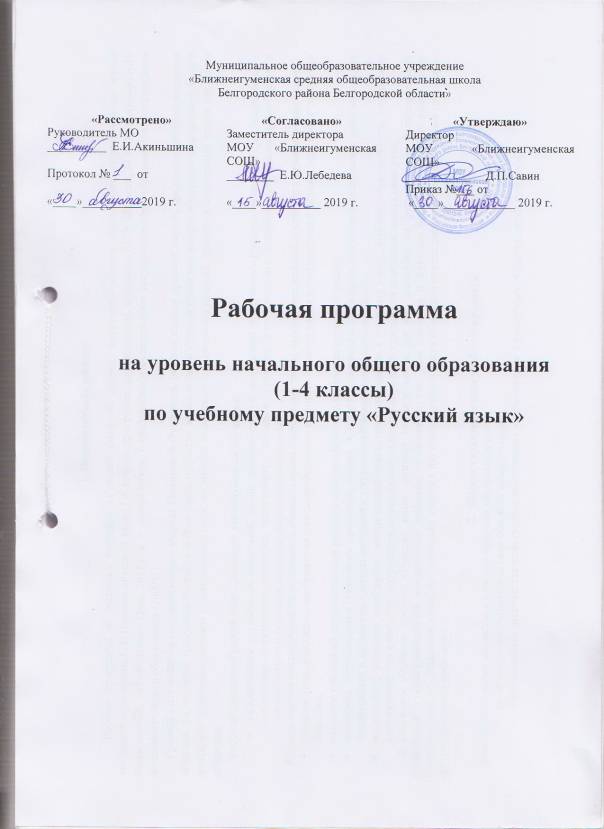 1. Пояснительная запискаРабочая программа по учебному предмету «Русский язык» на уровень начального общего образования разработана на основе  авторской  программы С.В.Иванова«Русский язык: 1-4 классы: программа, планирование, контроль» / С.В. Иванова, М.И. Кузнецовой, А.О. Евдокимовой. - М.: Вентана-Граф, 2012 г. и  в  соответствии  с требованиями Федерального  государственного  образовательного стандарта  начального общего образования (2009 г.).Русский язык является государственным языком Российской Федерации, родным языком русского народа, средством межнационального общения. То, что знает гражданин Российской Федерации о русском языке, в какой степени проявляет интерес к истории и развитию русского языка, его функционированию в современном мире, во многом определяет его интеллектуальный уровень и социальный статус как члена общества.Учебный предмет «Русский язык» реализует основную цель обучения:сформировать у учащихся начальной школы познавательную мотивацию к изучению русского языка, которая выражается в осознанном стремлении научиться использовать языковые средства для успешного решения коммуникативных задач и познакомиться с основами научного описания родного языка.    Для достижения поставленной цели  изучения русского языка в начальной школе необходимо решение следующих практических задач:развитие речи, мышления, воображения школьников, умения выбирать средства языка в соответствии с целями, задачами и условиями общения;освоение учащимися первоначальных знаний о лексике, фонетике, грамматике русского языка;овладение обучающимися умениями правильно писать и читать, участвовать в диалоге, составлять несложные монологические высказывания и письменные тексты-описания и тексты-повествования небольшого объема;воспитание у учеников позитивного эмоционально-ценностного отношения к русскому языку, чувство сопричастности, сохранению его уникальности и чистоты; побуждение познавательного интереса к языку, стремления совершенствовать свою речь.       В начальном обучении предмет «Русский язык» занимает ведущее место, так как направлен на формирование функциональной грамотности и коммуникативной компетенции младших школьников, при этом значение и функции предмета «Русский язык» носят универсальный, обобщающий характер, поскольку успехи в изучении русского языка во многом определяют качество подготовки ребенка по другим школьным предметамОбщая характеристика учебного предмета    Язык играет в жизни общества и каждого человека уникальную роль:он является основным средством общения между людьми;с его помощью сохраняется информация, накопленная человечеством в  различных областях науки культуры;язык является основным средством познания окружающего мира;владение родным и государственным языком – это один из критериев самоидентификации челловекакак представителя национальности, народности, государства;использование языка в различных ситуациях общения свидетельствует о культурном уровне человека.Формирование познавательной мотивации осуществляется в процессе достижения предметных целей изучения русского языка – социокультурной и научно-исследовательской (познавательной).Социокультурная цель изучения русского языка достигается решением задач развития устной и письменной речи учащихся и формирования у них основ грамотного, безошибочного письма.Грамотное письмо и правильная речь являются обязательным элементом общей культуры человека. Формируя навыки безошибочного письма и развивая письменную и устную речь учащихся, мы стремимся к тому, чтобы ученик стал культурным человеком.Для реализации этой цели необходимо учитывать следующее:грамотное, безошибочное письмо должно формироваться с учётом индивидуальных особенностей ученика: развитой зрительной или моторной памяти, логического мышления или репродуктивного воспроизведения полученных знаний;навык грамотного письма формируется только при регулярном выполнении заданий и упражнений, предусмотренных методическим аппаратом средств обучения;разнообразные виды деятельности при обучении грамотному письму должны опираться не только на контроль со стороны учителя, но и на самоконтроль ученика;научить правильной речи — это значит научить правильному отбору языковых средств исходя из условий речевой ситуации.Научно-исследовательская (познавательная) цель реализуется в процессе ознакомления учащихся с основными положениями науки о языке.Знакомя учащихся с тем, как устроен язык, на котором они говорят, мы формируем у них научное представление о системе и структуре родного языка, развиваем логическое и абстрактное мышление младших школьников, представляем родной (русский) язык как часть окружающего их мира.Реализация заявленных целей возможна только при условии осознанной деятельности учащихся на уроке: ученики должны понимать, зачем они знакомятся с основными положениями науки о языке, учатся писать без ошибок и правильно составлять собственные тексты.Такое осознание возможно только в том случае, если на каждом уроке при выполнении любого задания или упражнения у учащихся сформулированы следующие целевые установки:«Я хочу научиться писать без ошибок, правильно говорить и составлять письменные тексты, так как хочу быть культурным человеком»;«Я хочу узнать, как устроен язык, на котором я говорю, потому что этот язык — часть окружающего меня мира, а научное знание об устройстве мира характеризует меня как современного, образованного человека. Кроме того, русский язык — это государственный язык страны, в которой я живу, родной язык русского народа».Формы организации учебного процесса: индивидуальные; индивидуально-групповые; фронтальные; работа в парах, работа в группах.        Описание места учебного предмета в учебном плане     Общий объём времени,  отводимого на изучение предмета «Русский  язык» на уровень начального общего образования, составляет 675 часов:1 класс – 165 часов (33 недели, по 5 часов в неделю);2 класс – 170 часов (34 недели, по 5 часов в неделю);3 класс – 170 часов (34 недели, по 5 часов в неделю);4 класс - 170 часов (34 недели, по 5 часов в неделю)                                     Изменения в авторскую программу не вносились.Программа обеспечена следующим учебно-методическим комплектом:Русский язык: 1 класс: учебник для учащихся общеобразовательных учреждений: / С. В. Иванов, А. О. Евдокимова, М. И. Кузнецова. – М. :Вентана-Граф, 2013.Русский язык: 1 класс: рабочая тетрадь № 1, 2 для учащихся общеобразовательных учреждений: / С. В. Иванов, А. О. Евдокимова, М. И. Кузнецова. – М.: Вентана-Граф.Кузнецова, М. И. Я учусь писать и читать: 1 класс: рабочая тетрадь для учащихся общеобразовательных учреждений: / М. И. Кузнецова; под ред. Л. Е. Журовой. – 2-е изд., перераб. – М.: Вентана-Граф.Русский язык: 2 класс: учебник для учащихся общеобразовательных учреждений: ч.1, ч.2 / С. В. Иванов, А. О. Евдокимова, М. И. Кузнецова. – М.: Вентана-Граф, 2013.Русский язык: 2класс: рабочая тетрадь № 1, 2 для учащихся общеобразовательных учреждений: / С. В. Иванов, А. О. Евдокимова, М. И. Кузнецова. – М.: Вентана-Граф.Иванов, С. В. Русский язык: 2 класс: рабочая тетрадь «Учусь писать без ошибок» для учащихся общеобразовательных учреждений:  – М.: Вентана-Граф.Русский язык: 3класс: учебник для учащихся общеобразовательных учреждений: ч.1, ч.2 / С. В. Иванов, А. О. Евдокимова, М. И. Кузнецова. – М. : Вентана-Граф, 2013. Русский язык: 3 класс: рабочая тетрадь № 1, 2 для учащихся общеобразовательных учреждений: / С. В. Иванов, А. О. Евдокимова, М. И. Кузнецова. – М.: Вентана-Граф.Иванов, С. В. Русский язык: 3 класс: рабочая тетрадь «Учусь писать без ошибок» для учащихся общеобразовательных учреждений:  – М.: Вентана-Граф.Русский язык: 4 класс: учебник для учащихся общеобразовательных учреждений: ч.1, ч.2 / С. В. Иванов, А. О. Евдокимова, М. И. Кузнецова. – М.: Вентана-Граф, 2014.Русский язык: 4 класс: рабочая тетрадь № 1, 2 для учащихся общеобразовательных учреждений: / С. В. Иванов, А. О. Евдокимова, М. И. Кузнецова. – М.: Вентана-Граф.Иванов, С. В. Русский язык: 4 класс: рабочая тетрадь «Учусь писать без ошибок» для учащихся общеобразовательных учреждений:  – М.: Вентана-Граф.Описание ценностных ориентиров  содержания учебного предмета        Ведущее место предмета «Русский язык»  в системе общего образования обусловлено тем, что русский язык является государственным языком Российской Федерации, родным языком русского  народа, средством межнационального общения. Изучение русского языка способствует формированию у учащихся представлений о языке как основном средстве человеческого общения, явлении национальной культуры и основе национального самосознания.       В процессе изучения русского языка у учащихся начальной школы формируется позитивное  эмоционально-ценностное  отношение к русскому языку, стремление к его грамотному использованию, понимание того, что правильная устная и письменная речь является показателем общей культуры человека. На уроках русского языка ученики получают начальное представление о нормах русского литературного языка и правилах речевого этикета, учатся ориентироваться в целях, задачах, условиях общения, в выборе адекватных языковых средств для успешного решения коммуникативной задачи.    Русский язык является для учащихся основной всего процесса обучения, средством развития мышления, воображения, интеллектуальных и творческих способностей, основным каналом социализации личности. Успехи в изучении русского языка во многом определяют результаты обучения по другим школьным предметам. 5. Личностные, метапредметные и предметные результаты освоения учебного предметаЛичностными результатами изучения русского языка в начальной школе являются: осознание языка как основного средства человеческого общения; восприятие русского языка как явления национальной культуры; понимание того, что правильная устная и письменная речь есть показатель индивидуальной культуры человека; способность к самооценке на основе наблюдения за собственной речью.Метапредметными результатами изучения русского языка в начальной школе являются:умение использовать язык с целью поиска необходимой информации в различных источниках для решения учебных задач; способность ориентироваться в целях, задачах, средствах и условиях общения; умение выбирать адекватные языковые средства для успешного решения коммуникативных задач (диалог, устные монологические высказывания, письменные тексты) с учётом особенностей разных видов речи и ситуаций общения; понимание необходимости ориентироваться на позицию партнёра, учитывать различные мнения и координировать различные позиции в сотрудничестве с целью успешного участия в диалоге; стремление к более точному выражению собственного мнения и позиции; умение задавать вопросы.Предметными результатами изучения русского языка в начальной школе являются: овладение начальными представлениями о нормах русского литературного языка (орфоэпических, лексических, грамматических) и правилах речевого этикета; умение применять орфографические правила и правила постановки знаков препинания (в объёме изученного) при записи собственных и предложенных текстов; умение проверять написанное; умение (в объёме изученного) находить, сравнивать, классифицировать, характеризовать такие языковые единицы, как звук, буква, часть слова, часть речи, член предложения, простое предложение; способность контролировать свои действия, проверять написанное.Планируемые результаты освоения программы по русскому языку 1. Планируемые результаты освоения программы по русскому языку в 1-ом классе.Ученик научится:различать, сравнивать:звуки и буквы;ударные и безударные гласные звуки;твердые и мягкие согласные звуки, глухие и звонкие согласные звуки;звук, слог, слово;слово и предложение;кратко характеризовать:звуки русского языка (гласные ударные/безударные, согласные твердые/мягкие, согласные звонкие/глухие);условия выбора и написания буквы гласного звука после мягких и твердых согласных;решать учебные и практические задачи:выделять предложение и слово из речевого потока;проводить звуковой анализ и строить модели звукового состава слов, состоящих из четырех — пяти звуков;выделять в словах слоги;правильно называть буквы русского алфавита, знать их последовательность;правильно писать сочетания ча - ща, чу - щу, жи - ши под ударением;переносить слова;писать прописную букву в начале предложения и в именах собственных;правильно писать словарные слова, определенные программой;ставить точку в конце предложения;грамотно записывать под диктовку учителя и самостоятельно отдельные слова и простые предложения (в случаях, где орфоэпия и орфография совпадают);безошибочно списывать и писать под диктовку тексты объемом 15-30 слов;осознавать цели и ситуации устного общения;соблюдать в повседневной жизни нормы речевого этикета.Ученик получит возможность научиться:выявлять слова, значение которых требует уточнения, и уточнять их значение по тексту или с помощью толкового словаря;использовать алфавит при работе со словарями и справочниками;различать слова, называющие предметы, действия и признаки; задавать вопросы к словам;выбирать языковые средства в соответствии с целями и условиями общения для эффективного решения коммуникативной задачи;участвовать в диалоге, учитывать разные мнения и стремиться к координации различных позиций в сотрудничестве;соблюдать орфоэпические нормы и правильную интонацию2. Планируемые результаты освоения программы по русскому языку во 2-ом классе.Ученик научится:различать, сравнивать, кратко характеризовать:парные и непарные по твердости – мягкости согласные звуки, парные и непарные по звонкости – глухости согласные звуки;изменяемые и неизменяемые слова;формы слова и однокоренные слова;однокоренные слова и синонимы, однокоренные слова и слова с омонимичными корнями;предложения по цели высказывания;предложения с восклицательной и невосклицательной интонацией;выделять, находить:в словах с однозначно выделяемыми морфемами окончание, корень, суффикс, приставку;лексическое значение слова в толковом словаре;основную мысль текста;решать учебные и практические задачи:делить слова на слоги;использовать алфавит при работе со словарями и справочниками; подбирать однокоренные слова;определять (уточнять) написание слова по орфографическому словарю учебника;безошибочно списывать и писать под диктовку тексты объемом 45-60 слов;проверять собственный и предложенный тексты, находить и исправлять орфографические и пунктуационные ошибки;подбирать заголовок к предложенному тексту, озаглавливать собственный текст;исправлять деформированный текст (с нарушенным порядком следования частей);применять правила правописания:перенос слов;проверяемые безударные гласные в корнях слов; парные звонкие и глухие согласные в корнях слов; непроизносимые согласные; непроверяемые гласные и согласные в корнях слов (словарные слова, определенные программой);разделительные твердый и мягкий знаки;правописание приставок:об-, от-, до-, по-, под-, про-; за-, на-, над-раздельное написание предлогов с другими словами (кроме личных местоимений); Ученик получит возможность научиться:устанавливать значение суффиксов и приставок (в словах с однозначно выделяемыми морфемами);определять способы образования слов (суффиксальный, приставочный, приставочно-суффиксальный);различать однозначные и многозначные слова;наблюдать за использованием в тексте слов в переносном значении и омонимов;подбирать синонимы для устранения повторов в тексте; подбирать антонимы для точной характеристики предметов при их сравнении;наблюдать за использованием в текстах устаревших слов и фразеологизмов;применять правило правописания суффиксов имен существительных: - онок, -енок; -ок; -ек; -ик; -ость;применять правило правописания суффиксов имен прилагательных: -ов, -ев, -ив, -чив, -лив;подбирать примеры слов с определенной орфограммой;при работе над ошибками осознавать причины появления ошибки и определять способы действий, помогающих предотвратить ее в последующих письменных работах;определять по предложенным заголовкам содержание текста;составлять план текста;определять тип текста: повествование, описание, рассуждение;соблюдать нормы современного русского литературного языка в собственной речи и оценивать соблюдение этих норм в речи собеседников (в объеме представленного в учебнике материала).3. Планируемые результаты освоения программы по русскому языку в 3-ем классе.Ученик научится:различать, сравнивать, кратко характеризовать:имя существительное, имя прилагательное, личное местоимение;виды предложений по цели высказывания и интонации;главные (подлежащее и сказуемое) и второстепенные члены предложения; выделять, находитьсобственные имена существительные;личные местоимения 1, 2, 3-го лица;грамматическую основу простого двусоставного предложения;в простом предложении однородные члены (как главные, так и второстепенные);решать учебные и практические задачиопределять род изменяемых имен существительных;устанавливать форму числа (единственное или множественное) имени существительного;задавать падежные вопросы и определять падеж имени существительного;определять принадлежность имен существительных к 1, 2, 3-ему склонению;устанавливать при помощи смысловых (синтаксических) вопросов связь между словами в предложении;находить предложения с однородными членами без союзов и с союзами и, а, но;использовать разные способы решения орфографической задачи в зависимости от места орфограммы в слове;подбирать примеры слов с определенной орфограммой;определять (уточнять) написание слова по орфографическому словарю учебника;безошибочно списывать и писать под диктовку тексты объемом 65–80 слов;проверять собственный и предложенный тексты, находить и исправлять орфографические и пунктуационные ошибки;составлять план собственного и предложенного текста;определять тип текста: повествование, описание, рассуждение;корректировать тексты с нарушенным порядком предложений и абзацев;составлять собственные тексты в жанре письма;применять правила правописания:приставки, оканчивающиеся на з, с;непроверяемые гласные и согласные в корне слова (словарные слова, определенные программой);буквы о, ё после шипящих в корнях слов;буквы и, ы после ц в различных частях слов;мягкий знак после шипящих на конце имён существительных;безударные гласные в падежных окончаниях имен существительных; буквы о, е в окончаниях имен существительных после шипящих и ц;безударные гласные в падежных окончаниях имен прилагательных;раздельное написание предлогов с личными местоимениями;знаки препинания при однородных членах предложения с союзами и, а, но и без союзов.Ученик получит возможность научиться:проводить по предложенному в учебнике алгоритму фонетический разбор слова и разбор слова по составу (в словах с однозначно выделяемыми морфемами);устанавливать род неизменяемых имен существительных (наиболее употребительные слова);склонять личные местоимения;различать падежные и смысловые (синтаксические) вопросы;находить второстепенные члены предложения: определение, обстоятельство, дополнение; самостоятельно составлять предложения с однородными членами без союзов и с союзамии, а, но;разбирать по членам простое двусоставное предложение;применять правило правописания соединительных гласных о, е в сложных словах;применять правило правописания суффиксов имен существительных–ок, -ец, -иц, сочетаний ичк, ечк, инк, енк;применять правило правописания безударных гласных в падежных окончаниях имен существительных на-ий, -ия, -ие;при работе над ошибками осознавать причины появления ошибки и определять способы действий, помогающих предотвратить ее в последующих письменных работах;писать подробные изложения;создавать собственные тексты (писать сочинения) с учетом правильности, богатства и выразительности письменной речи;соблюдать нормы современного русского литературного языка в собственной речи и оценивать соблюдение этих норм в речи собеседников (в объеме представленного в учебнике материала).4. Планируемые результаты освоения программы по русскому языку в 4-ом классе.Ученик научится:различать, сравнивать, кратко характеризоватьимя существительное, имя прилагательное, личное местоимение, глагол;слово, словосочетание и предложение;выделять, находитьначальную форму глагола;глаголы в формах настоящего, прошедшего и будущего времени;глаголы в формах 1, 2, 3-его лица;решать учебные и практические задачиопределять спряжение глагола;устанавливать при помощи смысловых (синтаксических) вопросов связь между словами в словосочетании и предложении;разбирать по членам простое двусоставное предложение;использовать разные способы решения орфографической задачи в зависимости от места орфограммы в слове;подбирать примеры слов с определенной орфограммой;определять (уточнять) написание слова по орфографическому словарю учебника;безошибочно списывать и писать под диктовку тексты объемом 80–100 слов;проверять собственный и предложенный тексты, находить и исправлять орфографические и пунктуационные ошибки;применять правила правописаниянепроверяемые гласные и согласные в корне слова (словарные слова, определенные программой);нес глаголами;мягкий знак после шипящих на конце глаголов; мягкий знак в глаголах в сочетании –ться;безударные личные окончания глаголов. Ученик получит возможность научиться:проводить по предложенному в учебнике алгоритму морфологический анализ имени существительного, имени прилагательного, глагола и наречия;проводить по предложенному в учебнике алгоритму синтаксический анализ простого двусоставного предложения;определять вид глагола;находить наречие и имя числительное в тексте;применять правило правописания суффиксов глаголов–ива/-ыва, -ова/-ева;применять правило правописания гласных в окончаниях глаголов прошедшего времени;применять правило правописания буква, она конце наречий;применять правило правописания мягкого знака на конце наречий;применять правило правописания слитного и раздельного написание числительных;применять правило правописания мягкого знака в именах числительных;при работе над ошибками осознавать причины появления ошибки и определять способы действий, помогающих предотвратить ее в последующих письменных работах;применять правило постановки запятой между частями сложного предложения (простейшие случаи);письменно пересказывать текст (писать изложения) подробно, выборочно, от другого лица;соблюдать нормы современного русского литературного языка в собственной речи и оценивать соблюдение этих норм в речи собеседников (в объеме представленного в учебнике материала).Содержание учебного предмета1 класс (54–85 ч)Фонетика и орфоэпия. Звуки речи. Гласные и согласные звуки. Различение ударных и безударных гласных звуков. Различение твердых и мягких согласных звуков, звонких и глухих согласных звуков. Звуковой анализ слова, работа со звуковыми моделями: построение модели звукового состава слова, подбор слов, соответствующих заданной модели.Слог как минимальная произносительная единица. Деление слов на слоги (без стечения согласных). Ударение.Произношение звуков и сочетаний звуков в соответствии с нормами современного русского литературного языка.Графика и орфография. Различение звуков и букв. Обозначение на письме мягкости согласных звуков. Функции ь: 1) показатель мягкости предшествующего согласного; 2) разделительный. Русский алфавит: правильное называние букв, знание их последовательности. Использование алфавита для упорядочения списка слов.Письмо слов и предложений с соблюдением гигиенических норм. Усвоение приемов и последовательности правильного списывания текста.Ознакомление с правилами правописания и их применение:раздельное написание слов;прописная (заглавная) буква в начале предложения, в именах собственных; обозначения гласных после шипящих (ча – ща, чу – щу, жи – ши);сочетания чк,чн; перенос слов; непроверяемые гласные и согласные в корнях слов (словарные слова, определенные программой); знаки препинания в конце предложения.Письмо под диктовку слов и предложений, написание которых не расходится с их произношением. Слово и предложение. Пунктуация. Понимание слова как единства звучания и значения. Выявление слов, значение которых требует уточнения. Определение значения слова по тексту или уточнение значения с помощью толкового словаря. Слова, называющие предметы, действия и признаки. Словообразовательные связи между словами. Родственные слова. Наблюдение за использованием в тексте многозначных слов, синонимов, омонимов (ознакомление без введения терминологии).Работа с предложением: замена слов, восстановление деформированных предложения. Знаки препинания в конце предложения. Развитие речи Осознание цели и ситуации устного общения. Выбор языковых средств в соответствии с целями и условиями общения для эффективного решения коммуникативной задачи. Практическое овладение диалогической формой речи. Овладение умениями начать, поддержать, закончить разговор, привлечь внимание, задать вопрос и т.п. Овладение нормами речевого этикета в ситуациях учебного и бытового общения (приветствие, прощание, извинение, благодарность, обращение с просьбой). Соблюдение орфоэпических норм и правильной интонации.Сочинение небольших рассказов (по материалам собственных игр, занятий, наблюдений). Восстановление деформированного текста повествовательного характера.2 класс (5 ч в неделю; 170 часов)I. «Как устроен наш язык» (основы лингвистических знаний)(57 ч)1.1. Фонетика и графика (10 ч)Повторение изученного в 1-ом классе: различение звуков и букв; различение ударных и безударных гласных звуков, твердых и мягких согласных звуков, звонких и глухих согласных звуков. Обозначение на письме мягкости согласных звуков. Определение парных и непарных по твердости-мягкости согласных звуков. Определение парных и непарных по звонкости-глухости согласных звуков. Установление соотношения звукового и буквенного состава в словах типа двор, день; в словах с йотированными гласными е, ё, ю, я, в словах с непроизносимыми согласными.Деление слов на слоги.Использование алфавита при работе со словарями и справочниками.1.2. Орфоэпия. Произношение звуков и сочетаний звуков, ударение в словах в соответствии с нормами современного русского литературного языка. 1.3. Слово и предложение (6 ч)Понимание слова как единства звучания (написания) и значения. Слова с предметным значением — имена существительные. Слова, называющие признаки — имена прилагательные. Слова, обозначающие действия — глаголы.Предложение. Отличие предложения от слова. Различение предложений по цели высказывания: повествовательные, вопросительные и побудительные предложения; по эмоциональной окраске: восклицательные и невосклицательные предложения. 1.4. Состав слова (морфемика) (19 ч)Окончание как часть слова. Изменение формы слова с помощью окончания. Различение изменяемых и неизменяемых слов. Корень как часть слова. Чередование согласных в корнях. Родственные (однокоренные) слова. Различение однокоренных слов и различных форм одного и того же слова. Различение однокоренных слов и синонимов, однокоренных слов и слов с омонимичными корнями. Суффикс как часть слова; значения суффиксов. Приставка как часть слова; значения приставок. Суффиксальный, приставочный и приставочно-суффиксальный способы образования слов. Основа слова. Выделение в словах с однозначно выделяемыми морфемами окончания, корня, приставки, суффикса.1.5. Лексика (22 ч)Слово и его лексическое значение. Выявление слов, значение которых требует уточнения. Определение значения слова по тексту или уточнение значения с помощью толкового словаря. Различение однозначных и многозначных слов. Представление о прямом и переносном значении слова.Наблюдение за использованием в речи синонимов, антонимов и омонимов.Слова исконные и заимствованные.Устаревшие слова.Фразеологизмы. Наблюдение за использованием в речи фразеологизмов.II. «Правописание» (формирование навыков грамотного письма)(58 ч)Повторение правил правописания, изученных в 1-ом классе.Формирование орфографической зоркости: осознание места возможного возникновения орфографической ошибки, использование разных способов решения орфографической задачи в зависимости от места орфограммы в слове. Ознакомление с правилами правописания и их применение:перенос слов;проверяемые безударные гласные в корнях слов; парные звонкие и глухие согласные в корнях слов; непроизносимые согласные; непроверяемые гласные и согласные в корнях слов (словарные слова, определенные программой); разделительные твердый и мягкий знаки;правописание приставок: об-, от-, до-, по-, под-, про-; за-, на-, над-правописание суффиксов имен существительных: - онок, -енок; -ок; -ек; -ик; -ость;правописание суффиксов имен прилагательных: -ов, -ев, -ив, -чив,   лив;раздельное написание предлогов с другими словами (кроме личных местоимений).Использование орфографического словаря учебника для определения (уточнения) написания слова. Формирование действия контроля при проверке собственных и предложенных текстов.III. «Развитие речи» (34 ч)3.1. Устная речьВыбор языковых средств в соответствии с целями и условиями общения для эффективного решения коммуникативной задачи. Соблюдение норм речевого этикета и орфоэпических норм в ситуациях учебного и бытового общения. Умение договариваться и приходить к общему решению в совместной деятельности при проведении парной и групповой работы. 3.2. Письменная речьТекст. Смысловое единство предложений в тексте (основная мысль) Заглавие текста. Подбор заголовков к предложенным текстам. Определение по заголовкам содержания текста. Выражение в тексте законченной мысли. Подбор вариантов окончания текстов. Начало текста (зачин), подбор зачинов к предложенным текстам.Последовательность предложений в тексте. Корректирование текстов с нарушенным порядком предложений; включение недостающего по смыслу предложения и изъятие избыточного в смысловом отношении предложения.Абзац. Последовательность абзацев в тексте. Корректирование текстов с нарушенной последовательностью абзацев.Комплексная работа над структурой текста: озаглавливание, корректирование порядка предложений и абзацев.План текста. Составление планов предложенных текстов. Создание собственных текстов по предложенным планам.Типы текстов: описание, повествование, рассуждение, их особенности.IV. Повторение (5 ч)   V. Резервные уроки (16 )3 класс (5 ч в неделю; 170 часов)I. «Как устроен наш язык» (основы лингвистических знаний) (62 ч)1.1. Фонетика и графика. Повторение изученного в 1-ом и 2-ом классах на основе фонетического разбора слова. (3 ч)1.2. Орфоэпия. Произношение звуков и сочетаний звуков, ударение в словах в соответствии с нормами современного русского литературного языка. 1.3. Состав слова (морфемика). Повторение изученного во 2-ом классе на основе разбора слова по составу. (4 ч)1.4. Синтаксис (18 ч)Предложение. Нахождение главных членов предложения: подлежащего и сказуемого. Установление при помощи смысловых (синтаксических) вопросов связи между словами в предложении. Различение главных и второстепенных членов предложения (дополнение, определение, обстоятельство).Наблюдение за однородными членами предложения. Использование интонации перечисления в предложениях с однородными членами. Нахождение и самостоятельное составление предложений с однородными членами без союзов и с союзами и, а, но.1.5. Морфология (37 ч)Части речи; деление частей речи на самостоятельные и служебные.Имя существительное: общее значение и употребление в речи. Различение имен существительных мужского, женского и среднего рода. Род неизменяемых имен существительных (на примере наиболее употребительных слов). Изменение имен существительных по числам. Изменение имен существительных по падежам. Падеж и предлог: образование предложно-падежной формы. Различение падежных и смысловых (синтаксических) вопросов. Определение принадлежности имен существительных к 1, 2, 3-ему склонению. Различение собственных и нарицательных имен существительных. Наблюдение за одушевленными и неодушевленными именами существительными. Словообразование имен существительных. Имя прилагательное: общее значение и употребление в речи. Изменение имен прилагательных по родам, числам и падежам. Основные признаки качественных, относительных и притяжательных имен прилагательных. Словообразование имен прилагательных.Местоимение: общее значение и употребление в речи. Личные местоимения. Употребление личных местоимений в речи. Склонение личных местоимений.II. «Правописание» (формирование навыков грамотного письма) (53 ч)Повторение правил правописания, изученных в 1–2-ом классах.Формирование орфографической зоркости: осознание места возможного возникновения орфографической ошибки, использование разных способов решения орфографической задачи в зависимости от места орфограммы в слове. Ознакомление с правилами правописания и их применение:приставки, оканчивающиеся на з, с;соединительные гласные о, ев сложных словах;непроверяемые гласные и согласные в корне слова (словарные слова, определенные программой);буквы о, ё после шипящих в корнях слов;буквы и, ы после ц в различных частях слов;суффиксы имен существительных–ок, -ец, -иц, сочетания ичк, ечк, инк, енк;мягкий знак после шипящих на конце имён существительных;безударные гласные в падежных окончаниях имен существительных; безударные гласные в падежных окончаниях имен существительных на-ий, -ия, -ие;буквы о, е в окончаниях имен существительных после шипящих и ц;безударные гласные в падежных окончаниях имен прилагательных;раздельное написание предлогов с личными местоимениями;знаки препинания при однородных членах предложения с союзами и, а, но и без союзов.Использование орфографического словаря для определения (уточнения) написания слова. Формирование действия контроля при проверке собственных и предложенных текстов.III. «Развитие речи» (30 ч)3.1. Устная речьВыбор языковых средств в соответствии с целями и условиями общения для эффективного решения коммуникативной задачи.Соблюдение норм речевого этикета и орфоэпических норм в ситуациях учебного и бытового общения. Формулировка и аргументирование собственного мнения и позиции в диалоге и дискуссии. Умение договариваться и приходить к общему решению в совместной деятельности. Умение контролировать (устно координировать) действия партнера при проведении парной и групповой работы. Соблюдение норм речевого взаимодействия при интерактивном общении (sms-сообщения, электронная почта, Интернет и другие виды и способы связи).3.2. Письменная речьПродолжение работы над структурой текста, начатой во 2-ом классе: озаглавливание текстов, написание собственных текстов по заданным заглавиям; корректирование текстов с нарушенным порядком предложений и абзацев; составление плана текста, написание текста по заданному плану. Определение типов текстов (повествование, описание, рассуждение) и создание собственных текстов заданного типа.Знакомство с изложением (подробный и выборочный пересказ текста) и сочинением как видами письменной работы. Знакомство с жанром письма.Создание собственных текстов и корректирование заданных текстов с учетом правильности, богатства и выразительности письменной речи (с опорой на материал раздела «Лексика», изученного во 2 классе): использование в текстах многозначных слов, синонимов, антонимов, заимствованных cлов, устаревших слов и фразеологизмов.IV. Резервные уроки (25 ч)4 класс (5 ч в неделю; 170 часов)I. «Как устроен наш язык» (основы лингвистических знаний)(54 ч)1.1. Фонетика и графика. Повторение изученного на основе фонетического разбора слова. (1 ч)1.2. Орфоэпия. Произношение звуков и сочетаний звуков, ударение в словах в соответствии с нормами современного русского литературного языка. 1.3. Состав слова (морфемика). Повторение изученного на основе разбора слова по составу и словообразовательного анализа. (1 ч)1.4. Морфология. Повторение основных признаков имени существительного и имени прилагательного на основе морфологического разбора. (6 ч)Глагол: общее значение, глагольные вопросы. Начальная форма глагола. Глаголы совершенного и несовершенного видов. Изменение глаголов по временам: настоящее, прошедшее и будущее время глаголов. Наклонение глаголов. Личные формы глагола. Изменение глаголов по лицам и числам в настоящем и будущем времени (спряжение). Способы определения I и II спряжения глаголов. Изменение глаголов по родам в прошедшем времени. Словообразование глаголов. Глагол в предложении. (22 ч)Наречие: значение и употребление в речи. Морфологический разбор наречий. (5 ч)Имя числительное: общее значение. (3 ч)1.5. СинтаксисСинтаксический анализ простого предложения.(4 ч)Словосочетание: различение слова, словосочетания и предложения. Установление при помощи смысловых (синтаксических) вопросов связи между словами в словосочетании. Связи слов в словосочетании. (7 ч)Различение простых и сложных предложений. (5 ч)II. «Правописание» (формирование навыков грамотного письма) (52 ч)Повторение правил правописания, изученных во 1, 2, 3-ем классах.Формирование орфографической зоркости, речевого слуха, навыков письма: осознание места возможного возникновения орфографической ошибки, использование разных способов решения орфографической задачи в зависимости от места орфограммы в слове. Ознакомление с правилами правописания и их применение:непроверяемые гласные и согласные в корне слова (словарные слова, определенные программой);нес глаголами;мягкий знак после шипящих на конце глаголов; мягкий знак в глаголах в сочетании –ться;безударные личные окончания глаголов; суффиксы глаголов–ива/-ыва, -ова/-ева;гласные в окончаниях глаголов прошедшего времени;буквы а, она конце наречий;мягкий знак на конце наречий;слитное и раздельное написание числительных;мягкий знак в именах числительных;запятая между частями сложного предложения (простейшие случаи).Использование орфографического словаря для определения (уточнения) написания слова. Формирование действия контроля при проверке собственных и предложенных текстов.III. «Развитие речи»(29 ч)3.1. Устная речьАдекватное использование речевых средств для эффективного решения разнообразных коммуникативных задач.Соблюдение норм речевого этикета и орфоэпических норм в ситуациях учебного и бытового общения. Формулировка и аргументирование собственного мнения и позиции в диалоге и дискуссии. Умение договариваться, приходить к общему решению, осуществлять взаимный контроль, оказывать необходимую взаимопомощь в сотрудничестве при проведении парной и групповой работы. Соблюдение норм речевого взаимодействия при интерактивном общении (sms-сообщения, электронная почта, Интернет и другие виды и способы связи).3.2. Письменная речьЗнакомство с основными видами сочинений и изложений: изложения подробные, сжатые, выборочные, изложения с элементами сочинения; сочинения-повествования, сочинения-рассуждения, сочинения-описания (без заучивания учащимися определений). Пересказ текста (изложение) от другого лица. Продолжение работы над правильностью, точностью, богатством и выразительностью письменной речи в процессе написания изложений и сочинений. Озаглавливание текстов, написание собственных текстов по заданным заглавиям; корректирование текстов с нарушенным порядком предложений и абзацев; составление плана текста, написание текста по заданному плану. Определение типов текстов (повествование, описание, рассуждение) и создание собственных текстов заданного типа.Корректирование текстов, в которых допущены нарушения норм письменной речи.IV. Резервные уроки (35 ч)7.	Тематическое планирование с определением основных видов учебной деятельности обучающихся1 классВсего: 165 часов2 полугодие2 класс Всего: 170 часов 3 классВсего: 170 часов4 классВсего: 170 часов8. Описание  материально-технического и  учебно-методического обеспечения образовательного процесса                                                                 9.Формы и средства контроляИтоговые  контрольные работы в системе «Начальная школа XXI»  по русскому языку позволяют проверить достижение предметных планируемых результатов по русскому языку на основе сформированных метапредметных универсальных учебных действий. Текст итоговых  контрольных работ  представлен: Русский язык: программа, планирование, контроль: 1-4 классы / С.В.Иванов, М.И. Кузнецова, АО. Евдокимова. - М.: Вентана-Граф, 2012. – 384с. Тексты контрольных диктантов, позволяющие оценить текущие и итоговые результаты обучения русскому языку по учебным четвертям, имеются в пособии:Русский язык: оценка достижения планируемых результатов обучения: контрольные работы, тесты, диктанты, изложения: 2-4 классы  / В.Ю. Романова, Л.В. Петленко; под ред. С.В. Иванова. - М.: Вентана-Граф, 2013 .  – 272 с. Контрольные работы, тесты, тексты для списывания, позволяющие оценить текущие и итоговые результаты обучения русскому языку в каждом классе, имеются в тетради для контрольных работ, соответствующей УМК «Начальная школа XXI века», авторы В.Ю. Романова, Л.В. Петленко; Москва, изд. Центр «Вентана-Граф»Примерное количество контрольных  работ в начальных классахСистема оценки достижения планируемых результатов освоения предмета.Критерии оцениванияОбъектом оценки предметных результатов служит способность обучающихся начальной школы решать учебно-познавательные и учебно-практические задачи. Необходимый для продолжения образования и реально достигаемый большинством учащихся опорный уровень интерпретируется как исполнение ребенком требований Стандарта и, соответственно, как безусловный учебный успех ребёнка. Оценка индивидуальных образовательных достижений ведётся «методом сложения», при котором фиксируется достижение опорного уровня и его превышение.Оценка достижения предметных результатов ведётся как в ходе текущего и промежуточного оценивания, так и в ходе выполнения итоговых проверочных работ. При этом итоговая оценка ограничивается контролем успешности освоения действий, выполняемых обучающимися с предметным содержанием. Совокупность контрольных работ должна демонстрировать нарастающие успешность, объём и глубину знаний, достижение более высоких уровней формируемых учебных действий и результатов обучения.					Контрольные работы проводятся по блокам. В начальной школе в соответствии с авторскими рекомендациями предлагаются контрольные работы к урокам блоков «Как устроен наш язык» и «Правописание». В календарно-тематическом планировании для каждой контрольной работы указан примерный срок ее проведения.В начальной школе  учитель сам определяет уровень сложности заданий для каждого ученика, а также выбирает один из вариантов, который, с его точки зрения, будет соответствовать уровню подготовки всего класса. Если хорошо успевающий обучающийся  не справился с работой повышенного уровня сложности (выше опорного уровня), ему предоставляется возможность выполнить контрольную работу менее сложного варианта.Каждый вариант контрольной работы к блоку «Как устроен наш язык» состоит из пяти основных заданий. За выполнение этих заданий выставляется отметка. Шестое дополнительное задание в каждом варианте выполняется по желанию ученика. Если ученик справляется с этим заданием, ему выставляется дополнительная положительная отметка.Текущие и итоговые контрольные работы оцениваются следующим образом:«5» - за безошибочное выполнение всех заданий;«4» - если ученик выполнил правильно не менее 3/4 всех заданий;«3» - если ученик выполнил не менее 1/2 заданий;«2» - если ученик не справился с большинством заданий.При оценке контрольной работы учитывается в первую очередь правильность ее выполнения. Исправления, которые сделал ученик, не влияют на отметку. Учитывается только последняя поправка. Оформление работы также не должно влиять на отметку.Тесты проводятся как отдельные контрольные работы или как вариант текущих контрольных диктантов к урокам блока «Как устроен наш язык». Этот вид контроля достаточно сложен и требует от учащихся полной самостоятельности и хорошей ориентировки в языковых явлениях и фактах.Все тесты составлены в двух вариантах, одинаковых по сложности: около 20% заданий составлены таким образом, что их без особых затруднений выполнит любой, даже самый «слабый», ученик; примерно 10% общего количества заданий будут по силам лишь хорошо успевающим ученикам; основная масса заданий (приблизительно 70%) - средней сложности и доступна большинству учеников класса (опорный уровень). Тесты состоят из 14 заданий и оцениваются по следующей системе:«5» - если ученик набрал 13-14 баллов;«4» - если ученик набрал 10-12 баллов;«3» - если ученик набрал 7-9 баллов;«2» - если ученик набрал менее 7 (от 0 до 6) баллов.Контрольные работы к блоку «Правописание» - диктанты с орфографическим заданием.За диктант выставляется одна отметка:«5» - если в диктанте нет ошибок; -«4» - если в работе допущены 2 ошибки;«3» - если допущены 4 ошибки;«2» - если в работе допущено 5 и более ошибок.Ошибкой считается:нарушение орфографических правил при написании слов, включая ошибки на пропуск, перестановку, замену и вставку лишних букв в словах;неправильное написание слов, не регулируемых правилами, круг которых очерчен программой каждого класса (слова с непроверяемыми написаниями, то есть словарные);отсутствие знаков препинания, изученных на данный момент в соответствии с программой;Недочетом считается:отсутствие точки в конце предложения, если следующее предложение написано с большой буквы.отсутствие "красной" строки;3) неправильное написание одного слова (при наличии в работе нескольких таких слов) на одно и тоже правило.Орфографическое задание оценивается так:«5» - за полностью выполненное задание без ошибок;«4» - за полностью выполненное задание при одной ошибке;«3» - за не полностью выполненное задание или за полностью выполненное, но при двух ошибках;«2» - за невыполненное задание.Отметка за диктант с исправленными ошибками не снижается. Аккуратность выполнения, каллиграфический навык оцениваются отдельной отметкой - за общее впечатление от работы.Контрольное списывание служит способом проверки орфографических и пунктуационных навыков, умения видеть и запоминать все предложение и отдельные его части, а также орфографической зоркости младших школьников. Учитель сам определяет уровень сложности работы для каждого ученика, выбирает один из вариантов в качестве опорного уровня.Оценивание списывания:«5» - за безукоризненно выполненную работу, в которой нет исправлений;«4» - за работу, в которой допущено 1-2 исправления или 1 ошибка;«3» - за работу, в которой допущено 2-3 ошибки;«2» - за работу, в которой допущено 4 и более ошибок.Контрольный словарный диктант включает не более десяти слов с непроверяемыми написаниями. Оценивание словарного диктанта:«5» - за работу без ошибок;«4» - за работу, в которой допущена 1 ошибка;«3» - за работу, в которой допущено 2 ошибки;«2» - за работу, в которой допущено 3-5 ошибок.№п/пНаименование раздела и тем урокаЧасы учебного времениХарактеристика деятельности обучающихся№п/пНаименование раздела и тем урокаЧасы учебного времениХарактеристика деятельности обучающихся1Ориентировка на странице прописей.1Анализировать особенности правильной посадки, положения тетради и положения ручки в руке при письме.Воспроизводить линии в заданном направлении.Контролировать собственные действия: проводить линии от заданной точки в определённом направленииУчиться слушать и слышать учителя и одноклассников.Объяснять правильную посадку, положение тетради на рабочем столе, положение ручки в руке.2Отработка алгоритма действий на страницах прописей.1Анализировать особенности правильной посадки, положения тетради и положения ручки в руке при письме.Воспроизводить линии в заданном направлении.Контролировать собственные действия: проводить линии от заданной точки в определённом направленииУчиться слушать и слышать учителя и одноклассников.3Отработка алгоритма действий на страницах прописей.1Анализировать особенности правильной посадки, положения тетради и положения ручки в руке при письме.Воспроизводить линии в заданном направлении.Контролировать собственные действия: проводить линии от заданной точки в определённом направленииУчиться слушать и слышать учителя и одноклассников.4Деление предложения на словаСоставляют текст по серии сюжетных картинок.Моделируют предложение.Анализируют  и корректируют тексты с нарушенным порядком предложений, находят в тексте смысловые пропуски.Задают учителю и одноклассникам познавательные вопросы5Проведение параллельных линий.1Воспроизводить параллельные  линииКонтролировать собственные действия: проводить линии от заданной точки в определённом направленииУчиться слушать и слышать учителя и одноклассников.6Проведение наклонных и прямых параллельных  линий.1Воспроизводить наклонные  линииКонтролировать собственные действия: проводить линии от заданной точки в определённом направленииУчиться слушать и слышать учителя и одноклассников.7Проведение наклонных параллельных линий.1Воспроизводить параллельные линии.                                 Ориентироваться на точку начала движения, на стрелку, указывающую направление движения.Проводить линии от определенной точки в заданном направлении.Учиться слушать и слышать учителя и одноклассников8Проведение прямых и наклонных параллельных линий.1Воспроизводить параллельные линии.                                 Ориентироваться на точку начала движения, на стрелку, указывающую направление движения.Проводить линии от определенной точки в заданном направлении.Учиться слушать и слышать учителя и одноклассников9Звуковой анализ слова «мак»Воспроизводят заданный учителем образец интонационного выделения звука в слове.Воспроизводить звуковую форму слова по его схеме.Группируют  (классифицируют) слова по первому  звуку ( последнему звуку).по наличию близких в акустическом отношении звуков (н-р, р-л, с-ш и др.), подбирать слова с заданным звуком.Контролируют этапы своей работы, оценивают процесс и результат выполнения задания.10Знакомство с рабочей строкой, письмо полуовалов на рабочей строке.1Воспроизводить волнистые линии с обязательным продвижением руки по странице.                                        Ориентироваться на точку начала движения, на стрелку, указывающую направление движения.Проводить линии от определенной точки в заданном направлении.Учиться слушать и слышать учителя и одноклассников11Ориентация на рабочей строке прописей.1Определять место начало движения первой и второй линий.Ориентироваться на точку начала движения, на стрелку, указывающую направление движения.Проводить линии от определенной точки в заданном направлении.12Проведение заданных линий на рабочей строке.1Воспроизводить овалы. Ориентироваться на точку начала движения, на стрелку, указывающую направление движения.Проводить линии от определенной точки в заданном направлении.Отрабатывать умения проводить линии сложнойтраектории.13Проведение линий сложной траектории.1Тренировать в продвижении руки вдоль страницы.Ориентироваться на точку начала движения, на стрелку, указывающую направление движения.Проводить линии от определенной точки в заданном направлении.Учиться слушать и слышать учителя и одноклассников14Понятие «гласный звук».1чВоспроизводят заданный учителем образец интонационного выделения звука в слове.Воспроизводят звуковую форму слова по его схеме.Контролируют этапы своей работы, оценивают процесс и результат выполнения задания.15Прописывание на рабочей строке элементов  букв.1Сравнивать элементы на первой и на второй рабочих строках.Анализировать траекторию движения при письме овалов и тренироваться в написании отрабатываемых элементов.16Развитие умения ориентироваться в пространстве рабочей строки при использовании рабочих строк двух видов.1Развивать умения ориентироваться на рабочих строках двух видов.Прописывать на рабочей строке элементы букв.Учиться слушать и слышать учителя и одноклассников17Письмо заглавной и строчной буквыА, а.1Анализировать поэлементный состав буквМоделировать буквы из набора различных элементов ( с использованием проволоки, пластилина)                                Сравнивать начертания заглавных и строчных букв.Контролировать собственные действия: закрашивать только те части рисунка, в которых есть заданная буква Учиться слушать и слышать учителя и одноклассников.18Письмо заглавной и строчной буквы Я, я.1Анализировать поэлементный состав буквМоделировать буквы из набора различных элементов ( с использованием проволоки, пластилина )Сравнивать начертания заглавных и строчных буквВоспроизводить звуковую форму слова по его буквенной записиКонтролировать собственные действия: закрашивать только те части рисунка, в которых есть заданная буква Учиться слушать и слышать учителя и одноклассников19Буква я  в начале слова Объясняют (характеризуют, поясняют, формулируют) работу (функцию) гласной буквы  как показателя твёрдости или мягкостиВоспроизводят звуковую форму слова по его схемеКонтролируют этапы своей работы, оценивают процесс и результат выполнения задания.20Закрепление написания буквА, а, Я, я.1        Диагностическое обследованиеАнализировать поэлементный состав буквНаходить сходства и различия буквстрочных букв а-я, А-Я.Сравнивать начертания заглавных и строчных буквВоспроизводить звуковую форму слова по его буквенной записи.Контроль собственной деятельности по образцуСоотносить звуко-буквенную модель со словами-названиями картинок.21Письмо заглавной и строчной буквы О, о.  1Анализировать поэлементный состав буквСравнивать начертания заглавных и строчных букв,написание строчных букв «а» и «о»Сравнивать прочитанные слова с картинками,на которых изображены соответствующие предметы и вставлять недостающие буквыКонтролировать этапы своей работы, оценивать процесс и результат выполнения задания.                                                                                       Учиться слушать и слышать учителя и одноклассников22Письмо заглавной и строчной буквы Ё, ё.1Анализировать поэлементный состав буквМоделировать буквы из набора различных элементов (с использованием проволоки, пластилина).Сравнивать начертания заглавных и строчных буквКонтролировать собственные действия: закрашивать только те части рисунка, в которых есть заданная букв.                               Обозначать гласные звуки буквами, выбирая букву гласного звука в зависимости от твердости или мягкости предшествующего согласного.Учиться слушать и слышать учителя и одноклассников23Закрепление правил обозначения звуков   [й] и [а] буквой я.Письмо изученных букв.1Воспроизводить заданный учителем образец интонационного выделения звука в слове.Воспроизводить звуковую форму слова по его схеме.Сравнивать: соотносить звук и соответствующую ему букву.                                                         Контролировать этапы своей работы, оценивать процесс и результат выполнения задания.                                                                                   Учиться использовать речь для регуляции своих действий24БукваУ, у.Объясняют (характеризуют, поясняют, формулируют) работу (функцию) гласной буквы  как показателя твёрдости или мягкости предшествующего согласного.Воспроизводят заданный учителем образец интонационного выделения звука в слове.Воспроизводят звуковую форму слова по его схеме.Составляют текст по серии сюжетных картинок.Сравнивают: соотносят звук и соответствующую ему букву.Контролируют этапы своей работы, оценивают процесс и результат выполнения задания.25Письмо заглавной и строчной буквы У, у.  1Анализировать поэлементный состав буквМоделировать буквы из набора различных элементов (с использованием проволоки, пластилина).Сравнивать прочитанные слова с картинками, на которых изображены соответствующие предметы и вставлять недостающие буквы.Моделировать слова26Письмо заглавной и строчной буквы Ю, ю.1Анализировать поэлементный состав буквМоделировать буквы из набора различных элементов ( с использованием проволоки, пластилина и других материалов)Сравнивать начертания заглавных и строчных буквВоспроизводить звуковую форму слова по его буквенной записиКонтролировать собственные действия: закрашивать только те части рисунка, в которых есть заданная букваУчиться слушать и слышать учителя и одноклассников27Закрепление правил обозначения  звуков [у], [о] и [а] буквами.Письмо изученных букв.1Воспроизводить изученные буквыМоделировать  звуки с опорой на картинкиОценивать процесс и результат выполнения заданий Сравнивать: соотносить звук и соответствующую ему буквуКонтролировать этапы своей работыУчиться слушать и слышать учителя и одноклассников28Письмо заглавной и строчной буквы Э, э.1Анализировать поэлементный состав буквМоделировать буквы из набора различных элементов ( с использованием проволоки, пластилина ).Сравнивать начертания заглавных и строчных буквКонтролировать собственные действия: закрашивать только те части рисунка, в которых есть заданная буква29Знакомство с буквой Е, еОбъясняют (характеризуют, поясняют, формулируют) работу (функцию) гласной буквы  как показателя твёрдости или мягкости предшествующего согласногоВоспроизводят заданный учителем образец интонационного выделения звука в слове.Воспроизводят звуковую форму слова по его схеме.Контролируют этапы своей работы, оценивают процесс и результат выполнения задания. Сравнивают: соотносят звук и соответствующую ему букву.30Письмо заглавной и строчной буквы Е, е.1Сравнивать: соотносить звук и соответствующую ему буквуАнализировать поэлементный состав букв.Сравнивать начертания заглавных и строчных буквКонтролировать собственные действия: закрашивать только те части рисунка, в которых есть заданная букваУчиться слушать и слышать учителя и одноклассников31Письмо изученных букв.1Анализировать поэлементный состав буквМоделировать словаВоспроизводить изученные буквыСравнивать начертание печатных и письменных букв. Контролировать этапы своей работы, оценивать процесс и результат выполнения задания.                                                                Учиться слушать и слышать учителя и одноклассников32Письмо строчной буквы ы.1Анализировать поэлементный состав буквМоделировать буквы из набора различных элементов (с использованием проволоки, пластилина).Сравнивать начертание печатных и письменных буквКонтролировать этапы своей работы, оценивать процесс и результат выполнения задания.                                                            Учиться слушать и слышать учителя и одноклассников33Письмо заглавной и строчной буквы И, и.1Анализировать поэлементный состав буквВоспроизводить изученные буквыСравнивать написание строчных букв «и» и у»                    Контролировать этапы своей работы, оценивать процесс и результат выполнения задания.Учиться слушать и слышать учителя и одноклассников34Закрепление правил обозначения буквами гласных звуков  после твёрдых и мягких согласных звуков.Объясняют (характеризуют, поясняют, формулируют) работу (функцию) гласной буквы  как показателя твёрдости или мягкости предшествующего согласного.Повторяют гласные звуки и соотносят их с буквами.Сравнивают: соотносят звук и соответствующую ему букву35Отработка написания изученных букв.1Сравнивать начертания письменных и печатных буквКонтролировать собственные действия: написание изученных букв.Умение работать в паре36Отработка написания изученных букв1Сравнивать начертания письменных и печатных буквКонтролировать собственные действия: написание изученных букв.Умение работать в паре37Письмо заглавной и строчной буквыМ, м.1Анализировать поэлементный состав буквМоделировать буквы из набора различных элементов ( с использованием проволоки, пластилина).Сравнивать начертание печатных и письменных буквСписывать слоги и словаСравнивать звуковой и буквенный состав словаКонтролировать этапы своей работы, оценивать процесс и результат выполнения заданияУчиться слушать и слышать учителя и одноклассников, совместно обсуждать предложенную проблему38Знакомство с буквой Н, нС. Маршак «Ты эти буквы заучи…»В. Голявкин «Спрятался»1чЧитают слоги с изменением буквы гласного.Пересказывают содержание текста с опорой на вопросы учителя.Сравнивают прочитанные слова с картинками, на которых изображены соответствующие предметы. Объясняют правила написания слов с заглавной буквы; подбирать слова, которые пишутся с заглавной буквы.Контролируют этапы своей работы, оценивают процесс и результат выполнения задания. Участвуют в учебном диалоге, оценивают процесс и результат решения коммуникативной задачи.Включаются в групповую работу, связанную с общением39Письмо заглавной и строчной буквы Н, н. Письмо слогов, слов.1Анализировать поэлементный состав буквМоделировать буквы из набора различных элементов (с использованием проволоки).Сравнивать написание заглавных и строчных буквСравниватьзвуковой и буквенный состав словаВоспроизводить слоги, слова и предложенияКонтролировать этапы своей работы, оценивать процесс и результат выполнения задания.40Письмо заглавной и строчной буквы Р, р. Письмо слогов, слов.1Анализировать поэлементный состав буквМоделировать буквы из набора различных элементов (с использованием проволоки).Сравнивать звуковой и буквенный состав словаКонтролировать этапы своей работы, оценивать процесс и результат выполнения задания.Придумывать и записывать слова.                                         Воспроизводить слоги, слова и предложенияУчиться слушать и слышать учителя и одноклассников41Письмо заглавной и строчной буквы Л, л.1Анализировать поэлементный состав буквСравнивать написание заглавных и строчных буквКонтролировать этапы своей работы, оценивать процесс и результат выполнения задания.                                                              Учиться слушать и слышать учителя и одноклассников42Письмо заглавной и строчной буквы Й, й.1Анализировать поэлементный состав буквМоделировать буквы из набора различных элементов ( с использованием проволоки).Сравнивать звуковой и буквенный состав словаСписывать слова, предложения в соответствии с заданным алгоритмом.                                                                           Контролировать этапы своей работы.Сравнивать написание заглавных и строчных буквУчиться слушать и слышать учителя и одноклассников.    Включаться в групповую работу, связанную с общением43Деление слов на слогиЕ Чарушин «Как Никита играл в доктора»1чАнализируют: делят слова на слоги, определяют количество слогов в слове. Подбирают слова с заданным ударным гласным звуком.Классифицируют слова по количеству слогов и месту ударения.Пересказывают содержание текста с опорой на вопросы учителя.Объясняют правила написания слов с заглавной буквы; подбирать слова, которые пишутся с заглавной буквы.Контролируют: находят и исправляют ошибки, допущенные при делении слов на слоги, в определении ударного звука.44Отработка написания изученных букв.1Сравнивать начертание печатных и письменных букв.Делить слова на слоги.Записывать под диктовку отдельные слова и предложения.         Учиться слушать и слышать учителя и одноклассников.    Включаться в групповую работу, связанную с общением.45Письмо заглавной и строчной буквы Г, г.1Анализировать поэлементный состав буквМоделировать буквы из набора различных элементов (с использованием проволоки, пластилина).                                 Сравнивать звуковой и буквенный состав слова.Использовать алгоритм порядка действий при   списывании. Читать написанное, осознавать смысл написанного.                 Учиться слушать и слышать учителя и одноклассников46Письмо заглавной и строчной буквы К, к.1Анализировать поэлементный состав буквМоделировать буквы из набора различных элементов.          Сравнивать звуковой и буквенный состав слова.Записывать слова по образцу.                                              Контролировать этапы своей работы.Включаться в групповую работу, связанную с общением.47Дифференциация букв Г, г -К, к1Воспроизводить буквенную запись слов по его звуковой схемеСписывать слова, предложения, небольшие тексты, написанные печатным и письменным шрифтом в соответствии с заданным алгоритмом.                                                                                                   Учиться формулировать свои мысли с учётом и жизненных речевых ситуаций.48Знакомство с буквой  З, зЯ. Аким «Жадина»Воспроизводят заданный учителем образец интонационного выделения звука в слове.Воспроизводят звуковую форму слова по его схеме.Пересказывают содержание текста с опорой на вопросы учителя. Сравнивают прочитанные слова с картинками, на которых изображены соответствующие предметы.Читают предложения и небольшие тексты с интонацией и паузами в соответствии со знаками препинания49Письмо заглавной и строчной буквы З, з.1Анализировать поэлементный состав буквМоделировать буквы.                                                                          Сравнивать звуковой и буквенный состав слова, написание заглавных и строчных букв.Списывать с печатного и письменного текста.                         Придумывать и записывать слова.Контролировать этапы своей работы.Участвовать в учебном диалоге, оценивать процесс и результат решения коммуникативной задачи.                                            Включаться в групповую работу, связанную с общением50Письмо заглавной и строчной буквыС, с.1Анализировать поэлементный состав буквМоделировать буквы из набора различных элементов.    Сравнивать звуковой и буквенный состав слова,написание заглавных и строчных букв.Придумывать и записывать слова.51Дифференциация букв          З, з - С, с.1Дифференцировать буквы, обозначающие близкие по акустико – артикуляционным признакам согласные звукиВоспроизводить слова с наличием нужной буквы.Составлять и записывать текст.Оформлять начало и конец предложения. Списывать слова, предложения в соответствии с заданным алгоритмом, контролировать этапы своей работыУчиться формулировать свои мысли с учётом и жизненных речевых ситуаций.52Письмо заглавной и строчной буквы Д, д.1Анализировать поэлементный состав буквМоделировать буквы из набора различных элементов.    Сравнивать звуковой и буквенный состав слова,написание заглавных и строчных букв,Использовать алгоритм порядка действий при списывании. Контролировать этапы своей работы.53Знакомство с буквойТ, тВ. Сутеев «Под грибом»Воспроизводят заданный учителем образец интонационного выделения звука в слове.Воспроизводят звуковую форму слова по его схеме.Сравнивают прочитанные слова с картинками, на которых изображены соответствующие предметы.Пересказывают содержание текста с опорой на вопросы учителя.Читают предложения и небольшие тексты с интонацией и паузами в соответствии со знаками препинания54Письмо заглавной и строчной буквы Т, т.1Анализировать поэлементный состав буквМоделировать буквы из набора различных элементов.           Сравнивать звуковой и буквенный состав слова,  написание заглавных и строчных букв.Использовать алгоритм порядка действий при списывании. Контролировать этапы своей работыУчаствовать в учебном диалоге, оценивать процесс и результат решения коммуникативной задачи.                                            Включаться в групповую работу, связанную с общением.55Дифференциация букв Д, д - Т, т.1Дифференцировать буквы, обозначающие близкие по акустико – артикуляционным признакам согласные звукиСписывать слова, предложения в соответствии с заданным алгоритмом, контролировать этапы своей работы.                          Записывать самостоятельно слова.Составлять словосочетания.                                                     Участвовать в учебном диалоге, оценивать процесс и результат решения коммуникативной задачи.                                               Включаться в групповую работу, связанную с общением.56Письмо заглавной и строчной буквы Б, б.1Анализировать поэлементный состав букв   Сравнивать звуковой и буквенный состав слова, написание заглавных и строчных букв.Дифференцировать буквы, обозначающие близкие по акустико – артикуляционным признакам согласные звукиКонтролировать этапы своей работы.                                           Списывать слова, предложения, небольшие тексты, написанные печатным и письменным шрифтом в соответствии с заданным алгоритмом.                                                                                               Учиться формулировать свои мысли с учётоми жизненных речевых ситуаций.57Письмо заглавной и строчной буквы П, п.1Анализировать поэлементный состав буквСравнивать звуковой и буквенный состав слова,написание заглавных и строчных букв.                                                 Различать буквы, имеющие оптическое и кинетическое сходство. Составлять и записывать слова и предложения. Дифференцировать буквы, обозначающие близкие по акустико – артикуляционным признакам согласные звуки.Контролировать этапы своей работы.                                         Списывать слова, предложения, небольшие тексты, написанные печатным и письменным шрифтом в соответствии с заданным алгоритмом.                                                                                           Участвовать в учебном диалоге, оценивать процесс и результат решения коммуникативной задачи.                                             Включаться в групповую работу, связанную с общением.58Знакомство с буквой  В, в.Е. Чарушин «Яшка», А. Кушнер «Что я узнал»1Воспроизводят заданный учителем образец интонационного выделения звука в слове.Воспроизводят звуковую форму слова по его схеме.Классифицируют слова по количеству слогов и месту ударения.Сравнивают прочитанные слова с картинками, на которых изображены соответствующие предметы.Пересказывают содержание текста с опорой на вопросы учителяКонтролируют: находят и исправляют ошибки, допущенные при делении слов на слоги, в определении ударного звука.Читают предложения и небольшие тексты с интонацией и паузами в соответствии со знаками препинания59Письмо заглавной и строчной буквы В, в.1Анализировать поэлементный состав буквМоделировать буквы.                                                                                Сравнивать звуковой и буквенный состав слова, написание заглавных и строчных букв.Составлять и записывать слова.Контролировать этапы своей работы.                                               Списывать слова, предложения, небольшие тексты, написанные печатным и письменным шрифтом в соответствии с заданным алгоритмом.                                                                                             Учиться формулировать свои мысли с учётом жизненных речевых ситуаций.60Письмо заглавной и строчной буквы Ф, ф.1Анализировать поэлементный состав букв.Сравниватьзвуковой и буквенный состав слова,написание заглавных и строчных буквДифференцировать буквы, обозначающие близкие по акустико – артикуляционным признакам согласные звуки61Письмо заглавной и строчной буквыЖ, ж.1Анализировать поэлементный состав букв.Сравнивать написание заглавных и строчных букв.Анализировать текст: находить слова с буквосочетанием «жи».Списывать слова, предложения, написанные печатным и письменным шрифтом в соответствии с заданным алгоритмом.Учиться слушать и слышать учителя и одноклассников, совместно обсуждать предложенную проблему.62Письмо заглавной и строчной буквы Ш, ш.1Воспроизводить заданный учителем образец интонационного выделения звука в слове.Воспроизводить звуковую форму слова по его схеме.Сравнивать прочитанные слова с картинками, на которых изображены соответствующие предметы.                      Классифицировать слова по количеству слогов и месту ударения.63Знакомство с буквой  Ч, ч.Ю. Дмитриев «Медвежата»Г. Снегирёв «Медвежата»1Воспроизводят заданный учителем образец интонационного выделения звука в слове.Воспроизводят звуковую форму слова по его схеме.Классифицируют слова по количеству слогов и месту ударения.Сравнивают прочитанные слова с картинками, на которых изображены соответствующие предметы.Пересказывают содержание текста с опорой на вопросы учителя.Контролируют: находят и исправляют ошибки, допущенные при делении слов на слоги, в определении ударного звука.Читают предложения и небольшие тексты с интонацией и паузами в соответствии со знаками препинания64Письмо заглавной и строчной буквыЧ, ч.1Анализировать поэлементный состав буквМоделировать буквы.                                                                     Сравнивать звуковой и буквенный состав слова,написание заглавных и строчных букв.Анализировать текст: находить слова с буквосочетаниями «чу», «ча»Списывать слова, предложения, написанные печатным и письменным шрифтом в соответствии с заданным алгоритмом.Вписывание в слова нужные буквосочетания «чу», «ча»Моделировать в процессе совместного обсуждения алгоритм списывания.65Письмо заглавной и строчной буквы Щ, щ.1Анализировать поэлементный состав букв.Моделировать буквы.                                                                         Сравнивать звуковой и буквенный состав слова,написание заглавных и строчных буквАнализировать текст: находить слова с буквосочетаниями «щу», «ща»Дифференцировать буквы, обозначающие близкие по акустико – артикуляционным признакам согласные звукиВписывание в слова нужные буквосочетания «щу», «ща».Списывать слова, предложения, написанные печатным и письменным шрифтом в соответствии с заданным алгоритмом.Учиться формулировать свои мысли с учётом  жизненных речевых ситуаций.66Письмо заглавной и строчной буквы  Х, х.1Анализировать поэлементный состав буквСравнивать звуковой и буквенный состав слова,написание заглавных и строчных букв.Составлять и записывать слова, используя звуковые модели. Списывать слова, предложения, написанные печатным и письменным шрифтом в соответствии с заданным алгоритмом.Включаться в групповую работу, связанную с общением67Письмо заглавной и строчной буквы Ц, ц.1Анализировать поэлементный состав буквМоделировать буквы.                                                                      Сравнивать звуковой и буквенный состав слова, написание заглавных и строчных буквДифференцировать буквы, обозначающие близкие по акустико – артикуляционным признакам согласные звукиСписывать слова, предложения, написанные печатным и письменным шрифтом в соответствии с заданным алгоритмом.  Контролировать этапы своей работы, оценивать процесс и результат выполнения задания.                                                        Учиться формулировать свои мысли с учётом  жизненных речевых ситуаций.68Знакомство с буквой «ь». Е. Чарушин «Зайчата»Н.Сладков «Сорока и заяц»1Объясняют функцию букв ь .Пересказывают содержание текста с опорой на вопросы учителя.Читают предложения и небольшие тексты с интонацией и паузами в соответствии со знаками препинани69Письмо строчной буквы ь1Анализировать поэлементный состав буквы.Моделировать буквы.Объяснить функцию «ь».                                                               Списывать слова, предложения, написанные печатным и письменным шрифтом в соответствии с заданным алгоритмом.     Контролировать этапы своей работы, оценивать процесс и результат выполнения задания.                                                          Учиться формулировать свои мысли с учётом  жизненных речевых ситуаций.70Письмо слов  с разделительным мягким знаком.1Объяснять функцию буквы «ь».Записывать под диктовку отдельные слова и предложенияКонтролировать этапы своей работы.Включаться в групповую работу, связанную с общением.71Письмо строчной буквы ъ 1Объяснять функцию буквы «ъ».Сравнивать написание слов с «ь» и «ъ».Участвовать в обсуждении проблемных вопросов, высказывать собственное мнение и аргументировать его.                                Записывать под диктовку отдельные слова и предложенияКонтролировать этапы своей работы72Закрепление. Сопоставление слов с  разделительным мягким и разделительным твёрдым знаками1Сравнивать функции «ь» и «ъ».Записывать под диктовку слова и предложенияСписывать слова, предложения в соответствии с заданным алгоритмом, контролировать этапы своей работыУчаствовать в обсуждении проблемных вопросов, высказывать собственное мнение и аргументировать его.73Закрепление. Письмо слов с  разделительным мягким и разделительным твёрдым знакамиА.Толстой «Ёж»Г.Циферов «Зелёный заяц»1Сравнивать функции «ь» и «ъ».Записывать под диктовку слова и предложенияСписывать слова, предложения в соответствии с заданным алгоритмом, контролировать этапы своей работыУчиться формулировать свои мысли с учётом  жизненных речевых ситуаций.74Закрепление написания всех букв  алфавита1Сравнивать начертание печатных и письменных букв.Воспроизводить алфавит.                                                Восстанавливать алфавитный порядок слов. Контролировать собственные действия. Осознавать алфавит как определенную последовательность букв.75Закрепление написания всех букв  алфавита1Сравнивать начертание печатных и письменных букв.Воспроизводить алфавит.                                                Восстанавливать алфавитный порядок слов. .Контролировать собственные действия.Осознавать алфавит как определенную последовательность букв.76Диагностика за 1 полугодиеПроверка системы предметных знаний и предметных умений77Списывание предложений1Записывать под диктовку слова и предложенияСписывать слова, предложения в соответствии с заданным алгоритмом, контролировать этапы своей работыУчиться формулировать свои мысли с учётом  жизненных речевых ситуаций.78Списывание предложений.1Записывать под диктовку  предложенияСписывать предложения в соответствии с заданным алгоритмом, контролировать этапы своей работыУчиться формулировать свои мысли с учётом  жизненных речевых ситуаций79Работа с деформированными предложениями.1Контролировать этапы своей работы, оценивать процесс и результат выполнения задания.Учиться слушать и слышать учителя и одноклассников, совместно обсуждать предложенную проблему80Отгадывание и списывание загадок1Записывать под диктовку слова и предложенияСписывать слова, предложения в соответствии с заданным алгоритмом, контролировать этапы своей работыУчиться формулировать свои мысли с учётом  жизненных речевых ситуаций.№ п/пНаименование раздела и тем урока  Часы учебного времениХарактеристика деятельности обучающихся№ п/пНаименование раздела и тем урока  Часы учебного времениХарактеристика деятельности обучающихся81Язык как средство общения.Порядок действия при списывании1Знакомиться с учебником, условными обозначениями в учебнике, целями изучения русского языка. Анализировать речевые ситуации (знакомство, поздравительная открытка) и формулировать на основе анализа ответы на проблемные вопросы. Работать с информацией, представленной в форме рисунка и в форме звуковой модели (проводить звуковой анализ). Учитывать степень сложности задания (значок «гиря» — трудное) и определять для себя возможность/невозможность его выполнения. Осуществлять самоконтроль: соотносить собственный ответ с предложенным вариантом. Анализировать алгоритм порядка действий при списывании и использовать его при решении практических задач. Контролировать правильность и аккуратность собственных записей.82Язык как средство общения.Порядок действий  при списывании1Знакомиться с учебником, условными обозначениями в учебнике, целями изучения русского языка. Анализировать речевые ситуации (знакомство, поздравительная открытка) и формулировать на основе анализа ответы на проблемные вопросы. Работать с информацией, представленной в форме рисунка и в форме звуковой модели (проводить звуковой анализ). Учитывать степень сложности задания (значок «гиря» — трудное) и определять для себя возможность/невозможность его выполнения. Осуществлять самоконтроль: соотносить собственный ответ с предложенным вариантом. Анализировать алгоритм порядка действий при списывании и использовать его при решении практических задач. Контролировать правильность и аккуратность собственных записей.83Устная и письменная речь. Знаки препинания в конце предложения1Анализировать речевые ситуации, представленные на рисунке и в тексте. Участвовать в обсуждении проблемных вопросов, формулировать собственное мнение и аргументировать его. Понимать информацию, представленную в неявном виде (пословицы), интерпретировать её  и формулировать на основе интерпретации правила речевого поведения. Знакомиться с целью высказывания (термин не употребляется), интонацией и знаками препинания в конце предложений. Выбирать из текста предложение по заданным признакам (предложение с вопросительным знаком). Использовать алгоритм порядка действий при списывании84Устная и письменная речь. Знаки препинания в конце предложения.1Анализировать речевые ситуации, представленные на рисунке и в тексте. Участвовать в обсуждении проблемных вопросов, формулировать собственное мнение и аргументировать его. Понимать информацию, представленную в неявном виде (пословицы), интерпретировать её  и формулировать на основе интерпретации правила речевого поведения. Знакомиться с целью высказывания (термин не употребляется), интонацией и знаками препинания в конце предложений. Выбирать из текста предложение по заданным признакам (предложение с вопросительным знаком). Использовать алгоритм порядка действий при списывании85Речевой этикет: слова приветствия. Интонация предложений; восклицательный знак в конце предложения1Понимать текст, опираясь на содержащуюся в нём информацию и на интонационное оформление предложений. Анализировать этикетные слова (слова приветствия) и определять ситуации, в которых они могут быть использованы. Наблюдать за интонационным оформлением предложений, устанавливать ситуации, в которых они могут быть произнесены. Использовать алгоритм порядка действий при списывании. Контролировать последовательность действий при списывании, правильность и аккуратность записи86Речевой этикет: слова приветствия, прощания, извинения. Отработка порядка действий при списывании.1.Оценивать текст с точки зрения наличия/отсутствия в нём необходимых для данной ситуации общения этикетных слов и выражений. Устанавливать ситуации общения, в которых могут быть употреблены предложенные этикетные слова. Выбирать предложенные этикетные слова, соответствующие заданным ситуациям общения. Использовать алгоритм порядка действий при списывании. Соотносить слова с приведёнными звуковыми моделями. Контролировать последовательность действий при списывании, правильность и аккуратность записи87Речевой этикет: слова просьбы и извинения. Слова,  отвечающие на вопросы кто? что?1Оценивать собственную речь и речь собеседника с точки зрения соблюдения правил речевого этикета. Преобразовывать информацию, полученную из рисунка, в текстовую задачу (моделировать диалог заданной ситуации общения). Знакомиться со словами, отвечающими на вопросы кто? что?Группировать слова по заданному признаку (отвечают на вопрос что?). Выбирать необходимый знак препинания в конце предложения и обосновывать его постановку. Контролировать последовательность действий при списывании, правильность и аккуратность записи88Речевой этикет: слова просьбы и благодарности. Слова, отвечающие  на вопросы кто? что?; знаки   препинания в конце предложения1Выбирать языковые средства, соответствующие цели и условиям общения, для успешного решения коммуникативной задачи. Группировать слова по заданным основаниям (слова речевого этикета). Учитывать степень сложности задания и определять для себя возможность/невозможность его выполнения. Находить в тексте слова по заданному признаку (отвечают на вопрос кто?). Преобразовывать информацию, полученную из схемы (составлять предложения с учётом знаков препинания в конце схем). Контролировать последовательность действий при списывании, правильность и аккуратность записи89Речевой этикет: ситуация знакомства. Собственные имена, правописание собственных имен.1Оценивать правильность выбора языковых средств в ситуации общения, исправлять ошибки, допущенные при общении. Анализировать речевые ситуации, в которых необходимо называть имя и фамилию. Наблюдать различие между словами (собственные и нарицательные существительные, термины не используются), по результатам наблюдения выявлять отличительные признаки. Знакомиться с собственными именами и их правописанием. Использовать правило написания собственных имён при решении практических задач. Осуществлять взаимный контроль и оказывать необходимую взаимопомощь в сотрудничестве (работа в паре). Контролировать последовательность действий при списывании, правильность и аккуратность записи90Речевой этикет: использование слов ты, выпри общении. Правописание собственных имен.1Наблюдать использование слов ты и вы при общении. Формулировать правила употребления этих слов в различных ситуациях общения. Преобразовывать информацию, полученную из рисунка, в текстовую задачу (выбирать языковые средства для успешного общения). Учитывать степень сложности задания и определять для себя возможность/невозможность его выполнения. Осуществлять взаимный контроль и оказывать в сотрудничестве необходимую взаимопомощь (работа в паре). Использовать знание алфавита и правило написания собственных имён для решения практической задачи. Оценивать правильность выполнения заданий91Правила речевого поведения: речевые ситуации, учитывающие возраст собеседников. Отработка порядка действий при списывании. 1Анализировать информацию, полученную из рисунков. Наблюдать ситуации, в которых необходимо указывать возраст (или спрашивать о возрасте), формулировать правила устного общения на основе наблюдения. Восстанавливать предложения, выбирая правильные формы слова. Наблюдать за словами, сходными по звучанию, и их использованием в тексте (юмористическое стихотворение, языковая игра). Использовать алгоритм порядка действий при списывании и правило написания собственных имён. Контролировать последовательность действий при списывании, правильность и аккуратность записи92Правила речевого поведения: речевые ситуации, учитывающие возраст собеседников. Отработка порядка действий при списывании .1Анализировать информацию, полученную из рисунков. Наблюдать ситуации, в которых необходимо указывать возраст (или спрашивать о возрасте), формулировать правила устного общения на основе наблюдения. Восстанавливать предложения, выбирая правильные формы слова. Наблюдать за словами, сходными по звучанию, и их использованием в тексте (юмористическое стихотворение, языковая игра). Использовать алгоритм порядка действий при списывании и правило написания собственных имён. Контролировать последовательность действий при списывании, правильность и аккуратность записи93Описание внешности. Слова, отвечающие на вопросы: какой? какая? какое? какие?1Анализировать ситуацию, представленную в тексте, формулировать на основе анализа правило речевого поведения. Интерпретировать информацию, содержащуюся в рисунке и тексте. Составлять устно небольшое монологическое высказывание, связанное с описанием собственной внешности. Знакомиться со словами, отвечающими на вопросы какой? какая? какое? какие? Выделять из текста слова по заданным основаниям (отвечают на вопрос какие?). Использовать алгоритм порядка действий при списывании. Оценивать правильность выполнения заданий94Описание внешности. Повторение слогоударных схем.1Составлять устно небольшое монологическое высказывание, связанное с описанием внешности знакомого человека. Использовать при описании синтаксические конструкции со словами потому что, так как. Находить информацию, не высказанную в тексте напрямую (заголовок стихотворения). Использовать алгоритм порядка действий при списывании и правило правописания собственных имён. Работать с информацией, представленной в виде слогоударных схем (выбирать из текста слова, соответствующие схемам). Оценивать правильность выполнения заданий95Описание внешности. Слова, отвечающие на вопросы: кто? что? какой? какая? какое? какие?1Наблюдать использование приёма сравнения при описании внешности. Формулировать на основе наблюдения правило использования сравнения при описании внешности. Задавать вопросы к словам (кто? что? какой? и т. п.). Осуществлять взаимный контроль и оказывать в сотрудничестве необходимую взаимопомощь (работа в паре). Проводить звуковой анализ (соотносить слова и звуковые модели слов). Контролировать правильность и аккуратность записи96Описание внешности. Слова, отвечающие на вопросы: кто? что? какой? какая? какое? какие? 1Наблюдать использование приёма сравнения при описании внешности. Формулировать на основе наблюдения правило использования сравнения при описании внешности. Задавать вопросы к словам (кто? что? какой? и т. п.). Осуществлять взаимный контроль и оказывать в сотрудничестве необходимую взаимопомощь (работа в паре). Проводить звуковой анализ (соотносить слова и звуковые модели слов). Контролировать правильность и аккуратность записи97Речевые ситуации, в которых  необходимо указывать свой адрес. Повторение слогоударных схем.1Обсуждать текст, в котором представлена неполная информация, устанавливать ситуации общения, в которых необходимо указывать адрес. Использовать правило написания собственных имён (на примере записи адреса). Проводить звуковой анализ: находить в тексте слова по заданным основаниям (слова, соответствующие приведённым слогоударным схемам). Контролировать последовательность действий при списывании, правильность и аккуратность записи98Речевые ситуации, которые необходимо указывать свой адрес. Повторение слогоударных схем1Обсуждать текст, в котором представлена неполная информация, устанавливать ситуации общения, в которых необходимо указывать адрес. Использовать правило написания собственных имён (на примере записи адреса). Проводить звуковой анализ: находить в тексте слова по заданным основаниям (слова, соответствующие приведённым слогоударным схемам). Контролировать последовательность действий при списывании, правильность и аккуратность записи99Письменная речь: оформление адреса на конверте, открытке. Правила переноса слов.1Формулировать правило записи адреса на конверте, открытке. Оформлять (записывать адрес) конверт или открытку. Анализировать информацию, представленную на рисунке, формулировать на основе наблюдения правила переноса слов. Использовать правила переноса слов. Пошагово контролировать правильность и полноту выполнения алгоритма переноса слов и порядка действий при списывании. Оценивать правильность выполнения заданий100Письменная речь: оформление адреса на конверте, открытке. Правила переноса слов.1Сравнивать информацию, приведённую на рисунках (адреса на конвертах), устанавливать ситуации, в которых необходимо указывать в адресе название страны. Наблюдать слова, имеющие несколько значений. Уточнять правила переноса слов (буквы й, ь, ъ). Подбирать подходящие по смыслу слова, опираясь на вопросы. Использовать правила переноса слов. Проводить звуковой анализ (подбирать одно-два слова к приведённым звуковым моделям). Контролировать правильность и аккуратность записи101Устная речь: рассказ о месте, в котором живешь. Знакомство с образованием слов в русском языке.1Обсуждать текст, моделировать на основе приведённого текста самостоятельное высказывание об истории своего города (села, деревни). Наблюдать образование слов в русском языке. Анализировать пары слов, связанных словообразовательными связями, и формулировать приём, позволяющий установить словообразовательные связи (приём развёрнутого толкования). Использовать приём развёрнутого толкования слов. Осуществлять взаимный контроль и оказывать в сотрудничестве необходимую взаимопомощь (работа в паре). Находить слова по заданному основанию (слова, которые нельзя перенести). Контролировать правильность и аккуратность записи102Устная речь: рассказ о месте,  в котором живешь. Знакомство с образованием слов в русском языке.1Обсуждать текст, моделировать на основе приведённого текста самостоятельное высказывание об истории своего города (села, деревни). Наблюдать образование слов в русском языке. Анализировать пары слов, связанных словообразовательными связями, и формулировать приём, позволяющий установить словообразовательные связи (приём развёрнутого толкования). Использовать приём развёрнутого толкования слов. Осуществлять взаимный контроль и оказывать в сотрудничестве необходимую взаимопомощь (работа в паре). Находить слова по заданному основанию (слова, которые нельзя перенести). Контролировать правильность и аккуратность записи103Речевая ситуация: приглашение на экскурсию. Обработка умения задавать вопросы к словам.1Составлять приглашение на экскурсию. Сравнивать приведённые примеры приглашений на экскурсию, находить и исправлять ошибки, нарушающие правильность речи. Задавать к словам вопросы кто? что? какой? Осуществлять взаимный контроль и оказывать в сотрудничестве необходимую взаимопомощь (работа в паре). Учитывать степень сложности задания и определять для себя возможность/невозможность его выполнения (использовать приём развёрнутого толкования слов). Контролировать правильность и аккуратность записи104Речевая ситуация: обсуждение профессий родителей.Слова, отвечающие на вопросы  что делать? что сделать1Обсуждать текст, составлять небольшое монологическое высказывание о профессиях родителей (близких). Осуществлять взаимный контроль и оказывать в сотрудничестве необходимую взаимопомощь (работа в паре). Анализировать приведённые вопросы в соответствии с ситуацией общения (вопрос о профессии), устанавливать, какие вопросы точно соответствуют ситуации (точность речи). Наблюдать за словами, отвечающими на вопросы что делать? что сделать? Задавать вопросы что делать? что сделать? к приведённым словам. Пошагово контролировать правильность и полноту выполнения алгоритма порядка действий при списывании, правильность и аккуратность записи105Речевая ситуация: обсуждение выбора будущей профессии. Слова, отвечающие на вопросы что делать? что сделать1Обсуждать текст, составлять на основе обсуждения небольшое монологическое высказывание о выборе будущей профессии. Анализировать значение слов, используя приём развёрнутого толкования. Наблюдать слова, сходные по звучанию, устанавливать, с какой целью они используются в текстах (юмористическое стихотворение, языковая игра). Учитывать степень сложности задания и определять для себя возможность/невозможность его выполнения (использовать приём развёрнутого толкования слов). Находить в тексте слова по заданному основанию (отвечают на вопрос что делать?). Пошагово контролировать правильность и полноту выполнения алгоритма порядка действий при списывании, правильность и аккуратность записи106Речевая ситуация: обсуждение поступков. Повторение правила написания сочетаний         жи – ши1Обсуждать текст, формулировать простые выводы (характер героя, его поступки). Составлять небольшое монологическое высказывание о собственных поступках. Анализировать речевые формулы извинения и соотносить их с приведёнными ситуациями общения. Использовать правило написания сочетаний жи — ши, осуществлять самоконтроль использования правила. Учитывать степень сложности задания и определять для себя возможность/невозможность его выполнения (сравнивать значения слов). Контролировать правильность и аккуратность записи107Речевая ситуация: обсуждение поступков. Повторение правила написания сочетаний          жи – ши1Обсуждать текст, формулировать простые выводы (характер героя, его поступки). Составлять небольшое монологическое высказывание о собственных поступках. Анализировать речевые формулы извинения и соотносить их с приведёнными ситуациями общения. Использовать правило написания сочетаний жи — ши, осуществлять самоконтроль использования правила. Учитывать степень сложности задания и определять для себя возможность/невозможность его выполнения (сравнивать значения слов). Контролировать правильность и аккуратность записи108Речевая ситуация: использование речи для убеждения.                                 Повторение правила написания сочетанийча – ща, чу – щу1Анализировать тексты, обсуждать проблемные ситуации (правила речевого поведения), формулировать выводы об использовании речи для убеждения. Использовать правила написания сочетаний ча — ща, чу — щу. Учитывать степень сложности задания и определять для себя возможность/невозможность его выполнения (соотносить приведённые слова со звуковыми моделями). Контролировать правильность и аккуратность записи109Речевая ситуация: использование речи для убеждения.                                 Повторение правила написания сочетанийча – ща, чу – щу.1Анализировать тексты, обсуждать проблемные ситуации (правила речевого поведения), формулировать выводы об использовании речи для убеждения. Использовать правила написания сочетаний ча — ща, чу — щу. Учитывать степень сложности задания и определять для себя возможность/невозможность его выполнения (соотносить приведённые слова со звуковыми моделями). Контролировать правильность и аккуратность записи110Речевая ситуация:  описание       своего характера и своих поступков.                                              Слова, отвечающие на вопросы: кто? что? что делать? что сделать? 1Обсуждать текст, формулировать на основе текста выводы (учитывать в собственном поведении и поступках позицию собеседника). Составлять, опираясь на приведённые примеры, небольшое монологическое высказывание (описывать собственный характер). Понимать информацию, представленную в неявном виде (пословицы), и соотносить её с результатами обсуждения текстов. Осуществлять самоконтроль при выполнении заданий, связанных с постановкой вопросов к словам, при использовании правил переноса слов и при списывании. Контролировать правильность и аккуратность записи111Речевая ситуация:  описание       своего характера и своих поступков.                                              Слова, отвечающие на вопросы: кто? что? что делать? что сделать?1Обсуждать текст, формулировать на основе текста выводы (учитывать в собственном поведении и поступках позицию собеседника). Составлять, опираясь на приведённые примеры, небольшое монологическое высказывание (описывать собственный характер). Понимать информацию, представленную в неявном виде (пословицы), и соотносить её с результатами обсуждения текстов. Осуществлять самоконтроль при выполнении заданий, связанных с постановкой вопросов к словам, при использовании правил переноса слов и при списывании. Контролировать правильность и аккуратность112Речевая ситуация:  обсуждение интересов.  Слова, отвечающие на вопросы: кто? что? 1Анализировать приведённые в тексте ситуации общения и формулировать правила речевого поведения (необходимость учитывать интересы собеседника). Наблюдать высказывания, в которых представлена неполная информация, исправлять допущенные при речевом общении ошибки. Осуществлять взаимный контроль и оказывать в сотрудничестве необходимую взаимопомощь (работа в паре). Наблюдать за словами, сходными по звучанию, и их использованием в юмористическом стихотворении. Осуществлять самоконтроль при выполнении заданий, связанных с постановкой вопросов к словам, и при списывании. Оценивать правильность выполнения заданий113Речевая ситуация:  несовпадение интересов и преодоление конфликта. Знакомство с родственными словами.1Обсуждать речевую ситуацию, в которой наблюдается несовпадение интересов, формулировать правило речевого взаимодействия (учитывать существование различных точек зрения и стремиться к координации различных позиций в сотрудничестве). Выбирать адекватные языковые средства для успешного решения коммуникативной задачи (преодоление конфликта). Наблюдать за родственными словами. Учитывать степень сложности задания и определять для себя возможность/невозможность его выполнения (выявлять общую часть слов). Находить в тексте слово по заданным основаниям (характеристики звукового и слогового состава слова). Осуществлять самоконтроль при списывании. Контролировать правильность и аккуратность записи114Речевая ситуация:  несовпадение интересов и преодоление конфликта. Знакомство с родственными словами.1Обсуждать речевую ситуацию, в которой наблюдается несовпадение интересов, формулировать правило речевого взаимодействия (учитывать существование различных точек зрения и стремиться к координации различных позиций в сотрудничестве). Выбирать адекватные языковые средства для успешного решения коммуникативной задачи (преодоление конфликта). Наблюдать за родственными словами. Учитывать степень сложности задания и определять для себя возможность/невозможность его выполнения (выявлять общую часть слов). Находить в тексте слово по заданным основаниям (характеристики звукового и слогового состава слова). Осуществлять самоконтроль при списывании. Контролировать правильность и аккуратность записи115Речевая ситуация:  обсуждение интересов. Слова, отвечающие на вопросы: кто? что? что делать? что сделать?1Анализировать текст (формулировать ответы на основе текста), составлять небольшое устное монологическое высказывание о собственных интересах. Наблюдать за словами, сходными по значению, устанавливать возможность замены в тексте слов, близких по значению. Соотносить знаки препинания в конце предложения с целевой установкой предложения. Использовать умение задавать вопросы к словам при решении практических задач. Учитывать степень сложности задания и определять для себя возможность/невозможность его выполнения (находить слова, в которых буквы ё, я обозначают мягкость предшествующего согласного). Осуществлять самоконтроль при списывании116Письменная речь: объявление. Знаки препинания в конце предложения и правила правописания сочетаний          жи - ши1Сопоставлять тексты объявлений, анализировать, на какое объявление откликнется больше читателей. Выявлять неточности в приведённом объявлении и исправлять их. Понимать информацию, представленную в неявном виде (пословицы), определять ситуации общения, в которых могут быть употреблены приведённые пословицы. Использовать правило написания сочетаний жи — ши. Выделять общий признак группы слов (согласный звук, который повторяется), находить слово, в котором отсутствует выделенный признак. Осуществлять самоконтроль при списывании. Оценивать правильность выполнения заданий 117Письменная речь: объявление. Знаки препинания в конце предложения и правила  переноса, правописания сочетаний    жи - ши1Сопоставлять тексты объявлений, анализировать, на какое объявление откликнется больше читателей. Выявлять неточности в приведённом объявлении и исправлять их. Понимать информацию, представленную в неявном виде (пословицы), определять ситуации общения, в которых могут быть употреблены приведённые пословицы. Использовать правило написания сочетаний жи — ши. Выделять общий признак группы слов (согласный звук, который повторяется), находить слово, в котором отсутствует выделенный признак. Осуществлять самоконтроль при списывании. Оценивать правильность выполнения заданий118Устная речь: вымышленные истории. Знакомство с устойчивыми сочетаниями слов.1Анализировать тексты, в которых представлены вымысел и фантазия, формулировать на основе наблюдения вывод о целях создания подобных текстов. Учитывать степень сложности задания и определять для себя возможность/невозможность его выполнения (сопоставлять слова, сходные по звучанию, устанавливать причины речевых ошибок, формулировать правило речевого поведения). Наблюдать за устойчивыми сочетаниями слов. Осуществлять взаимный контроль и оказывать в сотрудничестве необходимую взаимопомощь (работа в паре). Дополнять таблицу информацией из текста (находить слова с сочетаниями жи — ши,ча — ща, чу — щу). Контролировать правильность и аккуратность записи119Устная речь: вымышленные истории. Знакомство с устойчивыми сочетаниями слов.1Анализировать текст, в котором представлены вымысел и фантазия, и сопоставлять его с подобными текстами. Учитывать степень сложности задания и определять для себя возможность/невозможность его выполнения (восстанавливать устойчивые сочетания слов). Осуществлять самоконтроль при выполнении заданий, связанных с постановкой вопросов к словам, и при списывании. Оценивать правильность выполнения заданий120Речевой этикет: выражение просьбы и вежливого отказа в  ситуациях общения. Повторение правила переноса слов.1Обсуждать ситуации общения, в которых выражается просьба, выбирать формулы речевого этикета, соответствующие ситуации общения. Моделировать речевую ситуацию вежливого отказа, используя опорные слова. Осуществлять самоконтроль при выполнении заданий, связанных с использованием правил переноса, правила написания сочетаний ча — ща, чу — щу, и при списывании. Оценивать правильность выполнения заданий.                                                                                                                                        121Речевой этикет: выражение просьбы и вежливого отказа в ситуациях общения. Повторение правила                                                                                                                                                                                                                                                                                                                                                                                                                                                                                                                                                                                                                                                                                                                                                                                                                                                                                                                                                                                                                                                                                                                                                                                                                                                                                                                                                                                                                                                                                                                                                                                                                                                                                                                                                                                                                                                                                                                                                                                                                                                                                                                                                                                                                                                                                                                                                                                                                                                                                     переноса слов.1Обсуждать ситуации общения, в которых выражается просьба, выбирать формулы речевого этикета, соответствующие ситуации общения. Моделировать речевую ситуацию вежливого отказа, используя опорные слова. Осуществлять самоконтрольпри выполнении заданий, связанных с использованием правил переноса, правила написания сочетаний ча — ща, чу — щу, и при списывании. Оценивать правильность выполнения заданий                                                                                                                              122Письменная речь: объявление. Повторение слов, отвечающих на вопросы:какая? какие? и правила написания собственных имен1Анализировать информацию, полученную из текста и из рисунка. Выявлять причины неуспешного общения и корректировать текст, исправляя ошибки. Использовать умение задавать вопросы к словам. Соблюдать правило написания собственных имён. Осуществлять самоконтроль при выполнении заданий. Контролировать правильность и аккуратность записи. Оценивать правильность выполнения заданий123Письменная речь: объявление. Повторение слов, отвечающих на вопросы какая? какие? и правила написания собственных имен1Анализировать информацию, полученную из текста и из рисунка. Выявлять причины неуспешного общения и корректировать текст, исправляя ошибки. Использовать умение задавать вопросы к словам. Соблюдать правило написания собственных имён. Осуществлять самоконтроль при выполнении заданий. Контролировать правильность и аккуратность записи. Оценивать правильность выполнения заданий124Описание внешности животного. Повторение правила написания сочетания жи – ши и работы со звуковыми моделями4четверть1Анализировать тексты, в которых представлено описание внешности животного. Устанавливать связи, не высказанные в тексте напрямую (определение характера, повадок животного по описанию его внешности и кличке). Использовать правила написания собственных имён и сочетаний жи — ши при решении практических задач. Учитывать степень сложности задания и определять для себя возможность/невозможность его выполнения (находить слова, соответствующие звуковым моделям). Осуществлять самоконтроль при списывании125Описание внешности животного. Повторение правила написания сочетания жи – ши и работы со звуковыми моделями.1Анализировать тексты, в которых представлено описание внешности животного. Устанавливать связи, не высказанные в тексте напрямую (определение характера, повадок животного по описанию его внешности и кличке). Использовать правила написания собственных имён и сочетаний жи — ши при решении практических задач. Учитывать степень сложности задания и определять для себя возможность/невозможность его выполнения (находить слова, соответствующие звуковым моделям). Осуществлять самоконтроль при списывании126Речевой этикет: выражение просьбы в различных ситуациях общения. Обработка порядка действий при списывании и звуковом анализе.1Обсуждать ситуацию общения, в которой выражается просьба, аргументировать свою позицию. Анализировать высказывания и устанавливать, какие из них содержат просьбу, а какие — приказ. Осуществлять взаимный контроль и оказывать в сотрудничестве необходимую взаимопомощь (работа в паре) при постановке знаков препинания в конце предложения. Находить в тексте слова по заданному основанию (ударение на первом слоге). Определять, какой звук чаще других повторяется в слове, устанавливать, в каком слове он обозначен другой буквой. Осуществлять самоконтроль при списывании127Речевой этикет: выражение просьбы в различных ситуациях общения. Обработка порядка действий при списывании и звуковом анализе.1Обсуждать ситуацию общения, в которой выражается просьба, аргументировать свою позицию. Анализировать высказывания и устанавливать, какие из них содержат просьбу, а какие — приказ. Осуществлять взаимный контроль и оказывать в сотрудничестве необходимую взаимопомощь (работа в паре) при постановке знаков препинания в конце предложения. Находить в тексте слова по заданному основанию (ударение на первом слоге). Определять, какой звук чаще других повторяется в слове, устанавливать, в каком слове он обозначен другой буквой. Осуществлять самоконтроль при списывании128Описание внешности и повадок  животных.  Отрабатывать умения задавать вопросы к словам. 1Наблюдать за текстом-описанием, на основе наблюдения выделять языковые средства, которые позволяют определить внешность и характер. Моделировать речевую ситуацию описания внешности и характера (повадок) домашнего животного. Анализировать устойчивые сочетания слов с опорой на приём развёрнутого толкования. Наблюдать за словами, сходными по звучанию и написанию. Осуществлять самоконтроль при постановке вопросов к словам, при использовании правила переноса слов и при списывании. Учитывать степень сложности задания и определять для себя возможность/невозможность его выполнения (находить слова, в которых количество звуков и букв не совпадает). Оценивать правильность выполнения заданий129Описание внешности и повадок  животных.  Отрабатывать умения задавать вопросы к словам.1Наблюдать за текстом-описанием, на основе наблюдения выделять языковые средства, которые позволяют определить внешность и характер. Моделировать речевую ситуацию описания внешности и характера (повадок) домашнего животного. Анализировать устойчивые сочетания слов с опорой на приём развёрнутого толкования. Наблюдать за словами, сходными по звучанию и написанию. Осуществлять самоконтроль при постановке вопросов к словам, при использовании правила переноса слов и при списывании. Учитывать степень сложности задания и определять для себя возможность/невозможность его выполнения (находить слова, в которых количество звуков и букв не совпадает). Оценивать правильность выполнения заданий130Описание внешности и повадок  животных.  Отрабатывать умения задавать вопросы к словам.1Анализировать текст, сопоставлять сигналы, с помощью которых общаются животные, и язык людей. Обсуждать поведение героя стихотворения, соотносить текст и заглавие текста. Учитывать степень сложности задания и определять для себя возможность/невозможность его выполнения (записывать слова из текста в том порядке, в котором даны звуковые модели). Осуществлять самоконтроль при постановке вопросов к словам и при списывании. Оценивать правильность выполнения заданий131Описание внешности и повадок  животных.  Алгоритм                                                                                                                                                                                                                                                                                                                                                                                                                                                                                                                                                                                                                                                                                                                                                                                                                                                                                                                                                                                                                                                                                                                                                                                                                                                                                                                                                                                                                                                                                                                                                                                                                                                                                                                                                              действий при списывании;  правописание                                                                                                                                                                                                                                                                                                                                                                                                                                                                                                                                                                                                                                                                                                                                                                                                                                                                                                                                                                                                                                                                                                                                                                                                                                                                                                                                                                                                                                                                                                                                                                                                                                                                                                                                                                                                                                      сочетаний жи – ши, ча -  ща.1Анализировать текст, сопоставлять сигналы, с помощью которых общаются животные, и язык людей. Обсуждать поведение героя стихотворения, соотносить текст и заглавие текста. Учитывать степень сложности задания и определять для себя возможность/невозможность его выполнения (записывать слова из текста в том порядке, в котором даны звуковые модели). Осуществлять самоконтроль при постановке вопросов к словам и при списывании. Оценивать правильность выполнения заданий132Речевой этикет: слова приветствия. Отработка порядка действий при списывании1Аргументировать своё мнение при обсуждении текста. Анализировать речевые формулы приветствия как показатель отношения к собеседнику. Находить в тексте выражения, характеризующие настоящую дружбу, использовать их в собственных рассказах о друзьях. Наблюдать за словами, которые можно записать цифрами (термин «имя числительное» не употребляется). Осуществлять самоконтроль при списывании. Оценивать правильность выполнения заданий133Речевая ситуация:  выражение лица и жесты при обращении.                                                                                       Умения задавать вопросы к словам; порядок действий при списывании1Анализировать мимику и жесты при общении, формулировать на основе анализа правило речевого поведения. Объяснять смысл пословиц, соотносить приведённые пословицы с ситуациями общения. Выявлять образные выражения в текстах. Осуществлять взаимный контроль и оказывать в сотрудничестве необходимую взаимопомощь (работа в паре) при проведении звукового анализа. Оценивать правильность выполнения заданий. Осуществлять самоконтроль при постановке вопросов к словам и при списывании134Речевая ситуация:  выражение лица и жесты при обращении.                                                                                       Умения задавать вопросы к словам; порядок действий при списывании                                                                                                                                                                   1Анализировать мимику и жесты при общении, формулировать на основе анализа правило речевого поведения. Объяснять смысл пословиц, соотносить приведённые пословицы с ситуациями общения. Выявлять образные выражения в текстах. Осуществлять взаимный контроль и оказывать в сотрудничестве необходимую взаимопомощь (работа в паре) при проведении звукового анализа. Оценивать правильность выполнения заданий. Осуществлять самоконтроль при постановке вопросов к словам и при списывании135Речевая ситуация:  обсуждение интересов. Умение  задавать вопросы к словам;                                                                                                                                                                                                                                                                                                                                                                                                                                                                                                                                                                                                                                     правила                                                     правописания сочетаний   жи – ши,      ча -  ща1Составлять небольшое монологическое высказывание о своих друзьях и их увлечениях. Наблюдать за словами, имеющими несколько значений. Осуществлять самоконтроль и взаимный контроль при выполнении заданий, связанных с умением задавать вопросы к словам, при использовании правила написания сочетаний ча — ща,жи— ши  при списывании. Оценивать правильность выполнения заданий136Итоговая комплексная работа1Выявить уровень усвоения программного материала.137Речевая ситуация:  обсуждение интересов. Умение  задавать вопросы к словам. Правила                                                     правописания сочетаний   жи – ши,      ча -  ща, чу-шу1Составлять небольшое монологическое высказывание о своих друзьях и их увлечениях. Наблюдать за словами, имеющими несколько значений. Осуществлять самоконтроль и взаимный контроль при выполнении заданий, связанных с умением задавать вопросы к словам, при использовании правила написания сочетаний ча — ща,жи— ши, чу-щу при списывании. Оценивать правильность выполнения заданий138Речевая ситуация:  обсуждение проблемного вопроса. Отработка порядка действий при списывании.1Аргументировать своё мнение при обсуждении текста.                                                                                                                                                                                                                                                                           Сравнивать между собой слова и «не слова», формулировать на основе сравнения признаки слова (единство звучания, написания и значения). Опираясь на тексты, обосновывать необходимость умения писать без ошибок. Выявлять места в слове, где можно допустить ошибку. Осуществлятьсамоконтроль при списывании и при постановке ударений в словах. Оценивать правильность выполнения заданий139Речевой этикет: слова извинения в различных ситуациях общения. Правило                                    правописания безударного проверяемого гласного в корне слова.1Анализировать речевую ситуацию, выбирать адекватные высказывания, в которых содержится извинение. Наблюдать за словами, сходными по звучанию, но различными по написанию, устанавливать причины возможной ошибки при записи этих слов. Знакомиться с правилом написания безударного проверяемого гласного в корне слова. Учитывать возможность проверки при обнаружении места в слове, где можно допустить ошибку. Проводить звуковой анализ (соотносить слово со звуковой моделью). Осуществлятьсамоконтроль при списывании. Преобразовывать информацию, полученную из рисунка, в текстовую задачу (устанавливать значение слова)140Речевой этикет: слова извинения в различных ситуациях общения. Правило                                    правописания безударного проверяемого гласного в корне слова.                                                                                                                                                                                                                                                                                                                                                                                                                                                                                                                                                                                                                                   Анализировать речевую ситуацию, выбирать адекватные высказывания, в которых содержится извинение. Наблюдать за словами, сходными по звучанию, но различными по написанию, устанавливать причины возможной ошибки при записи этих слов. Знакомиться с правилом написания безударного проверяемого гласного в корне слова. Учитывать возможность проверки при обнаружении места в слове, где можно допустить ошибку. Проводить звуковой анализ (соотносить слово со звуковой моделью). Осуществлятьсамоконтроль при списывании. Преобразовывать информацию, полученную из рисунка, в текстовую задачу (устанавливать значение слова)141Речевая ситуация:  выбор адекватных языковых средств при общении с людьми разного возраста. Повторение функций ь.1Анализировать речевую ситуацию, в которой выбор языковых средств зависит от возраста собеседника. Формулировать функции ь (разделительный и показатель мягкости предшествующего согласного). Знакомиться со значком транскрипции, использовать транскрипцию при решении практических задач. Устанавливать в тексте значение слов, сходных по звучанию и написанию. Осуществлятьсамоконтроль при списывании. Оценивать правильность выполнения заданий142Речевая ситуация:  выбор адекватных языковых средств при общении с людьми разного возраста. Повторение функций ь.1Анализировать речевую ситуацию, в которой выбор языковых средств зависит от возраста собеседника. Формулировать функции ь (разделительный и показатель мягкости предшествующего согласного). Знакомиться со значком транскрипции, использовать транскрипцию при решении практических задач. Устанавливать в тексте значение слов, сходных по звучанию и написанию. Осуществлятьсамоконтроль при списывании. Оценивать правильность выполнения заданий143Речевая ситуация:  поздравление и вручение подарков. Повторение функций ь и порядка действий при списывании.1Выбирать адекватные языковые средства при поздравлении и вручении подарка. Анализировать тексты поздравительных открыток, формулировать правило речевого поведения (предпочтительнее самостоятельно писать поздравление, чем дарить открытку с готовым текстом). Восстанавливать порядок предложений в деформированном тексте. Находить в тексте слова по заданным основаниям (ь обозначает мягкость предшествующего согласного). Осуществлятьсамоконтроль при списывании. Оценивать правильность выполнения заданий144Диагностическое обследование  2 полугодиеТочность и правильность речи. Повторение звукового анализа и правила переноса слова.1Анализировать текст, в котором нарушены точность и правильность выражения мысли, выявлять и исправлять ошибки, используя правило речевого общения (строить понятные для партнёра высказывания, учитывающие, чтó партнёр знает и видит, а чтó — нет). Осуществлять взаимный контроль и оказывать в сотрудничестве необходимую взаимопомощь (работа в паре) при анализе приведённых высказываний. Учитывать степень сложности задания и определять для себя возможность/невозможность его выполнения (находить слова, в которых есть звук [й’], и определять букву, которая его обозначает). Осуществлятьсамоконтроль при переносе слов и при списывании 145Точность и правильность речи. Повторение звукового анализа и правила переноса слова.1Анализировать текст, в котором нарушены точность и правильность выражения мысли, выявлять и исправлять ошибки, используя правило речевого общения (строить понятные для партнёра высказывания, учитывающие, чтó партнёр знает и видит, а чтó — нет). Осуществлять взаимный контроль и оказывать в сотрудничестве необходимую взаимопомощь (работа в паре) при анализе приведённых высказываний. Учитывать степень сложности задания и определятьдля себя возможность/невозможность его выполнения (находить слова, в которых есть звук [й’], и определять букву, которая его обозначает). Осуществлятьсамоконтроль при переносе слов и при списывании 146Речевая ситуация:  уточнение значения незнакомых слов. Знакомство с правилом правописания сочетаний         чк, чн.1Анализировать текст объявления. Устанавливать, опираясь на текст, нарушение правил речевого поведения (неправильное обращение ко взрослому). Составлять небольшое монологическое высказывание о театре. Наблюдать за словами, значение которых неизвестно, уточнять их значение в словаре, тексте или у взрослых. Определять последовательность выполнения действий при выявлении места возможной ошибки в написании слова. Формулировать правило написания сочетаний чк,чн. Осуществлять взаимный контроль и оказывать в сотрудничестве необходимую взаимопомощь (работа в паре) при использовании правила написания сочетаний чк,чни при классификации слов по заданным основаниям. Осуществлятьсамоконтроль при списывании147Речевая ситуация:  уточнение значения незнакомых слов. Знакомство с правилом правописания сочетаний         чк, чн.1Анализировать текст объявления. Устанавливать, опираясь на текст, нарушение правил речевого поведения (неправильное обращение ко взрослому). Составлять небольшое монологическое высказывание о театре. Наблюдать за словами, значение которых неизвестно, уточнять их значение в словаре, тексте или у взрослых. Определять последовательность выполнения действий при выявлении места возможной ошибки в написании слова. Формулировать правило написания сочетаний чк,чн. Осуществлять взаимный контроль и оказывать в сотрудничестве необходимую взаимопомощь (работа в паре) при использовании правила написания сочетаний чк,чни при классификации слов по заданным основаниям. Осуществлятьсамоконтроль при списывании                                                                                     148Речевая ситуация:  использование интонации при общении. Знакомство со словами,  близкими по значению.1Наблюдать за интонацией при общении; читать текст, изменяя интонацию для выражения различных чувств. Находить слова, имеющие несколько значений. Наблюдать за сходными по значению словами (термин «синонимы» не употребляется) и их использованием в речи. Учитывать степень сложности задания и определять для себя возможность/невозможность его выполнения (выбирать из приведённых слов подходящее и использовать его в предложении на месте пропуска). Определять последовательность выполнения действий при выявлении места возможной ошибки в написании слова (на примере сочетания чк). Осуществлятьсамоконтроль при делении слов для переноса, при определении функции букв ё, ю,при постановке знаков препинания в конце предложения и при списывании149Речевая ситуация:  использование интонации при общении. Знакомство со словами, близкими по значению.1Наблюдать за интонацией при общении; читать текст, изменяя интонацию для выражения различных чувств. Находить слова, имеющие несколько значений. Наблюдать за сходными по значению словами (термин «синонимы» не употребляется) и их использованием в речи. Учитывать степень сложности задания и определять для себя возможность/невозможность его выполнения (выбирать из приведённых слов подходящее и использовать его в предложении на месте пропуска). Определять последовательность выполнения действий при выявлении места возможной ошибки в написании слова (на примере сочетания чк). Осуществлятьсамоконтроль при делении слов для переноса, при определении функции букв ё, ю,при постановке знаков препинания в конце предложения и при списывании150Речевая ситуация:  составление рассказа об увиденном. Повторение звукового анализа, отработка умения задавать вопросы к словам и порядка действий при списывании1Анализировать различные типы текста — описание, повествование, рассуждение (термины не используются). Знакомиться с правилом речевого поведения. Составлять небольшое монологическое высказывание по предложенной теме. Проводить звуковой анализ. Осуществлять самоконтроль на основании сопоставления с приведённым в учебнике вариантом ответа. Пошагово контролировать правильность постановки вопросов к словам и соблюдение порядка действий при списывании. Оценивать правильность выполнения заданий151Речевая ситуация:  составление краткого рассказа об увиденном. Нормы произношения и ударения1Наблюдать за текстами, в которых по-разному описывается одна и та же ситуация. Выявлять смысловые ошибки и устранять их, учитывая целевую установку текста (описание театра или рассказ о представлении). Обсуждать порядок действий в случае затруднения в произношении слова или при установлении в нём места ударения. Определять последовательность выполнения действий при выявлении места возможной ошибки в написании слова. Использовать правило написания прописной буквы. Осуществлятьсамоконтроль при списывании152Речевая ситуация:  составление краткого рассказа об увиденном. Нормы произношения и ударения1Наблюдать за текстами, в которых по-разному описывается одна и та же ситуация. Выявлять смысловые ошибки и устранять их, учитывая целевую установку текста (описание театра или рассказ о представлении). Обсуждать порядок действий в случае затруднения в произношении слова или при установлении в нём места ударения. Определять последовательность выполнения действий при выявлении места возможной ошибки в написании слова. Использовать правило написания прописной буквы. Осуществлятьсамоконтроль при списывании153Научная разговорная речь. Наблюдение за образованием слов и местом возможной ошибки в написании слова1Анализировать тексты разговорной и научной речи, устанавливать ситуации, в которых используется разговорная и научная речь. Использовать приём развёрнутого толкования для выявления словообразовательных связей. Определять последовательность выполнения действий при выявлении места возможной ошибки в написании слова. Находить в тексте слово по заданным характеристикам (с разделительным ь), использовать транскрипцию для записи звуков.Осуществлятьсамоконтроль при списывании154 Наблюдение за образованием слов и местом возможной ошибки в написании слова. Научная разговорная речь.1Анализировать тексты разговорной и научной речи, устанавливать ситуации, в которых используется разговорная и научная речь. Использовать приём развёрнутого толкования для выявления словообразовательных связей. Определять последовательность выполнения действий при выявлении места возможной ошибки в написании слова. Находить в тексте слово по заданным характеристикам (с разделительным ь), использовать транскрипцию для записи звуков.Осуществлятьсамоконтроль при списывании155Научная разговорная речь. Повторение звукового анализа, порядка действий при списывании. Списывание.1Сопоставлять тексты, различать разговорную и научную речь, аргументировать свой ответ. Соотносить слово с приведённой звуковой моделью, приводить примеры слов, соответствующих звуковой модели. Наблюдать за словами, имеющими несколько значений, и их использованием в речи. Определять последовательность выполнения действий при выявлении места возможной ошибки в написании слова. Осуществлятьсамоконтроль при постановке знаков препинания в конце предложения и при списывании. Оценивать правильность выполнения заданий156Итоговая контрольная работа1157Письменная речь: написание писем. Знакомство с изменяемыми и неизменяемыми словами.1Анализировать текст, интерпретировать информацию, представленную в неявном виде. Наблюдать за неизменяемыми словами и правилами их употребления. Осуществлять взаимный контроль и оказывать в сотрудничестве необходимую взаимопомощь (работа в паре) при восстановлении предложений с пропусками. Учитывать степень сложности задания и определять для себя возможность/невозможность его выполнения (задавать к словосочетаниям с неизменяемыми словами вопросыкто? какой?). Пошагово контролировать правильность постановки вопросов к словам и соблюдение порядка действий при списывании158Речевой этикет: слова и выражения, обозначающие запрет. Повторение звукового анализа, отработка умения задавать вопросы к словам1Анализировать различные речевые формы запретов. Устанавливать ситуации и приводить примеры, в которых могут быть использованы те или иные речевые формы запретов. Учитывать степень сложности задания и определять для себя возможность/невозможность его выполнения (находить слова, в которых буквы е, ю не обозначают мягкость предшествующего согласного). Осуществлятьсамоконтроль на основании сопоставления с приведённым вариантом ответа. Пошагово контролировать правильность постановки вопросов к словам и соблюдение порядка действий при списывании159Речевой этикет: слова и выражения, обозначающие запрет. Повторение звукового анализа, отработка умения задавать вопросы к словам.1Анализировать различные речевые формы запретов. Устанавливать ситуации и приводить примеры, в которых могут быть использованы те или иные речевые формы запретов. Учитывать степень сложности задания и определять для себя возможность/невозможность его выполнения (находить слова, в которых буквы е, ю не обозначают мягкость предшествующего согласного). Осуществлятьсамоконтроль на основании сопоставления с приведённым вариантом ответа. Пошагово контролировать правильность постановки вопросов к словам и соблюдение порядка действий при списывании160Речевая ситуация: составление краткого рассказа об увиденном. Отработка умения задавать вопросы к словам, повторение правила переноса слов1Анализировать текст, составлять на основе анализа небольшое монологическое высказывание по предложенной теме (рассказ о цирке). Наблюдать за заимствованными словами. Осуществлять взаимный контроль и оказывать в сотрудничестве необходимую взаимопомощь (работа в паре) при делении слов для переноса. Осуществлятьсамоконтроль при переносе слов, при правописании сочетания ши и при списывании. Оценивать правильность выполнения заданий161Речевая ситуация: составление краткого  рассказа  о летнем отдыхе. Комплексное повторение пройденного.1Составлять небольшое монологическое высказывание по предложенной теме (рассказ о летнем отдыхе). Наблюдать за словами, имеющими сходное значение, и их использованием в речи. Выбирать знак препинания в конце предложения в зависимости от интонации. Определять последовательность выполнения действий при выявлении места возможной ошибки в написании слова. Интерпретировать информацию, представленную в неявном виде (находить ошибку при сопоставлении рисунка и неправильно составленной звуковой модели слова). Осуществлятьсамоконтроль при списывании162Речевая ситуация: составление краткого  рассказа  о летнем отдыхе. Комплексное повторение пройденного1Составлять небольшое монологическое высказывание по предложенной теме (рассказ о летнем отдыхе). Наблюдать за словами, имеющими сходное значение, и их использованием в речи. Выбирать знак препинания в конце предложения в зависимости от интонации. Определять последовательность выполнения действий при выявлении места возможной ошибки в написании слова. Интерпретировать информацию, представленную в неявном виде (находить ошибку при сопоставлении рисунка и неправильно составленной звуковой модели слова). Осуществлятьсамоконтроль при списывании163Речевая ситуация: составление объявления. Комплексное повторение пройденного.1Осуществлять взаимный контроль и оказывать в сотрудничестве необходимую взаимопомощь (работа в паре) при составлении объявления. Наблюдать за устойчивыми сочетаниями слов, словами, сходными по звучанию, и их использованием в речи. Определять последовательность выполнения действий при выявлении места возможной ошибки в написании слова. Использовать приём развёрнутого толкования для установления словообразовательных связей между  тексте слова с указанным звуком).Контролировать правильность и аккуратность записи164Речевая ситуация: составление объявления. Комплексное повторение пройденного.1Осуществлять взаимный контроль и оказывать в сотрудничестве необходимую взаимопомощь (работа в паре) при составлении объявления. Наблюдать за устойчивыми сочетаниями слов, словами, сходными по звучанию, и их использованием в речи. Определять последовательность выполнения действий при выявлении места возможной ошибки в написании слова. Использовать приём развёрнутого толкования для установления словообразовательных связей между словами. Проводить звуковой анализ (находить в тексте слова с указанным звуком). Контролировать правильность и аккуратность записи165Комплексное повторение пройденного.1Анализировать ситуации письменного общения (письмо). Использовать знание собственного адреса при оформлении конверта (открытки). Наблюдать за словами, сходными по написанию, но различающимися местом ударения, и их использованием в тексте. Осуществлятьсамоконтроль при постановке вопросов к словам, при использовании правила написания собственных имён и при списывании. Оценивать правильность выполнения заданий№ п/пНаименование раздела и тем урокаЧасы учебного времениХарактеристика деятельности обучающихся№ п/пНаименование раздела и тем урокаЧасы учебного времениХарактеристика деятельности обучающихся1«Как устроен наш язык»Звуки речи и буквы.1Ориентироваться в целях и задачах урока с учётом названия блока и темы урока, планировать свои действия в соответствии с поставленными задачами. Характеризовать признаки звуков речи с опорой на схему «Звуки речи». Объяснять различие в звуко-буквенном составе слов. Анализировать тексты с установкой на поиск допущенных ошибок, исправлять допущенные ошибки с опорой на знание о звуковом и графическом облике слова2 Гласные и согласные звуки и их буквы.1Характеризовать различие гласных и согласных звуков. Различать гласные звуки и буквы гласных звуков. Объяснять функцию букв гласных звуков как показателей мягкости предшествующего согласного. Использовать значок транскрипции для решения практических задач. Учитывать степень сложности задания (значок «гиря» — трудное) и определять для себя возможность/невозможность его выполнения3 Обозначение звуков речи на письме.1Соотносить предложенный вариант ответа с собственной точкой зрения (рубрика «Давай подумаем»). Сопоставлять информацию, представленную на рисунке, в транскрипции и орфографической записи слова. Использовать транскрипцию для повторения различных способов обозначения мягкости согласного. Преобразовывать информацию, полученную из рисунка, в текстовую задачу (запись слов с помощью транскрипции)4 Ударные и безударные гласные звуки .1Объяснять назначение знака ударения, анализируя проблемную ситуацию (рубрика «Давай подумаем»). Выделять ударные и безударные гласные. Наблюдать смыслоразличительную функцию ударения, устанавливать различие в значении слов. Группировать слова по заданному основанию (ударение на первом, втором или третьем слоге). Выделять общий признак группы элементов, не соответствующих заданию (слова с ударением на четвёртом и пятом слогах)5 Согласные звуки.1Наблюдать особенности образования согласных звуков, опираясь на собственный опыт (рубрика «Давай подумаем»). Подбирать слова, различающиеся одним согласным звуком. Понимать информацию, представленную в виде рисунка, составлять слова из предложенного набора букв. Осуществлять взаимный контроль,  оказывать в сотрудничестве необходимую взаимопомощь, контролировать действия партнёра (работа в паре). Учитывать степень сложности задания (значок «гиря» — трудное) и определять для себя возможность/невозможность его выполнения. Определять способ обозначения звука [й’] в приведённых словах, находить объект по заданным основаниям (слова, в которых буква е обозначает один звук). Устанавливать позиции в слове, в которых буквы е, ё, ю, я, и обозначают два звука6 Согласные твёрдые и мягкие, звонкие и глухие.1Соотносить собственный ответ с предложенным в учебнике и обосновывать свою позицию. Наблюдать слова, записанные с помощью транскрипции, и устанавливать способы обозначения мягких согласных звуков. Объяснять различие в звуко-буквенном составе слов. Обобщать способы обозначения на письме мягкости согласных звуков и закреплять их на письме. Определять наличие твёрдого согласного звука. Соотносить буквенную запись слова и запись с помощью транскрипции. Учитывать степень сложности задания и определять для себя возможность/невозможность его выполнения. Осуществлятьсамоконтроль: соотносить написанный текст с печатным. Использоватьалгоритм порядка действий при списывании. Осуществлять взаимный контроль и оказывать в сотрудничестве необходимую взаимопомощь в произнесении слов, различающихся одним звуком7 Звонкие согласные звуки в конце слова.1Объяснять различие парных по глухости-звонкости согласных в легкоразличимых случаях. Осуществлять взаимный контроль и оказывать в сотрудничестве необходимую взаимопомощь в подборе слов, различающихся одним звуком. Учитывать степень сложности задания и определять для себя возможность/невозможность его выполнения. Наблюдать оглушение звонких согласных в конце слова. Понимать и преобразовыватьинформацию, представленную в виде рисунка, записывать слова с помощью транскрипции. Обобщать результаты наблюдений, доказывать необходимость проверки согласных звуков на конце слова и предлагать способ её выполнения. Отрабатывать написание слов с парными по звонкости-глухости согласными звуками на конце с опорой на проверочные слова. Учитывать степень сложности задания и определять для себя возможность/невозможность его выполнения при доказательстве написания согласного на конце слова8«Правописание»Учимся писать сочетания жи — ши.1Использовать правило написания сочетаний жи — ши, осуществлятьсамоконтроль использования правила. Объяснять различие в звуко-буквенном составе слов. Учитывать степень сложности задания и определять для себя возможность/невозможность его выполнения. Осуществлять взаимный контроль и оказывать в сотрудничестве необходимую взаимопомощь при использовании правила написания сочетаний жи — ши9Резервный урок. Входная контрольная работа.1Использовать изученные правила в первом классе.Осуществлять установленные правила в планировании и контроле способа решения учебной задачи.10 Учимся писать сочетания ча — ща, чу-щу.Словарный диктант.1Объяснять различие в звуко-буквенном составе записанного слова. Осуществлятьсамоконтроль при использовании правила написания сочетаний ча — ща, чу — щу. Соблюдать алгоритм порядка действий при списывании. Учитывать степень сложности задания и определять для себя возможность/невозможность его выполнения при отработке правописания ча — ща11«Как устроен наш язык»Разделительный мягкий знак (ь).1Характеризовать функции ь (разделительный и показатель мягкости предшествующего согласного). Использовать транскрипцию при решении практических задач. Использоватьалгоритм порядка действий при списывании. Оценивать правильность выполнения заданий. Объяснять совпадения в звуко-буквенном составе слов.Учитывать степень сложности задания и определять для себя возможность/невозможность его выполнения.Осуществлятьсамоконтроль при написании разделительногоь12Учимся писать сочетания жи-ши, ча — ща, чу-щу.Стартовая диагностика.1Использовать язык с целью поиска необходимой информации в различных источниках для решения учебных задач.Учитывать степень сложности задания и определять для себя возможность/невозможность его выполнения. 13«Правописание»Слог.Учимся переносить слова.1Анализировать высказывание и формулировать на основе анализа ответ на вопрос, связанный с правилом переноса слов. Осуществлять взаимный контроль и оказывать в сотрудничестве необходимую взаимопомощь; контролировать действия партнёра. Учитывать степень сложности задания и определять для себя возможность/невозможность его выполнения. Обосновывать невозможность выполнения предложенного задания. Объяснять допущенные ошибки в делении слов для переноса14Резервный урок. Контрольный диктант №1 по теме: «Правописание сочетаний жи-ши, ча-ща, чу-щу; перенос слов».1Применение правила написания слов с сочетаниями жи-ши, ча-ща, чу-щу; а также правила переноса слов.15Работа над ошибками. Учимся переносить слова.1Сопоставлять различия деления слов на слоги и для переноса.Уточнять правила переноса слов(буквы й, ь, ъ).Использовать правила переноса слов и осуществлятьсамоконтроль. Находить слова по заданному основанию (слова, которые нельзя перенести). Осуществлятьсамоконтроль при делении слов для переноса. Выявлять существенные признаки каждой группы слов (особенности переноса слов с ь, й; слова, состоящие из одного слога)16«Как устроен наш язык».Слоги ударные и безударные. Роль ударения.1Выделять голосом ударный гласный звук, объяснять отсутствие знака ударения в односложных словах. Определять ударный звук в слове. Отрабатыватьалгоритм порядка действий при списывании. Наблюдать различие между словами, различающимися местом ударения. Учитывать степень сложности задания и определять для себя возможность/невозможность его выполнения. Составлять пары слов, различающихся только местом ударения17«Как устроен наш язык»Слово.Словарный диктант.1Соотносить предложенный вариант ответа с собственной точкой зрения. Сравнивать слова и «не слова», формулировать на основе сравнения признаки слова (единство звучания, написания и значения). Контролировать правильность и аккуратность записи. Осуществлять взаимный контроль и оказывать в сотрудничестве необходимую взаимопомощь (работа в паре) при объяснении значений имён героев. 18Слова, называющие предметы.1Задаватьвопросы к словам (что? какой? и т. п.). Находить в тексте слова по заданным основаниям (слова, называющие явления природы). Осуществлять взаимный контроль и оказывать в сотрудничестве необходимую взаимопомощь (работа в паре). Находить слова, отвечающие на вопросы что? кто?Формулировать цель урока после обсуждения правила. Выявлять общий признак группы слов. Различать (по значению и вопросам) одушевлённые и неодушевлённые имена существительные. Учитывать степень сложности задания и определять для себя возможность/невозможность его выполнения. Группировать слова по заданным основаниям19 Слова, называющие признаки и действия предметов.1Соотносить предложенный вариант ответа с собственной точкой зрения. Находить слова по заданному основанию. Наблюдать за словами, отвечающими на вопросы какой? какая? и т. п. Задаватьвопросыкакой? какая?  и т. п. к приведённым словам.Осуществлять взаимный контроль и оказывать в сотрудничестве необходимую взаимопомощь (работа в паре). Находить слова, отвечающие на вопросы какой? какая? что делать? что сделать?20Слово и предложение.Списывание.1Наблюдать различие между звуком, словом и предложением. Учитывать степень сложности задания и определять для себя возможность/невозможность его выполнения. Различать  предложение и «не предложение». Сопоставлять интонационное оформление предложений. Знакомиться с признаками предложения: цель высказывания, интонация, знаки препинания в конце предложений. Выбирать из текста предложения по заданным признакам.21Восклицательные и невосклицательные предложения.1Понимать информацию, представленную в виде рисунка. Наблюдать за интонационным оформлением предложений, устанавливать ситуации, в которых они могут быть произнесены. Опознавать тип предложения по цели высказывания (в соответствии с предложенным образцом) и по интонации. Выбирать знак препинания в конце предложения. Осуществлятьсамоконтроль при постановке знаков препинания в конце предложения22Слова в предложении.1Различать предложения и «не предложения». Определять тип предложения (по цели высказывания и по интонации). Наблюдать за изменением формы слова. Осуществлять взаимный контроль и оказывать в сотрудничестве необходимую взаимопомощь (работа в паре); контролировать действия партнёра. Составлять предложения из набора слов, выбирать необходимые знаки препинания в конце предложений. Соотносить знаки препинания в конце предложения с целевой установкой предложения. Осуществлятьсамоконтроль при выполнении заданий, связанных с постановкой вопросов к словам, и при списывании23«Как устроен наш язык»Окончание как часть слова.1Различать разные слова и формы одного и того же слова. Высказыватьпредположение в результате наблюдения за предметом и словами, его называющими. Употреблять слова в предложении в нужной форме (с опорой на собственный речевой опыт). Формулировать вывод на основе наблюдения. Устанавливать слово на основе приведённых форм. Наблюдать изменение формы слова, выявлять изменяемую часть слова. Знакомиться с окончанием как частью слова. Учитывать степень сложности задания и определять для себя возможность/невозможность его выполнения.24 Изменение формы слова с помощью окончания.Словарный диктант.1Изменять формы слов, находить и выделять в них окончания. Наблюдать за изменением слова в составе предложения. Называть изменяемую часть слова. Осуществлять взаимный контроль и оказывать в сотрудничестве необходимую взаимопомощь (работа в паре); контролировать действия партнёра. Наблюдать за связью слов в предложении. Анализировать предложенные группы слов и формулировать на основе анализа выводы. Использоватьалгоритм выделения нулевых окончаний. Наблюдать за изменением форм глагола25Неизменяемые слова.1Формулировать собственное мнение и аргументировать его при обсуждении проблемных вопросов. Наблюдать за неизменяемыми словами. Находить в тексте слова по заданным признакам. Осуществлять взаимный контроль и оказывать в сотрудничестве необходимую взаимопомощь (работа в паре). Использоватьалгоритм нахождения окончаний. Учитывать степень сложности задания и определять для себя возможность/невозможность его выполнения. Восстанавливать предложения, выбирая правильные формы слов. Осуществлятьсамоконтроль с опорой на рубрику «Проверь себя»26«Правописание»Вспоминаем правило написания прописной буквы.1Использовать правило написания собственных имён при решении практических задач. Учитывать степень сложности задания и определять для себя возможность/невозможность его выполнения. Осуществлять взаимный контроль и оказывать в сотрудничестве необходимую взаимопомощь (работа в группе). Классифицировать слова по заданным группам27Вспоминаем правило написания прописной буквы.1Использовать правило написания собственных имён при решении практических задач. Осуществлять взаимный контроль и оказывать в сотрудничестве необходимую взаимопомощь (работа в паре); контролировать действия партнёра28«Как устроен наш язык»  Корень как часть слова.1Понимать информацию, представленную в виде рисунка. Сопоставлять предложенные слова и высказыватьпредположение об их сходстве и различиях. Находить общую часть в группах слов. Знакомиться с понятиями «корень», «однокоренные слова». Осуществлять взаимный контроль и оказывать в сотрудничестве необходимую взаимопомощь. Находить слова по заданному основанию. Различать родственные слова и формы одного и того же слова. Учитывать степень сложности задания и определять для себя возможность/невозможность его выполнения29«Правописание» Учимся писать буквы безударных гласных в корне слова.1Наблюдать, сопоставлять и сравнивать написание ударных и безударных гласных в однокоренных словах. Знакомиться с понятием «орфограмма». Фиксировать место изучаемой орфограммы в словах. Понимать транскрипцию и преобразовывать её в буквенную запись. Отрабатывать применение изученного правила обозначения безударных гласных в корне слова30Учимся писать буквы безударных гласных в корне слова.1Осуществлять взаимный контроль и оказывать в сотрудничестве необходимую взаимопомощь. Находить, опознавать и фиксировать орфограмму «Безударные гласные в корне слова». Выявлять среди родственных слов проверочные. Контролировать последовательность действий при списывании31 Учимся писать буквы безударных гласных в корне слова.1Отрабатывать умение применять правило обозначения безударных гласных в корне слова. Осуществлять взаимный контроль и оказывать в сотрудничестве необходимую взаимопомощь. Группировать слова по заданному признаку (ударный гласный звук в корне слова)32Учимся писать буквы безударных гласных в корне слова.1Планировать порядок действий при выявлении места возможной орфографической ошибки. Подбирать проверочные слова к словам с орфограммой «Проверяемые безударные гласные в корне слова». Осуществлять взаимный контроль и оказывать в сотрудничестве необходимую взаимопомощь33«Как устроен наш язык»Корень как общая часть родственных слов.Контрольный словарный диктант №1.1Дополнять однокоренные слова по заданному основанию (отвечают на вопросычто? какой? что делать?). Наблюдать за словами с омонимичными корнями. Устанавливать различия родственных слов и слов с омонимичными корнями. Понимать алгоритм выделения корня и использовать его при решении практических задач. Осуществлять взаимный контроль и оказывать в сотрудничестве необходимую взаимопомощь (работа в группе). Различать родственные слова и синонимы (без введения терминов). Учитывать степень сложности задания и определять для себя возможность/невозможность его выполнения. Находить однокоренные слова34«Правописание»Учимся писать буквы безударных гласных в корне слова.1Наблюдать за словами, сходными по звучанию, но различными по написанию. Объяснять смыслоразличительную функцию буквы, принимать участие в обсуждении проблемных вопросов. Осуществлять взаимный контроль и оказывать в сотрудничестве необходимую взаимопомощь. Обнаруживать ошибки в подборе проверочных слов. Объяснять способ проверки безударных гласных в корне слова35Учимся писать буквы безударных гласных в корне слова.Итоговый диктант №2 за первую четверть по теме: «Жи-ши, ча-ща, чу-щу, перенос слова, безударные гласные в корне слова».1Отрабатывать умение применять правило обозначения безударных гласных в корне слова. Использоватьалгоритм порядка действий при списывании. Группировать слова по заданному основанию (группы слов с ударным и безударным гласным в корне слова)36Учимся писать буквы безударных гласных в корне слова.1Отрабатывать умение применять правило обозначения безударных гласных в корне слова. Осуществлять самоконтроль при проведении словарного диктанта. Осуществлять взаимный контроль и оказывать в сотрудничестве необходимую взаимопомощь (работа в паре или в группе). Подбирать проверочные слова. Находить слова с заданной орфограммой37Учимся писать буквы безударных гласных в корне слова.1Отрабатывать умение применять правило обозначения безударных гласных в корне слова. Планировать собственную запись в соответствии с условием упражнения: находить слова с безударным гласным в корне, подбирать и записывать проверочное слово38Резервный урок. Итоговая проверочная работа по теме:«Фонетика, слово и предложение».1Применять правила к ситуациям в практике.Устанавливать,с какими учебными задачами  обучающийся может самостоятельно справиться.39Работа над ошибками.Однокоренные слова. 1Устанавливать,с какими учебными задачами  обучающийся может самостоятельно справиться.40«Как устроен наш язык» Однокоренные слова.1Различать однокоренные слова и формы слова. Подбирать слова по заданным основаниям (по сходству звучания и значения); находить, выделять и отмечать корень. Различать однокоренные слова и формы слова. Учитывать степень сложности задания и определять для себя возможность/невозможность его выполнения. Подбирать родственные слова. Находить слова с заданным корнем41 Учимся писать буквы согласных в корне слова.1Наблюдать особенности обозначения на письме парных по звонкости-глухости согласных в корне слова и в позиции конца слова. Высказыватьпредположение в результате наблюдения. Анализировать предложенный в учебнике алгоритм проверки орфограммы «Парные по звонкости-глухости согласные в корне слова». Выбирать слова по заданным признакам. Осуществлять взаимный контроль и оказывать в сотрудничестве необходимую взаимопомощь. Подбирать проверочные слова42Учимся писать буквы согласных в корне слова.1Использовать алгоритм проверки орфограммы «Парные по звонкости-глухости согласные  в корне слова». Выбирать слова по заданному основанию (поиск слов, в которых необходимо проверить парный по звонкости-глухости согласный). Осуществлятьсамопроверку после записи текста по памяти, сверяя собственную запись с образцом43Учимся писать буквы согласных в корне слова.1Наблюдать особенности обозначения парных по звонкости-глухости согласных  в корне слова в позиции стечения согласных. Использовать  алгоритм проверки орфограммы «Парные по звонкости-глухости согласные  в корне слова». Различать транскрипцию и буквенную запись слов. Группировать слова по заданным основаниям: произношение и написание согласных звуков в корне слова совпадают или не совпадают44«Как устроен наш язык»Корень слова с чередованием согласных.1Наблюдать за чередованием согласных в корне слова. Понимать информацию, представленную в таблице. Учитывать степень сложности задания и определять для себя возможность/невозможность его выполнения. Подбирать родственные слова с чередованием согласных в корне слова. Доказывать собственную точку зрения. Дополнять ряды слов по заданному основанию45«Правописание» Учимся писать буквы гласных и согласных в корне слова.Словарный диктант.1Подбирать проверочные слова, учитывая тип орфограммы («Безударные гласные в корне слова» и «Парные по звонкости-глухости согласные в корне слова»). Наблюдать за словами с омонимичными корнями; учитывать смысл предложения при подборе проверочного слова. Объяснять собственные действия при подборе проверочных слов и указывать тип орфограммы46 Учимся писать буквы гласных и согласных в корне слова.1Выявлять наличие в корне слова изученных орфограмм. Объяснять способ проверки орфограмм. Осуществлять взаимный контроль и оказывать в сотрудничестве необходимую взаимопомощь (работа в паре или в группе). Находить слова с указанными орфограммами.  Осуществлятьсамоконтроль при определении количества слов с безударными гласными в корне слова47 Учимся писать буквы гласных и согласных в корне слова.1Сравнивать звуковую и буквенную записи слов. Объяснять особенности передачи звукового состава слова на письме. Осуществлять взаимный контроль и оказывать в сотрудничестве необходимую взаимопомощь (работа в паре или в группе). Находить слова с орфограммой «Парные по звонкости-глухости согласные в корне слова». Соблюдать порядок действий в соответствии с поставленным в упражнении условием. Группировать слова по заданному основанию (тип орфограммы)48 Учимся писать буквы гласных и согласных в корне слова.1Выявлять наличие в корне слова изучаемых орфограмм. Выбирать и обосновывать способ проверки орфограмм. Находить и фиксировать (графически обозначать) орфограммы. Дифференцировать проверяемые и непроверяемые безударные гласные в корне слова. Определять количество слов с безударными гласными в корне слова. Находить в тексте слова по заданному основанию. Осуществлятьсамоконтроль при списывании49 Резервный урок. Учимся писать буквы гласных и согласных в корне слова.Словарный диктант.1Аргументировать написание слов с изученными орфограммами. Подбирать к одному слову несколько проверочных слов. Определять тип орфограммы и применять соответствующий способ проверки. Подбирать подходящие по смыслу слова и составлять словосочетания. Фиксировать (графически обозначать) изученные орфограммы. Сопоставлять транскрипции и буквенные записи слов. Устанавливать способы обозначения безударных гласных и парных по звонкости-глухости согласных в корне слова. Осуществлять взаимный контроль и самоконтроль при выполнении предложенных заданий50«Как устроен наш язык»Суффикс как часть слова.1Сопоставлять однокоренные слова и выявлять различия между ними. Знакомиться с суффиксом как частью слова. Дополнять ряды слов по заданным основаниям.  Осуществлять взаимный контроль и оказывать в сотрудничестве необходимую взаимопомощь. Образовывать слова с заданными суффиксами и определять значение суффиксов. Находить слова по заданному основанию. Учитывать степень сложности задания и определять для себя возможность/невозможность его выполнения51Значениясуффиксов.1Знакомиться с алгоритмом нахождения суффикса в словах. Контролировать собственные действия в соответствии с алгоритмом.  Учитывать степень сложности задания и определять для себя возможность/невозможность его выполнения. Подбирать слова с заданным значением. Понимать и преобразовывать в текст информацию, представленную в виде схемы. Осуществлять взаимный контроль и оказыватьвзаимопомощь (работа в группе)52«Правописание»Учимся писать слова с непроизносимыми согласными в корне.1Наблюдать за группами родственных слов. Высказыватьпредположение о возможной орфографической проблеме. Устанавливать несовпадение произношения и написания слов с орфограммой  «Непроизносимые согласные в корне». Учитывать степень сложности задания и определять для себя возможность/невозможность его выполнения. Преобразовывать транскрипцию в буквенную запись. Подбирать родственные слова для обнаружения непроизносимого согласного в корне. Определять закономерность расположения слов в столбцах (наличие непроизносимого согласного и способ проверки)53Учимся писать слова с непроизносимыми согласными в корне.1Использовать алгоритм проверки орфограммы «Непроизносимые согласные в корне слова» при записи слов. Находить, подбирать и классифицировать слова по заданным основаниям54Учимся писать слова с непроизносимыми согласными в корне.Словарный диктант.1Устанавливать способы проверки в зависимости от типа орфограммы. Подбирать и находить в тексте слова по заданным основаниям. Осуществлятьсамоконтроль при выполнении заданий.55Резервный урок. Текущий диктант по теме: «Правописание согласных в корне слова».1Осуществлятьсамоконтроль при выполнении заданий.Применять правила к ситуациям в практике.56Резервный урок. Работа над ошибками.Контрольное списывание №1.1Осуществлятьсамоконтроль при выполнении заданий.Применять правила к ситуациям в практике.57«Как устроен наш язык»Значения суффиксов.1Отрабатывать алгоритм нахождения суффикса в слове. Осуществлять взаимный контроль и оказыватьвзаимопомощь (работа в паре). Соотносить слова со схемами их морфемного состава. Анализировать схемы морфемного состава слов и подбирать собственные примеры к заданной схеме. Наблюдать за образованием новых слов и выделять суффиксы, с помощью которых они образованы. Проверять предложенную работу, находить и исправлять ошибки в разборе слова.  Учитывать степень сложности задания и определять для себя возможность/невозможность его выполнения. Группировать слова по частям речи (на основании значения и вопроса)58«Правописание»Учимся писать суффиксы.
-ёнок-, -онок-.1Наблюдать за группами слов и высказыватьпредположение о написании суффиксов -онок-/-ёнок-. Знакомиться с алгоритмом написания суффиксов -онок-/-ёнок-, контролировать собственные действия в соответствии с алгоритмом. Преобразовывать звуковую запись в буквенную. Учитывать степень сложности задания и определять для себя возможность/невозможность его выполнения59Учимся писать суффиксы
-ик-, -ек-.1Сопоставлять буквенную запись слова и его транскрипцию. На основе наблюдения высказыватьпредположение о выборе суффиксов -ик-/-ек-. Знакомиться с алгоритмом написания суффиксов -ик-/-ек-, контролировать собственные действия в соответствии с алгоритмом. Осуществлять взаимный контроль и оказыватьвзаимопомощь (работа в паре). Устанавливать тип орфограммы в предложенных словах, выбирать способ проверки в зависимости от орфограммы.  Преобразовывать текст в таблицу60Учимся писать суффиксы-ик-, -ек-.1Преобразовывать транскрипцию в буквенную запись. Осуществлять взаимный контроль и оказыватьвзаимопомощь (работа в паре). Подбирать родственные слова. Учитывать сложность задания и определять возможность/невозможность его выполнения при записи текста с пропущенными орфограммами. Составлять слова из заданных элементов61«Как устроен наш язык».Значения суффиксов.1Выделять суффиксы на основе развёрнутого толкования слова. Осуществлять взаимный контроль и оказыватьвзаимопомощь (работа в паре). Учитывать степень сложности задания и определять для себя возможность/невозможность его выполнения. Сопоставлять значения суффиксов. Понимать информацию, представленную в виде таблицы, дополнять таблицу. Согласовывать действия в ходе групповой работы, контролировать и координировать действия партнёров62«Правописание»Учимся писать суффикс
-ость-.Контрольный словарный диктант №2.1Наблюдать за словами с суффиксом -ость- и устанавливать его значение. Выявлять место и тип орфограммы, доказывать правильность написания буквы в слове. Находить слова по заданному основанию и осуществлятьсамоконтроль в ходе выполнения упражнения63«Как устроен наш язык»Работа над ошибками. Образование слов с помощью суффиксов.1Устанавливать значения суффиксов. Знакомиться с суффиксальным способом образования слов. Осуществлять взаимный контроль и оказыватьвзаимопомощь (работа в группе и в паре). Понимать схемы способов образования слов и подбирать к предложенным схемам соответствующие им слова. Анализировать слова по заданной модели и высказыватьпредположение о частеречной принадлежности производного слова. Учитывать степень сложности задания и определять для себя возможность/невозможность его выполнения. Подбирать слова с заданными суффиксами64«Правописание» Учимся писать суффиксы имён прилагательных.1Наблюдать за языковым материалом, самостоятельно формулировать правило написания суффиксов -ив-, -ев-, -чив-, -лив-. Планировать свою работу при записи слов, группировать слова по заданному основанию. Учитывать степень сложности задания и определять для себя возможность/ невозможность его выполнения. Осуществлять взаимный контроль и оказыватьвзаимопомощь (работа в группе). Составлять слова по заданной модели65«Как устроен наш язык» Образование слов с помощью суффиксов.1Образовывать слова по заданным моделям. Выделять части слова: корень, суффикс и окончание. Осуществлять взаимный контроль и оказыватьвзаимопомощь (работа в паре). Находить допущенную ошибку и объяснять причину её появления. Определять способ образования слов. Учитывать степень сложности задания и определять для себя возможность/невозможность его выполнения66«Правописание» Учимся писать корни и суффиксы.1Осознавать особенности  способов проверки безударных гласных в разных частях слова. Осуществлять взаимный контроль и оказыватьвзаимопомощь (работа в паре). Находить слова по заданному основанию. Учитывать степень сложности задания и определять для себя возможность/невозможность его выполнения. Устанавливать место и тип орфограммы в слове. Находить суффикс в  заданном слове и подбирать примеры слов с таким же суффиксом. Сопоставлять буквенную запись слов с транскрипцией67«Как устроен наш язык»  Приставка как часть слова.1Анализировать языковой материал. Обсуждать проблемные вопросы. Высказыватьпредположение о наличии/отсутствии тех или иных частей в слове. Восстанавливать по смыслу и по структуре недостающую часть слова. Знакомиться с приставкой как частью слова. Выделять и отмечать приставки в предложенных рядах слов. Осуществлятьвзаимный контроль и оказыватьвзаимопомощь (работа в паре). Преобразовыватьинформацию, представленную в виде толкования слова: устанавливать производное слово, выделять и отмечать в нём приставку. Знакомиться с алгоритмом нахождения приставки и использовать его при решении практических задач. Контролировать собственные действия в соответствии с алгоритмом68Значенияприставок.1Определять значения приставок. Подбирать родственные слова с различными приставками. Осуществлять взаимный контроль и оказыватьвзаимопомощь (работа в паре). Распределять слова в зависимости от их значения. Находить слова, от которых образованы слова с приставкой. Объяснять значения производных слов с использованием приёма развёрнутого толкования. Учитывать степень сложности задания и определять для себя возможность/невозможность его выполнения. Подбирать слова с приставкой не-. Находить и фиксировать (графически обозначать) приставки в словах69«Правописание»Учимся писать приставки.1Наблюдать за приставками, в которых  пишется буква о. Группировать слова по предложенному основанию. Учитывать степень сложности задания и определять для себя возможность/невозможность его выполнения. Устанавливать место орфограммы в слове и выбирать  способ её проверки70Учимся писать приставки.1Наблюдать за приставками, в которых  пишется буква а. Определять место орфограммы в слове. Группировать слова по заданному основанию. Объяснять написание слов. Учитывать степень сложности задания и определять для себя возможность/невозможность его выполнения. Преобразовывать транскрипцию в буквенную запись, учитывая тип и место орфограммы71Различаем приставки с буквами о, а.1Различать приставки с буквами о, а.  Самостоятельно устанавливать критерии объединения слов, группировать слова по заданному основанию. Объяснять причины допущенных ошибок, доказывать правильное написание. Осуществлять взаимный контроль и оказыватьвзаимопомощь (работа в паре). Находить приставку в слове, подбирать слова с такой же приставкой72«Как устроен наш язык»Образование слов с помощью приставок.1Определять значения приставок и способ образования слов. Осуществлять взаимный контроль и оказыватьвзаимопомощь (работа в паре). Подбирать слова, образованные приставочным способом, в соответствии с заданной моделью. Различать слова с приставками и слова, корень которых начинается со сходных буквосочетаний. Учитывать степень сложности задания и определять для себя возможность/невозможность его выполнения. Находить слова, образованные приставочным способом. Осуществлятьсамоконтроль и самопроверку73«Правописание» Учимся писать разделительный твёрдый знак (ъ).1Понимать информацию, представленную в виде рисунков, и сопоставлять её с текстами. Сравнивать транскрипцию и буквенную запись слов; высказыватьпредположение об условиях написания ъ. Знакомиться с алгоритмом написания слов с ъ; контролировать свои действия при использовании алгоритма. Учитывать степень сложности задания и определять для себя возможность/невозможность его выполнения. Понимать транскрипцию и преобразовывать её в буквенную запись. Группировать слова по заданному основанию (наличие/отсутствие твёрдого знака). Осуществлятьсамоконтроль74Различаем разделительные ь и ъ.1Определять место орфограммы в слове и различатьъ и ь. Соотносить собственный ответ на проблемный вопрос с предложенными вариантами ответов и аргументировано доказывать свою позицию. Контролировать свои действия при использовании алгоритма написания слов с ъ и ь. Осуществлять взаимный контроль и оказыватьвзаимопомощь (работа в паре). Группировать слова по заданному основанию75«Как устроен наш язык» Как образуются слова.1Наблюдать за словами, образованными приставочно-суффиксальным способом, определять способ образования слов. Конструировать слова в соответствии с заданной моделью. Наблюдать за словами, образованными способом сложения. Учитывать степень сложности задания и определять для себя возможность/невозможность его выполнения. Устанавливать способ образования слов. Опознавать слова по их условным словообразовательным значениям76Резервный урок. Итоговый диктант №3 за вторую четверть по теме:«Правописание».1Применять правила к ситуациям в практике.Устанавливать,с какими учебными задачами  обучающийся может самостоятельно справиться.77«Правописание»Различаем разделительные ь и ъ знаки.Основа слова. Диагностика №2.1Подбирать слова по заданным основаниям. Восстанавливать правильную запись слова. Различать слова с разделительнымиь и ъ. Осуществлять взаимный контроль и оказыватьвзаимопомощь (работа в паре).Знакомиться с основой как частью слова. Применять алгоритм нахождения основы слова.78Резервный урок. Итоговая контрольная работа №1 за 1 полугодие по теме:«Фонетика; слово и предложение; корень слова; суффикс».1Применять правила к ситуациям в практике.Устанавливать,с какими учебными задачами  обучающийся может самостоятельно справиться.79«Правописание»Работа над ошибками.Учимся различать предлоги и приставки.1Различать предлоги и приставки. Наблюдать за сходными по произношению предлогами и приставками. Вырабатывать в обсуждении алгоритм различения приставок и предлогов. Контролировать свою деятельность при использовании алгоритма.80Учимся различать предлоги и приставки.1Различать предлоги и приставки. Наблюдать за сходными по произношению предлогами и приставками. Вырабатывать в обсуждении алгоритм различения приставок и предлогов. Контролировать свою деятельность при использовании алгоритма.81«Как устроен наш язык» Повторяем состав слова.1Определять способ образования слов. Подбирать слова к заданным моделям. Выбирать из текста слова по заданным основаниям. Осуществлять взаимный контроль и оказыватьвзаимопомощь (работа в паре). Учитывать степень сложности задания и определять для себя возможность/невозможность его выполнения82«Правописание»Повторяем правописание частей слова.1Устанавливать тип орфограммы во всех частях слова и выбирать соответствующий способ проверки. Составлять пары слов по заданному основанию. Подбирать слова, соответствующие заданным условиям (родственные, но отличающиеся приставками)83 Повторяем правописание частей слова.1Находить и фиксировать (графически обозначать) в словах заданную орфограмму. Различать приставки и предлоги. Осуществлять взаимный контроль и оказыватьвзаимопомощь (работа в паре)84«Как устроен наш язык»                      Слово и его значение.Словарный диктант.1Пониматьинформацию, представленную в виде схемы. Высказыватьпредположение о причинах ошибок в толковании значения слова. Формулировать значение слова, опираясь на рисунок и систему вопросов. Опознавать слова по их лексическим значениям85Значение слова.1Объяснять значение слова с опорой на рисунок. Группировать слова по заданным основаниям. Осуществлять взаимный контроль и оказыватьвзаимопомощь (работа в паре). Находить заданную группу слов и аргументировать свой выбор. Учитывать степень сложности задания и определять для себя возможность/невозможность его выполнения. Наблюдать за однокоренными словами и устанавливать слова с другим корнем. Определять значения слов и составлять предложения с этими словами86«Правописание»Повторяем правописание частей слова.1Устанавливать место орфограммы в слове. Объяснять написание слов. Фиксировать (графически обозначать) место орфограммы в слове. Осуществлятьсамоконтроль и самопроверку. Анализировать алгоритм работы над ошибками и контролировать свои действия при его использовании. Находить и исправлять ошибки, объяснять правильное написание слова. Обосновывать применение разных способов работы над ошибками87«Развитие речи» Текст.1Сравнивать языковые единицы: звук, слово, предложение, текст. Различать текст и «не текст». Высказывать и аргументировать свою 22.01точку зрения88 Заголовоктекста.1Понимать текст. Высказыватьпредположение о связи предложений в тексте. Устанавливать соответствие/несоответствие заголовка и текста. Аргументировать свою точку зрения. Учитывать степень сложности задания и определять для себя возможность/невозможность его выполнения. Подбирать заголовки к текстам89Резервный урок. Проверочная работа по темам:«Состав слова. Приставки.Образование слов».1Применять правила к ситуациям в практике.Устанавливать,с какими учебными задачами  обучающийся может самостоятельно справиться.90 «Как устроен наш язык» Как сочетаются слова.Списывание.1Наблюдать за ошибками, связанными со значением слова. Осуществлятьпоиск необходимой информации в толковом словарике учебника. Осуществлять взаимный контроль и оказыватьвзаимопомощь (работа в паре). Наблюдать за словами, сходными по звучанию, но разными по значению. Высказыватьпредположение о причинах несочетаемости приведённых в задании слов. Учитывать степень сложности задания и определять для себя возможность/невозможность его выполнения. Выбирать слова по заданному основанию. Составлять сочетания слов с указанным значением. Исправлять допущенные ошибки и аргументировать свой ответ91Значение слова в словаре и тексте.1Опознавать слова по их лексическим значениям. Наблюдать за значением слов в тексте,  устанавливать значение слова, опираясь на текст. Учитывать степень сложности задания и определять для себя возможность/невозможность его выполнения. Осуществлять поиск необходимой информации в толковом словарике учебника92«Правописание»Повторяем правописание частей слова.1Подбирать приставки и суффиксы по заданному основанию. Преобразовывать транскрипцию в буквенную запись. Фиксировать (графически обозначать) место орфограммы. Находить слова с заданной орфограммой.  Применять алгоритм работы над ошибками и контролировать свои действия при его использовании. Находить и исправлять ошибки, объяснять правильное написание слова. Обосновывать применение разных способов работы над ошибками93Резервный урок. Текущий диктант по темам: «Правописание разделительных Ъ и Ь знаков, приставок и предлогов».1Применять правила к ситуациям в практике.Устанавливать,с какими учебными задачами  обучающийся может самостоятельно справиться.94«Развитие речи» Один текст — разные заголовки.1Понимать текст. Наблюдать за связью заголовка с основной мыслью текста. Подбирать заголовок к тексту, обосновывать свой выбор. Анализировать содержание учебника. Учитывать степень сложности задания и определять для себя возможность/невозможность его выполнения95 Учимся озаглавливать текст.1Подбирать различные заголовки к одному тексту. Осуществлять взаимный контроль и оказыватьвзаимопомощь (работа в паре). Высказыватьпредположение об основной мысли возможного текста, опираясь только на заголовок. Формулировать основную мысль текста, используя образец96«Как устроен наш язык»Слово в толковом словаре и тексте.1Устанавливать значения слов с помощью контекста и толкового словаря. Осуществлятьпоиск необходимой информации в толковом словарике учебника  97 Слова однозначные и многозначные.1Высказыватьпредположение о возможных причинах непонимания значения слов. Знакомиться с многозначными словами. Понимать информацию, представленную в виде рисунка, объяснять значения многозначных слов. Учитывать степень сложности задания и определять для себя возможность/невозможность его выполнения. Устанавливать причины появления у слова нескольких значений. Составлять предложения с использованием многозначных слов. Осуществлятьпоиск необходимой информации в толковом словарике учебника98«Правописание»Учимся находить и проверять орфограммы в слове.1Находить в слове орфограммы и определять часть слова, в которую они входят. Осуществлять взаимный контроль и оказыватьвзаимопомощь (работа в паре). Устанавливать тип орфограммы в словах. Объяснять написание суффиксов. Различать случаи написания ъ и ь, аргументировать свой выбор. Подбирать необходимые приставки и объяснять их написание99«Развитие речи» Учимся озаглавливать текст.1Устанавливать правильность выбора заголовков к предложенным текстам. Подбирать заголовки к текстам. Объяснять выбор наиболее подходящего заголовка100 Как строится текст. Окончание текста.1Понимать текст. Обнаруживать неполноту текста. Заканчивать текст. Выбирать подходящее окончание текста из предложенных и объяснять свой выбор101«Как устроен наш язык» Как появляются многозначные слова.1Пониматьинформацию, представленную в виде рисунка. Высказыватьпредположение о причинах появления многозначных слов. Сопоставлять значения многозначного слова. Опознавать слова в переносном значении. Учитывать степень сложности задания и определять для себя возможность/невозможность его выполнения. Устанавливать значения слов в тексте и в толковом словарике учебника. Осуществлять взаимный контроль и оказыватьвзаимопомощь (работа в группе). Составлять предложения с использованием многозначного слова в определённом значении102 Как определить значение многозначного слова.1Высказыватьпредположение о необходимых условиях для понимания значения многозначного слова. Учитывать степень сложности задания и определять для себя возможность/невозможность его выполнения. Наблюдать за значениями многозначных слов в тексте. Осуществлять взаимный контроль и оказыватьвзаимопомощь (работа в паре). Использовать толковый словарик учебника для поиска необходимой информации103«Правописание» Учимся находить и проверять орфограммы в слове.1Выбирать нужное слово из пары, обосновывать свой выбор. Устанавливать место орфограммы в слове, подбирать нужный способ проверки. Соотносить слова и модели состава слова.  Осуществлять самопроверку. Фиксировать (графически обозначать) орфограмму в слове104«Развитие речи»Учимся заканчивать текст.1Подбирать заголовок к тексту, обосновывать выбор. Сравнивать варианты окончания исходного текста. Доказывать, почему предложенное окончание текста не соответствует авторскому замыслу. Заканчивать текст105«Как устроен наш язык»Слова-синонимы.1Сравнивать тексты, находить слова по заданному основанию. Знакомиться с синонимами. Пониматьинформацию, представленную в виде рисунка, и преобразовывать её в текст. Наблюдать за сходством и различием значений синонимов. Осуществлять взаимный контроль и оказыватьвзаимопомощь (работа в паре). Выбирать из пары синонимов слово, подходящее к заданному предложению. Аргументировать свой выбор. Учитывать степень сложности задания и определять для себя возможность/невозможность его выполнения. Сравнивать слова в синонимическом ряду и выявлять различия между словами. Находить синонимы в тексте и формулировать их общее значение106 Сочетание синонимов с другими словами.1Находить синонимы в тексте. Группировать слова по заданному основанию. Наблюдать за словами в синонимическом ряду и высказыватьпредположение о различных ситуациях их использования. Находить и исправлять ошибки при употреблении слов. Осуществлять взаимный контроль и оказыватьвзаимопомощь (работа в паре). Выбирать слово из синонимического ряда. Учитывать степень сложности задания и определять для себя возможность/невозможность его выполнения. 107«Правописание»Учимся применять орфографические правила.Контрольный словарный диктант №3.1Устанавливать тип орфограммы. Аргументировать правильность выбранного способа проверки. Сравнивать транскрипцию и буквенную запись одного и того же слова, объяснять расхождение в записях. Контролировать свои действия при использовании алгоритма работы над ошибками. Устанавливать причину допущенных ошибок108«Развитие речи» Как строится текст. Начало текста.1Заканчивать текст, подбирать заголовки к тексту. Наблюдать за структурой текста. Восстанавливать начало предложенного текста. Обсуждать правильность выбора того или иного начала текста, аргументировать свою точку зрения109 Сочиняем начало текста.1Начинать текст, опираясь на предложенный заголовок. Выявлять нарушения в тексте, исправлять допущенные ошибки. Учитывать степень сложности задания и определять для себя возможность/невозможность его выполнения. Восстанавливать начало и окончание текста110«Как устроен наш язык» Как используются синонимы.1Наблюдать за способностью синонимов объяснять значение слова. Подбирать синонимы к словам. Осуществлять взаимный контроль и оказыватьвзаимопомощь (работа в паре). Выбирать слово из синонимического ряда. Учитывать степень сложности задания и определять для себя возможность/невозможность его выполнения. Находить в тексте синонимы111 Синонимыв тексте.1Высказыватьпредположение о цели использования ряда синонимов в предложенном тексте. Учитывать степень сложности задания и определять для себя возможность/невозможность его выполнения. Находить в тексте неоправданные повторы слов и исправлять их с помощью синонимов. Подбирать синонимы к словам. Составлять текст, используя предложенный ряд синонимов.  Осуществлять взаимный контроль и оказыватьвзаимопомощь (работа в группе)112«Правописание»Учимся применять орфографические правила.1Контролировать собственные действия при переносе слов. Находить слова, которые нельзя переносить. Различать написание предлогов и приставок. Устанавливать тип орфограммы. Группировать слова по заданному основанию. Объяснять разницу в произношении и написании слов113«Развитие речи» Учимся составлять текст.1Составлять текст по заданному заголовку и началу. Учитывать степень сложности задания и определять для себя возможность/невозможность его выполнения. Восстанавливать текст по заданному окончанию. Сжато пересказывать текст по образцу114Последователь-ность предложений в тексте.1Наблюдать за последовательностью предложений в тексте. Восстанавливать деформированный текст. Учитывать степень сложности задания и определять для себя возможность/невозможность его выполнения.  Обнаруживать нарушения в тексте, исправлять допущенные ошибки. Использовать информацию рубрик для решения поставленных задач115«Как устроен наш язык» Слова-антонимы.1Пониматьинформацию, представленную в виде рисунка, и соотносить её с приведёнными словами. Наблюдать за словами, имеющими противоположное значение. Знакомиться с антонимами. Находить антонимы в текстах. Подбирать антонимы к предложенным словам. Контролировать собственные действия в связи с поставленной задачей. Учитывать степень сложности задания и определять для себя возможность/невозможность его выполнения. Исправлять текст, подбирая антонимы к выделенным словам116 Сочетание антонимов с другими словами.1Выбирать слова по заданному основанию. Подбирать антонимы к разным значениям многозначного слова. Группировать пары слов по заданному основанию. Использовать антонимы в тексте. Осуществлять взаимный контроль и оказыватьвзаимопомощь (работать в паре). Учитывать степень сложности задания и определять для себя возможность/невозможность его выполнения. Подбирать антонимы к словам различных частей речи117«Правописание» Учимся применять орфографические правила.1Различать написание разделительныхь и ъ, объяснять выбор ь и ъ. Фиксировать (графически обозначать) орфограмму в слове. Соотносить слова и схемы состава слова. Группировать слова по заданному основанию. Подбирать проверочные слова к словам с изученными орфограммами118«Развитие речи» Связь предложений в тексте.Тест №1.1Наблюдать за последовательностью предложений в тексте. Находить и исправлять допущенные ошибки, объяснять их причину. Учитывать степень сложности задания и определять для себя возможность/невозможность его выполнения. Восстанавливать порядок предложений в тексте, заканчивать и озаглавливать текст119«Как устроен наш язык» Слова-омонимы.1Интерпретироватьинформацию, представленную в виде рисунка. Высказыватьпредположение о словах, называющих изображённые на рисунке предметы. Знакомиться с омонимами. Наблюдать за использованием омонимов. Осуществлятьпоиск необходимой информации в толковом словарике учебника. Осуществлять взаимный контроль и оказыватьвзаимопомощь (работа в группе). Находить омонимы. Дополнять таблицу. Осуществлять взаимный контроль и оказыватьвзаимопомощь (работа в паре). Выявлять особенности омонимов, найденных в тексте120 Слова исконные и заимствованные.1Высказыватьпредположение о появлении новых слов в русском языке. Знакомиться с исконными и заимствованными словами. Соотносить значения слов и предметов, изображённых на рисунке. Осуществлятьпоиск необходимой информации в толковом словарике. Учитывать степень сложности задания и определять для себя возможность/невозможность его выполнения. Опознавать слово по его значению121«Правописание»Учимся применять орфографические правила.1Осуществлять взаимный контроль, оказывать в сотрудничестве необходимую взаимопомощь (работа в паре). Подбирать проверочные слова к словам с безударными гласными. Соотносить транскрипцию  с  буквенной записью слов, выявлять и объяснять различия в записи. Контролировать собственные действия при соблюдении алгоритма работы над ошибками. Устанавливать причину допущенных ошибок122«Развитие речи»Абзац.1Наблюдать за структурой текста. Знакомиться с абзацем. Выделять абзацы в тексте. Определять порядок следования абзацев. Сравнивать различные варианты оформления одного текста. Учитывать степень сложности задания и определять для себя возможность/невозможность его выполнения. Сопоставлять основную мысль текста с содержанием каждого абзаца123Учимся выделять абзацы.1Наблюдать за структурой текста. Разделять текст на абзацы. Учитывать степень сложности задания и определять для себя возможность/невозможность его выполнения. Преобразовывать основную мысль текста и основную мысль каждого абзаца в предложение. Подбирать различные заголовки к тексту124«Как устроен наш язык»         Значения заимствованных слов.1Восстанавливать значение слова по приведённым толкованиям его частей. Учитывать степень сложности задания и определять для себя возможность/невозможность его выполнения. Соотносить слова с их значениями. Понимать текст и обнаруживать слова, значения которых неизвестны. Заканчивать предложения, используя слова для справок. Осуществлятьпоиск необходимой информации в толковом словарике учебника. Составлять текст, используя заданные слова125«Правописание» Учимся применять орфографические правила.1Устанавливать тип орфограммы, фиксировать (графически обозначать) место орфограммы. Доказывать правильность выбранного способа проверки. Осуществлятьсамоконтроль и самопроверку при написании словарных слов и слов с орфограммой «Парные по звонкости-глухости согласные в корне слова».  Соотносить слова и схемы состава слова. Контролировать собственные действия при соблюдении алгоритма работы над ошибками. Выявлять причину допущенных ошибок126«Развитие речи»Последователь-ность абзацев.1Составлять текст по заданным характеристикам: по названию, количеству абзацев и микротемам каждого абзаца. Исправлять тексты с нарушенной последовательностью абзацев, с отсутствием окончания текста. Контролировать собственные действия при выполнении задания. Находить ошибки в построении текста и объяснять возможные причины их появления127«Как устроен наш язык» Учимся составлять текст из абзацев.1Исправлять тексты с нарушенной последовательностью абзацев. Составлять текст по заданным основаниям. Учитывать степень сложности задания и определять для себя возможность/невозможность его выполнения. Устанавливать последовательность абзацев в тексте, заканчивать текст128 Устаревшиеслова.1Высказыватьпредположения о причинах, по которым слова выходят из употребления. Знакомиться с устаревшими словами. Осуществлятьпоиск необходимой информации в толковом словарике учебника. Самостоятельно объяснять значения слов и проверять себя по толковому словарику учебника. Учитывать степень сложности задания и определять для себя возможность/невозможность его выполнения. Находить в тексте устаревшие слова и устанавливать их значение129Резервный урок. Итоговый диктант №4 за третью четверть по теме: «Правописание изученных орфограмм».1Применять правила к ситуациям в практике.Устанавливать,с какими учебными задачами  обучающийся может самостоятельно справиться.130 Резервный урок. Работа над ошибками.Устаревшие слова, слова-синонимы, новые слова.1Наблюдать за устаревшими словами и их современными синонимами, высказыватьпредположение о причинах исчезновения некоторых слов. Контролировать собственные действия при объяснении значения устаревших слов. Учитывать степень сложности задания и определять для себя возможность/невозможность его выполнения. Соотносить устаревшие слова с их современными синонимами131«Правописание» Учимся применять орфографические правила.1Находить ошибки в выполненной работе, исправлять их и объяснять правильное написание слов. Обосновывать правильность подбора проверочных слов. Контролировать собственные действия при соблюдении алгоритма работы над ошибками132«Развитие речи»Учимся составлять текст.1Начинать предложенный текст. Подбирать заголовки к тексту. Учитывать степень сложности задания и определять для себя возможность/невозможность его выполнения. Выявлять основную мысль текста и микротем каждого абзаца. Кратко пересказывать предложенный текст133 Учимся составлять текст по заголовку и ключевым словам.1Находить ключевые слова текста и каждого абзаца. Составлять собственный текст с предложенным заголовком и ключевыми словами. Кратко пересказывать текст, выделяя ключевые слова. Восстанавливать текст по ключевым словам, заглавию и основной мысли134«Как устроен наш язык» Повторение: что ты знаешь о лексическом значении слова и составе слова?1Заканчивать предложения, используя слова для справок. Понимать текст и обнаруживать слова, значения которых неизвестны.  Использовать словарик учебника для поиска необходимой информации. Осуществлять взаимный контроль и оказыватьвзаимопомощь (работа в паре и в группе). Подбирать синонимы к словам. Учитывать степень сложности задания и определять для себя возможность/невозможность его выполнения. Наблюдать за приставками с противоположным значением135«Правописание»Учимся применять орфографические правила.1Составлять из заданных элементов слова, соответствующие моделям состава слов.  Группировать слова по заданному основанию. Соотносить транскрипцию  с буквенной записью слов, устанавливать различия и объяснять их. Сравнивать написания собственных и нарицательных имён существительных. Выбирать слово по заданному основанию и обосновывать свой выбор. Контролировать собственные действия при соблюдении алгоритма работы над ошибками. Определять причину допущенных ошибок136«Развитие речи»План текста.1Составлять план текста. Учитывать степень сложности задания и определять для себя возможность/невозможность его выполнения. Подбирать заголовки к тексту, исправлять порядок следования предложений. Составлять собственный текст на определённую тему по заданным условиям. Сравнивать текст и предложенный план текста137Учимся составлять плантекста.1Составлять план предложенного текста. Исправлять неправильно составленный план. Контролировать собственные действия при сравнении плана и текста138«Как устроен наш язык» Фразеологизмы.1Обсуждать текст, высказыватьпредположение о значении сочетания слов с опорой на собственный речевой опыт. Знакомиться с фразеологизмами. Сравнивать значения устойчивых и свободных сочетаний слов. Устанавливать значение фразеологизмов. Наблюдать за словами в составе фразеологизмов. Знакомиться  с фразеологическим словарём. Соотносить фразеологизмы с их значением. Осуществлять взаимный контроль и оказыватьвзаимопомощь (работа в группе). Учитывать степень сложности задания и определять для себя возможность/невозможность его выполнения. Подбирать фразеологизмы к заданным словосочетаниям. Находить, объяснять и исправлять ошибки при использовании фразеологизмов139«Правописание»Учимся применять орфографические правила.1Соотносить транскрипцию  с буквенной записью слов, устанавливать различия и объяснять их. Обосновывать правильность написания слов. Фиксировать (графически обозначать) место орфограммы140«Развитие речи» Составляем текст по плану.Словарный диктант.1Заканчивать текст по предложенному плану и заголовку. Составлять собственный текст по предложенному плану и заголовку. Учитывать степень сложности задания и определять для себя возможность/невозможность его выполнения. Подбирать заголовки и составлять план будущего текста по заданной теме.141 Учимся писать письма по плану.1Составлять план текста на заданную тему. Анализировать предложенный текст и устанавливать причины ошибок в тексте. Осуществлять взаимный контроль и оказыватьвзаимопомощь (работа в группе). Составлять текст на заданную тему по предложенному плану, подбирать заголовки к тексту.142«Как устроен наш язык»Значения фразеологизмов.1Наблюдать за фразеологизмами-синонимами, подбирать фразеологизмы к словам. Сравнивать фразеологизм и слово, фразеологизм и свободное сочетание слов. Осуществлять взаимный контроль и оказыватьвзаимопомощь (работа в паре). Пониматьинформацию, представленную в виде рисунка, заканчивать предложение с использованием фразеологизма. Наблюдать за фразеологизмами с противоположным значением и фразеологизмами, в состав которых входят устаревшие слова. Учитывать степень сложности задания и определять для себя возможность/невозможность его выполнения. Устанавливать различные ситуации, в которых используются фразеологизмы.143«Правописание» Учимся применять орфографические правила.1Соотносить транскрипцию с буквенной записью слов, устанавливать различия и объяснять их. Различать предлоги и приставки. Составлять слова по моделям.  Группировать слова по заданному основанию. Фиксировать (графически обозначать) место орфограммы. Контролировать собственные действия при соблюдении алгоритма работы над ошибками. Определять причину допущенных ошибок144«Развитие речи» Составляем текст по плану.1Составлять план будущего текста на заданную тему. Соотносить предложенный план текста с основной мыслью и заголовком текста. Находить и исправлять ошибки в плане. Учитывать степень сложности задания и определять для себя возможность/невозможность его выполнения. Определять возможные темы будущих текстов по предложенным заголовкам и составлять планы текстов145Текст-описание.1Понимать текст. Высказыватьпредположение о целях создания текста. Знакомиться с описанием как типом текста. Наблюдать за текстом-описанием и устанавливать его особенности. Находить в тексте средства создания описания146«Правописание»Учимся применять орфографические правила.1Находить ошибки в подборе проверочных слов к словам с орфограммами «Парные по звонкости-глухости согласные в корне слова», «Безударные гласные в корне слова». Контролировать собственные действия при соблюдении алгоритма работы над ошибками. Соотносить транскрипцию с буквенной записью слов, устанавливать различия и объяснять их. Осуществлять взаимный контроль и оказыватьвзаимопомощь (работа в паре). 147«Развитие речи»Особенности текста-описания.Словарный диктант.1Составлять текст-описание с опорой на рисунок в учебнике. Сравнивать составленный текст с предложенным. Учитывать рекомендации по составлению текста-описания. Сопоставлять информацию о предмете (объекте), представленную в предложении и в тексте.148 Учимся сочинять текст-описание.1Понимать текст. Находить в тексте языковые средства, помогающие описать предмет или явление. Осуществлять взаимный контроль и оказыватьвзаимопомощь (работа в паре). Составлять текст-описание по заданной теме. Высказыватьпредположение об основной мысли текста и о цели, с которой он создан. Подбирать заголовки к тексту149«Правописание»Учимся применять орфографические правила.1Соотносить транскрипцию с буквенной записью слов, устанавливать различия и объяснять их. Составлять слова из предложенных частей слова. Фиксировать (графически обозначать) орфограммы в слове. Обосновывать выбор правильного написания слов. Контролировать собственные действия при соблюдении алгоритма работы над ошибками. Определять причину допущенных ошибок150«Развитие речи»Учимся сочинять яркий текст-описание.1Создавать собственный текст-описание на заданную тему. Находить в текстах-описаниях образные выражения. Учитывать степень сложности задания и определять для себя возможность/невозможность его выполнения. Составлять план текста на заданную тему, подбирать к нему заголовок и включать в будущий текст языковые средства выразительности151Текст-повествование.Словарный диктант.1Составлять тексты по заданным основаниям. Осуществлять взаимный контроль и оказыватьвзаимопомощь (работа в паре). Сравнивать тексты. Знакомиться с текстом-повествованием152Особенности текста-повествования.1Наблюдать за текстом-повествованием. Определять тип текста по заглавию. Составлять планы текстов разных типов в соответствии с заглавием. Исправлять деформированный текст. Учитывать степень сложности задания и определять для себя возможность/невозможность его выполнения. Восстанавливать последовательность абзацев. Определять тип текста.153Резервный урок. Контрольный словарный диктант №4.1Уметь правильно использовать полученные знания.Вносить необходимые коррективы в действия на основе принятых правил.154«Правописание»Учимся применять орфографические правила.1Устанавливать орфограмму и обосновывать правильность написания. Находить ошибки в подборе проверочных слов и в написании слов. Соотносить транскрипцию с буквенной записью слов, устанавливать различия и объяснять их. Контролировать собственные действия при соблюдении алгоритма работы над ошибками и при списывании. Определять причину допущенных ошибок. Подбирать слова по заданным основаниям155Резервный урок. Контрольное списывание №2.1Уметь правильно использовать полученные знания.Вносить необходимые коррективы в действия на основе принятых правил.156«Развитие речи»Учимся сочинять текст-повествование.1Создавать текст-повествование по заданному плану и по основной мысли текста. Осуществлять взаимный контроль и оказыватьвзаимопомощь (работа в группе). Формулировать инструкцию к предложенной ситуации. Учитывать степень сложности задания и определять для себя возможность/невозможность его выполнения. Упорядочивать последовательность действий в инструкции к игре157Описание и повествование в тексте.1Составлять план текста по ключевым словам. Наблюдать за текстами, включающими в себя элементы описания и повествования. Различать элементы повествования и описания. Учитывать степень сложности задания и определять для себя возможность/невозможность его выполнения. Создавать текст по заданным основаниям158Текст-рассуждение.Словарный диктант.Диагностика №3.1Понимать текст. Знакомиться с текстом-рассуждением. Наблюдать за текстом-рассуждением. Различать описание, повествование и рассуждение.  Учитывать степень сложности задания и определять для себя возможность/невозможность его выполнения. Пониматьинформацию, представленную в виде рисунка, и преобразовывать её в текст-рассуждение. Отвечать на предложенные вопросы. Соотносить вопросы с текстом-рассуждением159 Особенности текста-рассуждения.1Восстанавливать начало предложений. Заканчивать предложения по предложенным моделям. Осуществлять взаимный контроль и оказыватьвзаимопомощь (работа в паре). Составлять текст-рассуждение по заданной теме. Использовать дополнительную информацию, представленную в разделе «Твои помощники» учебника160Описание. Повествование. Рассуждение.1Осуществлять взаимный контроль и оказыватьвзаимопомощь (работа в группе). Определять тип текста, составлять его план и подбирать заголовки. Учитывать степень сложности задания и определять для себя возможность/невозможность его выполнения. Кратко пересказывать содержание текста. Создавать текст по заданным основаниям161Повторение.1Определять количество абзацев в тексте. Формулировать основную мысль текста. Подбирать заголовки к тексту. Обосновывать выбор правильного написания слов. Находить и выделять в слове окончание, корень, приставку, суффикс162Резервный урок. Итоговый диктант №5 за четвёртую четверть  по теме: «Правописание слов с изученными орфограммами».1Уметь правильно использовать полученные знания.Вносить необходимые коррективы в действия на основе принятых правил.163«Правописание» Учимся применять орфографические правила. Комплексная контрольная работа на межпредметной основе.1Знать правила написания слов с изученными орфограммами.Использовать способы проверки.Проверка качества усвоения программного материала и достижения планируемого результата обучения.164Комплексное повторение изученного. Повторение по теме: «Учимся применять орфографические правила. Текст».1Находить слова по заданным признакам. Восстанавливать последовательность абзацев в тексте. Определять тип текста. Устанавливать орфограммы и обосновывать правильность написания165Повторение по теме: « Работа с текстом, толковым словарём».1Подбирать заголовок к тексту. Устанавливать орфограммы и обосновывать правильность написания.  Выделять и обозначать части слова. Уточнять лексическое значение слов. Осуществлятьпоиск необходимой информации в толковом словарике. Находить слова по заданному основанию166Резервный урок. Итоговая контрольная №2 работа за второе полугодие.1Уметь правильно использовать полученные знания.Вносить необходимые коррективы в действия на основе принятых правил.167 Работа над ошибками. 1Знать правила написания слов с изученными орфограммами.Использовать способы проверки.168Повторение по теме: «Правила написания слов с изученными орфограммами».1Знать правила написания слов с изученными орфограммами.Использовать способы проверки.169Повторение по теме: «Правила написания слов с изученными орфограммами».1Знать правила написания слов с изученными орфограммами.Использовать способы проверки.170Повторение по теме: «Правила написания слов с изученными орфограммами».1Знать правила написания слов с изученными орфограммами.Использовать способы проверки.№ п/пНаименование раздела и тем урокаЧасы учебного времениХарактеристика деятельности обучающихся№ п/пНаименование раздела и тем урокаЧасы учебного времениХарактеристика деятельности обучающихся1«Как устроен наш язык»Повторяем фонетику1Принимать и сохранять учебную задачу, планировать свои действия в соответствии с поставленными задачами. Соотносить собственный ответ на проблемный вопрос с предложенными вариантами ответов и аргументировано доказывать свою позицию. Понимать информацию, представленную в виде схемы, дополнять схему. Сравнивать транскрипцию с буквенной записью слов. Обобщать результаты наблюдений. Группировать слова по заданному основанию, осуществлятьконтроль по результату выполнения задания. Учитывать степень сложности задания и определять для себя возможность/невозможность его выполнения. Анализировать группы слов, находить общий звук в словах и обозначать его с помощью транскрипции2«Правописание»Вспоминаем правило написания прописной буквы1Сопоставлять пары слов, распознавать орфограмму, объяснять условия написания прописной буквы. Контролировать собственные действия при работе по образцу. Заканчивать предложения, выбирать слова по смыслу, использовать правило написания прописной буквы для решения практической задачи3«Как устроен наш язык»Фонетический разбор слова1Опознавать слова с ошибкой. Объяснять причины ошибок. Осуществлять взаимный контроль и оказывать в сотрудничестве необходимую взаимопомощь (работа в группе). Находить слова по заданным основаниям. Сопоставлять звуковую модель, транскрипцию и буквенную запись слова. Знакомиться с алгоритмом фонетического разбора слов. Проводить фонетический разбор слова, систематизировать знания по фонетике. Анализировать правильность проведения фонетического разбора слова4«Правописание»Вспоминаем правила переноса слов1Находить слова по заданным основаниям. Изменять форму слова, учитывая задание. Осуществлять взаимный контроль и оказывать в сотрудничестве необходимую взаимопомощь (работа в паре и в группе). Выбирать правильный ответ из предложенных и аргументировать свой выбор. Распределять слова по заданным основаниям. Фиксировать (графически обозначать) деление слов для переноса. Учитывать степень сложности задания и определять для себя возможность/невозможность его выполнения. Подбирать слова, удовлетворяющие заданным условиям. Контролировать собственные действия5«Развитие речи»Повторяем текст, его признаки и типы1Понимать текст, выявлять признаки текста. Соотносить предложенный план с текстом, проверять правильность составленного плана.Осуществлять взаимный контроль и оказывать в сотрудничестве необходимую взаимопомощь (работа в паре). Определять тип текста, подбирать заголовок, заканчивать текст. Анализировать варианты окончаний текста и высказывать предположение об основной мысли возможных текстов. Контролировать свои действия при устном ответе: логично строить высказывание, отбирать необходимые языковые средства для успешного решения коммуникативной задачи6«Как устроен наш язык»Фонетический разбор слова1Наблюдать за омонимами, различающимися местом ударения. Проводить фонетический разбор слова. Осуществлять взаимный контроль и оказывать в сотрудничестве необходимую взаимопомощь (работа в паре и в группе). Оценивать правильность выполнения фонетического разбора. Обнаруживать ошибки в фонетическом разборе, объяснять и исправлять их. Находить слова по заданным основаниям. Составлять по образцу описание звукового состава слова. Сравнивать звуковой состав слов, устанавливать и объяснять различия7«Правописание»Повторяем правила обозначения гласных после шипящих1Находить слова по заданным основаниям. Заканчивать предложения, используя слова с указанными характеристиками. Устанавливать орфограмму и объяснять написание слов8«Как устроен наш язык»Повторяем признаки и типы текстаПовторяем состав слова1Заканчивать предложения. Дополнять схему. Знакомиться с алгоритмом разбора слова по составу. Контролировать собственные действия в соответствии с алгоритмом. Использовать образец устного рассуждения. Осуществлять взаимный контроль и оказывать в сотрудничестве необходимую взаимопомощь (работа в паре). Группировать слова по заданному основанию. Анализировать варианты инструкций нахождения корня и устанавливать правильный ответ. Распознавать родственные слова, находить слова, не отвечающие заданному условию. Учитывать степень сложности задания и определять для себя возможность/невозможность его выполнения. Понимать схему. Восстанавливать и формулировать задание по результату его выполнения9«Правописание»Повторяем правописание безударных гласных в корне  слова.1Устанавливать место и тип орфограммы в слове. Контролировать правильность выполнения задания. Находить ошибки и объяснять причины их появления. Восстанавливать текст, заполняя пропуски. Находить слова по заданному основанию, подбирать проверочные слова. Осуществлять взаимный контроль и оказывать в сотрудничестве необходимую взаимопомощь (работа в паре). Понимать информацию, представленную в виде таблицы, дополнять таблицу10«Правописание»Входная контрольная работа ( диктант)1Проверить уровень достижения предметных планируемых результатов, связанных с применением правил орфографии и пунктуации при записи текста под диктовку, ограниченных программой11«Как устроен наш язык»  Работа над ошибками  Разбор слова по составу1Осуществлять взаимный контроль и оказывать в сотрудничестве необходимую взаимопомощь (работа в паре). Подбирать слова по заданным основаниям. Контролировать собственные действия в соответствии с алгоритмом разбора слов по составу. Соотносить собственный ответ с предложенными вариантами, находить и объяснять ошибки. Находить слова по заданному основанию, доказывать правильность выполнения задания12«Правописание»Повторяем правописание согласных в корне слова1Обсуждать проблемный вопрос, проверять предложенные способы проверки слов с орфограммой «Проверяемые согласные в корне слова», устанавливать правильный способ проверки. Осуществлять взаимный контроль и оказывать в сотрудничестве необходимую взаимопомощь (работа в паре). Фиксировать (графически обозначать) место орфограммы в слове. Сравнивать результаты выполненной работы, доказывать свой выбор. Осуществлятьпоиск слов, удовлетворяющих заданному условию13«Как устроен наш язык»    Повторяем словообразованиеДиагностическое обследование №11Определять и объяснять способы образования слов. Составлять слова из заданных морфем. Соблюдать последовательность действий при разборе слов по составу. Составлять письменные высказывания, объясняющие значения слов. Контролировать правильность выполнения задания, находить и исправлять ошибки. Осуществлять взаимный контроль и оказывать в сотрудничестве необходимую взаимопомощь (работа в группе). Анализировать информацию, представленную в таблице14«Правописание»Повторяем правописание непроизносимых согласных в корне слова1Находить и группировать слова по заданным основаниям. Преобразовывать транскрипцию в буквенную запись. Аргументировать правильность выбора буквы. Контролировать правильность выполнения задания, находить и исправлять ошибки. Выявлять в тексте слова с заданной орфограммой. Планировать собственную запись в соответствии с условием задания. Устанавливать тип орфограммы и фиксировать (графически обозначать) её при записи15«Развитие речи»Текст и его заголовок1Устанавливать связь заголовка с текстом. Соотносить заголовок и части текста. Обосновывать значение заголовков. Осуществлять взаимный контроль и оказывать в сотрудничестве необходимую взаимопомощь (работа в паре). Высказыватьпредположение и аргументировать его16«Как устроен наш язык»     Разбор слова по составу и словообразованиеВспоминаем правописание суффиксов1Оценивать правильность использования алгоритма разбора слова по составу. Объяснять каждый шаг алгоритма. Использовать алгоритм разбора слова по составу в собственной деятельности. Осуществлять взаимный контроль и оказывать в сотрудничестве необходимую взаимопомощь (работа в паре и в группе). Контролировать правильность выполнения задания. Находить и объяснять ошибки. Учитывать степень сложности задания и определять для себя возможность/невозможность его выполнения17Текущая контрольная работа по теме                    «Фонетический анализ слова, разбор слов по составу»1Проверить уровень достижения предметных планируемых результатов, связанных с применением правил орфографии и пунктуации, ограниченных программой к данной теме18 Работа над ошибкамиПовторяем правописание приставок1Наблюдать за группами слов. Анализировать предложенные высказывания, выбирать правильный ответ и обосновывать сделанный выбор. Преобразовывать транскрипцию в буквенную запись. Сравнивать собственную работу с предложенным вариантом выполнения, находить различия и объяснять их. Выявлять ошибки, объяснять причины их появления. Представлятьинформацию в виде таблицы. Группировать слова по заданным основаниям. Доказывать выбор буквы, фиксировать (графически обозначать) место орфограммы в слове19Текущий контрольный диктантпо теме «Повторение орфограмм корня»1Проверить уровень достижения предметных планируемых результатов, связанных с применением правил орфографии и пунктуации при записи текста под диктовку 20«Развитие речи»Работа над ошибкамиЗаголовок и начало текста1Соотносить основную мысль текста, заголовок и начало текста. Подбирать заголовки, ориентируясь на начало текста. Озаглавливать текст в соответствии с поставленным условием. Осуществлять взаимный контроль и оказывать в сотрудничестве необходимую взаимопомощь (работа в паре). Редактировать текст. Выбирать предложение, соответствующее условию21«Как устроен наш язык»    Предложение и его смысл. Слова в предложении1Знакомиться с разделом «Синтаксис». Анализировать предложенные высказывания, выбирать правильный ответ и обосновывать сделанный выбор. Различать предложение и набор слов. Восстанавливать предложение. Устанавливать границы предложений. Осуществлять взаимный контроль и оказывать в сотрудничестве необходимую взаимопомощь (работа в паре). Учитывать степень сложности задания и определять для себя возможность/невозможность его выполнения. Контролировать собственные действия в связи с поставленной задачей22Виды предложения по цели высказывания и интонации1Различать предложения по цели высказывания и интонации. Определять тип предложения по цели высказывания и интонации. Устанавливать границы предложений, выбирать знаки препинания в конце предложений, обосновывать свой выбор. Учитывать степень сложности задания и определять для себя возможность/невозможность его выполнения. Осуществлять взаимный контроль и оказывать в сотрудничестве необходимую взаимопомощь (работа в группе). Составлять предложения, удовлетворяющие нескольким заданным условиям23«Развитие речи»Последовательность предложений в тексте1Осуществлять взаимный контроль и оказывать в сотрудничестве необходимую взаимопомощь (работа в паре). Наблюдать за последовательностью предложений в тексте. Редактировать тексты с нарушенным порядком следования предложений. Выбирать наиболее эффективные способы решения задач в зависимости от конкретных условий24 Деление текста на абзацы1Выделять в тексте абзацы. Наблюдать за последовательностью абзацев в тексте. Восстанавливать правильный порядок следования абзацев. Учитывать степень сложности задания и определять для себя возможность/невозможность его выполнения. Контролировать правильность выполнения задания25«Как устроен наш язык»    Главные члены предложения1Знакомиться с понятиями «грамматическая основа предложения», «главные члены предложения». Анализировать предложенные высказывания, выбирать правильный ответ и обосновывать сделанный выбор. Восстанавливать предложение по смыслу. Находить и фиксировать (графически обозначать) грамматическую основу в предложении. Осуществлять взаимный контроль и оказывать в сотрудничестве необходимую взаимопомощь (работа в паре)26«Правописание»Повторяем написание разделительного Ъ и разделительного ь знаков  в словах1Различать разделительные мягкий и твёрдый знаки. Анализировать предложенные высказывания, выбирать правильный ответ и обосновывать сделанный выбор. Осуществлять взаимный контроль и оказывать в сотрудничестве необходимую взаимопомощь (работа в паре). Устанавливать критерии для объединения слов в группу, находить слово, не удовлетворяющее найденному основанию. Учитывать степень сложности задания и определять для себя возможность/невозможность его выполнения. Графически доказывать выбор ъ или ь. Различать одинаково звучащие приставки и предлоги. Оценивать правильность выполнения работы, находить и исправлять ошибки27«Как устроен наш язык»    Главные члены предложения1Знакомиться с понятиями «подлежащее» и «сказуемое». Использовать алгоритм нахождения главных членов предложения. Осуществлять взаимный контроль и оказывать в сотрудничестве необходимую взаимопомощь (работа в паре). Устанавливать пропуск одного из главных членов предложения, восстанавливать предложения. Высказыватьпредположение о порядке следования главных членов предложения. Выявлять возможность прямого и обратного порядка следования главных членов предложения28«Правописание» Учимся писать приставки1Наблюдать за написанием группы приставок без-/бес-, из-/ис-, раз-/рас-, выявлять закономерность написания и формулировать выводы о правилах написания приставок. Использовать алгоритм написания приставок. Преобразовывать транскрипцию в буквенную запись. Осуществлять взаимный контроль и оказывать в сотрудничестве необходимую взаимопомощь (работа в паре). Представлятьинформацию в виде таблицы. Группировать слова по заданному основанию. Соотносить транскрипцию с буквенной записью слов. Находить в словах заданные орфограммы, фиксировать (графически обозначать) место орфограммы29Учимся писать приставки, оканчивающиеся на з/с1Осуществлять взаимный контроль и оказывать в сотрудничестве необходимую взаимопомощь (работа в паре и в группе). Контролировать свою деятельность при использовании алгоритма написания приставок без-/бес-, из-/ис-, раз-/рас-.Группировать слова по заданному основанию. Обосновывать выбор буквы. Оценивать правильность выполнения работы, находить и исправлять ошибки.30«Как устроен наш язык»    Подлежащее1Наблюдать за различными способами выражения подлежащего. Оценивать правильность высказанной точки зрения. Выбирать предложения, соответствующие заданному условию, фиксировать (графически обозначать) грамматическую основу предложения. Осуществлять взаимный контроль и оказывать в сотрудничестве необходимую взаимопомощь (работе в паре). Использовать алгоритм нахождения подлежащего. Устанавливать связь подлежащего и сказуемого по смыслу и по форме. Контролировать правильность составления предложений, находить и исправлять ошибки31 СказуемоеСписывание1Наблюдать за различными способами выражения сказуемого. Использовать алгоритм нахождения сказуемого. Осуществлять взаимный контроль и оказывать в сотрудничестве необходимую взаимопомощь (работа в паре). Оценивать правильность выполнения работы при определении сказуемогоПроверить уровень достижения предметных планируемых результатов, связанных с применением правил орфографии и пунктуации при списывании, ограниченных программой 32«Развитие речи»Учимся писать письмаТест по теме «Правописание изученных орфограмм»1Осуществлять взаимный контроль и оказывать в сотрудничестве необходимую взаимопомощь (работа в паре и в группе). Задаватьвопросы к абзацам текста. Составлять план текста. Устанавливать ситуацию общения и отбирать языковые средства для успешного решения коммуникативных задач. Аргументировать свою позицию и соотносить её с мнением других участников группы. Координироватьдействия партнёров по группеПроверить уровень достижения предметных планируемых результатов, связанных с применением правил орфографии и пунктуации, ограниченных программой к данной теме33«Как устроен наш язык»Подлежащее и сказуемое1Сравнивать словосочетания и предложения. Устанавливать различия между предложением, словосочетанием и словом. Анализировать предложенные высказывания, выбирать правильный ответ и обосновывать сделанный выбор. Находить и фиксировать (графически обозначать) грамматическую основу предложения. Осуществлять взаимный контроль и оказывать в сотрудничестве необходимую взаимопомощь (работа в паре). Обнаруживать границы предложений, аргументировать свой выбор. Учитывать степень сложности задания и определять для себя возможность/невозможность его выполнения. Составлять предложения по заданным основаниям. Устанавливать правильный порядок следования слов34«Развитие речи»Учимся писать письмаКонтрольный словарный диктант1Наблюдать за отбором языковых средств при написании писем различным адресатам. Редактировать предложенные тексты. Осуществлять взаимный контроль и оказывать в сотрудничестве необходимую взаимопомощь (работа в паре). Выявлять допущенные в тексте лексические недочёты, грамматические ошибки, логические несоответствия, стилистические погрешности. Оценивать правильность выполнения задания в соответствии с поставленной задачейПроверить уровень достижения предметных планируемых результатов, связанных с применением правил орфографии при написании  словарных слов, предусмотренных программой 35«Как устроен наш язык»Второстепенные члены предложения1Наблюдать за функцией слов, не входящих в грамматическую основу. Знакомиться с понятиями «нераспространённое предложение», «распространённое предложение», «второстепенные члены предложения». Задаватьвопросы по предложенному алгоритму. Находить предложения по заданному основанию, устанавливать связь слов в предложении. Использовать алгоритм нахождения второстепенных членов предложения при решении практических задач. Учитывать степень сложности задания и определять для себя возможность/невозможность его выполнения. Группировать сочетания слов по заданным основаниям. Восстанавливать деформированные предложения, задаватьвопросы к второстепенным членам предложения36 Обстоятельство1Сравнивать предложения, выявлять различия и аргументировать свой ответ. Знакомиться с обстоятельством как второстепенным членом предложения. Находить в предложениях обстоятельства. Осуществлять взаимный контроль и оказывать в сотрудничестве необходимую взаимопомощь (работа в группе). Задаватьвопросы к обстоятельствам. Соотносить виды обстоятельств по значению и вопросы, на которые они отвечают37Итоговая контрольная работа по теме                        «Простое предложение. Главные члены предложения»1Проверить уровень достижения предметных планируемых результатов, связанных с применением правил орфографии и пунктуации, ограниченных программой к данной теме38Итоговый контрольный диктантпо теме «Орфограммы, изученные во 2 классе»1Проверить уровень достижения предметных планируемых результатов, связанных с применением правил орфографии и пунктуации при записи текста под диктовку, ограниченных программой к данной теме39Работа над ошибкамиОбстоятельство1Анализировать предложенные высказывания, выбирать правильный ответ и обосновывать сделанный выбор. Контролировать правильность выполнения работы, находить ошибки, устанавливать причину их появления, исправлять ошибки. Находить в предложениях обстоятельства.Осуществлять взаимный контроль и оказывать в сотрудничестве необходимую взаимопомощь (работа в группе и в паре). Знакомиться с фразеологизмами, выступающими в предложении в роли обстоятельств. Преобразовывать предложения с обстоятельствами, выраженными фразеологизмами. Наблюдать за формами одного слова и их синтаксической функцией в предложении. Фиксировать (графически обозначать) члены предложения. Определять тип обстоятельств.Учитывать степень сложности задания и определять для себя возможность/невозможность его выполнения.Использовать алгоритм поиска грамматической основы предложения и обстоятельств40«Правописание»Учимся писать приставку с-1Различать написание слов с приставкой с- и ранее изученными приставками. Осуществлять взаимный контроль и оказывать в сотрудничестве необходимую взаимопомощь (работа в паре). Составлять слова из предложенных морфем. Находить и исправлять ошибки. Преобразовывать транскрипцию в буквенную запись. Соотносить транскрипцию и буквенную запись. Объяснять написание слов. Выбирать слова, удовлетворяющие определённому условию. Устанавливать место орфограммы, фиксировать (графически обозначать) место орфограммы. Контролировать собственные действия в связи с поставленной задачей41«Развитие речи»Учимся писать письма1Наблюдать за порядком изложения мысли в тексте письма. Находить и объяснять допущенные ошибки. Редактировать неправильные тексты. Устанавливать ситуацию общения и отбирать языковые средства для успешного решения коммуникативных задач42«Как устроен наш язык»Определение1Выделять в предложении подлежащее, сказуемое, обстоятельство. Анализировать языковые объекты с выделением общих признаков, находить объект, у которого нет выделенного признака. Задаватьвопросы к определениям. Использовать алгоритм определения грамматической основы предложения и определения. Осуществлять взаимный контроль и оказывать в сотрудничестве необходимую взаимопомощь (работа в паре и в группе). Находить и фиксировать (графически обозначать) определения, устанавливать член предложения, от которого зависит определение. Выбирать слова, удовлетворяющие определённым условиям. Сравнивать предложения, наблюдать за ролью определения в предложении. Дополнять предложения, включая в них определения. Контролировать собственные действия в связи с поставленной задачей43 Определение1Наблюдать за определением как второстепенным членом предложения. Знакомиться с различными способами выражения определений. Использовать алгоритм поиска грамматической основы предложения, обстоятельств и определений при решении практических задач. Находить в предложении все известные члены предложения. Осуществлять взаимный контроль и оказывать в сотрудничестве необходимую взаимопомощь (работа в паре). Фиксировать (графически обозначать) определение как второстепенный член предложения44«Правописание» Учимся писать слова с двумя корнями1Наблюдать за способами словообразования предложенных слов. Находить слова, удовлетворяющие определённым условиям. Фиксировать (графически обозначать) корни в сложных словах. Осуществлять взаимный контроль и оказывать в сотрудничестве необходимую взаимопомощь (работа в паре). Формулировать правило о соединительных гласных в сложных словах. Составлять слова по модели. Группировать слова в зависимости от типа орфограммы. Контролировать собственные действия в связи с поставленной задачей45«Правописание»Запоминаем соединительные гласные о, е1Осуществлять взаимный контроль и оказывать в сотрудничестве необходимую взаимопомощь (работа в паре). Группировать слова на основании определения места орфограммы в слове. Находить в тексте слова, удовлетворяющие заданному условию. Объяснять написание слова. Представлятьинформацию в виде таблицы46Учимся писать письма1Создавать тексты по заданным окончаниям. Редактировать тексты с неоправданным повтором слов47 Дополнение1Наблюдать за недостаточными по смыслу предложениями. Знакомиться с дополнением как второстепенным членом предложения. Устанавливать вопросы, которые задаются к дополнениям. Подбирать пропущенные в предложении дополнения. Осуществлять взаимный контроль и оказывать в сотрудничестве необходимую взаимопомощь (работа в паре). Задаватьвопрос к дополнению. Устанавливать связь слов в предложении48 Дополнение1Анализировать предложенные высказывания, выбирать правильный ответ и обосновывать сделанный выбор. Находить в предложении слова по заданным основаниям.Наблюдать за формами одного слова и их синтаксической функцией в предложении. Фиксировать (графически обозначать) члены предложения.Устанавливать синтаксическую функцию неизменяемых слов.Осуществлять взаимный контроль и оказывать в сотрудничестве необходимую взаимопомощь (работа в паре). Подбирать необходимую форму слова. Учитывать степень сложности задания и определять для себя возможность/невозможность его выполнения. Контролировать собственные действия в связи с поставленной задачей49«Правописание» Учимся писать буквы о, ё после шипящих в корне слова1Наблюдать за способом обозначения ударного звука [о] после шипящих в корне слова. Использовать алгоритм обозначения ударного звука [о] после шипящих в корне слова при решении практических задач. Контролировать свою деятельность при использовании алгоритма. Осуществлять взаимный контроль и оказывать в сотрудничестве необходимую взаимопомощь (работа в паре). Устанавливать основание для объединения слов в группу. Находить слово, не обладающее общим для группы признаком. Объяснять правила написания слов с разными орфограммами50 Учимся писать буквы о, ё после шипящих в корне слова1Доказывать правильность написания слов. Группировать слова по заданному основанию. Учитывать степень сложности задания и определять для себя возможность/невозможность его выполнения. Фиксировать (графически обозначать) орфограммы в словах. Подбирать слова по заданному основанию. Устанавливать основание для объединения слов в группу. Находить слово, не обладающее общим для группы признаком51«Развитие речи»Учимся писать письма1Выявлять неправильное употребление фразеологизмов в тексте. Находить и исправлять в тексте речевые недочёты. Использовать фразеологизмы в письменной речи. Составлять тексты с фразеологизмами52«Как устроен наш язык» Однородные члены предложения1Знакомиться с однородными членами предложения. Сравнивать предложения с однородными членами и без них. Наблюдать за особенностями однородных членов предложения. Находить и фиксировать (графически обозначать) однородные члены в предложении. Использовать знаково-символические средства (условные значки) для фиксации различных типов однородных членов предложения. Исправлять деформированные предложения и записывать предложения с однородными членами. Учитывать степень сложности задания и определять для себя возможность/невозможность его выполнения. Подбирать предложения с однородными членами. Составлять модели предложений с однородными членами53«Правописание»Учимся обозначать звук [ы] после звука [ц]1Наблюдать за способами обозначения звука [ы] после [ц] в различных частях слова. Формулировать зависимость выбора буквы от части слова. Использовать алгоритм обозначения звука [ы] после [ц] в различных частях слова при решении практических задач. Объяснять написание слов с изучаемой орфограммой. Осуществлять взаимный контроль и оказывать в сотрудничестве необходимую взаимопомощь (работа в паре). Группировать слова по заданным основаниям. Выявлять слова, не удовлетворяющие условиям задания. Контролировать собственные действия в связи с поставленной задачей. Фиксировать (графически обозначать) наличие заданной орфограммы. Доказывать написание слов54«Как устроен наш язык» Однородные члены предложения1Находить предложения с однородными членами. Контролировать собственные действия в связи с поставленной задачей. Осуществлять взаимный контроль и оказывать в сотрудничестве необходимую взаимопомощь (работа в группе и в паре). Сравнивать предложения с законченным и незаконченным перечислением однородных членов. Фиксировать (графически обозначать) наличие в предложении однородных членов. Соотносить предложения и схемы. Знакомиться с союзами при однородных членах предложения. Составлять предложения с однородными членами. Учитывать степень сложности задания и определять для себя возможность/невозможность его выполнения. Составлять предложения в соответствии с условием задания упражнения55«Правописание» Знаки препинания при однородных членах предложения1Анализировать языковой материал. Формулировать правило. Знакомиться с условиями выбора знаков препинания в предложениях с однородными членами. Объяснять постановку знаков препинания. Учитывать степень сложности задания и определять для себя возможность/невозможность его выполнения. Устанавливать необходимость постановки знаков препинания. Оценивать правильность выполнения работы, находить и исправлять ошибки56«Развитие речи»Учимся писать письма1Определять основную мысль текста. Устанавливать последовательность абзацев. Выделять ключевые слова каждого абзаца. Находить в тексте средства художественной выразительности. Понимать цель письменного пересказа текста. Создавать собственный текст, ориентируясь на образец57«Как устроен наш язык» Однородные члены предложенияУчимся ставить знаки препинания в предложениях с однородными членами1Находить и фиксировать (графически обозначать) однородные члены в предложениях. Составлять предложения с однородными членами. Задавать вопросы к однородным членам предложения. Выделять ряды однородных членов в предложении.Наблюдать за знаками препинания в предложениях с однородными членами, соединёнными союзами. Формулировать выводы по результатам наблюдения. Пониматьинформацию, представленную в виде схем. Использовать знаково-символические средства для доказательства постановки знаков препинания. Осуществлять взаимный контроль и оказывать в сотрудничестве необходимую взаимопомощь (работа в паре). Составлять предложения в соответствии с предложенными моделями. Контролировать собственные действия в связи с поставленной задачей.58«Правописание»Текущий диктант потеме «Правописание сложных слов; о и ё после шипящих в корне; «ы» после ц»1Проверить уровень достижения предметных планируемых результатов, связанных с применением правил орфографии при написании   слов, предусмотренных программой59«Как устроен наш язык»Работа над ошибками Однородные члены предложения1Находить в предложениях однородные члены. Обозначать с помощью знаково-символических средств однородные члены в предложении. Осуществлять взаимный контроль и оказывать в сотрудничестве необходимую взаимопомощь (работа в паре). Находить и исправлять ошибки в предложениях с однородными членами. Фиксировать (графически обозначать) грамматическую основу предложений.60«Правописание» Учимся ставить знаки препинания в предложениях с однородными членами1Объяснять постановку знаков препинания в предложениях с однородными членами. Контролировать собственные действия в связи с поставленной задачей. Осуществлять взаимный контроль и оказывать в сотрудничестве необходимую взаимопомощь (работа в паре). Устанавливать границы предложений, расставлять необходимые знаки препинания. Фиксировать (графически обозначать) приставки. Доказывать написание слов с изученными орфограммами. Составлять предложения, соответствующие заданным условиям61«Развитие речи» Учимся писать письма1Наблюдать за правилами оформления почтового адреса и поздравительной открытки. Применять правила оформления конверта при выполнении поставленной в упражнении задачи. Составлять собственный текст62«Как устроен наш язык» Повторяем фонетику и состав слова1Контролировать правильность выполнения фонетического анализа. Различать родственные и неродственные слова. Подбирать слова, удовлетворяющие заданному условию. Использоватьалгоритм фонетического анализа и алгоритм разбора слова по составу при решении практических задач. Находить в тексте слово, соответствующее нескольким заданным условиям. Контролировать правильность выполнения разбора слова по составу, находить и исправлять ошибки. Осуществлять взаимный контроль и оказывать в сотрудничестве необходимую взаимопомощь (работа в группе). Составлять слова по заданным основаниям. Характеризовать состав слова по предложенной модели63 ПовторениеКонтрольный словарный диктант1Контролировать собственные действия при соблюдении алгоритма списывания. Группировать слова по заданному основанию (группы родственных слов).Обосновывать постановку знаков препинания в предложениях с однородными членами.Осуществлять взаимный контроль и оказывать в сотрудничестве необходимую взаимопомощь (работа в паре). Соотносить транскрипцию с буквенной записью слов, устанавливать различия и объяснять их. Контролировать правильность выполнения задания. Обнаруживать пропуски запятых и объяснять необходимость их постановки. Определять основание, по которому слова объединены в группы. Устанавливать орфограмму и объяснять написание слов. Фиксировать (графически обозначать) место орфограммы. Устанавливать место и тип орфограммы в словеПроверить уровень достижения предметных планируемых результатов, связанных с применением правил орфографии при написании  словарных слов, предусмотренных программой64«Как устроен наш язык» Части речи1Восстанавливать и формулировать задание по результату его выполнения. Контролировать правильность выполнения задания. Находить ошибки и объяснять их. Выделять основание для группировки слов. Находить слова, не удовлетворяющие условиям. Осуществлять взаимный контроль и оказывать в сотрудничестве необходимую взаимопомощь (работа в паре). Пониматьинформацию, представленную в виде таблицы, заполнять таблицу. Знакомиться с понятием «части речи», с признаками выделения частей речи. Пониматьинформацию, представленную в виде рисунка. Сравнивать самостоятельные и служебные части речи. Выделять признаки, по которым различаются служебные и самостоятельные части речи. Определять часть речи по набору признаков. Находить слова по заданным основаниям65Самостоятельные и служебные части речи1Различать самостоятельные и служебные части речи. Наблюдать за признаками и функционированием самостоятельных и служебных частей речи. Оценивать правильность выполнения задания. Находить слова по заданным основаниям. Осуществлять взаимный контроль и оказывать в сотрудничестве необходимую взаимопомощь (работа в паре). Сравнивать родственные слова, относящиеся к разным частям речи. Определять, какой частью речи является слово, опираясь на грамматические признаки, доказывать свой ответ. Приниматьучастие в обсуждении проблемной ситуации. Группировать слова по заданному основанию. Учитывать степень сложности задания и определять для себя возможность/невозможность его выполнения.Наблюдать за синтаксической функцией различных частей речи66«Развитие речи»Повторение1Проверить уровень достижения предметных планируемых результатов, связанных с применением правил орфографии и пунктуации, ограниченных программой к данной теме67«Как устроен наш язык» Имя существительное1Знакомиться с именем существительным как частью речи. Наблюдать за значением имён существительных. Принимать и сохранять учебную задачу. Находить слова по заданным основаниям. Выбирать правильный ответ из предложенных и аргументировать свой выбор. Обобщать результаты наблюдения, формулировать выводы. Группировать слова по заданному основанию. Осуществлять взаимный контроль и оказывать в сотрудничестве необходимую взаимопомощь (работа в группе и в паре). Определять основание для классификации слов. Контролировать собственные действия, находить слова, не удовлетворяющие заданному условию68«Правописание» Повторение1Устанавливать место и тип орфограммы в слове. Осуществлять взаимный контроль и оказывать в сотрудничестве необходимую взаимопомощь (работа в паре). Составлять предложения по заданным условиям, контролировать правильность постановки запятых при однородных членах предложения. Группировать слова в зависимости от типа и места орфограммы. Находить слова по заданным основаниям. Контролировать правильность выполнения задания. Обнаруживать пропуски запятых и объяснять необходимость их постановки. Устанавливать наличие лишних запятых. Фиксировать (графически обозначать) место орфограммы в слове. Находить предложения, удовлетворяющие заданному условию. Понимать информацию, предложенную в виде моделей. Составлять предложения в соответствии с предложенными моделямиПроверить уровень достижения предметных планируемых результатов, связанных с применением правил орфографии и пунктуации, ограниченных программой к данной теме69«Развитие речи»Учимся писать изложение1Знакомиться с изложением. Выделять в текстах-описаниях опоры для пересказа. Устно кратко пересказывать исходный текст. Учитывать степень сложности задания и определять для себя возможность/невозможность его выполнения. Оценивать правильность предложенного заголовка к тексту. Продолжать текст в соответствии с предложенным заголовком. Выполнять творческое задание70Диагностическое обследование №21Проверить уровень достижения предметных планируемых результатов, связанных с применением правил орфографии и пунктуации, ограниченных программой к данной теме71Род имён существительных1Знакомиться с категорией рода имён существительных. Наблюдать за именами существительными — названиями животных. Определять род имён существительных. Учитывать степень сложности задания и определять для себя возможность/невозможность его выполнения. Восстанавливать текст72Род имён существительных1Определять род имён существительных, наблюдать за связью слов в предложении. Находить и фиксировать (графически обозначать) грамматическую основу предложений. Наблюдать за категорией рода несклоняемых имён существительных. Устанавливать род несклоняемого имени существительного по форме рода имени прилагательного.Составлять словосочетания и предложения с неизменяемыми существительными.Осуществлять взаимный контроль и оказывать в сотрудничестве необходимую взаимопомощь (работа в паре). Устанавливать основание, по которому сгруппированы слова. Находить слово, не удовлетворяющее заданному условию. Контролировать собственные действия в связи с поставленной задачей. Учитывать степень сложности задания и определять для себя возможность/невозможность его выполнения. Соотносить собственный ответ на проблемный вопрос с предложенным вариантом ответа и аргументировано доказывать свою позицию73«Развитие речи» Учимся писать изложение1Осуществлять взаимный контроль и оказывать в сотрудничестве необходимую взаимопомощь (работа в паре). Сравнивать тексты разных типов. Определять тип текста, доказывать свой ответ. Письменно пересказывать текст-описание. Контролировать собственные действия — сравнивать пересказ с предложенным текстом.Знакомиться с алгоритмом составления недословного пересказа исходного текста. Выявлять признаки текста. Анализировать предложенные высказывания, выбирать правильный ответ и обосновывать сделанный выбор74«Как устроен наш язык»Число имён существительных1Знакомиться с категорией числа имён существительных. Наблюдать за изменением формы числа имён существительных. Распределять слова по заданному основанию. Наблюдать за образованием формы множественного числа. Фиксировать (графически обозначать) окончание как часть слова. Различать формы единственного и множественного числа. Находить слова по заданным основаниям. Контролировать собственные действия при работе по образцу. Осуществлять взаимный контроль и оказывать в сотрудничестве необходимую взаимопомощь (работа в паре). Характеризовать имена существительные по заданному грамматическому признаку75«Правописание»Правописание мягкого знака после шипящих на конце имён существительных1Наблюдать за словами с орфограммой «Мягкий знак на конце имён существительных после шипящих», высказыватьпредположение о написании ь после шипящих (рубрика «Давай подумаем»). Знакомиться с алгоритмом написания имён существительных с шипящим звуком на конце, контролировать собственные действия в соответствии с алгоритмом. Группировать слова по заданному основанию. Объяснять написание слов. Осуществлять взаимный контроль и оказывать в сотрудничестве необходимую взаимопомощь (работа в паре). Находить слова по заданным основаниям. Планироватьзапись в соответствии с условием упражнения. Учитывать степень сложности задания и определять для себя возможность/невозможность его выполнения. Использовать алгоритм применения правила.76Итоговая контрольная работа по теме «Фонетика; состав слова; синтаксис простого предложения»1Проверить уровень достижения предметных планируемых результатов, связанных с применением правил орфографии и пунктуации, ограниченных программой к данной теме77Итоговый контрольный диктант по теме «Орфограммы, изученные в 1 полугодии»1Проверить уровень достижения предметных планируемых результатов, связанных с применением правил орфографии и пунктуации при записи текста под диктовку, ограниченных программой 78Работа над ошибкамиПравописание ь после шипящих на конце имён существительных1Устанавливать орфограмму и объяснять написание слов. Преобразовывать транскрипцию в буквенную запись. Анализировать предложенные высказывания, выбирать правильный ответ и обосновывать сделанный выбор. Находить слова с заданной орфограммой. Контролировать собственные действия в соответствии с алгоритмом написания слов с орфограммой «Мягкий знак на конце имён существительных после шипящих». Понимать информацию, представленную в виде таблицы, заполнять таблицу. Объяснять написание слов. Находить допущенные ошибки и объяснять причины их появления79«Как устроен наш язык»Число имён существительных1Знакомиться с алгоритмом определения рода имени существительного в форме множественного числа. Контролировать собственные действия в соответствии с алгоритмом определения рода и числа имён существительных. Осуществлять взаимный контроль и оказывать в сотрудничестве необходимую взаимопомощь (работа в паре). Наблюдать за именами существительными, не имеющими формы множественного числа. Контролировать правильность выполнения задания в соответствии с поставленной задачей, находить и исправлять ошибки.Высказыватьпредположение о расхождении значений многозначных слов в формах единственного и множественного числа. Учитывать степень сложности задания и определять для себя возможность/невозможность его выполнения. Различатьизученные части речи80«Правописание»Изменение имён существительных по числам1Наблюдать за сложными случаями образования формы множественного числа имён существительных. Контролировать собственные действия при записи слов и определении места ударения. Осуществлять взаимный контроль и оказывать в сотрудничестве необходимую взаимопомощь (работа в паре). Заканчивать предложения, используя слова с указанными характеристиками. Определять границы предложений. Фиксировать (графически обозначать) заданные орфограммы в словах. Редактировать деформированный тест. Находить слова по заданным основаниям. Осуществлятьпоиск необходимой информации в словаре. Понимать информацию, представленную в виде таблицы, заполнять таблицу81Изменение имён существительных по числам1Осуществлять взаимный контроль и оказывать в сотрудничестве необходимую взаимопомощь (работа в паре). Контролировать собственные действия в сложных случаях образования форм множественного числа.Наблюдать за особенностью образования формы множественного числа имён существительных, заканчивающихся на -мя. Соблюдать порядок действий при списывании.Устанавливать место и тип орфограммы в слове. Находить слова по заданным основаниям. Доказывать написание слов82«Развитие речи»Учимся писать изложение1Определять тип текста, обосновывать свою позицию. Озаглавливать текст. Отбирать необходимые языковые средства для успешного решения коммуникативной задачи. Осуществлять взаимный контроль и оказывать в сотрудничестве необходимую взаимопомощь (работа в паре). Составлять план текста. Подбирать ключевые слова (предложения) для каждого абзаца. Кратко пересказывать текст по составленному плану и опорному предложению. Оценивать правильность выполнения задания, находить и исправлять ошибки83«Как устроен наш язык» Изменение имён существительныхпо падежам1Наблюдать за изменением форм имён существительных. Различать родственные слова и формы одного и того же слова. Знакомиться с падежом как грамматическим признаком имён существительных. Определять нужную форму слова в предложении и фиксировать (графически обозначать) его синтаксическую функцию. Осуществлять взаимный контроль и оказывать в сотрудничестве необходимую взаимопомощь (работа в паре). Контролировать правильность выполнения задания, сверяя собственную запись с образцом84Падеж имён существительных1Восстанавливать предложения, включая в них имена существительные в определённой падежной форме. Наблюдать за изменением формы слова в предложениях и высказыватьпредположение о необходимости изменения формы слова. Знакомиться с системой падежей русского языка. Понимать информацию, представленную в таблице. Высказыватьпредположение об установлении падежа при совпадении вопросов. Учитывать степень сложности задания и определять для себя возможность/невозможность его выполнения. Различать падежные и синтаксические вопросы. Знакомиться с алгоритмом определения падежа имени существительного. Контролировать собственные действия в соответствии с алгоритмом. Осуществлять взаимный контроль и оказывать в сотрудничестве необходимую взаимопомощь (работа в паре). Характеризовать имена существительные по заданным грамматическим признакам85Падеж имён существительных1Сопоставлять предложенные ответы на проблемный вопрос, оценивать их правильность, соотносить свою позицию с одним из ответов. Контролировать собственные действия в соответствии с алгоритмом определения падежа имён существительных. Осуществлять взаимный контроль и оказывать в сотрудничестве необходимую взаимопомощь (работа в паре). Устанавливать начальную форму заданных слов. Понимать информацию, представленную в таблице. Наблюдать взаимодействие предлогов с падежными формами существительных. Учитывать степень сложности задания и определять для себя возможность/невозможность его выполнения86«Правописание»Учим слова с удвоенными согласными в корне слова1Группировать слова по заданному основанию. Осуществлять взаимный контроль и оказывать в сотрудничестве необходимую взаимопомощь (работа в паре). Систематизировать информацию (записывать слова в алфавитном порядке). Находить слова по заданному основанию. Опознавать границы предложений и ставить необходимый знак пунктуации в конце предложения87«Развитие речи»Учимся писать письма1Осуществлять взаимный контроль и оказывать в сотрудничестве необходимую взаимопомощь (работа в паре). Находить в тексте заданную информацию. Кратко пересказывать исходный текст88«Как устроен наш язык» Падеж имён существительных1Контролировать собственные действия в соответствии с алгоритмом определения падежа имён существительных. Анализировать предложенные высказывания, выбирать правильный ответ и обосновывать сделанный выбор. Осуществлять взаимный контрольи оказывать в сотрудничестве необходимую взаимопомощь (работа в паре). Находить слова по заданному основанию. Различать падежный и синтаксический вопросы. Договариваться о последовательности действий и порядке работы в группах. Учитывать степень сложности задания и определять для себя возможность/невозможность его выполнения.Заканчивать предложения, употребляя слово в заданной падежной форме. Фиксировать (графически обозначать) падежные окончания89«Правописание» Учимся писать суффикс -ок- в именах существительных1Наблюдать за особенностями суффикса имён существительных -ок-. Составлять слова в соответствии с заданной моделью. Осуществлять взаимный контроль и оказывать в сотрудничестве необходимую взаимопомощь (работа в паре). Контролировать собственные действия при записи слов в связи с поставленной задачей. Учитывать степень сложности задания и определять для себя возможность/невозможность его выполнения. Подбирать и группировать слова по заданным основаниям. Упорядочивать запись в соответствии с приведённой последовательностью моделей. Устанавливать место орфограммы в слове. Записывать слова в соответствии с условием. Объяснять написание слов90«Как устроен наш язык» Падеж имён существительных1Осуществлять взаимный контроль и оказывать в сотрудничестве необходимую взаимопомощь (работа в паре). Заканчивать предложения, употребляя слово в заданной падежной форме. Фиксировать (графически обозначать) окончания и предлоги. Находить слова по заданному основанию. Контролировать собственные действия при работе по образцу. Учитывать степень сложности задания и определять для себя возможность/невозможность его выполнения. Определять синтаксическую функцию каждого слова в предложении. Характеризовать имена существительные по заданным грамматическим признакам91«Правописание»Учимся писать суффиксы -ец- и -иц- и сочетания ичк и ечк1Наблюдать за написанием суффиксов имён существительных -ец-, -иц- и сочетаний ичк, ечк. Выявлять признак, определяющий написание суффиксов и сочетаний. Понимать алгоритм написания слов с суффиксами -ец-, 
-иц- и слов с сочетаниями ичк, ечк. Использовать алгоритмы при решении практических задач. Группировать слова по заданному основанию. Доказывать правильность написания слов с отрабатываемыми суффиксами и сочетаниями букв. Учитывать степень сложности задания и определять для себя возможность/невозможность его выполнения. Конструировать слова в соответствии с заданными условиями92«Развитие речи»Работаем с текстом1Учитывать степень сложности задания и определять для себя возможность/невозможность его выполнения.Определять тип текста. Находить в тексте фрагменты описания и повествования. Составлять собственный текст-описание по образцу. Устанавливать соотношение заголовка с основной мыслью текста. Подбирать заголовки к тексту. Редактировать текст с нарушениями норм письменной речи (неоправданный повтор слов)93«Как устроен наш язык» Склонение имён существительных1Понимать информацию, представленную в таблице. Наблюдать за тремя системами падежных окончаний. Группировать слова на основе определения набора окончаний. Знакомиться с понятием «склонение имён существительных». Фиксировать (графически обозначать) окончания. Различать имена существительные, относящиеся к разным склонениям. Находить и группировать слова по заданному основанию. Контролировать собственные действия в связи с поставленной задачей. Осуществлять взаимный контроль и оказывать в сотрудничестве необходимую взаимопомощь (работа в паре). Договариваться о последовательности действий и порядке работы в группах. Понимать информацию, представленную в виде схемы. Подбирать примеры к предложенным схемам94«Правописание»Учимся писать сочетания инк и енк1Наблюдать за написанием имён существительных с сочетаниями инк, енк, выявлять признак, определяющий написание сочетаний. Использовать алгоритм написания слов с сочетаниями инк, енк при решении практических задач. Конструировать слова в соответствии с условиями упражнения. Договариваться о последовательности действий и порядке работы в группах. Конструировать слова из заданных элементов. Устанавливать тип орфограммы в слове, доказывать правильность написания. Контролировать правильность выполнения задания95Текущий диктантпо теме «Мягкий знак после шипящих на конце имён существительных, удвоенные согласные в словах, суффиксы имён существительных»1Проверить уровень достижения предметных планируемых результатов, связанных с применением правил орфографии и пунктуации при записи текста под диктовку, ограниченных программой к данной теме96«Как устроен наш язык» Склонение имён существительных1Высказыватьпредположение о способах определения склонения. Формулировать алгоритм определения склонения имён существительных в косвенных падежах. Контролировать собственные действия в соответствии с алгоритмом. Соотноситьсобственную запись с образцом. Договариваться о последовательности действий и порядке работы в группах. Фиксировать (графически обозначать) окончания. Выявлять несколько грамматических признаков одного и того же слова97«Правописание»Правописание безударных окончаний имён существительных 1-го склонения1Понимать информацию, представленную в таблице. Наблюдать за обозначением безударных гласных в окончаниях имён существительных. Анализировать варианты ответов на проблемный вопрос, выбирать один из двух предложенных способов проверки безударных гласных в окончаниях существительных 1-го склонения. Контролировать собственные действия в соответствии с алгоритмом. Осуществлять взаимный контроль и оказывать в сотрудничестве необходимую взаимопомощь (работа в паре). Объяснять написание безударных падежных окончаний, используя один из способов проверки. Находить в тексте слова по заданному основанию. Осуществлятьсамоконтроль при записи словосочетаний98«Развитие речи» Работаем с текстом1Заканчивать текст по предложенному началу. Обсуждать варианты продолжения событий. Составлять план собственного текста, записывать свой текст. Сравнивать предложенные варианты окончания рассказа с авторским99«Как устроен наш язык» Склонение имён существительных1Соотносить собственный ответ на проблемный вопрос с предложенными вариантами ответов и аргументировано доказывать свою позицию. Знакомиться с понятием «несклоняемые имена существительные». Находить слова по заданному основанию. Осуществлять взаимный контроль и оказывать в сотрудничестве необходимую взаимопомощь (работа в паре). Выявлять основание объединения слов в группы, находить лишнее слово в группе, объяснять признак, по которому слово не входит в группу. Фиксировать (графически обозначать) окончание. Учитывать степень сложности задания и определять для себя возможность/невозможность его выполнения. Опознавать по представленным признакам склонение имени существительного. Характеризовать имена существительные по заданным грамматическим признакам. Контролировать собственные действия, распознавать нерешаемую задачу100«Правописание» Правописание безударных окончаний имён существительных 1-го склонения1Контролировать собственные действия в соответствии с алгоритмом проверки безударных гласных в окончаниях существительных 1-го склонения. Находить слова по заданному основанию. Определять нужную форму заданных слов при записи текста. Доказывать написание безударных гласных в окончаниях имён существительных. Осуществлять взаимный контроль и оказывать в сотрудничестве необходимую взаимопомощь (работа в паре). Находить и исправлять ошибки, объяснять правильное написание слов. Обосновывать применение разных способов работы над ошибками. Фиксировать (графически обозначать) место орфограммы в слове101«Как устроен наш язык»Имена существительные одушевлённые и неодушевлённые1Наблюдать за группами слов, объединённых общим признаком. Знакомиться с лексико-грамматическим признаком имён существительных — одушевлённостью/неодушевлённостью.Группировать слова по заданному основанию. Договариваться о последовательности действий и порядке работы в группах. Подбирать слова в соответствии с заданным условием. Осуществлять запись в соответствии с образцом. Фиксировать (графически обозначать) окончания.Сравнивать формы винительного и родительного падежа множественного числа одушевлённых и неодушевлённых существительных. Формулировать результаты наблюдений за языковым материалом. Соотносить собственный ответ на проблемный вопрос с предложенным вариантом ответа и аргументировано доказывать свою позицию.Знакомиться со вторым критерием отнесения существительного к разряду одушевлённых/неодушевлённых: совпадение или несовпадение во множественном числе формы винительного падежа с формой родительного падежа. Осуществлять взаимный контроль и оказывать в сотрудничестве необходимую взаимопомощь (работа в паре). Находить в тексте слова по заданному основанию. Выявлять несколько грамматических признаков одного и того же слова102«Правописание»Учимся писать безударные окончания имён существительных 2-го склонения1Понимать информацию, представленную в таблице. Наблюдать за обозначением безударных гласных в окончаниях имён существительных. Анализировать варианты ответов на проблемный вопрос, выбирать один из двух предложенных способов проверки безударных гласных в окончаниях существительных 2-го склонения. Контролировать собственные действия в соответствии с алгоритмом, доказывать написание окончаний имён существительных. Осуществлять взаимный контроль и оказывать в сотрудничестве необходимую взаимопомощь (работа в паре). Находить в тексте слова по заданному основанию. Устанавливать тип и место орфограммы, доказывать написание слов103«Развитие речи»Учимся писать изложение1Озаглавливать текст. Редактировать текст: находить лишнее предложение. Письменно пересказывать исходный текст с изменением лица повествователя. Соотносить предложенный план с текстом. Выявлять неточности плана, составлять собственный вариант плана104«Как устроен наш язык»Имена существительные одушевлённые и неодушевлённые1Распознавать лексико-грамматический признак имён существительных (одушевлённость/неодушевлённость).Осуществлять взаимный контроль и оказывать в сотрудничестве необходимую взаимопомощь (работа в паре). Находить слова по заданным основаниям. Понимать текст, сопоставлять грамматический признак имени существительного (неодушевлённость) с приёмом олицетворения.Учитывать степень сложности задания и определять для себя возможность/невозможность его выполнения. Подбирать слова, удовлетворяющие заданным условиям. Определять несколько грамматических признаков одного и того же слова. Наблюдать за синтаксической функцией слов в предложении, фиксировать (графически обозначать) члены предложения105«Правописание»Учимся писать безударные окончания имён существительных 2-го склонения1Устанавливать наличие орфограммы в слове, определять место и тип орфограммы, объяснять написание слов. Различать существительные 1-го и 2-го склонения. Отрабатывать умение подбирать нужную форму имён существительных. Объяснять написание безударных падежных окончаний, используя один из способов проверки. Осуществлять взаимный контроль и оказывать в сотрудничестве необходимую взаимопомощь (работа в паре). Доказывать написание окончаний имён существительных. Учитывать степень сложности задания и определять для себя возможность/невозможность его выполнения. Контролировать правильность выполнения задания. Находить ошибки и объяснять причины их появления. Понимать информацию, представленную в виде таблицы, дополнять таблицу106«Как устроен наш язык» Имена существительные собственные и нарицательные1Высказыватьпредположение об условиях написания имён существительных с прописной буквы. Знакомиться с собственными и нарицательными именами существительными. Учитывать степень сложности задания и определять для себя возможность/невозможность его выполнения. Находить слова по заданным основаниям. Наблюдать за собственными именами существительными и высказыватьпредположение об их изменении по числам. Соотносить собственный ответ с предложенным и обосновывать свою позицию. Осуществлять взаимный контроль и оказывать в сотрудничестве необходимую взаимопомощь (работа в паре). Сопоставлять пары слов, объяснять написание прописной буквы. Использовать правило написания собственных имён при решении практических задач107«Правописание» Гласные о и ев окончаниях имён существительных после шипящих и ц1Наблюдать за особенностями написания букв о и е после шипящих и ц в окончаниях существительных. Соотносить собственный ответ с предложенным. Группировать слова по заданному основанию. Осуществлять взаимный контроль и оказывать в сотрудничестве необходимую взаимопомощь (работа в паре). Устанавливать место и тип орфограммы в слове, распределять слова по заданному основанию. Контролировать правильность выполнения задания. Преобразовывать транскрипцию в буквенную запись. Аргументировать выбор буквы108«Развитие речи» Учимся писать изложение1Знакомиться с алгоритмом написания изложения. Осуществлять взаимный контроль и оказывать в сотрудничестве необходимую взаимопомощь (работа в паре). Определять тип текста. Составлять план текста. Отбирать языковые средства для успешного решения коммуникативной задачи. Выявлять ключевые слова (предложения) каждого абзаца. Кратко пересказывать текст по составленному плану и опорным предложениям. Оценивать правильность выполнения задания, находить и исправлять ошибки109«Как устроен наш язык» Способы образования имён существительных1Определять и доказывать способ образования слов. Объяснять значение слова, используя приём развёрнутого толкования. Контролировать собственные действия при работе по образцу. Осуществлять взаимный контроль и оказывать в сотрудничестве необходимую взаимопомощь (работа в группе). Устанавливать последовательность записи слов в соответствии с графическими моделям состава слова. Подбирать слова, соответствующие заданной модели. Фиксировать (графически обозначать) наличие в слове двух корней. Находить слова, удовлетворяющие определённым условиям. Распределять слова по заданным основаниям. Контролировать правильность выполнения задания. Наблюдать за способом образования существительных. Группировать слова по заданному основанию, осуществлятьконтроль по результату выполнения задания110Способы образования имён существительных1Устанавливать и доказывать способ образования имён существительных. Подбирать слова в соответствии с графическими моделями состава слова. Наблюдать за образованием существительных с помощью заданных суффиксов. Конструировать слова, удовлетворяющие определённому условию.Высказыватьпредположение о родовой принадлежности некоторых имён существительных, образованных с помощью уменьшительно-ласкательных суффиксов. Обосновывать свой ответ. Осуществлять взаимный контроль и оказывать в сотрудничестве необходимую взаимопомощь (работа в паре). Характеризовать имена существительные по заданным грамматическим признакам111«Правописание» Правописание безударных окончаний имён существительных 3-го склонения1Понимать информацию, представленную в таблице. Наблюдать за обозначением безударных гласных в окончаниях имён существительных. Выбирать один из двух предложенных способов проверки безударных гласных в окончаниях существительных 3-го склонения. Выявлять сходство способов проверки безударных падежных окончаний имён существительных разных склонений. Контролировать собственные действия в соответствии с алгоритмом, доказывать написание окончаний имён существительных. Осуществлять взаимный контроль и оказывать в сотрудничестве необходимую взаимопомощь (работа в паре). Устанавливать тип и место орфограммы. Находить в тексте слова по заданному основанию. Учитывать степень сложности задания и определять для себя возможность/невозможность его выполнения112«Правописание»Учимся писать безударные окончания имён существительных 3-го склонения1Представлять информацию в виде таблицы. Контролировать собственные действия в соответствии с алгоритмом проверки безударных падежных окончаний, доказывать написание окончаний имён существительных. Объяснять написание слов. Находить в тексте слова с заданной орфограммой. Осуществлять взаимный контроль и оказывать в сотрудничестве необходимую взаимопомощь (работа в паре). Соблюдать порядок действий в соответствии с поставленным в упражнении условием113«Развитие речи»Учимся писать изложение1Анализировать заголовок текста. Устанавливать основную мысль текста. Соотносить основную мысль с заголовком. Делатьвывод из прочитанного текста. Кратко пересказывать текст. Сравнивать текст и предложенный вариант его письменного пересказа. Оценивать правильность выполнения задания, находить и исправлять ошибки114«Как устроен наш язык»Повторяем фонетику и состав слова1Учитывать степень сложности задания и определять для себя возможность/невозможность его выполнения.Объяснять значение слова, используя приём развёрнутого толкования слов. Определять последовательность записи слов в соответствии с графическими моделями состава слова. Договариваться о последовательности действий и порядке работы в группах. Устанавливать основание для объединения слов в группу, определять слова, не удовлетворяющие данному основанию. Осуществлять взаимный контроль и оказывать в сотрудничестве необходимую взаимопомощь (работа в паре). Проводить фонетический анализ слова. Находить в тексте слово по словесному описанию, включающему несколько признаков. Подбирать слова к графическим моделям состава слова115«Правописание»Повторяем правописание безударных окончаний имён существительных 1, 2, 3-го склонения1Представлять информацию в виде таблицы. Определять написание окончаний имён существительных, доказывать выбор окончания. Фиксировать (графически обозначать) место орфограммы в слове. Находить слова по заданному основанию. Подбирать падежную форму существительных. Контролировать собственные действия в соответствии с алгоритмом написания безударных падежных окончаний. Устанавливать место и тип орфограммы в слове. Выявлять место пропуска знаков препинания, объяснять их постановку116Тест по теме «Правописание падежных окончаний имён существительных»1Проверить уровень достижения предметных планируемых результатов, связанных с применением правил орфографии и пунктуации, ограниченных программой к данной теме117«Как устроен наш язык»Имя прилагательное1Знакомиться с именем прилагательным как частью речи. Наблюдать за значением имён прилагательных. Принимать и сохранять учебную задачу. Выявлять в тексте имена прилагательные с опорой на вопросы. Осуществлять взаимный контроль и оказывать в сотрудничестве необходимую взаимопомощь (работа в паре). Группировать слова по заданному основанию. Контролировать собственные действия, находить слова, не удовлетворяющие основанию для объединения слов в группы. Устанавливать основание для объединения слов в группу. Анализировать предложенные высказывания, выбирать правильный ответ и обосновывать сделанный выбор. Находить в тексте словосочетания, соответствующие заданному условию. Контролировать собственные действия при работе по образцу. Учитывать степень сложности задания и определять для себя возможность/невозможность его выполнения. Фиксировать (графически обозначать) окончания имён существительных и прилагательных. Определять несколько грамматических признаков одного слова118«Правописание»Правописание окончаний имён существительных множественного числа1Пониматьинформацию, представленную словесно и в виде таблицы. Контролировать собственные действия при записи форм множественного числа имён существительных. Осуществлять взаимный контроль и оказывать в сотрудничестве необходимую взаимопомощь (работа в паре). Группировать слова по заданному основанию. Учитывать степень сложности задания и определять для себя возможность/невозможность его выполнения. Устанавливать место и тип орфограммы в слове, определять способ проверки, объяснять написание. Пониматьинформацию, представленную в виде таблицы, заполнять таблицу. Устанавливать основание для объединения слов в группу, находить слова, не отвечающие заданному основанию119«Развитие речи»Повторение1Подбирать заголовок к тексту. Составлять план текста. Выявлять абзац с нарушенной последовательностью предложений. Определять правильную последовательность предложений. Выбирать наиболее подходящее слово из синонимического ряда, обосновывать свой выбор120«Как устроен наш язык»Имя прилагательное1Наблюдать за изменением имён прилагательных по родам. Обобщать результаты наблюдений. Сравнивать род имён существительных и имён прилагательных. Определять род имён прилагательных и их синтаксическую функцию. Осуществлять взаимный контроль и оказывать в сотрудничестве необходимую взаимопомощь (работа в паре). Соблюдать порядок действий в соответствии с поставленными в упражнении условиями. Выявлять несколько грамматических признаков одного и того же слова. Учитывать степень сложности задания и определять для себя возможность/невозможность его выполнения. Фиксировать (графически обозначать) окончания имён прилагательных. Находить в тексте слова по заданному основанию. Анализировать предложенные высказывания, выбирать правильный ответ и обосновывать сделанный выбор121«Правописание» Повторяем правописание безударных окончаний имён существительных1Контролировать собственные действия при написании безударных окончаний имён существительных. Осуществлять взаимный контроль и оказывать в сотрудничестве необходимую взаимопомощь (работа в паре). Находить в тексте слова по заданному основанию, графически доказывать свой выбор. Учитывать степень сложности задания и определять для себя возможность/невозможность его выполнения. Находить допущенные ошибки и объяснять причины их появления. Контролировать собственные действия при определении места орфограммы. Находить слова по заданному основанию. Группировать слова в зависимости от типа орфограммы. Объяснять написание слов, указывать способ проверки122«Как устроен наш язык»Имя прилагательное1Наблюдать за использованием в предложении имени прилагательного в функции сказуемого. Высказыватьпредположение о синтаксической функции имён прилагательных в предложении. Находить предложения по заданному основанию. Фиксировать (графически обозначать) грамматические основы предложений. Договариваться о последовательности действий и порядке работы в группах. Находить и группировать сочетания слов по заданным основаниям. Учитывать степень сложности задания и определять для себя возможность/невозможность его выполнения. Характеризовать имена прилагательные по заданным грамматическим признакам. Формулировать задание по результату его выполнения. Контролировать правильность выполнения задания, находить и исправлять ошибки123«Правописание»Правописание окончаний имён существительных на -ий,-ия, -ие1Пониматьинформацию, представленную в виде таблицы. Наблюдать за особенностями падежных окончаний имён существительных на -ий, -ие, -ия, формулировать выводы, сравнивать их с предложенным в учебнике правилом. Контролировать собственные действия при написании указанной формы слов. Обосновывать написание окончаний имён существительных. Учитывать степень сложности задания и определять для себя возможность/невозможность его выполнения. Находить слова по заданному основанию. Находить и исправлять допущенные ошибки, объяснять причины их появления124«Правописание» Правописание окончаний имён существительных на -ий, 
-ия, -иеКонтрольный словарный диктант1Фиксировать (графически обозначать) окончания. Сравнивать результат выполнения задания с таблицей окончаний.Учитывать степень сложности задания и определять для себя возможность/невозможность его выполнения.Сопоставлять окончания имён существительных разных склонений. Пониматьинформацию, представленную в виде таблицы, заполнять таблицуПроверить уровень достижения предметных планируемых результатов, связанных с применением правил орфографии при написании  словарных слов, предусмотренных программой125«Правописание» Повторение правописания безударных окончаний имён существительных1Сравнивать окончания слов, относящихся к разным склонениям. Высказыватьпредположение об обозначении звука [и] в окончаниях родительного и дательного падежа. Объяснять выбор окончания. Преобразовывать транскрипцию в буквенную запись. Группировать слова по заданному основанию, осуществлятьконтроль по результату выполнения задания. Находить слова по заданному основанию. Учитывать степень сложности задания и определять для себя возможность/невозможность его выполнения. Контролировать собственные действия в соответствии с изученными орфограммами. Осуществлять взаимный контроль и оказывать в сотрудничестве необходимую взаимопомощь (работа в паре). Определять истинность или ложность высказывания. Пониматьинформацию, представленную в виде таблицы, дополнять таблицу. Фиксировать (графически обозначать) место орфограммы126Итоговая контрольная работапо теме «Грамматические признаки имени существительного»1Проверить уровень достижения предметных планируемых результатов, связанных с применением правил орфографии и пунктуации, ограниченных программой к данной теме127«Как устроен наш язык»Работа над ошибками                             Качественные                                                                                                                                                                                                                                                                                                                                                                                                                                                                                                                                                                                                                                    имена прилагательные1Знакомиться с качественными прилагательными и их признаками. Наблюдать за возможностью качественных имён прилагательных, обозначать степень проявления признака. Находить в тексте слова по заданному основанию. Контролировать правильность выполнения задания128Итоговый контрольный диктант по теме «Орфограммы, изученные в 3 четверти»                                                                                                                                     1Проверить уровень достижения предметных планируемых результатов, связанных с применением правил орфографии и пунктуации при записи под диктовку, ограниченных программой к данной теме129«Как устроен наш язык»Качественные имена прилагательные1Анализировать вариант ответа на проблемный вопрос, оценивать его и высказывать собственную точку зрения. Наблюдать за значением качественных прилагательных и особенностями их словообразования. Знакомиться с лексическим признаком качественных прилагательных — наличием антонимической пары. Осуществлять взаимный контроль и оказывать в сотрудничестве необходимую взаимопомощь (работа в паре). Группировать слова по заданному основанию. Находить в тексте слова, удовлетворяющие заданному условию130«Развитие речи» Изложение с элементами сочинения 1Определять основную мысль текста. Выделять смысловые части текста, формулировать вывод. Письменно пересказывать текст с опорой на план, включать в изложение элементы сочинения. Учитывать степень сложности задания и определять для себя возможность/невозможность его выполнения. Письменно пересказывать фрагмент текста в форме рассуждения131«Правописание»Правописание окончаний имён прилагательных1Пониматьинформацию, представленную в виде таблицы. Наблюдать за языковым материалом, формулировать выводы о написании безударных окончаний имён прилагательных и о способах их проверки. Анализировать вариант ответа на проблемный вопрос, обосновывать его правильность. Контролировать собственные действия в соответствии с алгоритмом проверки написания окончаний имён прилагательных. Фиксировать (графически обозначать) окончания. Доказывать написание окончаний. Осуществлять взаимный контроль и оказывать в сотрудничестве необходимую взаимопомощь (работа в паре). Находить в тексте словосочетания по заданному основанию. Учитывать степень сложности задания и определять для себя возможность/невозможность его выполнения. Пониматьинформацию, представленную в виде таблицы, заполнять таблицу132«Развитие речи»Учимся писать изложение1Выделять смысловые части текста. Составлять план текста. Формулировать вывод на основе содержания прочитанного. Письменно пересказывать текст с опорой на план. Контролировать свою деятельность при использовании алгоритма написания изложений133«Правописание»Правописание окончаний имён прилагательных1Осуществлять взаимный контроль и оказывать в сотрудничестве необходимую взаимопомощь (работа в паре). Устанавливать тип орфограммы в слове, подбирать проверочные слова. Контролировать собственные действия в соответствии с алгоритмом проверки написания окончаний имён существительных и прилагательных. Учитывать степень сложности задания и определять для себя возможность/невозможность его выполнения. Контролировать правильность выполнения задания. Находить и исправлять ошибки, объяснять причины их появления. Группировать слова в зависимости от типа орфограммы. Представлятьинформацию в табличной форме134«Как устроен наш язык»Краткая форма качественных прилагательных1Знакомиться с краткой формой качественных прилагательных. Наблюдать за образованием краткой формы имён прилагательных. Находить в тексте слова по заданному основанию. Характеризовать имена прилагательные по заданным грамматическим признакам. Осуществлять взаимный контроль и оказывать в сотрудничестве необходимую взаимопомощь (работа в паре). Контролировать собственные действия при работе по образцу. Фиксировать (графически обозначать) окончания. Учитывать степень сложности задания и определять для себя возможность/невозможность его выполнения. Контролировать собственные действия по результату выполнения задания135«Правописание» Правописание окончаний имён прилагательных1Осуществлять взаимный контроль и оказывать в сотрудничестве необходимую взаимопомощь (работа в паре). Находить словосочетания по заданному основанию. Пониматьинформацию, представленную в виде таблицы. Наблюдать за особенностями написания окончаний после шипящих и ц, обобщать результаты наблюдений. Знакомиться с орфограммой «Буквы о и е после шипящих и ц в окончаниях прилагательных». Сравнивать написание букв о, е после шипящих и ц в окончаниях имён существительных и прилагательных. Группировать слова по заданному основанию. Контролировать собственные действия по результату выполнения задания136«Развитие речи»Учимся писать сочинение1Знакомиться с сочинением. Подбирать заголовок к тексту. Устанавливать связь заголовка с основной мыслью. Редактировать текст с нарушением последовательности предложений. Определять предложение, начинающее текст. Анализировать содержание будущего текста с заданным началом137Относительные имена прилагательные1Группировать слова по заданным основаниям. Наблюдать за именами прилагательными, не имеющими краткой формы. Знакомиться с особенностями относительных прилагательных.Подбирать однокоренные слова, устанавливать, качественными или относительными они являются, обосновывать свой ответ. Сравнивать признаки качественных и относительных прилагательных. Осуществлять взаимный контроль и оказывать в сотрудничестве необходимую взаимопомощь (работа в группе). Договариваться о последовательности действий и порядке работы в группах.Группировать относительные прилагательные по заданным основаниям. Подбирать примеры слов по описанию138«Правописание» Правописание относительных прилагательных1Конструировать слова в соответствии с предложенными моделями. Планировать собственную запись, учитывая условие упражнения. Фиксировать (графически обозначать) условия написания н и нн. Контролировать собственные действия по результату выполнения задания. Устанавливать наличие в слове заданной орфограммы. Осуществлять взаимный контроль и оказывать в сотрудничестве необходимую взаимопомощь (работа в паре). Группировать слова в соответствии с графическими моделями. Учитывать степень сложности задания и определять для себя возможность/невозможность его выполнения. Определять место и тип орфограммы, группировать слова по месту орфограммы. Упорядочивать запись в форме таблицы139«Как устроен наш язык» Как образуются относительные прилагательные1Осуществлять взаимный контроль и оказывать в сотрудничестве необходимую взаимопомощь (работа в группе). Договариваться о последовательности действий и порядке работы в группах. Соблюдать порядок действий в соответствии с поставленным в упражнении условием. Наблюдать за образованием относительных прилагательных. Фиксировать (графически обозначать) состав слова. Контролировать собственные действия при работе по образцу. Анализировать вариант ответа на проблемный вопрос, оценивать его правильность, высказывать свою точку зрения и доказывать её. Конструировать слова в соответствии с заданным условием. Учитывать степень сложности задания и определять для себя возможность/невозможность его выполнения. Находить в тексте слова по заданному основанию. Устанавливать способ словообразования относительных имён прилагательных и графически доказывать его. Контролировать собственные действия по результату выполнения задания140«Правописание»Правописание относительных прилагательных1Находить ошибки и объяснять причины их появления. Формулировать вывод о правописании имён прилагательных на основе анализа допущенных ошибок. Конструировать слова по заданной модели. Учитывать степень сложности задания и определять для себя возможность/невозможность его выполнения. Контролироватьсобственные действия при работе по образцу. Осуществлять взаимный контроль и оказывать в сотрудничестве необходимую взаимопомощь (работа в паре). Группировать слова в соответствии с графическими моделями141«Развитие речи»Учимся писать сочинение1Сочинять начало текста в зависимости от типа текста. Озаглавливать текст. Заканчивать текст по предложенным признакам. Учитывать степень сложности задания и определять для себя возможность/невозможность его выполнения. Пониматьинформацию, представленную в виде рисунка. Составлять рассказ на заданную тему142«Правописание»Правописание относительных прилагательных1Доказывать правильность написания имён прилагательных, графически обозначать в слове суффикс и окончание. Контролировать собственные действия при работе по образцу. Преобразовывать транскрипцию в буквенную запись. Устанавливать место и тип орфограммы в слове. Находить в тексте слова по заданному основанию143«Как устроен наш язык» Притяжательные прилагательные1Знакомиться с притяжательными прилагательными. Наблюдать за значением и словообразовательными особенностями притяжательных прилагательных. Находить в тексте слова по заданному основанию. Сравнивать признаки качественных, относительных и притяжательных прилагательных. Группировать словосочетания по заданному основанию. Указывать несколько грамматических признаков одного и того же прилагательного. Фиксировать (графически обозначать) синтаксическую функцию имён прилагательных. Осуществлять взаимный контроль и оказывать в сотрудничестве необходимую взаимопомощь (работа в паре и в группе). Контролировать собственные действия при работе по образцу. Учитывать степень сложности задания и определять для себя возможность/невозможность его выполнения. Договариваться о последовательности действий и порядке работы в группах. Сопоставлять притяжательные прилагательные и фамилии144«Правописание»Правописание притяжательных прилагательных1Пониматьинформацию, представленную в виде таблицы. Наблюдать за особенностями написания притяжательных прилагательных. Устанавливать соответствие написания ь в притяжательных прилагательных и в вопросе к ним. Формулировать вывод о написании притяжательных прилагательных. Контролировать собственные действия при работе по образцу. Конструировать слова по заданной модели. Осуществлять взаимный контроль и оказывать в сотрудничестве необходимую взаимопомощь (работа в паре). Фиксировать (графически обозначать) наличие суффиксов в словах. Учитывать степень сложности задания и определять для себя возможность/невозможность его выполнения. Контролировать свою деятельность при использовании алгоритма списывания и написания притяжательных прилагательных. Обосновывать постановку знаков препинания в предложениях с однородными членами. Группировать слова в зависимости от места орфограммы. Упорядочивать запись в форме таблицы145ПовторениеИтоговая комплексная  работа 1Проверить достижение предметных планируемых результатов по русскому языку на основе сформированных метапредметных универсальных учебных действий146«Как устроен наш язык» Повторяем фонетику и состав слова1Находить в тексте слова по заданному основанию. Проводить словообразовательный анализ с использованием приёма развёрнутого толкования. Осуществлять взаимный контроль и оказывать в сотрудничестве необходимую взаимопомощь (работа в паре). Конструировать слова в соответствии с условием упражнения. Контролировать собственные действия в соответствии с алгоритмом фонетического разбора. Дополнять характеристики звуков147«Правописание»Правописание краткой формы имён прилагательных1Наблюдать за правописанием краткой формы имён прилагательных, на основе наблюдения формулировать вывод. Осуществлять взаимный контроль и оказывать в сотрудничестве необходимую взаимопомощь (работа в паре). Контролировать собственные действия при работе по образцу. Использовать правила написания краткой формы имён прилагательных в процессе записи. Обобщать знания о правописании ь после шипящих в изученных частях речи. Высказыватьпредположение о необходимой последовательности действий для определения наличия или отсутствия ь после шипящих. Обосновывать выбор пропущенной буквы. Пониматьинформацию, представленную в виде таблицы, заполнять таблицу148Текущая контрольная работа по теме  «Имя прилагательное и его грамматические признаки»1Проверить уровень достижения предметных планируемых результатов, связанных с применением правил орфографии и пунктуации, ограниченных программой к данной теме149«Как устроен наш язык»Местоимение1Знакомиться с местоимением как частью речи. Наблюдать за значением местоимений, их признаками и функцией в тексте. Принимать и сохранять учебную задачу. Осуществлять взаимный контроль и оказывать в сотрудничестве необходимую взаимопомощь (работа в паре). Находить в тексте слова по заданному основанию. Различать местоимения-существительные и местоимения-прилагательные. Учитывать степень сложности задания и определять для себя возможность/невозможность его выполнения. Контролировать собственные действия по результату выполнения задания150«Развитие речи»Работаем с текстом1Письменно пересказывать текст. Сочинять продолжение текста. Учитывать степень сложности задания и определять для себя возможность/невозможность его выполнения. Контролировать собственные действия в соответствии с алгоритмом работы: анализировать предложенный текст; сочинять продолжение или пересказывать текст; коллективно комментировать и редактировать различные варианты; записывать окончательный вариант в тетрадь. Самостоятельно начинать заданный текст151«Как устроен наш язык»Личные местоимения1Наблюдать за значением и функциями местоимений. Знакомиться с личными местоимениями. Контролировать собственные действия при работе по образцу. Находить в тексте местоимения, определять, какие слова они заменяют. Учитывать степень сложности задания и определять для себя возможность/невозможность его выполнения. Наблюдать за ролью местоимений в тексте, восстанавливать текст с нарушенным порядком предложений. Осуществлять взаимный контроль и оказывать в сотрудничестве необходимую взаимопомощь (работа в паре). Записывать информацию в виде таблицы. Находить в тексте слова по заданному основанию152Диагностическое обследование №31Проверить уровень достижения предметных планируемых результатов, связанных с применением правил орфографии и пунктуации, ограниченных программой к данной теме153Личные местоимения1Наблюдать за личными местоимениями и их грамматическими признаками. Пониматьинформацию, представленную в виде таблицы, заполнять таблицу. Высказывать предположение об изменении личных местоимений по падежам. Осуществлять взаимный контроль и оказывать в сотрудничестве необходимую взаимопомощь (работа в группе). Наблюдать за использованием местоимений в тексте. Фиксировать (графически обозначать) синтаксическую функцию местоимений154«Правописание»Правописание местоимений с предлогами1Наблюдать за правописанием предложно-падежных форм личных местоимений. Обобщать результаты наблюдений, формулировать выводы об особенностях написания. Пониматьинформацию, представленную в виде схемы. Обосновывать выбор нужной формы личных местоимений. Учитывать степень сложности задания и определять для себя возможность/невозможность его выполнения. Устанавливать место и тип орфограммы в слове. Объяснять выбор пропущенной буквы. Контролировать собственные действия в соответствии с правилами написания предложно-падежных форм личных местоимений155«Как устроен наш язык»Как изменяются местоименияКонтрольный словарный диктант1Наблюдать за изменением местоимений и их использованием в предложениях. Пониматьинформацию, представленную в виде таблицы, дополнять таблицу. Осуществлять взаимный контроль и оказывать в сотрудничестве необходимую взаимопомощь (работа в паре). Находить в тексте слова по заданному основанию. Фиксировать (графически обозначать) синтаксическую функцию местоимений. Указывать несколько грамматических признаков одного и того же местоимения. Высказыватьпредположение об изменении личных местоимений по родам. Формулировать вывод о неизменяемости личных местоимений 3-го лица по родам. Учитывать степень сложности задания и определять для себя возможность/невозможность его выполнения. Наблюдать за изменением форм местоимений-прилагательныхПроверить уровень достижения предметных планируемых результатов, при записи словарных слов под диктовку, ограниченных программой156«Правописание»Правописание местоимений1Контролировать правильность выполнения задания. Находить и исправлять ошибки, объяснять причины их появления. Доказывать выбор пропущенной буквы. Фиксировать (графически обозначать) место орфограммы. Определять форму слова и устанавливать тип орфограммы157«Как устроен наш язык»Как изменяются местоимения1Наблюдать за изменением и функционированием в предложениях местоимений-прилагательных. Анализировать местоимения как часть речи. Осуществлять взаимный контроль и оказывать в сотрудничестве необходимую взаимопомощь (работа в паре). Находить словосочетания по заданному основанию. Определять грамматические признаки местоимений. Различать местоимения-существительные и местоимения-прилагательные. Планировать порядок записи в соответствии с условием упражнения. Использовать местоимения в определённых грамматических конструкциях. Соблюдать порядок действий в соответствии с поставленными в упражнении условиями. Контролировать собственные действия при работе по образцу158Повторение 1Повторять предметный материал, ограниченный программой 159Повторение 1Повторять предметный материал, ограниченный программой 160Повторение1Повторять предметный материал, ограниченный программой161Итоговая контрольная работа по теме  «Орфограммы и пунктуационные правила, изученные в 3 классе»1Проверить уровень достижения предметных планируемых результатов, связанных с применением правил орфографии и пунктуации, ограниченных программой162Работа над ошибкамиПовторение 1Повторять предметный материал, ограниченный программой 163Повторение 1Повторять предметный материал, ограниченный программой 164Повторение1Повторять предметный материал, ограниченный программой165Итоговый диктант за 2 полугодие по теме «Правописание изученных орфограмм»1Проверить уровень достижения предметных планируемых результатов, связанных с применением правил орфографии и пунктуации при записи текста под диктовку, ограниченных программой 166Работа над ошибкамиПовторение1Повторять предметный материал, ограниченный программой167Повторение 1Повторять предметный материал, ограниченный программой 168Списывание  Тема  «Орфограммы и пунктуационные правила, изученные в 3 классе»1Проверить уровень достижения предметных планируемых результатов, связанных с применением правил орфографии и пунктуации при списывании169Работа над ошибкамиПовторение 1Повторять предметный материал, ограниченный программой 170Повторение 1Повторять предметный материал, ограниченный программой № п/пНаименование раздела и тем урокаЧасы учебного времениХарактеристика деятельности обучающихсяХарактеристика деятельности обучающихся«Развитие речи»Повторение. Пишем письма.1чОриентироваться в целях и задачах урока с учётом названия блока и темы урока, планировать свои действия в соответствии с поставленными задачами. Высказывать собственную точку зрения, аргументировать её. Систематизировать знания, приобретённые на уроках русского языка во 2–3 классах.Составлять письмо на заданную тему. Обсуждать предложенные варианты писем. Обнаруживать и анализировать смысловые, логические и грамматические ошибки, указывать пути их устранения.Ориентироваться в целях, задачах, средствах и условиях общения. Работать в информационной среде. Выполнять учебные действия в разных формах.  Представлять информацию в виде схемы. «Читать»  информацию, представленную в виде схемы. Принимать участие в коллективном обсуждении.Ориентироваться в целях и задачах урока с учётом названия блока и темы урока, планировать свои действия в соответствии с поставленными задачами. Высказывать собственную точку зрения, аргументировать её. Систематизировать знания, приобретённые на уроках русского языка во 2–3 классах.Составлять письмо на заданную тему. Обсуждать предложенные варианты писем. Обнаруживать и анализировать смысловые, логические и грамматические ошибки, указывать пути их устранения.Ориентироваться в целях, задачах, средствах и условиях общения. Работать в информационной среде. Выполнять учебные действия в разных формах.  Представлять информацию в виде схемы. «Читать»  информацию, представленную в виде схемы. Принимать участие в коллективном обсуждении.«Как устроен наш язык»Повторяем фонетику и словообразование.1чСоотносить звуковой и буквенный состав слова. Группировать слова по заданному основанию. Преобразовывать буквенную запись в транскрипцию. Контролировать правильность проведения фонетического разбора и разбора слова по составу, находить допущенные ошибки, исправлять их. Находить в тексте слова по заданному основанию. Фиксировать (графически обозначать) в слове основу и окончание. Соотносить слова со схемами состава слова. Устанавливать способ словообразования. Проводить разбор слова по составу и фонетический анализ слова.Осуществлять взаимный контроль и оказывать в сотрудничестве необходимую взаимопомощь, договариваться о последовательности действий и порядке работы в группах. Учитывать степень сложности задания и определять для себя возможность/невозможность его выполнения.Соотносить звуковой и буквенный состав слова. Группировать слова по заданному основанию. Преобразовывать буквенную запись в транскрипцию. Контролировать правильность проведения фонетического разбора и разбора слова по составу, находить допущенные ошибки, исправлять их. Находить в тексте слова по заданному основанию. Фиксировать (графически обозначать) в слове основу и окончание. Соотносить слова со схемами состава слова. Устанавливать способ словообразования. Проводить разбор слова по составу и фонетический анализ слова.Осуществлять взаимный контроль и оказывать в сотрудничестве необходимую взаимопомощь, договариваться о последовательности действий и порядке работы в группах. Учитывать степень сложности задания и определять для себя возможность/невозможность его выполнения.«Правописание»Вспоминаем изученные орфограммы.2чСистематизировать знания, полученные при изучении в 1–3 классах раздела «Правописание». Оценивать предложенные в учебнике ответы, формулировать собственное мнение и аргументировать его. Распределять слова по столбикам в соответствии с типом орфограммы. Опознавать слова, не удовлетворяющие поставленным условиям. Классифицировать слова в зависимости от типа или места орфограмм.Осуществлять самоконтроль по результату выполнения задания. Осуществлять взаимный контроль и оказывать в сотрудничестве необходимую взаимопомощь (работа в группе и в паре). Находить в тексте слова по заданному основанию. Понимать информацию, представленную в виде таблицы, заполнять таблицу.Систематизировать знания, полученные при изучении в 1–3 классах раздела «Правописание». Оценивать предложенные в учебнике ответы, формулировать собственное мнение и аргументировать его. Распределять слова по столбикам в соответствии с типом орфограммы. Опознавать слова, не удовлетворяющие поставленным условиям. Классифицировать слова в зависимости от типа или места орфограмм.Осуществлять самоконтроль по результату выполнения задания. Осуществлять взаимный контроль и оказывать в сотрудничестве необходимую взаимопомощь (работа в группе и в паре). Находить в тексте слова по заданному основанию. Понимать информацию, представленную в виде таблицы, заполнять таблицу.Вспоминаем изученные орфограммы.Систематизировать знания, полученные при изучении во 2-3 классах раздела «Правописание». Аргументировать способы проверки изученных орфограмм. Подбирать собственные примеры слов с указанными орфограммами. Находить и группировать слова по заданному основанию.Преобразовывать транскрипцию в буквенную запись. Устанавливать место и тип орфограммы в слове. Соблюдать алгоритм действий при выборе буквы. Контролировать собственные действия при списывании текста с пропущенными буквами. Устанавливать наличие в слове орфограммы. Фиксировать (графически обозначать) орфограммы.Осуществлять поиск необходимой информации в орфографическом словаре учебника. Учитывать степень сложности задания и определять для себя возможность/невозможность его выполнения. Осуществлять самоконтроль по результату выполнения задания. Самостоятельно устанавливать основание для объединения слов в группу.Систематизировать знания, полученные при изучении во 2-3 классах раздела «Правописание». Аргументировать способы проверки изученных орфограмм. Подбирать собственные примеры слов с указанными орфограммами. Находить и группировать слова по заданному основанию.Преобразовывать транскрипцию в буквенную запись. Устанавливать место и тип орфограммы в слове. Соблюдать алгоритм действий при выборе буквы. Контролировать собственные действия при списывании текста с пропущенными буквами. Устанавливать наличие в слове орфограммы. Фиксировать (графически обозначать) орфограммы.Осуществлять поиск необходимой информации в орфографическом словаре учебника. Учитывать степень сложности задания и определять для себя возможность/невозможность его выполнения. Осуществлять самоконтроль по результату выполнения задания. Самостоятельно устанавливать основание для объединения слов в группу.«Развитие речи»Повторение. Пишем письма.1чСистематизировать правила написания писем. Редактировать приведённые в учебнике письма. Уточнять правила оформления писем (приветствие и прощание), конверта. Составлять письмо на заданную тему. Обсуждать предложенные варианты писем. Обнаруживать и анализировать смысловые, логические и грамматические ошибки, указывать пути их устранения.Задавать вопросы. Принимать и сохранять учебную задачу; строить сообщение в устной форме; находить в материалах учебника ответ на заданный вопрос; осуществлять синтез как составление целого из частей.Систематизировать правила написания писем. Редактировать приведённые в учебнике письма. Уточнять правила оформления писем (приветствие и прощание), конверта. Составлять письмо на заданную тему. Обсуждать предложенные варианты писем. Обнаруживать и анализировать смысловые, логические и грамматические ошибки, указывать пути их устранения.Задавать вопросы. Принимать и сохранять учебную задачу; строить сообщение в устной форме; находить в материалах учебника ответ на заданный вопрос; осуществлять синтез как составление целого из частей.«Как устроен наш язык»Повторяем признаки имени существительного.1чХарактеризовать слово по заданным грамматическим признакам. Понимать информацию, представленную в виде таблицы, дополнять таблицу. Знакомиться с происхождением имён. Анализировать значения приведённых слов, опираясь на приём развёрнутого толкования. Высказывать предположение о различиях слов по значению. Соотносить предложенный вариант ответа с собственной точкой зрения.Характеризовать собственные и нарицательные имена существительные по заданным грамматическим признакам. Различать имена существительные среднего рода и неизменяемые имена существительные. Учитывать степень сложности задания и определять для себя возможность / невозможность его выполнения. Наблюдать за словами, сходными по звучанию и написанию.Находить слова, отвечающие заданному условию. Обнаруживать невозможность решения задачи. Осуществлять взаимный контроль и оказывать в сотрудничестве необходимую взаимопомощь, договариваться о последовательности действий и порядке работы в парах и группах.Характеризовать слово по заданным грамматическим признакам. Понимать информацию, представленную в виде таблицы, дополнять таблицу. Знакомиться с происхождением имён. Анализировать значения приведённых слов, опираясь на приём развёрнутого толкования. Высказывать предположение о различиях слов по значению. Соотносить предложенный вариант ответа с собственной точкой зрения.Характеризовать собственные и нарицательные имена существительные по заданным грамматическим признакам. Различать имена существительные среднего рода и неизменяемые имена существительные. Учитывать степень сложности задания и определять для себя возможность / невозможность его выполнения. Наблюдать за словами, сходными по звучанию и написанию.Находить слова, отвечающие заданному условию. Обнаруживать невозможность решения задачи. Осуществлять взаимный контроль и оказывать в сотрудничестве необходимую взаимопомощь, договариваться о последовательности действий и порядке работы в парах и группах.«Правописание»Повторяем правописание окончаний имён существительных 1-го склонения.4чНаходить среди предложенных ответов правильные, обосновывать способы проверки написания безударных падежных окончаний имён существительных 1-го склонения. Находить слова по заданному основанию. Определять написание окончаний имён существительных, доказывать выбор окончания. Фиксировать (графически обозначать) место орфограммы в слове. Устанавливать место и тип орфограммы в слове. Представлять информацию в виде таблицы, дополнять таблицу. Осуществлять поиск необходимой информации в словаре, уточнять по словарю написание слов. Контролировать собственные действия в соответствии с алгоритмом написания безударных падежных окончаний.Использовать язык с целью поиска необходимой информации в различных источниках для решения учебных задач. Осуществлять взаимный контроль и оказывать в сотрудничестве необходимую взаимопомощь, договариваться о последовательности действий и порядке работы в парах.Находить среди предложенных ответов правильные, обосновывать способы проверки написания безударных падежных окончаний имён существительных 1-го склонения. Находить слова по заданному основанию. Определять написание окончаний имён существительных, доказывать выбор окончания. Фиксировать (графически обозначать) место орфограммы в слове. Устанавливать место и тип орфограммы в слове. Представлять информацию в виде таблицы, дополнять таблицу. Осуществлять поиск необходимой информации в словаре, уточнять по словарю написание слов. Контролировать собственные действия в соответствии с алгоритмом написания безударных падежных окончаний.Использовать язык с целью поиска необходимой информации в различных источниках для решения учебных задач. Осуществлять взаимный контроль и оказывать в сотрудничестве необходимую взаимопомощь, договариваться о последовательности действий и порядке работы в парах.Повторяем правописание окончаний имён существительных 2-го склонения.Находить в тексте слова по заданному основанию. Определять написание окончаний имён существительных, доказывать выбор окончания, обосновывать способы проверки написания безударных падежных окончаний имён существительных 2-го склонения. Осуществлять поиск необходимой информации в словаре, уточнять по словарю написание слов.Фиксировать (графически обозначать) место орфограммы в слове. Контролировать собственные действия в соответствии с алгоритмом написания безударных падежных окончаний. Определять тип и место орфограммы, доказывать написание слов. Представлять информацию в виде таблицы, дополнять таблицу. Осуществлять взаимный контроль и оказывать в сотрудничестве необходимую взаимопомощь, договариваться о последовательности действий и порядке работы в парах. Находить в тексте слова по заданному основанию. Определять написание окончаний имён существительных, доказывать выбор окончания, обосновывать способы проверки написания безударных падежных окончаний имён существительных 2-го склонения. Осуществлять поиск необходимой информации в словаре, уточнять по словарю написание слов.Фиксировать (графически обозначать) место орфограммы в слове. Контролировать собственные действия в соответствии с алгоритмом написания безударных падежных окончаний. Определять тип и место орфограммы, доказывать написание слов. Представлять информацию в виде таблицы, дополнять таблицу. Осуществлять взаимный контроль и оказывать в сотрудничестве необходимую взаимопомощь, договариваться о последовательности действий и порядке работы в парах. Повторяем правописание окончаний имён существительных 3-го склонения.Находить в тексте слова по заданному основанию, графически доказывать свой выбор. Осуществлять взаимный контроль и оказывать в сотрудничестве необходимую взаимопомощь (работа в паре). Находить допущенные ошибки и исправлять их. Группировать слова в зависимости от типа склонения, объяснять написание слов.Выбирать адекватные языковые средства для успешного решения коммуникативных задач. Понимать информацию, представленную в виде таблицы. Устанавливать словосочетание, не удовлетворяющее указанному основанию.Находить в тексте слова по заданному основанию, графически доказывать свой выбор. Осуществлять взаимный контроль и оказывать в сотрудничестве необходимую взаимопомощь (работа в паре). Находить допущенные ошибки и исправлять их. Группировать слова в зависимости от типа склонения, объяснять написание слов.Выбирать адекватные языковые средства для успешного решения коммуникативных задач. Понимать информацию, представленную в виде таблицы. Устанавливать словосочетание, не удовлетворяющее указанному основанию.Стартовая диагностическая работа.Находить и отмечать в словах орфограммы. Объяснять, доказывать правильность написания слова с изученными орфограммами.Находить ошибки, недочёты и исправлять их. Учитывать степень сложности задания и определять для себя возможность/невозможность его выполнения.Находить и отмечать в словах орфограммы. Объяснять, доказывать правильность написания слова с изученными орфограммами.Находить ошибки, недочёты и исправлять их. Учитывать степень сложности задания и определять для себя возможность/невозможность его выполнения.11-12.«Развитие речи»Пишем письма.2чНаблюдать за логическими недочётами в исходном тексте и исправлять их. Анализировать письма с использованием постскриптума, корректировать текст. Обнаруживать  непоследовательность в изложении мыслей. Определять целевую установку письменного сообщения. Исправлять нарушения в тексте и восстанавливать его структуру, записывать исправленный текст в тетрадь.Соотносить авторский замысел и его реализацию в тексте. Составлять план предложенного текста. Исправлять нарушения в тексте и восстанавливать его структуру, записывать исправленный текст в тетрадь.Ориентироваться в целях, задачах, средствах и условиях общения. Понимать необходимость ориентироваться на позицию партнера, учитывать различные мнения и координировать различные позиции в сотрудничестве с целью успешного участия в диалоге.Наблюдать за логическими недочётами в исходном тексте и исправлять их. Анализировать письма с использованием постскриптума, корректировать текст. Обнаруживать  непоследовательность в изложении мыслей. Определять целевую установку письменного сообщения. Исправлять нарушения в тексте и восстанавливать его структуру, записывать исправленный текст в тетрадь.Соотносить авторский замысел и его реализацию в тексте. Составлять план предложенного текста. Исправлять нарушения в тексте и восстанавливать его структуру, записывать исправленный текст в тетрадь.Ориентироваться в целях, задачах, средствах и условиях общения. Понимать необходимость ориентироваться на позицию партнера, учитывать различные мнения и координировать различные позиции в сотрудничестве с целью успешного участия в диалоге.    13.«Правописание»Входная контрольная работа (диктант).1чПисать под диктовку в соответствии с изученными правилами орфографии и пунктуации. Контролировать правильность записи текста, находить неправильно написанные слова и исправлять ошибки.Находить и отмечать в словах орфограммы. Объяснять, доказывать правильность написания слова с изученными орфограммами.Находить ошибки, недочёты и исправлять их. Учитывать степень сложности задания и определять для себя возможность/невозможность его выполнения.Писать под диктовку в соответствии с изученными правилами орфографии и пунктуации. Контролировать правильность записи текста, находить неправильно написанные слова и исправлять ошибки.Находить и отмечать в словах орфограммы. Объяснять, доказывать правильность написания слова с изученными орфограммами.Находить ошибки, недочёты и исправлять их. Учитывать степень сложности задания и определять для себя возможность/невозможность его выполнения.14.«Как устроен наш язык»Морфологический разбор имени существительного.Анализ ошибок, допущенных в диктанте. Работа над ошибками.2чАнализировать предложенные высказывания, выбирать правильный ответ и обосновывать сделанный выбор. Классифицировать слова по заданному признаку (одушевлённость / неодушевлённость) и осуществлять самоконтроль по результату выполнения задания.Выявлять цели различных видов языкового анализа. Устанавливать синтаксическую функцию имён существительных. Характеризовать слово как часть речи, называть признаки указанной части речи. Различать постоянные и непостоянные признаки имени существительного. Систематизировать знания по морфологии. Знакомиться с алгоритмом морфологического разбора слов. Проводить морфологический разбор слова, анализировать правильность его проведения.Решать проблемные задачи. Работать фронтально  и в парах. Осуществлять взаимный контроль и оказывать в сотрудничестве необходимую взаимопомощь (работа в паре). Находить ошибки, недочёты и исправлять их. Учитывать степень сложности задания и определять для себя возможность/невозможность его выполнения.Анализировать предложенные высказывания, выбирать правильный ответ и обосновывать сделанный выбор. Классифицировать слова по заданному признаку (одушевлённость / неодушевлённость) и осуществлять самоконтроль по результату выполнения задания.Выявлять цели различных видов языкового анализа. Устанавливать синтаксическую функцию имён существительных. Характеризовать слово как часть речи, называть признаки указанной части речи. Различать постоянные и непостоянные признаки имени существительного. Систематизировать знания по морфологии. Знакомиться с алгоритмом морфологического разбора слов. Проводить морфологический разбор слова, анализировать правильность его проведения.Решать проблемные задачи. Работать фронтально  и в парах. Осуществлять взаимный контроль и оказывать в сотрудничестве необходимую взаимопомощь (работа в паре). Находить ошибки, недочёты и исправлять их. Учитывать степень сложности задания и определять для себя возможность/невозможность его выполнения.15.Морфологический разбор имени существительного.Высказывать предположение о необходимости указания начальной формы слова при проведении морфологического разбора. Аргументировать свой ответ. Определять основание, по которому слова объединены в группы. Наблюдать за родом и склонением имён существительных с опорой на окончание. Проводить морфологический разбор имён существительных. Находить в тексте слово по заданным грамматическим признакам.Подбирать слова по заданным основаниям (одинаковые постоянные и непостоянные признаки). Контролировать собственные действия в связи с поставленной задачей. Осуществлять взаимный контроль и оказывать в сотрудничестве необходимую взаимопомощь (работа в паре и в группе).Высказывать предположение о необходимости указания начальной формы слова при проведении морфологического разбора. Аргументировать свой ответ. Определять основание, по которому слова объединены в группы. Наблюдать за родом и склонением имён существительных с опорой на окончание. Проводить морфологический разбор имён существительных. Находить в тексте слово по заданным грамматическим признакам.Подбирать слова по заданным основаниям (одинаковые постоянные и непостоянные признаки). Контролировать собственные действия в связи с поставленной задачей. Осуществлять взаимный контроль и оказывать в сотрудничестве необходимую взаимопомощь (работа в паре и в группе).16.«Развитие речи»Рассуждение.1чОсуществлять взаимный контроль и оказывать в сотрудничестве необходимую взаимопомощь (работа в паре). Наблюдать за текстом-рассуждением, формулировать его основную мысль. Знакомиться с историей названия букв русского алфавита. Подбирать заголовок к тексту, обосновывать свой выбор. Различать текст-рассуждение, текст-описание, текст-повествование.Ориентироваться в целях, задачах, средствах и условиях общения. Понимать причины неуспешной учебной деятельности, конструктивно действовать в условиях неуспеха.Осуществлять взаимный контроль и оказывать в сотрудничестве необходимую взаимопомощь (работа в паре). Наблюдать за текстом-рассуждением, формулировать его основную мысль. Знакомиться с историей названия букв русского алфавита. Подбирать заголовок к тексту, обосновывать свой выбор. Различать текст-рассуждение, текст-описание, текст-повествование.Ориентироваться в целях, задачах, средствах и условиях общения. Понимать причины неуспешной учебной деятельности, конструктивно действовать в условиях неуспеха.17.«Правописание»Правописание безударных падежных окончаний имён существительных.1чОбобщать и систематизировать знания о правописании безударных падежных окончаний имён существительных. Использовать алгоритм порядка действий при списывании. Учитывать степень сложности задания и определять для себя возможность/невозможность его выполнения при постановке слов в нужную форму и написании безударных окончаний. Группировать слова по заданному основанию. Объяснять разницу в произношении и написании окончаний слов. Выбирать слова, соответствующие заданному в упражнении условию, доказывать написание безударных падежных окончаний. Осуществлять поиск необходимой информации в словаре, уточнять по словарю написание слов.Стремиться к более точному выражению собственного мнения и позиции. Осуществлять самоконтроль и использовать алгоритм работы над ошибками. Определять причины допущенных ошибок. Понимать информацию, представленную в виде таблицы, заполнять таблицу. Оценивать правильность выполнения заданий.Обобщать и систематизировать знания о правописании безударных падежных окончаний имён существительных. Использовать алгоритм порядка действий при списывании. Учитывать степень сложности задания и определять для себя возможность/невозможность его выполнения при постановке слов в нужную форму и написании безударных окончаний. Группировать слова по заданному основанию. Объяснять разницу в произношении и написании окончаний слов. Выбирать слова, соответствующие заданному в упражнении условию, доказывать написание безударных падежных окончаний. Осуществлять поиск необходимой информации в словаре, уточнять по словарю написание слов.Стремиться к более точному выражению собственного мнения и позиции. Осуществлять самоконтроль и использовать алгоритм работы над ошибками. Определять причины допущенных ошибок. Понимать информацию, представленную в виде таблицы, заполнять таблицу. Оценивать правильность выполнения заданий.18.«Как устроен наш язык»Повторяем признаки имени прилагательного.1чНаблюдать за значением имён прилагательных и их сочетаемостью с именами существительными. Характеризовать слова по заданным грамматическим признакам. Сравнивать грамматические признаки имён существительных и имён прилагательных. Наблюдать за языковым материалом, формулировать выводы.Употреблять имена прилагательные в нужной форме. Фиксировать (графически обозначать) окончания. Определять синтаксическую функцию имён прилагательных. Различать постоянные и непостоянные признаки.Задавать вопросы. Принимать роль в учебном сотрудничестве, подводить анализируемые объекты под понятия разного уровня обобщения. Осуществлять взаимный контроль и оказывать в сотрудничестве необходимую взаимопомощь (работа в паре). Учитывать степень сложности задания. Наблюдать за значением имён прилагательных и их сочетаемостью с именами существительными. Характеризовать слова по заданным грамматическим признакам. Сравнивать грамматические признаки имён существительных и имён прилагательных. Наблюдать за языковым материалом, формулировать выводы.Употреблять имена прилагательные в нужной форме. Фиксировать (графически обозначать) окончания. Определять синтаксическую функцию имён прилагательных. Различать постоянные и непостоянные признаки.Задавать вопросы. Принимать роль в учебном сотрудничестве, подводить анализируемые объекты под понятия разного уровня обобщения. Осуществлять взаимный контроль и оказывать в сотрудничестве необходимую взаимопомощь (работа в паре). Учитывать степень сложности задания. 19.«Правописание»Текущий диктант по теме «Повторение изученных орфограмм». 1чПисать под диктовку в соответствии с изученными правилами орфографии и пунктуации. Контролировать правильность записи текста, находить неправильно написанные слова и исправлять ошибки.Находить и отмечать в словах орфограммы. Объяснять, доказывать правильность написания слова с изученными орфограммами.Находить ошибки, недочёты и исправлять их. Учитывать степень сложности задания и определять для себя возможность/невозможность его выполнения.Писать под диктовку в соответствии с изученными правилами орфографии и пунктуации. Контролировать правильность записи текста, находить неправильно написанные слова и исправлять ошибки.Находить и отмечать в словах орфограммы. Объяснять, доказывать правильность написания слова с изученными орфограммами.Находить ошибки, недочёты и исправлять их. Учитывать степень сложности задания и определять для себя возможность/невозможность его выполнения.20.«Правописание»Орфограммы в окончаниях имён прилагательных.Анализ ошибок, допущенных в диктанте. Работа над ошибками.2чОбобщать и систематизировать знания о правописании безударных падежных окончаний имён прилагательных. Контролировать собственные действия при работе по образцу. Объяснять написание падежных окончаний имён прилагательных. Распределять слова по группам. Осуществлять самоконтроль по результату выполнения задания.Устанавливать наличие в слове заданной орфограммы, фиксировать (графически обозначать) её. Контролировать собственные действия в соответствии с алгоритмом написания безударных падежных окончаний имён прилагательных.Использовать язык с целью поиска необходимой информации в различных источниках для решения учебных задач. Учитывать степень сложности задания и определять для себя возможность/невозможность его выполнения. Осуществлять взаимный контроль и оказывать в сотрудничестве необходимую взаимопомощь (работа в паре).Находить и отмечать в словах орфограммы. Объяснять, доказывать правильность написания слова с изученными орфограммами.Находить и отмечать в словах орфограммы. Объяснять, доказывать правильность написания слова с изученными орфограммами.Находить ошибки, недочёты и исправлять их. Учитывать степень сложности задания и определять для себя возможность/невозможность его выполнения.Обобщать и систематизировать знания о правописании безударных падежных окончаний имён прилагательных. Контролировать собственные действия при работе по образцу. Объяснять написание падежных окончаний имён прилагательных. Распределять слова по группам. Осуществлять самоконтроль по результату выполнения задания.Устанавливать наличие в слове заданной орфограммы, фиксировать (графически обозначать) её. Контролировать собственные действия в соответствии с алгоритмом написания безударных падежных окончаний имён прилагательных.Использовать язык с целью поиска необходимой информации в различных источниках для решения учебных задач. Учитывать степень сложности задания и определять для себя возможность/невозможность его выполнения. Осуществлять взаимный контроль и оказывать в сотрудничестве необходимую взаимопомощь (работа в паре).Находить и отмечать в словах орфограммы. Объяснять, доказывать правильность написания слова с изученными орфограммами.Находить и отмечать в словах орфограммы. Объяснять, доказывать правильность написания слова с изученными орфограммами.Находить ошибки, недочёты и исправлять их. Учитывать степень сложности задания и определять для себя возможность/невозможность его выполнения.21.«Как устроен наш язык»Морфологический разбор имени прилагательного.2чОбобщать и систематизировать знания об именах прилагательных. Подбирать слова по заданным основаниям. Знакомиться с алгоритмом морфологического разбора имён прилагательных. Находить в тексте слово по заданным грамматическим признакам. Осуществлять самоконтроль по результату выполнения задания.Проводить морфологический разбор имён прилагательных, анализировать правильность его проведения. Понимать информацию, представленную в виде таблицы, сравнивать качественные, относительные и притяжательные имена прилагательные. Группировать слова по заданному основанию.Учитывать степень сложности задания и определять для себя возможность/ невозможность его выполнения. Контролировать собственные действия в связи с поставленной задачей. Осуществлять взаимный контроль и оказывать в сотрудничестве необходимую взаимопомощь, договариваться о последовательности действий и порядке работы в группах и в парах.Находить и отмечать в словах орфограммы. Объяснять, доказывать правильность написания слова с изученными орфограммами.Обобщать и систематизировать знания об именах прилагательных. Подбирать слова по заданным основаниям. Знакомиться с алгоритмом морфологического разбора имён прилагательных. Находить в тексте слово по заданным грамматическим признакам. Осуществлять самоконтроль по результату выполнения задания.Проводить морфологический разбор имён прилагательных, анализировать правильность его проведения. Понимать информацию, представленную в виде таблицы, сравнивать качественные, относительные и притяжательные имена прилагательные. Группировать слова по заданному основанию.Учитывать степень сложности задания и определять для себя возможность/ невозможность его выполнения. Контролировать собственные действия в связи с поставленной задачей. Осуществлять взаимный контроль и оказывать в сотрудничестве необходимую взаимопомощь, договариваться о последовательности действий и порядке работы в группах и в парах.Находить и отмечать в словах орфограммы. Объяснять, доказывать правильность написания слова с изученными орфограммами.22.Контрольное списывание по теме «Повторение изученных орфограмм».1 вариант. Списывать текст, находить имена прилагательные с орфограммами, выделять орфограммы. 2 вариант. Находить орфографические ошибки, списывать исправленный текст. Списывать текст безошибочно. Применять орфографические правила (по материалам повторения). Проверять написанное.  Находить и исправлять ошибки в тексте на изученные правила. Принимать установленные правила в планировании и контроле способа решения учебной задачи.1 вариант. Списывать текст, находить имена прилагательные с орфограммами, выделять орфограммы. 2 вариант. Находить орфографические ошибки, списывать исправленный текст. Списывать текст безошибочно. Применять орфографические правила (по материалам повторения). Проверять написанное.  Находить и исправлять ошибки в тексте на изученные правила. Принимать установленные правила в планировании и контроле способа решения учебной задачи.23.«Развитие речи»Типы текста.1чПодбирать заголовок к тексту, обосновывать свой выбор. Заканчивать текст. Соотносить заголовок и содержание текста. Объяснять необходимость изменения заголовка при изменении содержания текста. Определять тип текста, обосновывать собственное мнение. Находить, анализировать, исправлять смысловые, лексические, логические и грамматические ошибки в предложениях.Принимать установленные правила в планировании и контроле способа решения учебной задачи. Осуществлять взаимный контроль и оказывать в сотрудничестве необходимую взаимопомощь (работа в паре).Подбирать заголовок к тексту, обосновывать свой выбор. Заканчивать текст. Соотносить заголовок и содержание текста. Объяснять необходимость изменения заголовка при изменении содержания текста. Определять тип текста, обосновывать собственное мнение. Находить, анализировать, исправлять смысловые, лексические, логические и грамматические ошибки в предложениях.Принимать установленные правила в планировании и контроле способа решения учебной задачи. Осуществлять взаимный контроль и оказывать в сотрудничестве необходимую взаимопомощь (работа в паре).24.«Правописание»Буквы о, ё после шипящих и ц.2чОбобщать и систематизировать знания о правописании букв о и ё после шипящих и ц в разных частях слова. Участвовать в обсуждении проблемных вопросов, формулировать собственное мнение и аргументировать его. Определять основание для объединения слов в группы. Устанавливать место орфограммы в слове, фиксировать (графически обозначать) её. Группировать слова на основании определения места орфограммы в слове. Преобразовывать транскрипцию в буквенную запись. Объяснять выбор буквы.Принимать установленные правила в планировании и контроле способа решения учебной задачи. Представлять информацию в виде таблицы, заполнять таблицу. Осуществлять взаимный контроль и оказывать в сотрудничестве необходимую взаимопомощь (работа в паре). Понимать информацию, представленную в виде схемы.Обобщать и систематизировать знания о правописании букв о и ё после шипящих и ц в разных частях слова. Участвовать в обсуждении проблемных вопросов, формулировать собственное мнение и аргументировать его. Определять основание для объединения слов в группы. Устанавливать место орфограммы в слове, фиксировать (графически обозначать) её. Группировать слова на основании определения места орфограммы в слове. Преобразовывать транскрипцию в буквенную запись. Объяснять выбор буквы.Принимать установленные правила в планировании и контроле способа решения учебной задачи. Представлять информацию в виде таблицы, заполнять таблицу. Осуществлять взаимный контроль и оказывать в сотрудничестве необходимую взаимопомощь (работа в паре). Понимать информацию, представленную в виде схемы.25.Повторяем орфограмму «Мягкий знак на конце слов после шипящих».	Обобщать и систематизировать знания о написании мягкого знака на конце слов после шипящих. Принимать участие в обсуждении предложенных высказываний, выбирать из них правильные и обосновывать сделанный выбор. Осуществлять взаимный контроль и оказывать в сотрудничестве необходимую взаимопомощь (работа в паре). Группировать слова по заданному основанию. Фиксировать (графически обозначать) наличие орфограммы в слове. Преобразовывать транскрипцию в буквенную запись. Осуществлять поиск необходимой информации в словаре, уточнять по словарю написание слов.Понимать причины  успешной  и неуспешной учебной деятельности, конструктивно действовать в условиях  успеха и неуспеха. Соблюдать порядок действий в соответствии с поставленным в упражнении условием. Контролировать правильность выполнения работы, находить ошибки, исправлять их, устанавливать причину ошибок.Обобщать и систематизировать знания о написании мягкого знака на конце слов после шипящих. Принимать участие в обсуждении предложенных высказываний, выбирать из них правильные и обосновывать сделанный выбор. Осуществлять взаимный контроль и оказывать в сотрудничестве необходимую взаимопомощь (работа в паре). Группировать слова по заданному основанию. Фиксировать (графически обозначать) наличие орфограммы в слове. Преобразовывать транскрипцию в буквенную запись. Осуществлять поиск необходимой информации в словаре, уточнять по словарю написание слов.Понимать причины  успешной  и неуспешной учебной деятельности, конструктивно действовать в условиях  успеха и неуспеха. Соблюдать порядок действий в соответствии с поставленным в упражнении условием. Контролировать правильность выполнения работы, находить ошибки, исправлять их, устанавливать причину ошибок.26.«Как устроен наш язык»Повторяем местоимение.2чОбобщать и систематизировать знания о местоимении. Различать местоимения-существительные и местоимения-прилагательные, группировать слова по данному основанию. Находить в тексте слова по заданному основанию. Задавать вопросы к местоимениям. Характеризовать слово по заданным грамматическим признакам.Устанавливать синтаксическую функцию личных местоимений. Определять нужную форму местоимений.Ориентироваться в целях, задачах, средствах и условиях общения. Соблюдать порядок действий в соответствии с образцом. Осуществлять взаимный контроль и оказывать в сотрудничестве необходимую взаимопомощь (работа в паре).Обобщать и систематизировать знания о местоимении. Различать местоимения-существительные и местоимения-прилагательные, группировать слова по данному основанию. Находить в тексте слова по заданному основанию. Задавать вопросы к местоимениям. Характеризовать слово по заданным грамматическим признакам.Устанавливать синтаксическую функцию личных местоимений. Определять нужную форму местоимений.Ориентироваться в целях, задачах, средствах и условиях общения. Соблюдать порядок действий в соответствии с образцом. Осуществлять взаимный контроль и оказывать в сотрудничестве необходимую взаимопомощь (работа в паре).27.Тест по темам «Фонетика, словообразование, грамматические признаки изученных частей речи».Отвечать на вопросы теста по теме «Фонетика, словообразование, грамматические признаки изученных частей речи». Отмечать слова, которые начинаются с заданного звука,  в которых звуков больше/меньше, чем букв, которые заканчиваются заданным звуком. Находить однокоренные слова, слова, соответствующие заданной схеме, имена существительные, неизменяемые части речи, верные утверждения, словосочетания  с заданными параметрами, предложения с подлежащим с заданными параметрами, имена прилагательные с заданными параметрами, местоимения.Понимать причины  успешной  и неуспешной учебной деятельности, конструктивно действовать в условиях  успеха и неуспеха. Соблюдать порядок действий в соответствии с поставленным в упражнении условием. Контролировать правильность выполнения работы, находить ошибки, исправлять их, устанавливать причину ошибок.Отвечать на вопросы теста по теме «Фонетика, словообразование, грамматические признаки изученных частей речи». Отмечать слова, которые начинаются с заданного звука,  в которых звуков больше/меньше, чем букв, которые заканчиваются заданным звуком. Находить однокоренные слова, слова, соответствующие заданной схеме, имена существительные, неизменяемые части речи, верные утверждения, словосочетания  с заданными параметрами, предложения с подлежащим с заданными параметрами, имена прилагательные с заданными параметрами, местоимения.Понимать причины  успешной  и неуспешной учебной деятельности, конструктивно действовать в условиях  успеха и неуспеха. Соблюдать порядок действий в соответствии с поставленным в упражнении условием. Контролировать правильность выполнения работы, находить ошибки, исправлять их, устанавливать причину ошибок.28.«Правописание»Орфограммы приставок.2чОбобщать и систематизировать знания о правописании приставок. Принимать участие в обсуждении предложенных высказываний, выбирать из них правильные и обосновывать сделанный выбор. Формулировать правило на основе нескольких высказываний. Группировать слова по заданному основанию. Группировать слова на основании определения места орфограммы в слове. Понимать информацию, представленную в виде схемы.  Осуществлять самоконтроль по результату выполнения задания. Устанавливать место и тип орфограммы в слове. Преобразовывать транскрипцию в буквенную запись. Фиксировать (графически обозначать) наличие орфограммы в слове.Использовать язык с целью поиска необходимой информации в различных источниках для решения учебных задач. Представлять информацию в виде таблицы, заполнять таблицу. Учитывать степень сложности задания и определять для себя возможность/невозможность его выполнения. Осуществлять взаимный контроль и оказывать в сотрудничестве необходимую взаимопомощь, договариваться о последовательности действий и порядке работы в группах.Обобщать и систематизировать знания о правописании приставок. Принимать участие в обсуждении предложенных высказываний, выбирать из них правильные и обосновывать сделанный выбор. Формулировать правило на основе нескольких высказываний. Группировать слова по заданному основанию. Группировать слова на основании определения места орфограммы в слове. Понимать информацию, представленную в виде схемы.  Осуществлять самоконтроль по результату выполнения задания. Устанавливать место и тип орфограммы в слове. Преобразовывать транскрипцию в буквенную запись. Фиксировать (графически обозначать) наличие орфограммы в слове.Использовать язык с целью поиска необходимой информации в различных источниках для решения учебных задач. Представлять информацию в виде таблицы, заполнять таблицу. Учитывать степень сложности задания и определять для себя возможность/невозможность его выполнения. Осуществлять взаимный контроль и оказывать в сотрудничестве необходимую взаимопомощь, договариваться о последовательности действий и порядке работы в группах.29.Разделительный твёрдый знак и разделительный мягкий знак.Систематизировать знания об условиях выбора разделительного твёрдого и разделительного мягкого знаков. Понимать информацию, представленную в виде схем.Подбирать слова, соответствующие схемам. Контролировать правильность выполнения работы, находить ошибки, исправлять их, устанавливать причину ошибок. Находить слова по заданному основанию.Осуществлять самоконтроль по результату выполнения задания. Представлять информацию в виде таблицы, заполнять таблицу. Группировать слова по заданному основанию.Систематизировать знания об условиях выбора разделительного твёрдого и разделительного мягкого знаков. Понимать информацию, представленную в виде схем.Подбирать слова, соответствующие схемам. Контролировать правильность выполнения работы, находить ошибки, исправлять их, устанавливать причину ошибок. Находить слова по заданному основанию.Осуществлять самоконтроль по результату выполнения задания. Представлять информацию в виде таблицы, заполнять таблицу. Группировать слова по заданному основанию.30.«Развитие речи»Изложение.Самостоятельная работа.1чОбобщать и систематизировать знание алгоритма написания изложения. Сравнивать текст и предложенный вариант его письменного пересказа. Находить, анализировать, исправлять ошибки, допущенные в изложении.Подбирать заголовок к тексту, обосновывать свой выбор. Соотносить основную мысль с заголовком. Составлять план текста. Письменно пересказывать текст с опорой на план.Ориентироваться в целях, задачах, средствах и условиях общения. Стремиться к более точному выражению собственного мнения и позиции. Обобщать и систематизировать знание алгоритма написания изложения. Сравнивать текст и предложенный вариант его письменного пересказа. Находить, анализировать, исправлять ошибки, допущенные в изложении.Подбирать заголовок к тексту, обосновывать свой выбор. Соотносить основную мысль с заголовком. Составлять план текста. Письменно пересказывать текст с опорой на план.Ориентироваться в целях, задачах, средствах и условиях общения. Стремиться к более точному выражению собственного мнения и позиции. 31.«Как устроен наш язык»Разбор по членам предложения.Контрольный словарный диктант №1.4чОбобщать и систематизировать знания о главных и второстепенных членах предложения. Знакомиться с алгоритмом разбора простого предложения по членам. Находить предложения, удовлетворяющие заданному условию.Понимать информацию, представленную в виде таблицы, сравнивать разные члены предложения. Отвечать на вопросы с опорой на таблицу. Устанавливать синтаксическую функцию имён существительных.Контролировать свою деятельность при использовании алгоритма. Обобщать и систематизировать знания о главных и второстепенных членах предложения. Знакомиться с алгоритмом разбора простого предложения по членам. Находить предложения, удовлетворяющие заданному условию.Понимать информацию, представленную в виде таблицы, сравнивать разные члены предложения. Отвечать на вопросы с опорой на таблицу. Устанавливать синтаксическую функцию имён существительных.Контролировать свою деятельность при использовании алгоритма.     32.Синтаксический разбор предложения.Систематизировать знания о типах предложений по цели высказывания и интонации. Знакомиться с алгоритмом синтаксического разбора предложения. Контролировать свою деятельность при использовании алгоритма. Соотносить предложенный вариант ответа с собственной точкой зрения. Учитывать степень сложности задания и определять для себя возможность/невозможность его выполнения. Понимать информацию, представленную в виде схем. Фиксировать (графически обозначать) грамматическую основу предложения. Находить предложения, удовлетворяющие заданному условию.Стремиться к более точному выражению собственного мнения и позиции. Выполнять работу письменно в парах. Оценивать правильность выполнения разбора предложений по членам, находить ошибки, вносить необходимые коррективы. Участвовать в обсуждении проблемного вопроса, формулировать собственное мнение, аргументировать его.Систематизировать знания о типах предложений по цели высказывания и интонации. Знакомиться с алгоритмом синтаксического разбора предложения. Контролировать свою деятельность при использовании алгоритма. Соотносить предложенный вариант ответа с собственной точкой зрения. Учитывать степень сложности задания и определять для себя возможность/невозможность его выполнения. Понимать информацию, представленную в виде схем. Фиксировать (графически обозначать) грамматическую основу предложения. Находить предложения, удовлетворяющие заданному условию.Стремиться к более точному выражению собственного мнения и позиции. Выполнять работу письменно в парах. Оценивать правильность выполнения разбора предложений по членам, находить ошибки, вносить необходимые коррективы. Участвовать в обсуждении проблемного вопроса, формулировать собственное мнение, аргументировать его.33.Синтаксический разбор предложения.Осуществлять взаимный контроль и оказывать в сотрудничестве необходимую взаимопомощь, договариваться о последовательности действий и порядке работы в группах и в парах. Обобщать и систематизировать знание об однородных членах предложения. Оценивать правильность выполнения разбора предложений по членам и синтаксического разбора.Обнаруживать в предложениях однородные члены, доказывать свой ответ. Находить предложения, удовлетворяющие заданному условию. Соблюдать алгоритм проведения синтаксического разбора предложения. Группировать предложения по заданному основанию. Находить ошибки, вносить необходимые коррективы.Задавать вопросы. Принимать роль в учебном сотрудничестве; подводить анализируемые объекты под понятия разного уровня обобщения. Самостоятельно находить и исправлять ошибки. Комментировать и обосновывать свой выбор. Соблюдать порядок действий в соответствии с образцом.Осуществлять взаимный контроль и оказывать в сотрудничестве необходимую взаимопомощь, договариваться о последовательности действий и порядке работы в группах и в парах. Обобщать и систематизировать знание об однородных членах предложения. Оценивать правильность выполнения разбора предложений по членам и синтаксического разбора.Обнаруживать в предложениях однородные члены, доказывать свой ответ. Находить предложения, удовлетворяющие заданному условию. Соблюдать алгоритм проведения синтаксического разбора предложения. Группировать предложения по заданному основанию. Находить ошибки, вносить необходимые коррективы.Задавать вопросы. Принимать роль в учебном сотрудничестве; подводить анализируемые объекты под понятия разного уровня обобщения. Самостоятельно находить и исправлять ошибки. Комментировать и обосновывать свой выбор. Соблюдать порядок действий в соответствии с образцом.34.Итоговая контрольная работа по темам «Грамматические признаки существительных, прилагательных, местоимений; разбор по членам предложения».Грамматические признаки существительных, прилагательных, местоимений; разбор по членам предложения, синтаксический анализ предложения.Выписывать имена прилагательные, определять их род, число, падеж.  Выписывать словосочетания по заданному параметру.  Выписывать местоимения по заданным параметрам. Безошибочно списывать текст. Подчеркивать грамматическую основу. Определять части речи.  Находить ошибки в характеристике предложения.Соотносить предложенный вариант ответа с собственной точкой зрения. Учитывать степень сложности задания и определять для себя возможность/ невозможность его выполнения.Грамматические признаки существительных, прилагательных, местоимений; разбор по членам предложения, синтаксический анализ предложения.Выписывать имена прилагательные, определять их род, число, падеж.  Выписывать словосочетания по заданному параметру.  Выписывать местоимения по заданным параметрам. Безошибочно списывать текст. Подчеркивать грамматическую основу. Определять части речи.  Находить ошибки в характеристике предложения.Соотносить предложенный вариант ответа с собственной точкой зрения. Учитывать степень сложности задания и определять для себя возможность/ невозможность его выполнения.35.«Правописание»Знаки препинания при однородных членах предложения.Анализ к/р.2чОбобщать и систематизировать знания о постановке знаков препинания в предложениях с однородными членами. Находить предложения, удовлетворяющие заданному условию. Контролировать правильность выполнения работы, находить ошибки, исправлять их, устанавливать причину ошибок. Подбирать собственные примеры к заданным схемам предложений.Доказывать постановку знаков препинания в предложениях. Фиксировать (графически обозначать) наличие в предложениях однородных членов. Контролировать собственные действия при постановке знаков препинания. Соотносить предложения и схемы, записывать предложения в порядке следования схем.Понимать информацию, представленную словесно и в виде схемы. Соотносить предложенный вариант ответа с собственной точкой зрения. Осуществлять взаимный контроль и оказывать в сотрудничестве необходимую взаимопомощь (работа в паре).Обобщать и систематизировать знания о постановке знаков препинания в предложениях с однородными членами. Находить предложения, удовлетворяющие заданному условию. Контролировать правильность выполнения работы, находить ошибки, исправлять их, устанавливать причину ошибок. Подбирать собственные примеры к заданным схемам предложений.Доказывать постановку знаков препинания в предложениях. Фиксировать (графически обозначать) наличие в предложениях однородных членов. Контролировать собственные действия при постановке знаков препинания. Соотносить предложения и схемы, записывать предложения в порядке следования схем.Понимать информацию, представленную словесно и в виде схемы. Соотносить предложенный вариант ответа с собственной точкой зрения. Осуществлять взаимный контроль и оказывать в сотрудничестве необходимую взаимопомощь (работа в паре).36.Знаки препинания при однородных членах предложения.Обобщать и систематизировать знания о постановке знаков препинания в предложениях с однородными членами. Наблюдать за предложениями с обобщающими словами при однородных членах. Знакомиться с постановкой знаков препинания в предложениях с обобщающими словами при однородных членах. Контролировать правильность выполнения работы, находить ошибки, исправлять их, устанавливать причину ошибок.Доказывать постановку знаков препинания в предложениях. Находить в тексте предложение, соответствующее схеме, формулировать результаты наблюдения. Контролировать собственные действия при постановке знаков препинания.Участвовать в поиске ответа на поставленный вопрос, оценивать предложенный в учебнике ответ. Понимать информацию, представленную в виде текста и в виде схемы. Осуществлять взаимный контроль и оказывать в сотрудничестве необходимую взаимопомощь (работа в паре). Осуществлять самоконтроль по результату выполнения задания.Обобщать и систематизировать знания о постановке знаков препинания в предложениях с однородными членами. Наблюдать за предложениями с обобщающими словами при однородных членах. Знакомиться с постановкой знаков препинания в предложениях с обобщающими словами при однородных членах. Контролировать правильность выполнения работы, находить ошибки, исправлять их, устанавливать причину ошибок.Доказывать постановку знаков препинания в предложениях. Находить в тексте предложение, соответствующее схеме, формулировать результаты наблюдения. Контролировать собственные действия при постановке знаков препинания.Участвовать в поиске ответа на поставленный вопрос, оценивать предложенный в учебнике ответ. Понимать информацию, представленную в виде текста и в виде схемы. Осуществлять взаимный контроль и оказывать в сотрудничестве необходимую взаимопомощь (работа в паре). Осуществлять самоконтроль по результату выполнения задания.37.«Как устроен наш язык»Синтаксический разбор предложения.3чСоставлять предложения, удовлетворяющие заданным условиям. Контролировать собственные действия в связи с поставленной задачей. Осуществлять самоконтроль при списывании. Фиксировать (графически обозначать) наличие в предложениях однородных членов.Находить грамматическую основу предложений. Соблюдать алгоритм проведения разбора по членам предложения и синтаксического разбора предложения.Осуществлять взаимный контроль и оказывать в сотрудничестве необходимую взаимопомощь, договариваться о последовательности действий и порядке работы в группах.Составлять предложения, удовлетворяющие заданным условиям. Контролировать собственные действия в связи с поставленной задачей. Осуществлять самоконтроль при списывании. Фиксировать (графически обозначать) наличие в предложениях однородных членов.Находить грамматическую основу предложений. Соблюдать алгоритм проведения разбора по членам предложения и синтаксического разбора предложения.Осуществлять взаимный контроль и оказывать в сотрудничестве необходимую взаимопомощь, договариваться о последовательности действий и порядке работы в группах.38.Итоговый диктант по темам «Орфограммы в приставках, корнях и суффиксах; правописание ь на конце слов после шипящих; разделительные ь и ъ; не  с глаголами; знаки препинания при однородных членах».Писать под диктовку в соответствии с изученными правилами орфографии и пунктуации. Контролировать правильность записи текста, находить неправильно написанные слова и исправлять ошибки.Находить и отмечать в словах орфограммы. Объяснять, доказывать правильность написания слов с изученными орфограммами.  Безошибочно писать слова с орфограммами в приставках, корнях и суффиксах. Писать слова с ь на конце после шипящих, разделительные ь и ъ, не с глаголами. Правильно ставить знаки препинания при однородных членах предложения.Осуществлять итоговый и пошаговый контроль по результату. Выполнять учебные действия в устной, письменной речи, во внутреннем плане.Писать под диктовку в соответствии с изученными правилами орфографии и пунктуации. Контролировать правильность записи текста, находить неправильно написанные слова и исправлять ошибки.Находить и отмечать в словах орфограммы. Объяснять, доказывать правильность написания слов с изученными орфограммами.  Безошибочно писать слова с орфограммами в приставках, корнях и суффиксах. Писать слова с ь на конце после шипящих, разделительные ь и ъ, не с глаголами. Правильно ставить знаки препинания при однородных членах предложения.Осуществлять итоговый и пошаговый контроль по результату. Выполнять учебные действия в устной, письменной речи, во внутреннем плане.39.Повторение изученного.Синтаксический разбор предложения.Анализ ошибок, допущенных в диктанте. Работа над ошибками.Находить и отмечать в словах орфограммы. Объяснять, доказывать правильность написания слова с изученными орфограммами.  Безошибочно писать слова с орфограммами в приставках, корнях и суффиксах. Писать слова с ь на конце после шипящих, разделительные ь и ъ, не с глаголами. Правильно ставить знаки препинания при однородных членах предложения.Контролировать правильность записи текста, находить неправильно написанные слова и исправлять ошибки.Соотносить предложенный вариант ответа с собственной точкой зрения. Учитывать степень сложности задания и определять для себя возможность/ невозможность его выполнения. Осуществлять итоговый и пошаговый контроль по результату. Выполнять учебные действия в устной, письменной речи, во внутреннем плане.Находить и отмечать в словах орфограммы. Объяснять, доказывать правильность написания слова с изученными орфограммами.  Безошибочно писать слова с орфограммами в приставках, корнях и суффиксах. Писать слова с ь на конце после шипящих, разделительные ь и ъ, не с глаголами. Правильно ставить знаки препинания при однородных членах предложения.Контролировать правильность записи текста, находить неправильно написанные слова и исправлять ошибки.Соотносить предложенный вариант ответа с собственной точкой зрения. Учитывать степень сложности задания и определять для себя возможность/ невозможность его выполнения. Осуществлять итоговый и пошаговый контроль по результату. Выполнять учебные действия в устной, письменной речи, во внутреннем плане.40.«Развитие речи»Текст.1чУчаствовать в обсуждении, оценивать предложенные в учебнике ответы, соотносить предложенные варианты ответов с собственной точкой зрения, аргументировать её. Находить, анализировать, исправлять смысловые, лексические, логические и грамматические ошибки в предложениях.Устанавливать последовательность абзацев текста. Подбирать заголовок к тексту, обосновывать свой выбор. Определять тип текста, обосновывать собственное мнение. Составлять план текста.Осуществлять взаимный контроль и оказывать в сотрудничестве необходимую взаимопомощь (работа в паре).Участвовать в обсуждении, оценивать предложенные в учебнике ответы, соотносить предложенные варианты ответов с собственной точкой зрения, аргументировать её. Находить, анализировать, исправлять смысловые, лексические, логические и грамматические ошибки в предложениях.Устанавливать последовательность абзацев текста. Подбирать заголовок к тексту, обосновывать свой выбор. Определять тип текста, обосновывать собственное мнение. Составлять план текста.Осуществлять взаимный контроль и оказывать в сотрудничестве необходимую взаимопомощь (работа в паре).41.«Как устроен наш язык»Глагол.2чСистематизировать знания о признаках выделения частей речи. Находить в тексте слова по заданному основанию. Задавать вопросы к глаголам. Наблюдать за значением глаголов. Распределять слова по группам. Устанавливать синтаксическую функцию глаголов. Выбирать подходящие по смыслу глаголы.Фиксировать (графически обозначать) окончание глаголов. Распределять слова по группам. Выбирать глагол нужного вида. Высказывать предположение об изменении формы глагола и аргументировать его.Использовать язык с целью поиска необходимой информации в различных источниках для решения учебных задач. Стремиться к более точному выражению собственного мнения и позиции. Выполнять работу письменно в парах.Систематизировать знания о признаках выделения частей речи. Находить в тексте слова по заданному основанию. Задавать вопросы к глаголам. Наблюдать за значением глаголов. Распределять слова по группам. Устанавливать синтаксическую функцию глаголов. Выбирать подходящие по смыслу глаголы.Фиксировать (графически обозначать) окончание глаголов. Распределять слова по группам. Выбирать глагол нужного вида. Высказывать предположение об изменении формы глагола и аргументировать его.Использовать язык с целью поиска необходимой информации в различных источниках для решения учебных задач. Стремиться к более точному выражению собственного мнения и позиции. Выполнять работу письменно в парах.42.Глагол как часть речи.Обобщать и систематизировать знания о грамматических признаках частей речи. Сравнивать грамматические признаки изученных ранее частей речи и глагола. Наблюдать за изменением глаголов по временам. Знакомиться с глаголом как частью речи. Знакомиться с алгоритмом определения вида глагола. Наблюдать за функционированием глаголов разных видов в тексте.Высказывать предположение об изменении формы глагола и аргументировать его. Фиксировать (графически обозначать) окончание глаголов. Распределять слова по группам. Выбирать глагол нужного вида.Осуществлять самоконтроль по результату выполнения задания. Ориентироваться в целях, задачах, средствах и условиях общения. Контролировать свою деятельность при использовании алгоритма. Осуществлять взаимный контроль и оказывать в сотрудничестве необходимую взаимопомощь (работа в паре).Обобщать и систематизировать знания о грамматических признаках частей речи. Сравнивать грамматические признаки изученных ранее частей речи и глагола. Наблюдать за изменением глаголов по временам. Знакомиться с глаголом как частью речи. Знакомиться с алгоритмом определения вида глагола. Наблюдать за функционированием глаголов разных видов в тексте.Высказывать предположение об изменении формы глагола и аргументировать его. Фиксировать (графически обозначать) окончание глаголов. Распределять слова по группам. Выбирать глагол нужного вида.Осуществлять самоконтроль по результату выполнения задания. Ориентироваться в целях, задачах, средствах и условиях общения. Контролировать свою деятельность при использовании алгоритма. Осуществлять взаимный контроль и оказывать в сотрудничестве необходимую взаимопомощь (работа в паре).43.«Правописание»Правописание приставок в глаголах.2чРазличать предлоги и приставки. Распределять слова по столбикам в соответствии с поставленной задачей. Систематизировать знания об употреблении разделительного твёрдого знака. Контролировать собственные действия при отработке написания предлогов и приставок.Устанавливать наличие заданной орфограммы в слове. Находить слова по заданному основанию.Фиксировать (графически обозначать) приставки.Осуществлять взаимный контроль и оказывать в сотрудничестве необходимую взаимопомощь, договариваться о последовательности действий и порядке работы в группах. Учитывать степень сложности задания и определять для себя возможность/невозможность его выполнения.Различать предлоги и приставки. Распределять слова по столбикам в соответствии с поставленной задачей. Систематизировать знания об употреблении разделительного твёрдого знака. Контролировать собственные действия при отработке написания предлогов и приставок.Устанавливать наличие заданной орфограммы в слове. Находить слова по заданному основанию.Фиксировать (графически обозначать) приставки.Осуществлять взаимный контроль и оказывать в сотрудничестве необходимую взаимопомощь, договариваться о последовательности действий и порядке работы в группах. Учитывать степень сложности задания и определять для себя возможность/невозможность его выполнения.44.Правописание не с глаголами.Наблюдать за языковым материалом, формулировать вывод о написании частицы не с глаголами. Оценивать полноту предложенного ответа. Осуществлять взаимный контроль и оказывать в сотрудничестве необходимую взаимопомощь, договариваться о последовательности действий и порядке работы в группах.Контролировать собственные действия при отработке написания частицы не с глаголами. Устанавливать наличие заданной орфограммы в слове, фиксировать (графически обозначать) её. Группировать слова по заданному основанию.Учитывать степень сложности задания и определять для себя возможность / невозможность его выполнения. Определять основание для классификации слов, представлять запись в виде таблицы. Контролировать правильность выполнения работы, находить ошибки, исправлять их, устанавливать причину ошибок.Наблюдать за языковым материалом, формулировать вывод о написании частицы не с глаголами. Оценивать полноту предложенного ответа. Осуществлять взаимный контроль и оказывать в сотрудничестве необходимую взаимопомощь, договариваться о последовательности действий и порядке работы в группах.Контролировать собственные действия при отработке написания частицы не с глаголами. Устанавливать наличие заданной орфограммы в слове, фиксировать (графически обозначать) её. Группировать слова по заданному основанию.Учитывать степень сложности задания и определять для себя возможность / невозможность его выполнения. Определять основание для классификации слов, представлять запись в виде таблицы. Контролировать правильность выполнения работы, находить ошибки, исправлять их, устанавливать причину ошибок.45.«Развитие речи»Изложение.1чОбобщать и систематизировать знание алгоритма написания изложения. Контролировать собственные действия в соответствии с алгоритмом написания изложений.Подбирать заголовок к тексту, обосновывать свой выбор. Составлять план текста. Выделять ключевые слова каждого абзаца; находить в тексте интересные образы, сравнения, яркие детали. Письменно выборочно пересказывать текст с опорой на план.Выбирать адекватные языковые средства для успешного решения коммуникативных задач с учетом особенностей разных видов речи и ситуаций общения.Обобщать и систематизировать знание алгоритма написания изложения. Контролировать собственные действия в соответствии с алгоритмом написания изложений.Подбирать заголовок к тексту, обосновывать свой выбор. Составлять план текста. Выделять ключевые слова каждого абзаца; находить в тексте интересные образы, сравнения, яркие детали. Письменно выборочно пересказывать текст с опорой на план.Выбирать адекватные языковые средства для успешного решения коммуникативных задач с учетом особенностей разных видов речи и ситуаций общения.46.«Как устроен наш язык»Вид глагола.4чНаблюдать за значением глаголов разного вида и их функционированием в предложении. Контролировать свою деятельность при использовании алгоритма определения вида глагола.Соотносить свой ответ с приведённым в учебнике, аргументировать свой выбор. Использовать различные способы словообразования глаголов совершенного и несовершенного вида.Находить слова по заданному основанию. Контролировать правильность выполнения работы, находить ошибки, исправлять их, устанавливать причину ошибок. Соблюдать порядок действий в соответствии с поставленным в упражнении условием.Наблюдать за значением глаголов разного вида и их функционированием в предложении. Контролировать свою деятельность при использовании алгоритма определения вида глагола.Соотносить свой ответ с приведённым в учебнике, аргументировать свой выбор. Использовать различные способы словообразования глаголов совершенного и несовершенного вида.Находить слова по заданному основанию. Контролировать правильность выполнения работы, находить ошибки, исправлять их, устанавливать причину ошибок. Соблюдать порядок действий в соответствии с поставленным в упражнении условием.47.Начальная форма глагола.Знакомиться с начальной формой глагола, с суффиксами, образующими начальную форму.Различать формы глагола и однокоренные слова. Находить слова по заданному основанию. Фиксировать (графически обозначать) суффиксы начальной формы глаголов.Контролировать правильность выполнения работы, находить ошибки, исправлять их, устанавливать причину ошибок.Знакомиться с начальной формой глагола, с суффиксами, образующими начальную форму.Различать формы глагола и однокоренные слова. Находить слова по заданному основанию. Фиксировать (графически обозначать) суффиксы начальной формы глаголов.Контролировать правильность выполнения работы, находить ошибки, исправлять их, устанавливать причину ошибок.48.Личные формы глагола.Систематизировать знания о личных местоимениях. Контролировать свою деятельность при использовании алгоритма определения вида глагола. Находить в тексте слова по заданному основанию.Различать начальную и личные формы глаголов. Группировать слова по заданному основанию. Фиксировать (графически обозначать) окончания и основы глаголов.Учитывать степень сложности задания и определять для себя возможность / невозможность его выполнения. Осуществлять взаимный контроль и оказывать в сотрудничестве необходимую взаимопомощь (работа в паре).Систематизировать знания о личных местоимениях. Контролировать свою деятельность при использовании алгоритма определения вида глагола. Находить в тексте слова по заданному основанию.Различать начальную и личные формы глаголов. Группировать слова по заданному основанию. Фиксировать (графически обозначать) окончания и основы глаголов.Учитывать степень сложности задания и определять для себя возможность / невозможность его выполнения. Осуществлять взаимный контроль и оказывать в сотрудничестве необходимую взаимопомощь (работа в паре).49.Лицо и число глаголов. Систематизировать знания о личных формах глаголов. Характеризовать слова по заданным грамматическим признакам. Наблюдать за изменением личных глагольных форм.Фиксировать (графически обозначать) личные окончания глаголов, чередования в личных формах. Группировать слова по заданному основанию.Соблюдать порядок действий в соответствии с образцом. Осуществлять взаимный контроль и оказывать в сотрудничестве необходимую взаимопомощь (работа в паре).Систематизировать знания о личных формах глаголов. Характеризовать слова по заданным грамматическим признакам. Наблюдать за изменением личных глагольных форм.Фиксировать (графически обозначать) личные окончания глаголов, чередования в личных формах. Группировать слова по заданному основанию.Соблюдать порядок действий в соответствии с образцом. Осуществлять взаимный контроль и оказывать в сотрудничестве необходимую взаимопомощь (работа в паре).50.«Правописание»Мягкий знак после шипящих в глаголах.3чСистематизировать знания о правописании мягкого знака после шипящих. Наблюдать за написанием мягкого знака после шипящих в глаголах, формулировать вывод. Контролировать собственные действия при списывании. Фиксировать (графически обозначать) орфограмму.Распределять слова по столбикам. Учитывать степень сложности задания и определять для себя возможность/невозможность его выполнения. Преобразовывать транскрипцию в буквенную запись. Устанавливать место и тип орфограммы в слове. Доказывать необходимость мягкого знака после шипящих.Группировать слова по заданному основанию, выявлять слова, не соответствующие условию. Представлять информацию в виде таблицы, заполнять таблицу. Осуществлять взаимный контроль и оказывать в сотрудничестве необходимую взаимопомощь (работа в паре и в группе).Систематизировать знания о правописании мягкого знака после шипящих. Наблюдать за написанием мягкого знака после шипящих в глаголах, формулировать вывод. Контролировать собственные действия при списывании. Фиксировать (графически обозначать) орфограмму.Распределять слова по столбикам. Учитывать степень сложности задания и определять для себя возможность/невозможность его выполнения. Преобразовывать транскрипцию в буквенную запись. Устанавливать место и тип орфограммы в слове. Доказывать необходимость мягкого знака после шипящих.Группировать слова по заданному основанию, выявлять слова, не соответствующие условию. Представлять информацию в виде таблицы, заполнять таблицу. Осуществлять взаимный контроль и оказывать в сотрудничестве необходимую взаимопомощь (работа в паре и в группе).51.Мягкий знак после шипящих в глаголах.Принимать участие в обсуждении предложенных высказываний, выбирать правильное и обосновывать сделанный выбор. Анализировать предложенные способы применения правила и выбирать из них наиболее рациональный. Определять несколько разных оснований для классификации.Фиксировать (графически обозначать) орфограмму. Учитывать степень сложности задания и определять для себя возможность / невозможность его выполнения. Группировать слова по заданному основанию. Устанавливать истинность или ложность высказываний.Осуществлять взаимный контроль и оказывать в сотрудничестве необходимую взаимопомощь (работа в паре). Соблюдать порядок действий в соответствии с поставленным в упражнении условием.Принимать участие в обсуждении предложенных высказываний, выбирать правильное и обосновывать сделанный выбор. Анализировать предложенные способы применения правила и выбирать из них наиболее рациональный. Определять несколько разных оснований для классификации.Фиксировать (графически обозначать) орфограмму. Учитывать степень сложности задания и определять для себя возможность / невозможность его выполнения. Группировать слова по заданному основанию. Устанавливать истинность или ложность высказываний.Осуществлять взаимный контроль и оказывать в сотрудничестве необходимую взаимопомощь (работа в паре). Соблюдать порядок действий в соответствии с поставленным в упражнении условием.52.Текущая контрольная работа по теме «Глагол как часть речи».Анализ к/р.Подбирать антонимы. Выбирать глаголы по смыслу. Находить глаголы в начальной форме.   Безошибочно списывать слова, словосочетания и предложения. Определять лицо и число глагола.Понимать, что такое начальная форма глагола. Применять на практике знания  по теме «Глагол как часть речи». Классифицировать глаголы по заданному признаку.  Выделять личное окончание глагола.Понимать причины неуспешной учебной деятельности, конструктивно действовать в условиях неуспеха.Подбирать антонимы. Выбирать глаголы по смыслу. Находить глаголы в начальной форме.   Безошибочно списывать слова, словосочетания и предложения. Определять лицо и число глагола.Понимать, что такое начальная форма глагола. Применять на практике знания  по теме «Глагол как часть речи». Классифицировать глаголы по заданному признаку.  Выделять личное окончание глагола.Понимать причины неуспешной учебной деятельности, конструктивно действовать в условиях неуспеха.53.«Развитие речи»Текст.1чСистематизировать знания о признаках текста-описания и текста-повествования. Сравнивать тексты разных типов.Различать текст-описание и текст-повествование по целевой установке. Подбирать заголовок будущего текста, составлять план текста. Составлять текст на заданную тему по плану.Принимать установленные правила в планировании и контроле способа решения учебной задачи. Строить сообщение в устной форме; находить в материалах учебника ответ на заданный вопрос.Систематизировать знания о признаках текста-описания и текста-повествования. Сравнивать тексты разных типов.Различать текст-описание и текст-повествование по целевой установке. Подбирать заголовок будущего текста, составлять план текста. Составлять текст на заданную тему по плану.Принимать установленные правила в планировании и контроле способа решения учебной задачи. Строить сообщение в устной форме; находить в материалах учебника ответ на заданный вопрос.54.«Правописание»Правописание –тьсяи –тся в глаголах.3чПринимать участие в обсуждении проблемной ситуации. Высказывать свои предположения. Соотносить собственный ответ с предложенным вариантом ответа и аргументировано доказывать свою позицию. Обобщать результаты наблюдений за языковым материалом. Учитывать степень сложности задания и определять для себя возможность/невозможность его выполнения. Систематизировать знания по орфографии.Различать случаи написания –ться и –тся в глаголах. Группировать слова по заданному основанию. Преобразовывать транскрипцию в буквенную запись. Устанавливать тип, место орфограммы в слове и способ проверки. Преобразовывать транскрипцию в буквенную запись.Активно использовать речь для решения разнообразных коммуникативных задач. Определять основание для распределения слов по группам. Осуществлять взаимный контроль и оказывать в сотрудничестве необходимую взаимопомощь (работа в паре). Планировать запись в соответствии с условием упражнения. Контролировать собственные действия при работе по образцу.Принимать участие в обсуждении проблемной ситуации. Высказывать свои предположения. Соотносить собственный ответ с предложенным вариантом ответа и аргументировано доказывать свою позицию. Обобщать результаты наблюдений за языковым материалом. Учитывать степень сложности задания и определять для себя возможность/невозможность его выполнения. Систематизировать знания по орфографии.Различать случаи написания –ться и –тся в глаголах. Группировать слова по заданному основанию. Преобразовывать транскрипцию в буквенную запись. Устанавливать тип, место орфограммы в слове и способ проверки. Преобразовывать транскрипцию в буквенную запись.Активно использовать речь для решения разнообразных коммуникативных задач. Определять основание для распределения слов по группам. Осуществлять взаимный контроль и оказывать в сотрудничестве необходимую взаимопомощь (работа в паре). Планировать запись в соответствии с условием упражнения. Контролировать собственные действия при работе по образцу.55.Правописание –тьсяи –тся в глаголах.Группировать слова по заданному основанию. Понимать информацию, представленную в виде таблицы, дополнять таблицу. Задавать вопросы. Контролировать собственные действия при списывании текста с пропущенными буквами. Устанавливать наличие в слове заданной орфограммы, фиксировать (графически обозначать) её.Различать случаи написания –ться и –тся в глаголах. Подбирать слово для заполнения пропуска в предложении. Распределять слова по столбикам. Преобразовывать транскрипцию в буквенную запись.Учитывать степень сложности задания и определять для себя возможность/ невозможность его выполнения. Осваивать способы выполнения заданий творческого характера. Осуществлять взаимный контроль и оказывать в сотрудничестве необходимую взаимопомощь (работа в паре).Группировать слова по заданному основанию. Понимать информацию, представленную в виде таблицы, дополнять таблицу. Задавать вопросы. Контролировать собственные действия при списывании текста с пропущенными буквами. Устанавливать наличие в слове заданной орфограммы, фиксировать (графически обозначать) её.Различать случаи написания –ться и –тся в глаголах. Подбирать слово для заполнения пропуска в предложении. Распределять слова по столбикам. Преобразовывать транскрипцию в буквенную запись.Учитывать степень сложности задания и определять для себя возможность/ невозможность его выполнения. Осваивать способы выполнения заданий творческого характера. Осуществлять взаимный контроль и оказывать в сотрудничестве необходимую взаимопомощь (работа в паре).56.«Развитие речи»Текст.1чПодбирать заголовок к тексту, обосновывать свой выбор. Находить в тексте образные языковые средства. Составлять план текста. Наблюдать за взаимосвязью абзацев текста.Отбирать языковые средства, отвечающие целевой установке текста. Предлагать варианты продолжения текста, объяснять необходимость изменения окончания текста. Записывать собственный вариант продолжения текста.Работать в парах с взаимопроверкой.  Комментировать правильность выполнения задания. Использовать язык с целью поиска необходимой информации в различных источниках для решения учебных задач.Подбирать заголовок к тексту, обосновывать свой выбор. Находить в тексте образные языковые средства. Составлять план текста. Наблюдать за взаимосвязью абзацев текста.Отбирать языковые средства, отвечающие целевой установке текста. Предлагать варианты продолжения текста, объяснять необходимость изменения окончания текста. Записывать собственный вариант продолжения текста.Работать в парах с взаимопроверкой.  Комментировать правильность выполнения задания. Использовать язык с целью поиска необходимой информации в различных источниках для решения учебных задач.57.Текущий диктант по темам «Мягкий знак после шипящих в глаголах; -тся и –ться в глаголах».Писать под диктовку в соответствии с изученными правилами орфографии и пунктуации (мягкий знак после шипящих в глаголах, тся и ться в глаголах). Контролировать правильность записи текста, находить неправильно написанные слова и исправлять ошибки.Безошибочно писать диктант объемом 70-75 слов. Находить и отмечать в словах орфограммы.  Определять род, склонение и падеж заданных имен существительных. Объяснять, доказывать правильность написания слова с изученными орфограммами.Понимать причины неуспешной учебной деятельности, конструктивно действовать в условиях неуспеха.Писать под диктовку в соответствии с изученными правилами орфографии и пунктуации (мягкий знак после шипящих в глаголах, тся и ться в глаголах). Контролировать правильность записи текста, находить неправильно написанные слова и исправлять ошибки.Безошибочно писать диктант объемом 70-75 слов. Находить и отмечать в словах орфограммы.  Определять род, склонение и падеж заданных имен существительных. Объяснять, доказывать правильность написания слова с изученными орфограммами.Понимать причины неуспешной учебной деятельности, конструктивно действовать в условиях неуспеха.58.«Как устроен наш язык»Спряжение глаголов.3чСравнивать окончания личных форм глаголов, относящихся к разным спряжениям. Знакомиться со спряжением  глаголов. Наблюдать за образованием форм и распределением глаголов по спряжениям.Соблюдать порядок действий в соответствии с поставленным в упражнении условием. Находить в тексте слова по заданному основанию. Характеризовать слово по заданному грамматическому признаку. Определять спряжение по личным окончаниям.Группировать слова по заданному основанию. Осуществлять взаимный контроль и оказывать в сотрудничестве необходимую взаимопомощь (работа в паре).Сравнивать окончания личных форм глаголов, относящихся к разным спряжениям. Знакомиться со спряжением  глаголов. Наблюдать за образованием форм и распределением глаголов по спряжениям.Соблюдать порядок действий в соответствии с поставленным в упражнении условием. Находить в тексте слова по заданному основанию. Характеризовать слово по заданному грамматическому признаку. Определять спряжение по личным окончаниям.Группировать слова по заданному основанию. Осуществлять взаимный контроль и оказывать в сотрудничестве необходимую взаимопомощь (работа в паре).59.Спряжение глаголов.Анализ ошибок, допущенных в диктанте. Работа над ошибками.Соотносить свой ответ с приведёнными в учебнике, обосновывать сделанный выбор. Группировать слова по заданному основанию. Высказывать предположение о способах определения спряжения глагола с безударным личным окончанием. Знакомиться с алгоритмом определения спряжения глагола.Фиксировать (графически обозначать) личные окончания глаголов. Определять спряжение глаголов. Контролировать собственные действия в соответствии с алгоритмом. Распределять слова на группы по заданному основанию.Учитывать степень сложности задания и определять для себя возможность / невозможность его выполнения. Находить в тексте слова по заданному основанию. Осуществлять взаимный контроль и оказывать в сотрудничестве необходимую взаимопомощь (работа в паре).Контролировать правильность выполнения работы, находить ошибки, исправлять их, устанавливать причину ошибок.Соотносить свой ответ с приведёнными в учебнике, обосновывать сделанный выбор. Группировать слова по заданному основанию. Высказывать предположение о способах определения спряжения глагола с безударным личным окончанием. Знакомиться с алгоритмом определения спряжения глагола.Фиксировать (графически обозначать) личные окончания глаголов. Определять спряжение глаголов. Контролировать собственные действия в соответствии с алгоритмом. Распределять слова на группы по заданному основанию.Учитывать степень сложности задания и определять для себя возможность / невозможность его выполнения. Находить в тексте слова по заданному основанию. Осуществлять взаимный контроль и оказывать в сотрудничестве необходимую взаимопомощь (работа в паре).Контролировать правильность выполнения работы, находить ошибки, исправлять их, устанавливать причину ошибок.60.Спряжение глаголов.Контролировать собственные действия в соответствии с алгоритмом определения спряжения глагола. Высказывать предположение об определении спряжения глаголов на –ить, аргументировать свой ответ. Контролировать правильность выполнения работы, находить ошибки, исправлять их, устанавливать причину ошибок.Преобразовывать транскрипцию в буквенную запись. Находить слова по заданному основанию. Характеризовать слово по заданным грамматическим признакам. Находить в тексте слово по словесному описанию, указывающему на грамматический признак. Фиксировать (графически обозначать) личные окончания глаголов.Осуществлять взаимный контроль и оказывать в сотрудничестве необходимую взаимопомощь (работа в паре). Соотносить предложенный вариант ответа с собственной точкой зрения. Учитывать степень сложности задания и определять для себя возможность / невозможность его выполнения.Контролировать собственные действия в соответствии с алгоритмом определения спряжения глагола. Высказывать предположение об определении спряжения глаголов на –ить, аргументировать свой ответ. Контролировать правильность выполнения работы, находить ошибки, исправлять их, устанавливать причину ошибок.Преобразовывать транскрипцию в буквенную запись. Находить слова по заданному основанию. Характеризовать слово по заданным грамматическим признакам. Находить в тексте слово по словесному описанию, указывающему на грамматический признак. Фиксировать (графически обозначать) личные окончания глаголов.Осуществлять взаимный контроль и оказывать в сотрудничестве необходимую взаимопомощь (работа в паре). Соотносить предложенный вариант ответа с собственной точкой зрения. Учитывать степень сложности задания и определять для себя возможность / невозможность его выполнения.61.«Правописание»Правописание глаголов.1чОпределять основание для классификации слов, распределять слова по группам. Наблюдать за обозначением звука [о] после шипящих в окончаниях глаголов, формулировать вывод. Контролировать собственные действия в соответствии с изученным правилом. Учитывать степень сложности задания и определять для себя возможность / невозможность его выполнения.Преобразовывать транскрипцию в буквенную запись. Определять тип и место орфограммы, объяснять написание слов. Сравнивать обозначение звука [о] после шипящих в окончаниях глаголов и в окончаниях имён существительных и прилагательных.Осуществлять взаимный контроль и оказывать в сотрудничестве необходимую взаимопомощь, договариваться о последовательности действий и порядке работы в группах и в парах. Контролировать правильность выполнения работы, находить ошибки, исправлять их, устанавливать причину ошибок.Определять основание для классификации слов, распределять слова по группам. Наблюдать за обозначением звука [о] после шипящих в окончаниях глаголов, формулировать вывод. Контролировать собственные действия в соответствии с изученным правилом. Учитывать степень сложности задания и определять для себя возможность / невозможность его выполнения.Преобразовывать транскрипцию в буквенную запись. Определять тип и место орфограммы, объяснять написание слов. Сравнивать обозначение звука [о] после шипящих в окончаниях глаголов и в окончаниях имён существительных и прилагательных.Осуществлять взаимный контроль и оказывать в сотрудничестве необходимую взаимопомощь, договариваться о последовательности действий и порядке работы в группах и в парах. Контролировать правильность выполнения работы, находить ошибки, исправлять их, устанавливать причину ошибок.62.«Развитие речи»Текст.1чПодбирать заголовок к тексту, обосновывать свой выбор. Наблюдать за текстом, построенным на приёме сравнения и противопоставления. Находить в тексте образные языковые средства.Находить, анализировать, исправлять смысловые, лексические, логические и грамматические ошибки в предложениях. Составлять собственный текст с использованием данного приёма.Строить сообщение в устной форме; находить в материалах учебника ответ на заданный вопрос; осуществлять синтез как составление целого из частей. Осуществлять взаимный контроль и оказывать в сотрудничестве необходимую взаимопомощь (работа в паре).Подбирать заголовок к тексту, обосновывать свой выбор. Наблюдать за текстом, построенным на приёме сравнения и противопоставления. Находить в тексте образные языковые средства.Находить, анализировать, исправлять смысловые, лексические, логические и грамматические ошибки в предложениях. Составлять собственный текст с использованием данного приёма.Строить сообщение в устной форме; находить в материалах учебника ответ на заданный вопрос; осуществлять синтез как составление целого из частей. Осуществлять взаимный контроль и оказывать в сотрудничестве необходимую взаимопомощь (работа в паре).63.«Правописание»Правописание безударных окончаний глаголов.5чУчаствовать в обсуждении проблемного вопроса, формулировать собственное мнение и аргументировать его. Понимать информацию, представленную в виде таблицы, использовать её при обосновании ответа и при решении практических задач. Группировать слова по заданному основанию.Распределять глаголы по столбикам. Преобразовывать транскрипцию в буквенную запись. Сравнивать произношение и написание безударных личных окончаний глаголов в форме 2-го лица. Определять тип и место орфограммы, обосновывать написание слов. Определять нужную форму глагола.Осуществлять взаимный контроль и оказывать в сотрудничестве необходимую взаимопомощь (работа в паре). Контролировать собственные действия в соответствии с изученным правилом.Участвовать в обсуждении проблемного вопроса, формулировать собственное мнение и аргументировать его. Понимать информацию, представленную в виде таблицы, использовать её при обосновании ответа и при решении практических задач. Группировать слова по заданному основанию.Распределять глаголы по столбикам. Преобразовывать транскрипцию в буквенную запись. Сравнивать произношение и написание безударных личных окончаний глаголов в форме 2-го лица. Определять тип и место орфограммы, обосновывать написание слов. Определять нужную форму глагола.Осуществлять взаимный контроль и оказывать в сотрудничестве необходимую взаимопомощь (работа в паре). Контролировать собственные действия в соответствии с изученным правилом.64.Правописание безударных окончаний глаголов.Контролировать собственные действия при списывании. Преобразовывать транскрипцию в буквенную запись. Учитывать степень сложности задания и определять для себя возможность/невозможность его выполнения.Определять нужную форму глагола. Контролировать собственные действия при обозначении безударных личных окончаний глаголов. Группировать слова по заданному основанию.Понимать информацию, представленную в виде таблицы, использовать её при решении практических задач. Контролировать правильность выполнения работы, находить ошибки, исправлять их, устанавливать причину ошибок.Контролировать собственные действия при списывании. Преобразовывать транскрипцию в буквенную запись. Учитывать степень сложности задания и определять для себя возможность/невозможность его выполнения.Определять нужную форму глагола. Контролировать собственные действия при обозначении безударных личных окончаний глаголов. Группировать слова по заданному основанию.Понимать информацию, представленную в виде таблицы, использовать её при решении практических задач. Контролировать правильность выполнения работы, находить ошибки, исправлять их, устанавливать причину ошибок.65.Правописание безударных окончаний глаголов.Систематизировать знания о личных окончаниях глаголов и о способах определения спряжения. Характеризовать слово по заданным грамматическим признакам. Находить слова по заданному основанию.Контролировать собственные действия при написании безударных окончаний глаголов в соответствии с алгоритмом. Соблюдать порядок действий в соответствии с поставленным в упражнении условием.Принимать участие в обсуждении проблемного вопроса. Соотносить предложенный вариант ответа с собственной точкой зрения. Контролировать правильность выполнения работы.Систематизировать знания о личных окончаниях глаголов и о способах определения спряжения. Характеризовать слово по заданным грамматическим признакам. Находить слова по заданному основанию.Контролировать собственные действия при написании безударных окончаний глаголов в соответствии с алгоритмом. Соблюдать порядок действий в соответствии с поставленным в упражнении условием.Принимать участие в обсуждении проблемного вопроса. Соотносить предложенный вариант ответа с собственной точкой зрения. Контролировать правильность выполнения работы.66.Правописание безударных окончаний глаголов.Диагностическая работа №2.Находить словосочетания и слова по заданному основанию. Осуществлять самоконтроль по результату выполнения задания. Осуществлять взаимный контроль и оказывать в сотрудничестве необходимую взаимопомощь (работа в паре и в группе).Фиксировать (графически обозначать) личные окончания глаголов. Преобразовывать транскрипцию в буквенную запись. Понимать алгоритм определения спряжения глаголов с безударными личными окончаниями и использовать его при написании безударных личных окончаний.Контролировать правильность выполнения работы, находить ошибки, исправлять их, устанавливать причину ошибок. Подбирать слова, удовлетворяющие условию задания.Находить словосочетания и слова по заданному основанию. Осуществлять самоконтроль по результату выполнения задания. Осуществлять взаимный контроль и оказывать в сотрудничестве необходимую взаимопомощь (работа в паре и в группе).Фиксировать (графически обозначать) личные окончания глаголов. Преобразовывать транскрипцию в буквенную запись. Понимать алгоритм определения спряжения глаголов с безударными личными окончаниями и использовать его при написании безударных личных окончаний.Контролировать правильность выполнения работы, находить ошибки, исправлять их, устанавливать причину ошибок. Подбирать слова, удовлетворяющие условию задания.67.«Развитие речи»Текст.1чОбобщать и систематизировать знания о многозначных словах. Наблюдать за языковыми приёмами построения текста, обобщать результаты наблюдений.Находить в тексте образные языковые средства. Сравнивать собственное выполнение задания с предложенным вариантом.Задавать вопросы. Подводить анализируемые объекты (явления) под понятия разного уровня обобщения. Планировать результат своей работы.Обобщать и систематизировать знания о многозначных словах. Наблюдать за языковыми приёмами построения текста, обобщать результаты наблюдений.Находить в тексте образные языковые средства. Сравнивать собственное выполнение задания с предложенным вариантом.Задавать вопросы. Подводить анализируемые объекты (явления) под понятия разного уровня обобщения. Планировать результат своей работы.68.Списывание по темам «Мягкий знак после шипящих в глаголах; тся и ться в глаголах; безударные личные окончания глаголов».1 вариант. Списывать текст, находить слова с орфограммами  «Правописание глаголов на тся и ться».2 вариант. Находить  орфографические и пунктуационные ошибки. Списывать текст безошибочно.Фиксировать (графически обозначать) личные окончания глаголов. Преобразовывать транскрипцию в буквенную запись. Понимать алгоритм определения спряжения глаголов с безударными личными окончаниями и использовать его при написании безударных личных окончаний.Контролировать правильность выполнения работы, находить ошибки, исправлять их, устанавливать причину ошибок. Подбирать слова, удовлетворяющие условию задания.1 вариант. Списывать текст, находить слова с орфограммами  «Правописание глаголов на тся и ться».2 вариант. Находить  орфографические и пунктуационные ошибки. Списывать текст безошибочно.Фиксировать (графически обозначать) личные окончания глаголов. Преобразовывать транскрипцию в буквенную запись. Понимать алгоритм определения спряжения глаголов с безударными личными окончаниями и использовать его при написании безударных личных окончаний.Контролировать правильность выполнения работы, находить ошибки, исправлять их, устанавливать причину ошибок. Подбирать слова, удовлетворяющие условию задания.69.«Правописание»Правописание глаголов.4чОсуществлять взаимный контроль и оказывать в сотрудничестве необходимую взаимопомощь (работа в паре). Контролировать правильность выполнения работы, находить ошибки, исправлять их, устанавливать причину ошибок. Находить словосочетания по заданному основанию.Преобразовывать транскрипцию в буквенную запись. Определять наличие заданной орфограммы, фиксировать (графически обозначать) её. Понимать алгоритм определения спряжения глаголов с безударными личными окончаниями и использовать его при написании безударных личных окончаний. Распределять глаголы по столбикам по заданному основанию.Принимает и сохраняет учебную задачу; строит сообщение в устной форме; находит в материалах учебника ответ на заданный вопрос; осуществляет синтез как составление целого из частей. Подводит анализируемые объекты (явления) под понятия разного уровня обобщения.Осуществлять самоконтроль по результату выполнения задания.Осуществлять взаимный контроль и оказывать в сотрудничестве необходимую взаимопомощь (работа в паре). Контролировать правильность выполнения работы, находить ошибки, исправлять их, устанавливать причину ошибок. Находить словосочетания по заданному основанию.Преобразовывать транскрипцию в буквенную запись. Определять наличие заданной орфограммы, фиксировать (графически обозначать) её. Понимать алгоритм определения спряжения глаголов с безударными личными окончаниями и использовать его при написании безударных личных окончаний. Распределять глаголы по столбикам по заданному основанию.Принимает и сохраняет учебную задачу; строит сообщение в устной форме; находит в материалах учебника ответ на заданный вопрос; осуществляет синтез как составление целого из частей. Подводит анализируемые объекты (явления) под понятия разного уровня обобщения.Осуществлять самоконтроль по результату выполнения задания.70.Правописание глаголов.Контрольный словарный диктант №2.Систематизировать знания о системе личных окончаний глаголов и о способах определения спряжения. Контролировать собственные действия при написании безударных окончаний глаголов в соответствии с алгоритмом. Осуществлять взаимный контроль и оказывать в сотрудничестве необходимую взаимопомощь (работа в паре). Объяснять написание слов.Распределять слова по столбикам. Устанавливать наличие глаголов-исключений. Преобразовывать транскрипцию в буквенную запись. Контролировать собственные действия при написании безударных окончаний глаголов в соответствии с алгоритмом.Контролировать правильность выполнения работы, находить и исправлять ошибки. Учитывать степень сложности задания и определять для себя возможность/невозможность его выполнения. Соблюдать порядок действий в  соответствии с поставленным в упражнении условием.Систематизировать знания о системе личных окончаний глаголов и о способах определения спряжения. Контролировать собственные действия при написании безударных окончаний глаголов в соответствии с алгоритмом. Осуществлять взаимный контроль и оказывать в сотрудничестве необходимую взаимопомощь (работа в паре). Объяснять написание слов.Распределять слова по столбикам. Устанавливать наличие глаголов-исключений. Преобразовывать транскрипцию в буквенную запись. Контролировать собственные действия при написании безударных окончаний глаголов в соответствии с алгоритмом.Контролировать правильность выполнения работы, находить и исправлять ошибки. Учитывать степень сложности задания и определять для себя возможность/невозможность его выполнения. Соблюдать порядок действий в  соответствии с поставленным в упражнении условием.71.Текущий диктант по теме «Орфограммы, изученные во II четверти 4 класса».Писать под диктовку в соответствии с изученными правилами орфографии и пунктуации. Контролировать правильность записи текста, находить неправильно написанные слова и исправлять ошибки.Находить и отмечать в словах орфограммы. Объяснять, доказывать правильность написания слова с изученными орфограммами.Контролировать правильность выполнения работы, находить ошибки, исправлять их, устанавливать причину ошибок. Подбирать слова, удовлетворяющие условию задания.Писать под диктовку в соответствии с изученными правилами орфографии и пунктуации. Контролировать правильность записи текста, находить неправильно написанные слова и исправлять ошибки.Находить и отмечать в словах орфограммы. Объяснять, доказывать правильность написания слова с изученными орфограммами.Контролировать правильность выполнения работы, находить ошибки, исправлять их, устанавливать причину ошибок. Подбирать слова, удовлетворяющие условию задания.72.Повторение изученного. Правописание глаголов.Анализ ошибок, допущенных в диктанте. Работа над ошибками.Контролировать правильность записи текста, находить неправильно написанные слова и исправлять ошибки.Находить и отмечать в словах орфограммы. Объяснять, доказывать правильность написания слова с изученными орфограммами.Контролировать правильность выполнения работы, находить и исправлять ошибки.Контролировать правильность записи текста, находить неправильно написанные слова и исправлять ошибки.Находить и отмечать в словах орфограммы. Объяснять, доказывать правильность написания слова с изученными орфограммами.Контролировать правильность выполнения работы, находить и исправлять ошибки.73.«Как устроен наш язык»Настоящее время глагола.1чНаблюдать за изменением глаголов по лицам в форме настоящего и будущего времени. Сравнивать различные формы времени и их значение. Характеризовать слово по заданным грамматическим признакам.Находить в тексте слово по заданному грамматическому признаку. Фиксировать (графически обозначать) личные окончания глаголов.Понимать информацию, представленную в виде схемы, использовать её при обосновании ответа и при решении практических задач. Находить слова по заданному основанию. Осуществлять взаимный контроль и оказывать в сотрудничестве необходимую взаимопомощь (работа в паре).Наблюдать за изменением глаголов по лицам в форме настоящего и будущего времени. Сравнивать различные формы времени и их значение. Характеризовать слово по заданным грамматическим признакам.Находить в тексте слово по заданному грамматическому признаку. Фиксировать (графически обозначать) личные окончания глаголов.Понимать информацию, представленную в виде схемы, использовать её при обосновании ответа и при решении практических задач. Находить слова по заданному основанию. Осуществлять взаимный контроль и оказывать в сотрудничестве необходимую взаимопомощь (работа в паре).74.«Правописание»Правописание суффиксов глаголов.1чНаблюдать за особенностями образования личных форм глаголов с суффиксами –ива-/-ыва-, -ова-/-ева-. Обобщать результаты наблюдений за языковым материалом. Систематизировать знания о способах определения спряжения и правописании личных окончаний глаголов и существительных.Преобразовывать транскрипцию в буквенную запись. Обосновывать написание слов. Фиксировать (графически обозначать) личные окончания глаголов. Группировать слова по заданному основанию, выявлять слова, не соответствующие условию. Устанавливать место и тип орфограммы в слове.Контролировать правильность выполнения задания. Соблюдать порядок действий в соответствии с поставленным в упражнении условием. Осуществлять взаимный контроль и оказывать в сотрудничестве необходимую взаимопомощь (работа в паре).Наблюдать за особенностями образования личных форм глаголов с суффиксами –ива-/-ыва-, -ова-/-ева-. Обобщать результаты наблюдений за языковым материалом. Систематизировать знания о способах определения спряжения и правописании личных окончаний глаголов и существительных.Преобразовывать транскрипцию в буквенную запись. Обосновывать написание слов. Фиксировать (графически обозначать) личные окончания глаголов. Группировать слова по заданному основанию, выявлять слова, не соответствующие условию. Устанавливать место и тип орфограммы в слове.Контролировать правильность выполнения задания. Соблюдать порядок действий в соответствии с поставленным в упражнении условием. Осуществлять взаимный контроль и оказывать в сотрудничестве необходимую взаимопомощь (работа в паре).75.«Как устроен наш язык»Прошедшее время глагола.3чНаходить слова по заданному основанию. Осуществлять взаимный контроль и оказывать в сотрудничестве необходимую взаимопомощь (работа в паре).Различать формы времени. Фиксировать (графически обозначать) основу слова.Контролировать собственные действия в связи с поставленной задачей.Находить слова по заданному основанию. Осуществлять взаимный контроль и оказывать в сотрудничестве необходимую взаимопомощь (работа в паре).Различать формы времени. Фиксировать (графически обозначать) основу слова.Контролировать собственные действия в связи с поставленной задачей.76.Комплексная итоговая контрольная работа за первое полугодие 4 класса. На материале тем, изученных на уроках блоков «Как устроен наш язык», «Правописание», «Развитие речи».Находить в тексте имена существительные. Определять число и падеж имен прилагательных. Находить  местоимения-прилагательные.  Классифицировать части речи. Находить ошибки в характеристике предложений. Находить пунктуационные ошибки. Вписывать падежные окончания имен существительных.Фиксировать (графически обозначать) окончания имен существительных. Указывать их число, род, склонение, падеж. Подбирать  однокоренные глаголы в заданной форме. Определять спряжение глаголов. Записывать начальную форму глаголов. Классифицировать слова по месту орфограммы в слове.Контролировать правильность выполнения работы, находить и исправлять ошибки.Находить в тексте имена существительные. Определять число и падеж имен прилагательных. Находить  местоимения-прилагательные.  Классифицировать части речи. Находить ошибки в характеристике предложений. Находить пунктуационные ошибки. Вписывать падежные окончания имен существительных.Фиксировать (графически обозначать) окончания имен существительных. Указывать их число, род, склонение, падеж. Подбирать  однокоренные глаголы в заданной форме. Определять спряжение глаголов. Записывать начальную форму глаголов. Классифицировать слова по месту орфограммы в слове.Контролировать правильность выполнения работы, находить и исправлять ошибки.77.Прошедшее время глагола.Анализ к/р.Контролировать собственные действия в связи с поставленной задачей. Сравнивать глагольные формы, наблюдать за основами глаголов в начальной форме и в форме прошедшего времени. Формулировать вывод об образовании начальной формы и формы прошедшего времени от одной основы. Находить заданную форму глагола. Фиксировать (графически обозначать) основу слова и суффикс.Контролировать собственные действия в связи с поставленной задачей. Сравнивать глагольные формы, наблюдать за основами глаголов в начальной форме и в форме прошедшего времени. Формулировать вывод об образовании начальной формы и формы прошедшего времени от одной основы. Находить заданную форму глагола. Фиксировать (графически обозначать) основу слова и суффикс.78.«Развитие речи»Текущее изложение.1чОбобщать и систематизировать знания о последовательности работы при написании изложения. Анализировать содержание и языковые особенности текста. Контролировать собственные действия в соответствии с алгоритмом написания изложений. Соотносить заголовок с целевой установкой письменного сообщения.Сравнивать различные приёмы построения текста. Составлять план текста. Выделять ключевые слова каждого абзаца. Находить в тексте слова, наиболее ярко, образно раскрывающие содержание абзаца или части текста. Пересказывать (устно или письменно) текст с опорой на план.Принимать и сохранять учебную задачу. Принимать установленные правила в планировании и контроле способа решения учебной задачи.Обобщать и систематизировать знания о последовательности работы при написании изложения. Анализировать содержание и языковые особенности текста. Контролировать собственные действия в соответствии с алгоритмом написания изложений. Соотносить заголовок с целевой установкой письменного сообщения.Сравнивать различные приёмы построения текста. Составлять план текста. Выделять ключевые слова каждого абзаца. Находить в тексте слова, наиболее ярко, образно раскрывающие содержание абзаца или части текста. Пересказывать (устно или письменно) текст с опорой на план.Принимать и сохранять учебную задачу. Принимать установленные правила в планировании и контроле способа решения учебной задачи.79.Административная контрольная работа.1чПисать под диктовку в соответствии с изученными правилами орфографии и пунктуации. Контролировать правильность записи текста, находить неправильно написанные слова и исправлять ошибки.Находить и отмечать в словах орфограммы. Объяснять, доказывать правильность написания слова с изученными орфограммами.Контролировать правильность выполнения работы, находить ошибки, исправлять их, устанавливать причину ошибок. Подбирать слова, удовлетворяющие условию задания.Писать под диктовку в соответствии с изученными правилами орфографии и пунктуации. Контролировать правильность записи текста, находить неправильно написанные слова и исправлять ошибки.Находить и отмечать в словах орфограммы. Объяснять, доказывать правильность написания слова с изученными орфограммами.Контролировать правильность выполнения работы, находить ошибки, исправлять их, устанавливать причину ошибок. Подбирать слова, удовлетворяющие условию задания.80.Повторение пройденного материала по теме «Глагол». Анализ диктанта и работа над ошибками.1чНаблюдать за изменением глагола в форме прошедшего времени по родам и числам. Обобщать результаты наблюдений за языковым материалом, устанавливать закономерность, формулировать вывод. Характеризовать слова по заданным грамматическим признакам.Сравнивать глагольные формы, наблюдать за основами глаголов в начальной форме и в форме прошедшего времени. Формулировать вывод об образовании начальной формы и формы прошедшего времени от одной основы. Находить заданную форму глагола. Фиксировать (графически обозначать) основу слова и суффикс.Учитывать степень сложности задания и определять для себя возможность / невозможность его выполнения. Соблюдать порядок действий в соответствии с поставленным в упражнении условием. Контролировать собственные действия в связи с поставленной задачей.Наблюдать за изменением глагола в форме прошедшего времени по родам и числам. Обобщать результаты наблюдений за языковым материалом, устанавливать закономерность, формулировать вывод. Характеризовать слова по заданным грамматическим признакам.Сравнивать глагольные формы, наблюдать за основами глаголов в начальной форме и в форме прошедшего времени. Формулировать вывод об образовании начальной формы и формы прошедшего времени от одной основы. Находить заданную форму глагола. Фиксировать (графически обозначать) основу слова и суффикс.Учитывать степень сложности задания и определять для себя возможность / невозможность его выполнения. Соблюдать порядок действий в соответствии с поставленным в упражнении условием. Контролировать собственные действия в связи с поставленной задачей.81.«Правописание»Правописание суффиксов глаголов.1чУстанавливать признак объединения глаголов в группы. Распределять слова по заданным основаниям. Наблюдать за суффиксами глаголов в начальной форме и в форме прошедшего времени.Высказывать предположение при обсуждении проблемного вопроса и проблемной ситуации, аргументировать собственное мнение. Фиксировать (графически обозначать) заданную орфограмму в словах.Понимать информацию, представленную в виде таблицы. Осуществлять взаимный контроль и оказывать в сотрудничестве необходимую взаимопомощь (работа в паре).82.«Как устроен наш язык»Будущее время глагола.1чНаблюдать за значением форм будущего времени. Сравнивать различные формы времени и их значение. Понимать информацию, представленную в виде схемы, использовать её при обосновании ответа и при решении практических задач. Высказывать предположение о зависимости формы будущего времени от формы вида.Распределять слова по группам. Опознавать глаголы в форме будущего времени. Определять вид глаголов, объяснять способы образования форм будущего времени. Находить слова по заданному основанию. Фиксировать (графически обозначать) основу слова, суффикс и окончание.Учитывать степень сложности задания и определять для себя возможность/ невозможность его выполнения. Характеризовать слово по заданным грамматическим признакам.83.«Правописание»Правописание суффиксов глаголов.1чРаспределять слова по заданным основаниям. Классифицировать слова в зависимости от типа или места орфограмм. Наблюдать за написанием суффиксов глаголов. Вырабатывать алгоритм рассуждения при написании разных форм одного и того же глагола.Находить слова по заданному основанию. Фиксировать (графически обозначать) в слове суффикс и окончание. Осуществлять самоконтроль при записи глаголов. Устанавливать тип орфограммы в слове. Обосновывать написание слов.Понимать информацию, представленную в виде таблицы, заполнять таблицу. Осуществлять взаимный контроль и оказывать в сотрудничестве необходимую взаимопомощь (работа в паре).84.«Как устроен наш язык»Изменение глаголов по временам.2чКонтролировать правильность выполнения задания, сравнивать полученный результат с образцом. Наблюдать за функционированием формы настоящего времени.Находить в тексте слова по заданному основанию. Характеризовать слово по заданным грамматическим признакам. Фиксировать (графически обозначать) в слове суффикс и окончание.Учитывать степень сложности задания и определять для себя возможность/ невозможность его выполнения. Принимать установленные правила в планировании и контроле способа решения учебной задачи. Принимать и сохранять  учебную задачу.85.Текущая контрольная работа по теме «Время глагола».Выписывать глаголы в форме настоящего времени. Записывать глаголы в форме прошедшего времени. Безошибочно списывать текст, употребляя глаголы в правильной форме.Классифицировать глаголы по разным основаниям.  Редактировать текст, изменяя время глагола.Контролировать правильность выполнения работы, находить и исправлять ошибки.86.«Развитие речи»Изложение с элементами сочинения.1чЗнакомиться с письменным пересказом текста от другого лица. Высказывать предположение об изменениях в тексте при смене лица повествователя. Наблюдать за способами передачи прямой речи и диалога.Пересказывать текст от другого лица. Соотносить заголовок и содержание текста. Находить, анализировать, исправлять смысловые, лексические, орфографические и грамматические ошибки в предложенияхИспользовать язык с целью поиска необходимой информации в различных источниках для решения учебных задач. Принимать роль в учебном сотрудничестве, подводить анализируемые объекты под понятия разного уровня обобщения.87.«Как устроен наш язык»Наклонение глагола. Изъявительное наклонение. Анализ к/р и изложения.2чЗнакомиться с наклонением как грамматическим признаком глагола. Наблюдать за значением формы изъявительного наклонения глагола и её функционированием в текстах.Сравнивать значения форм изъявительного, повелительного и условного наклонений.Учитывать степень сложности задания и определять для себя возможность/невозможность его выполнения. Находить слова по заданному основанию.88.Условное наклонение глагола.Знакомиться с образованием, значением и использованием в тексте глаголов в форме условного наклонения. Наблюдать за способом образования формы условного наклонения глагола. Определять нужную форму глаголов при использовании их в тексте, учитывая контекст. Находить в тексте слова по заданному основанию.Характеризовать слово по заданным грамматическим признакам. Контролировать правильность выполнения задания по образцу при образовании формы условного наклонения. Фиксировать (графически обозначать) суффикс глаголов.Высказывать собственную точку зрения при анализе неполных предложений и аргументировать её. Осуществлять взаимный контроль и оказывать в сотрудничестве необходимую взаимопомощь (работа в паре).89.«Правописание»Правописание окончаний глаголов в прошедшем времени.2чНаблюдать за окончаниями глаголов в форме прошедшего времени. Высказывать предположение при обсуждении проблемного вопроса, аргументировать своё мнение. Фиксировать (графически обозначать) место орфограммы в слове.Соотносить предложенный вариант ответа с собственной точкой зрения. Контролировать собственные действия при написании глаголов в форме прошедшего времени. Устанавливать связь между выбором окончания глаголов в форме прошедшего времени и родом имён существительных.Осуществлять взаимный контроль и оказывать в сотрудничестве необходимую взаимопомощь (работа в паре). Контролировать правильность выполнения задания, находить и исправлять ошибки, устанавливать причину их появления. Понимать информацию, представленную в виде таблицы, заполнять таблицу.90.Правописание окончаний глаголов в прошедшем времени.Устанавливать место и тип орфограммы в слове. Фиксировать (графически обозначать) место орфограммы в слове. Находить слова по заданному основанию.Доказывать написание слов. Устанавливать место и тип орфограммы в слове. Фиксировать (графически обозначать) место орфограммы в слове. Находить слова по заданному основанию.Контролировать собственные действия в связи с решением поставленной задачи. Осуществлять взаимный контроль и оказывать в сотрудничестве необходимую взаимопомощь (работа в паре).91.«Развитие речи»Текст.1чНаблюдать за использованием в тексте глаголов в форме условного наклонения. Анализировать текстообразующую роль формы условного наклонения. Сравнивать авторский текст с составленным текстом.Соотносить заголовок и содержание текста. Определять целевую установку, составлять подробный план будущего коллективного текста. Составлять текст с опорой на план.Ориентироваться в целях, задачах, средствах и условиях общения. Отбирать языковые средства, отвечающие целевой установке текста.92.«Как устроен наш язык»Повелительное наклонение глагола.3чЗнакомиться с образованием, значением и использованием глаголов в форме повелительного наклонения. Обобщать и систематизировать знания о типах предложений по цели высказывания. Наблюдать за изменением глаголов в форме повелительного наклонения по числам.Устанавливать форму, в которой глагол употреблён в предложении. Фиксировать (графически обозначать) основу и формообразующие суффиксы глаголов.Находить в тексте слова по заданному основанию. Осуществлять взаимный контроль и оказывать в сотрудничестве необходимую взаимопомощь (работа в паре и в группе). Учитывать степень сложности задания и определять для себя возможность/ невозможность его выполнения.93.Повелительное наклонение глагола.Знакомиться со способом образования составной формы повелительного наклонения. Наблюдать за использованием глаголов в форме повелительного наклонения в речи. Высказывать предположение при обсуждении проблемного вопроса, аргументировать своё мнение. Характеризовать слово по заданным грамматическим признакам. Контролировать собственные действия при работе по образцу.Находить в тексте слова по заданному основанию. Объяснять способ образования глаголов в форме повелительного наклонения. Сравнивать простую и составную формы повелительного наклонения, определять особенности их употребления. Использовать глаголы в форме повелительного наклонения в предложениях.Осуществлять взаимный контроль и оказывать в сотрудничестве необходимую взаимопомощь (работа в паре). Контролировать правильность выполнения работы, находить ошибки при использовании форм повелительного наклонения, исправлять их, устанавливать причину ошибок. Обнаруживать невозможность решения задачи.94.Словообразование глаголов.Обобщать и систематизировать знания о составе слова и способах словообразования. Наблюдать за словообразованием глаголов, определять способ образования глаголов. Осуществлять взаимный контроль и оказывать в сотрудничестве необходимую взаимопомощь (работа в паре).Использовать приём развёрнутого толкования для определения способа образования слова. Находить в тексте слова по заданному основанию. Группировать слова по заданному основанию.Учитывать степень сложности задания и определять для себя возможность/невозможность его выполнения. Контролировать правильность выполнения работы, находить и исправлять ошибки, устанавливать причину их появления.95.«Развитие речи»Текст.1чАнализировать предложенный текст, оценивать его в соответствии с требованиями. Определять целевую установку, тип и сюжет будущего текста. Составлять подробный план будущего коллективного текста.Отбирать языковые средства, отвечающие целевой установке текста. Подбирать ключевые слова текста и образные языковые выражения. Составлять текст, опираясь на алгоритм. Подбирать заголовок будущего текста.Ориентироваться в целях, задачах, средствах и условиях общения. Контролировать собственные действия в соответствии с алгоритмом написания сочинения.96.«Как устроен наш язык»Глагол в предложении.2чОбобщать и систематизировать знания о синтаксической функции глаголов, об однородных членах предложения. Осуществлять взаимный контроль и оказывать в сотрудничестве необходимую взаимопомощь (работа в паре). Контролировать свою деятельность при использовании алгоритма списывания. Наблюдать за особенностями управления как вида связи слов в словосочетании.Находить в тексте слова по заданному основанию. Определять форму, в которой глагол употреблён в предложении. Фиксировать (графически обозначать) синтаксическую функцию. Задавать вопросы от глаголов к существительным. Устанавливать словосочетания, не удовлетворяющие указанному виду связи. Определять способ связи главного и зависимого слов в словосочетании.Осуществлять самоконтроль по результату выполнения задания. Учитывать степень сложности задания и определять для себя возможность / невозможность его выполнения. Соблюдать порядок действий в соответствии с поставленным в упражнении условием.97.Глагол в предложении.Наблюдать за синтаксической функцией глаголов в предложении. Обобщать и систематизировать знания о второстепенных членах предложения. Фиксировать (графически обозначать) синтаксическую функцию. Находить в тексте словосочетания по заданному основанию.Устанавливать связи между глаголом и словами других частей речи. Составлять словосочетания или предложения, удовлетворяющие поставленным условиям. Определять форму зависимого слова. Задавать синтаксические вопросы. Различать падежные и синтаксические вопросы.Соблюдать порядок действий в соответствии с образцом. Осуществлять взаимный контроль и оказывать в сотрудничестве необходимую взаимопомощь, договариваться о последовательности действий и порядке работы в группах и в парах. Высказывать предположение при обсуждении проблемного вопроса, аргументировать своё мнение.98.«Правописание»Правописание глаголов.3чОбобщать и систематизировать знания об орфограммах, связанных с написанием глаголов. Находить слова по заданному основанию. Контролировать свою деятельность при использовании алгоритма списывания текста с пропущенными буквами.Преобразовывать транскрипцию в буквенную запись. Устанавливать наличие в слове орфограммы и её тип. Распределять слова по группам в соответствии с типом орфограммы. Обосновывать написание слова. Фиксировать (графически обозначать) заданную орфограмму.Учитывать степень сложности задания и определять для себя возможность/ невозможность его выполнения. Осуществлять взаимный контроль и оказывать в сотрудничестве необходимую взаимопомощь (работа в паре). Осуществлять самоконтроль по результату выполнения задания.99.Правописание глаголов.Группировать слова по заданным основаниям. Обобщать и систематизировать знания об орфограммах, связанных с написанием глаголов, и алгоритмах применения изученных правил.Контролировать собственные действия при постановке знаков препинания в предложениях с однородными членами. Преобразовывать транскрипцию в буквенную запись.Контролировать правильность выполнения задания, находить и исправлять ошибки, объяснять причины их появления. Осуществлять взаимный контроль и оказывать в сотрудничестве необходимую взаимопомощь (работа в паре).100.Текущий диктант по теме «Правописание окончаний и суффиксов глаголов».Анализ ошибок, допущенных в контрольном диктанте. Работа над ошибками.Писать под диктовку в соответствии с изученными правилами орфографии и пунктуации. Контролировать правильность записи текста, находить неправильно написанные слова и исправлять ошибки.Находить и отмечать в словах орфограммы. Объяснять, доказывать правильность написания слова с изученными орфограммами.Контролировать правильность выполнения работы, находить и исправлять ошибки.101.«Развитие речи»Текст.1чНаблюдать за языковыми средствами, передающими речь героев текста. Различать диалог и монолог. Находить, анализировать, исправлять смысловые, лексические, логические и грамматические ошибки в предложениях.Соотносить заголовок и содержание текста. Выбирать из предложенных заголовков наиболее подходящий к тексту, обосновывать свой выбор.Осуществлять взаимный контроль и оказывать в сотрудничестве необходимую взаимопомощь (работа в паре).102.«Как устроен наш язык»Морфологический разбор глагола.2чОбобщать и систематизировать знания о порядке проведения морфологического разбора. Устанавливать синтаксическую функцию глаголов в предложениях. Характеризовать слово по заданным  грамматическим признакам. Знакомиться с алгоритмом морфологического разбора глагола.Проводить морфологический разбор глаголов в соответствии с алгоритмом. Классифицировать изменяемые и неизменяемые признаки глагола. Осуществлять самоконтроль при образовании форм глаголов.Осуществлять взаимный контроль и оказывать в сотрудничестве необходимую взаимопомощь (работа в паре).103.Повторение. (Проверь себя.)Обобщать и систематизировать изученный лингвистический материал. Контролировать правильность выполнения фонетического анализа, морфологического разбора имён существительных, прилагательных, глаголов, синтаксического разбора и разбора по членам предложения.Оценивать собственные знания, определять разделы, которые необходимо повторить.104.«Развитие речи»Текст.1чАнализировать текст: определять целевую установку текста, наблюдать за языковыми средствами. Высказывать предположение о возможных изменениях языкового оформления текста при изменении лица повествователя.Письменно кратко пересказывать текст с заменой лица повествователя. Сравнивать собственный пересказ и предложенные в учебнике варианты, находить и исправлять недочёты.Точно выражать собственное мнение и позицию. Принимать и сохранять учебную задачу; строить сообщение в устной форме; находить в материалах учебника ответ на заданный вопрос; осуществлять синтез как составление целого из частей.105.«Как устроен наш язык»Наречие.4чПознакомиться с наречием как частью речи. Наблюдать морфологические признаки и синтаксическую функцию наречий. Понимать информацию, представленную в виде загадки.Задавать вопросы к наречиям. Группировать слова по заданным основаниям. Находить в тексте слова по заданному основанию. Фиксировать (графически обозначать) синтаксическую функцию наречий.Осуществлять самоконтроль по результату выполнения задания. Осуществлять взаимный контроль и оказывать в сотрудничестве необходимую взаимопомощь (работа в паре). Учитывать степень сложности задания и определять для себя возможность / невозможность его выполнения.106.Наречие.Наблюдать за функционированием наречий в составе словосочетаний и предложений. Обобщать результаты наблюдений. Анализировать особенности словосочетаний, в состав которых входят наречия. Высказывать предположение о наиболее частотном значении наречий, аргументировать свой ответ.Дополнять предложения подходящими по смыслу наречиями. Фиксировать (графически обозначать) синтаксическую функцию наречий. Задавать вопросы от главного слова к зависимому. Сравнивать значение наречий и слов, от которых они образовались. Составлять словосочетания, удовлетворяющие заданным условиям.Осуществлять взаимный контроль и оказывать в сотрудничестве необходимую взаимопомощь, договариваться о последовательности действий и порядке работы в группах. Учитывать степень сложности задания и определять для себя возможность/невозможность его выполнения.107.Наречие.Контрольный словарный диктант №3.Осуществлять взаимный контроль и оказывать в сотрудничестве необходимую взаимопомощь (работа в паре). Находить в тексте словосочетания по заданному основанию. Обобщать и систематизировать знания о принципах выделения частей речи.Различать вопросы к слову как к части речи и синтаксические вопросы. Задавать вопросы к наречиям. Определять главное и зависимое слова в словосочетании.Высказывать предположение при обсуждении проблемного вопроса, аргументировать своё мнение. Оценивать правильность предложенного высказывания, обосновывать свою точку зрения. Договариваться о последовательности действий и порядке работы в группах.108.Как образуются наречия.Обобщать и систематизировать знания о составе слова и способах словообразования. Наблюдать за словообразованием наречий, определять способ образования наречий.Находить в тексте слова по заданному основанию. Устанавливать слово, от которого образовалось наречие, и способ словообразования. Фиксировать (графически обозначать) суффиксы наречий, синтаксическую функцию наречий.Контролировать правильность выполнения работы, находить ошибки, исправлять их, устанавливать причины ошибок. Осуществлять самоконтроль по результату выполнения задания.109.«Правописание»Правописание гласных на конце наречий.2чУстанавливать связь написания гласных на конце наречий с приставками. Знакомиться с правилом написания гласных на конце наречий. Соблюдать алгоритм действий при выборе буквы. Контролировать собственные действия при списывании текста с пропущенными буквами.Фиксировать (графически обозначать) условие выбора гласных на конце наречий. Преобразовывать транскрипцию в буквенную запись. Составлять слова в соответствии с предложенными моделями. Устанавливать место и тип орфограммы в слове.Осуществлять взаимный контроль и оказывать в сотрудничестве необходимую взаимопомощь (работа в паре). Понимать информацию, представленную в виде схемы.110.Правописание гласных на конце наречий.Контролировать собственные действия в соответствии с алгоритмом. Преобразовывать транскрипцию в буквенную запись.Фиксировать (графически обозначать) условие выбора гласных на конце наречий. Группировать словосочетания по заданному основанию, доказывать правильность выполнения работы.Понимать информацию, представленную в виде схемы, дополнять схему. Обнаруживать невозможность решения задачи. Осуществлять взаимный контроль и оказывать в сотрудничестве необходимую взаимопомощь (работа в паре).111.«Развитие речи»Текст.1чАнализировать содержание и языковые особенности текста. Включать в собственный текст образные слова и выражения. Обобщать и систематизировать знания о последовательности работы при написании мини-сочинений. Контролировать собственные действия в соответствии с алгоритмом написания мини-сочинений.Подбирать заголовки к тексту, обосновывать свой выбор. Находить в тексте слова и выражения, ярко описывающие зиму. Составлять план текста. Пересказывать (устно или письменно) текст с опорой на план. Создавать собственный текст в соответствии с целевой установкой.Осуществлять взаимный контроль и оказывать в сотрудничестве необходимую взаимопомощь (работа в паре).112.«Правописание»Списывание по теме «Гласные на конце наречий; мягкий знак на конце слов после шипящих».1чНаходить слова с изученной орфограммой. Фиксировать (графически обозначать) орфограмму в слове.Безошибочно списывать текст, правильно обозначать гласные на конце наречий и мягкий знак на конце слов после шипящих.Принимать и сохранять учебную задачу. Понимать причины успешной и неуспешной учебной деятельности. Конструктивно действовать в условиях неуспеха.113.«Как устроен наш язык»Морфологический разбор наречий.1чОбобщать и систематизировать знания о порядке проведения морфологического разбора. Находить в тексте словосочетания по заданному основанию.Обнаруживать избыточные пункты в общей схеме морфологического разбора наречий. Знакомиться с алгоритмом морфологического разбора наречия.Проводить морфологический разбор наречий в соответствии с алгоритмом. Задавать вопросы к  наречиям. Определять способ словообразования наречий. Устанавливать синтаксическую функцию наречий в предложениях, фиксировать (графически обозначать) её.Осуществлять взаимный контроль и оказывать в сотрудничестве необходимую взаимопомощь (работа в паре).114.«Правописание»Повторение правил правописания мягкого знака на конце слов после шипящих.Мягкий знак на конце наречий после шипящих.1чОбобщать знания о звуках русского языка. Наблюдать за написанием ь на конце наречий после шипящих, формулировать на основе наблюдения выводы. Контролировать собственные действия при списывании текста с пропущенными буквами.Преобразовывать транскрипцию в буквенную запись. Обосновывать написание наречий. Устанавливать место и тип орфограммы в слове.Осуществлять взаимный контроль и оказывать в сотрудничестве необходимую взаимопомощь (работа в паре). Контролировать правильность выполнения работы, находить ошибки, исправлять их, устанавливать причину ошибок.115.Развитие речиТекущее изложение.1чОбъяснять смысл выражений. Подбирать синонимы. Выбирать из текста опорные слова и предложения.Письменно пересказывать текст после предварительной  подготовительной работы.Принимать и сохранять учебную задачу. Понимать причины успешной и неуспешной учебной деятельности. Конструктивно действовать в условиях неуспеха.116.«Правописание»Мягкий знак на конце слов после шипящих. Анализ изложения.2чОбобщать и систематизировать знания о написании ь на конце слов после шипящих. Обосновывать написание наречий. Контролировать правильность выполнения работы, находить ошибки, исправлять их, устанавливать причину ошибок.Различать случаи написания ь на конце слов после шипящих и его отсутствия. Преобразовывать транскрипцию в буквенную запись. Контролировать собственные действия при списывании текста с пропущенными буквами.Заполнять таблицу. Осуществлять взаимный контроль и оказывать в сотрудничестве необходимую взаимопомощь (работа в паре). Понимать информацию, представленную в виде текста и в виде таблицы.117.Мягкий знак на конце слов после шипящих.Осуществлять взаимный контроль и оказывать в сотрудничестве необходимую взаимопомощь (работа в паре). Распределять слова по заданным основаниям.Соблюдать порядок действий при списывании. Контролировать последовательность действий при определении наличия или отсутствия ь в словах. Преобразовывать транскрипцию в буквенную запись.Понимать информацию, представленную в виде таблицы, заполнять таблицу.118.«Развитие речи»Текст.1чАнализировать целевую установку текста. Контролировать действия в соответствии с алгоритмом написания собственного текста.Составлять продолжение исходного текста, опираясь на предложенный план. Оформлять диалог в письменном тексте. Формулировать вывод, заканчивать текст.Принимать и сохранять учебную задачу; строить сообщение в устной форме; находить в материалах учебника ответ на заданный вопрос; осуществлять синтез как составление целого из частей.119.«Как устроен наш язык»Имя числительное.2чОбобщать и систематизировать знания о частях речи. Классифицировать слова по частям речи, обнаруживать неизученные части речи. Знакомиться с именем числительным как частью речи. Опознавать порядковые и количественные числительные в предложении. Находить в тексте слова по заданным грамматическим признакам.Различать порядковые и количественные числительные. Группировать слова по заданному основанию. Задавать к числительным вопросы. Характеризовать слово по заданным грамматическим признакам.Осуществлять взаимный контроль и оказывать в сотрудничестве необходимую взаимопомощь (работа в паре). Учитывать степень сложности задания и определять для себя возможность/ невозможность его выполнения. Контролировать правильность выполнения работы.120.Имя числительное.Наблюдать за морфемным составом имён числительных, сравнивать числительные по составу. Знакомиться с простыми, сложными и составными именами числительными. Наблюдать за словообразованием имён числительных. Преобразовывать запись, выполненную с помощью чисел, в буквенную запись.Определять состав имён числительных. Фиксировать (графически обозначать) часть слова, с помощью которой образованы числительные. Различать простые и составные числительные.Учитывать степень сложности задания и определять для себя возможность/невозможность его выполнения. Осуществлять взаимный контроль и оказывать в сотрудничестве необходимую взаимопомощь (работа в паре).121.«Развитие речи»Текст.1чАнализировать текст. Осознавать уместность использования в тексте образных языковых средств, слов с переносным значением. Сравнивать синонимы в синонимическом ряду по смысловым оттенкам. Сравнивать собственное выполнение задания с авторским вариантом.Отбирать языковые средства для успешного решения коммуникативных задач. Учитывать смысловую и стилистическую целостность текста, авторскую целевую установку. Обсуждать варианты выполнения работы, обосновывать наиболее адекватный.Контролировать правильность выполнения работы. Находить ошибки и исправлять их самостоятельно. Понимать причины  успешной  и неуспешной учебной деятельности, конструктивно действовать в условиях  успеха и неуспеха.122.«Как устроен наш язык»Изменение имён числительных.2чНаблюдать за изменением имён числительных, формулировать выводы. Находить в тексте слова по заданному основанию. Обобщать знания об одушевлённости / неодушевлённости имён существительных и о выборе формы имён прилагательных и имён числительных. Характеризовать слово по заданным грамматическим признакам.Изменять слова по указанному грамматическому признаку. Сравнивать склонение имён числительных со склонением прилагательных и существительных. Различать порядковые и количественные числительные. Обнаруживать разницу в изменениях по падежам сложных порядковых и сложных количественных числительных. Фиксировать (графически обозначать) корень слова.Соблюдать порядок действий в соответствии с поставленным в упражнении условием. Контролировать собственные действия при работе по образцу. Учитывать степень сложности задания и определять для себя возможность/невозможность его выполнения.123.Итоговая контрольная работа по темам «Глагол как часть речи; наречие; имя числительное».Классифицировать глаголы по заданному основанию.  Фиксировать глаголы как члены предложения. Определять время глагола.Образовывать глаголы в формах  разных времен.  Находить глаголы по заданному признаку. Распространять предложения. Выполнять морфологический разбор глагола.Принимать и сохранять учебную задачу. Понимать причины успешной и неуспешной учебной деятельности. Конструктивно действовать в условиях неуспеха.124.«Правописание»Слитное и раздельное написание числительных.Анализ ошибок, допущенных в контрольной работе.3чНаблюдать за правописанием простых, сложных и составных числительных, формулировать выводы на основе наблюдения. Знакомиться с правилами употребления названий месяцев в сочетании с именами числительными в косвенных падежах. Использовать информацию, представленную в виде таблицы, для выполнения практических задач.Распределять имена числительные по столбикам, заполнять таблицу. Различать порядковые и количественные числительные. Контролировать правильность выполнения работы, находить ошибки, исправлять их, устанавливать причину ошибок.Группировать слова по заданным основаниям. Понимать информацию, представленную в виде таблицы. Осуществлять взаимный контроль и оказывать в сотрудничестве необходимую взаимопомощь (работа в паре). Находить в тексте слова по заданному основанию.125.Правописание мягкого знака в именах числительных.Контролировать собственные действия при списывании текста. Обосновывать написание слов. Понимать информацию, представленную в виде таблицы, дополнять таблицу. Знакомиться с правилом написания ь в числительных. Соблюдать порядок действий в соответствии с поставленным в упражнении условием.Преобразовывать запись цифрами в буквенную запись. Фиксировать (графически обозначать) корень слова и окончание. Осуществлять взаимный контроль и оказывать в сотрудничестве необходимую взаимопомощь (работа в паре). Распределять имена числительные по заданным основаниям, заполнять таблицу.Учитывать степень сложности задания и определять для себя возможность / невозможность его выполнения. Ориентироваться в целях, задачах, средствах и условиях общения. Стремиться к более точному выражению собственного мнения и позиции.126.Правописание числительных.Распределять слова по заданным основаниям. Учитывать степень сложности задания и определять для себя возможность/ невозможность его выполнения.Контролировать свою деятельность при использовании алгоритма написания числительных. Обосновывать написание слов. Преобразовывать запись цифрами в буквенную запись.Договариваться о последовательности действий и порядке работы в группах. Понимать необходимость ориентироваться на позицию партнера. Осуществлять взаимный контроль и оказывать в сотрудничестве необходимую взаимопомощь (работа в паре).127.«Развитие речи»Текст.1чАнализировать текст. Выявлять особенности построения текста. Наблюдать за использованием выделенных структурных компонентов текста. Обобщать и систематизировать знания о последовательности работы при создании текста.Составлять рассказ, включающий разные типы текста: текст-описание и текст-рассуждение. Учитывать поставленные условия при создании текста. Подбирать заголовок, составлять план, отбирать языковые средства.Стремиться к более точному выражению собственного мнения и позиции. Контролировать собственные действия в соответствии с алгоритмом написания текста.128.«Правописание»Повторяем правила правописания мягкого знака в словах.3чОбобщать и систематизировать знания о написании ь в словах. Выбирать и группировать слова по заданным основаниям. Контролировать собственные действия при списывании текста.Различать функции ь. Устанавливать место и тип орфограммы в слове, выбирать способ проверки. Обосновывать написание слов. Находить имена числительные, удовлетворяющие заданному условию.Осуществлять взаимный контроль и оказывать в сотрудничестве необходимую взаимопомощь (работа в паре). Контролировать правильность выполнения работы, находить и исправлять ошибки, устанавливать причину их появления.129.Итоговый диктант по теме «Орфограммы, изученные в III четверти 4 класса».Писать под диктовку в соответствии с изученными правилами орфографии и пунктуации. Контролировать правильность записи текста, находить неправильно написанные слова и исправлять ошибки.Находить и отмечать в словах орфограммы. Объяснять, доказывать правильность написания слова с изученными орфограммами.Принимать и сохранять учебную задачу. Понимать причины успешной и неуспешной учебной деятельности. Конструктивно действовать в условиях неуспеха.130.Повторение изученного материала.Мягкий знак на конце слов после шипящих. Анализ ошибок, допущенных в диктанте.Находить, классифицировать и исправлять ошибки  по  изученным темам.Выполнять работу над ошибками, допущенными в диктанте, по алгоритму работы над ошибками. Контролировать правильность выполнения задания, находить и исправлять ошибки, объяснять причины их появления.Осуществлять взаимный контроль и оказывать в сотрудничестве необходимую взаимопомощь (работа в паре).131.«Как устроен наш язык»Связь слов в  предложении. Словосочетание.3чЗнакомиться с подчинительной связью как основой словосочетания. Различать словосочетания и «не словосочетания».Устанавливать смысловую и грамматическую связь слов в словосочетании. Находить словосочетания в предложении. Выделять главное и зависимое слово в словосочетании.Соотносить собственный ответ с предложенными вариантами ответов и аргументировано доказывать свою позицию. Контролировать правильность выполнения работы, находить и исправлять ошибки, устанавливать причины их появления. Осуществлять взаимный контроль и оказывать в сотрудничестве необходимую взаимопомощь (работа в паре).132.Словосочетание.Обобщать и систематизировать знания об однородных членах предложения и о фразеологизмах. Сравнивать словосочетания с сочетаниями слов, связанных сочинительной связью, и с фразеологизмами. Различать словосочетания и фразеологизмы.Группировать слова по заданному основанию. Устанавливать основание для классификации сочетаний слов и распределять на основании выделенных признаков слова по группам. Находить словосочетания в предложении в соответствии с алгоритмом.Осуществлять взаимный контроль и оказывать в сотрудничестве необходимую взаимопомощь (работа в паре и в группе). Соотносить собственный ответ с предложенными вариантами ответов и аргументировано доказывать свою позицию. Контролировать результат решения поставленной задачи.133.Слово. Словосочетание. Предложение.Сравнивать слова, словосочетания и предложения. Понимать информацию, представленную в виде рисунка. Соблюдать порядок действий в соответствии с поставленным в  упражнении условием. Участвовать в обсуждении поставленных вопросов, формулировать и доказывать свой ответ.Составлять предложения из приведённых словосочетаний. Распределять на группы слова, словосочетания и предложения.Осуществлять самоконтроль по результату выполнения. Договариваться о последовательности действий и порядке работы в группах. Осуществлять взаимный контроль и оказывать в сотрудничестве необходимую взаимопомощь (работа в паре). Учитывать степень сложности задания и определять для себя возможность/невозможность его выполнения.134.«Развитие речи»Текст.1чАнализировать текст. Наблюдать за образностью и метафоричностью предложенного текста. Участвовать в обсуждении поставленных вопросов, высказывать собственную точку зрения, доказывать её. Обобщать и систематизировать знания о тексте-рассуждении.Выявлять смысловые и структурные особенности текста. Соблюдать последовательность действий при создании собственного текста. Составлять план будущего текста. Контролировать собственные действия в соответствии с алгоритмом написания текста.Использует язык с целью поиска необходимой информации в различных источниках для решения учебных задач. Стремится к более точному выражению собственного мнения и позиции. Выполняет работу письменно в парах.135.«Правописание»Правописание слов в словосочетаниях.1чСоставлять словосочетания по заданной модели. Различать порядковые и количественные числительные. Включать в предложение словосочетание по заданной модели. Контролировать правильность выполнения работы, находить ошибки, исправлять их, устанавливать причину ошибок.Соблюдать порядок действий в соответствии с поставленным в упражнении условием. Фиксировать (графически обозначать) окончание и место ударения. Осознавать правильность употребления слов и словосочетаний в речи.Понимать информацию, представленную в виде таблицы, заполнять таблицу. Осуществлять взаимный контроль и оказывать в сотрудничестве необходимую взаимопомощь (работа в паре). Учитывать степень сложности задания и определять для себя возможность/невозможность его выполнения.136.«Как устроен наш язык»Связь слов в  словосочетании. Согласование.1чОбобщать и систематизировать знания о связи имён прилагательных с именами существительными. Наблюдать за словосочетаниями с типом связи согласование. Знакомиться с алгоритмом нахождения словосочетания с согласованием. Контролировать собственные действия в соответствии с алгоритмом.Находить словосочетания по заданному основанию. Характеризовать слово по нескольким грамматическим признакам. Понимать информацию, представленную в виде модели. Анализировать представленные модели словосочетаний и выбирать соответствующие заданным условиям.Осуществлять взаимный контроль и оказывать в сотрудничестве необходимую взаимопомощь (работа в паре). Контролировать собственные действия при работе по образцу. Обнаруживать невозможность решения задачи. Учитывать степень сложности задания и определять для себя возможность/невозможность его выполнения.137.«Правописание»Правописание слов в словосочетаниях.1чОбобщать и систематизировать знания о несклоняемых именах существительных. Осуществлять взаимный контроль и оказывать в сотрудничестве необходимую взаимопомощь (работа в паре).Соблюдать порядок действий в соответствии с поставленным в упражнении условием. Фиксировать (графически обозначать) окончание. Устанавливать место и тип орфограммы в слове.Обосновывать написание слов. Понимать информацию, представленную в виде таблицы, заполнять таблицу. Контролировать правильность выполнения работы, находить и исправлять ошибки.138.«Как устроен наш язык»Связь слов в  словосочетании. Управление.1чНаблюдать за словосочетаниями с типом связи управление. Анализировать различия в способах связи слов в словосочетании. Различать словосочетания с типом связи управление и словосочетания с типом связи согласование. Знакомиться с алгоритмом нахождения словосочетаний с типом связи управление. Анализировать представленные модели словосочетаний и выбирать соответствующие заданным условиям.Обнаруживать закономерность: неизменяемость формы зависимого слова при изменении формы главного слова. Контролировать собственные действия в соответствии с алгоритмом. Задавать вопрос от главного слова к зависимому. Находить словосочетания по заданному основанию.Понимать информацию, представленную в виде модели. Осуществлять взаимный контроль и оказывать в сотрудничестве необходимую взаимопомощь (работа в паре). Контролировать собственные действия при работе по образцу. Контролировать правильность выполнения работы, находить и исправлять ошибки, устанавливать причину их появления.139.«Правописание»Правописание слов в словосочетаниях.1чОбобщать и систематизировать знания о правописании личных окончаний глаголов. Находить словосочетания по заданному основанию. Устанавливать тип орфограммы в слове. Обосновывать написание слов. Соблюдать порядок действий в соответствии с поставленным в упражнении условием.Устанавливать тип орфограммы в слове. Выбирать нужную форму имени существительного в словосочетаниях. Характеризовать слово по заданному грамматическому признаку. Объяснять постановку ь на конце глаголов после шипящих. Фиксировать (графически обозначать) окончание.Понимать информацию, представленную в виде таблицы, заполнять таблицу. Осуществлять взаимный контроль и оказывать в сотрудничестве необходимую взаимопомощь (работа в паре). Выбирать адекватные языковые средства для успешного решения коммуникативных задач с учетом особенностей разных видов речи и ситуаций общения.140.«Развитие речи»Текст.1чНаблюдать за текстом. Определять целевую установку текста. Соотносить авторский замысел и его реализацию в тексте. Осознавать роль начала для дальнейшего развития текста. Обсуждать возможные варианты начала текстов различных типов.Отбирать языковые средства для успешного решения коммуникативных задач.Создавать собственный текст в соответствии с целевой установкой и записывать его. Подбирать заголовок к тексту.Понимать причины  успешной  и неуспешной учебной деятельности, конструктивно действовать в условиях  успеха и неуспеха. Находить ошибки и исправлять их самостоятельно. Сравнивать и обсуждать результаты выполнения работы.141.«Как устроен наш язык»Связь слов в словосочетании. Примыкание.1чНаблюдать за словосочетаниями с разными типами связи. Опознавать словосочетания, не удовлетворяющие поставленным условиям. Обнаруживать закономерность: неизменяемость формы зависимого слова при изменении главного. Знакомиться с примыканием как типом подчинительной связи и с алгоритмом нахождения словосочетания с примыканием. Составлять словосочетания по указанным моделям. Находить словосочетания с изученными типами связи, устанавливать тип связи и доказывать свой ответ.Классифицировать словосочетания по заданному основанию. Определять тип подчинительной связи, аргументировать свой ответ. Находить словосочетания по заданному основанию. Задавать вопрос от главного слова к зависимому. Характеризовать слово по нескольким грамматическим признакам.Понимать информацию, представленную в виде модели. Контролировать собственные действия в соответствии с алгоритмом. Учитывать степень сложности задания и определять для себя возможность / невозможность его выполнения. Осуществлять взаимный контроль и оказывать в сотрудничестве необходимую взаимопомощь, договариваться о последовательности действий и порядке работы в группах.142.«Правописание»Правописание слов в словосочетаниях.2чСоставлять словосочетания в соответствии с поставленным условием. Контролировать свою деятельность при написании суффиксов наречий. Фиксировать (графически обозначать) приставку. Осуществлять взаимный контроль и оказывать в сотрудничестве необходимую взаимопомощь (работа в паре).Восстанавливать текст, заполняя пропуски. Преобразовывать запись цифрами в буквенную запись. Соблюдать порядок действий при написании ь после шипящих в глаголах и наречиях. Устанавливать место и тип орфограммы в слове.Использовать язык с целью поиска необходимой информации в различных источниках для решения учебных задач. Контролировать правильность выполнения задания.143.Текущий диктант по теме «Правописание слов в словосочетаниях».Писать под диктовку в соответствии с изученными правилами орфографии и пунктуации. Контролировать правильность записи текста, находить неправильно написанные слова и исправлять ошибки.Находить и отмечать в словах орфограммы. Объяснять, доказывать правильность написания слова с изученными орфограммами.Контролировать правильность выполнения работы.144.«Как устроен наш язык»Словосочетание в предложении.Анализ ошибок, допущенных в  диктанте.3чНаблюдать за функционированием словосочетаний в предложении. Принимать участие в обсуждении, высказывать свою точку зрения о роли словосочетаний при построении распространённого предложения. Включать в предложения второстепенные члены. Обобщать и систематизировать знания о признаках распространённого предложения.Находить словосочетания в предложении в соответствии с алгоритмом. Выбирать правильную форму имени существительного в словосочетаниях с типом связи управление. Проводить синтаксический разбор. Соотносить собственный ответ с предложенными вариантами ответов и аргументировано доказывать свою позицию.Осуществлять взаимный контроль и оказывать в сотрудничестве необходимую взаимопомощь (работа в паре). Контролировать собственные действия при работе по образцу. Учитывать степень сложности задания и определять для себя возможность / невозможность его выполнения.Находить и отмечать в словах орфограммы. Объяснять, доказывать правильность написания слова с изученными орфограммами.Контролировать собственные действия в соответствии с алгоритмом выполнения работы над ошибкамиОсуществлять взаимный контроль и оказывать в сотрудничестве необходимую взаимопомощь (работа в паре). Учитывать степень сложности задания и определять для себя возможность/ невозможность его выполнения. Контролировать правильность выполнения работы.145.Текущая контрольная работа по теме «Словосочетание. Слово и предложение, связь слов в словосочетании».Выписывать словосочетания  из предложенного ряда. Устанавливать связь слов в предложении. Находить глаголы и глагольные словосочетания.  Составлять предложения  по заданному словосочетанию.Находить словосочетания, понимать  их отличительные признаки. Задавать вопросы от слов в предложении, выписывать все возможные словосочетания. Различать части речи.Принимать и сохранять учебную задачу. Понимать причины успешной и неуспешной учебной деятельности. Конструктивно действовать в условиях неуспеха.146.Словосочетание в предложении.Анализ ошибок, допущенных в контрольной работе.Наблюдать за функционированием словосочетаний в предложении. Принимать участие в обсуждении, высказывать свою точку зрения о роли словосочетаний при построении распространённого предложения. Включать в предложения второстепенные члены. Обобщать и систематизировать знания о признаках распространённого предложения.Находить словосочетания в предложении в соответствии с алгоритмом. Выбирать правильную форму имени существительного в словосочетаниях с типом связи управление. Проводить синтаксический разбор. Соотносить собственный ответ с предложенными вариантами ответов и аргументировано доказывать свою позицию.Осуществлять взаимный контроль и оказывать в сотрудничестве необходимую взаимопомощь (работа в паре). Контролировать собственные действия при работе по образцу. Учитывать степень сложности задания и определять для себя возможность / невозможность его выполнения.Анализировать ошибки, допущенные в контрольной работе.  Контролировать свою работу. Работать по алгоритму.Контролировать правильность выполнения работы, находить и исправлять ошибки, устанавливать причину их появления.Осуществлять взаимный контроль и оказывать в сотрудничестве необходимую взаимопомощь (работа в паре). Учитывать степень сложности задания и определять для себя возможность/ невозможность его выполнения. Контролировать правильность выполнения работы.147.«Развитие речи»Текст.1чАнализировать текст. Выявлять смысловые и структурные особенности текста. Обобщать и систематизировать знания о тексте-рассуждении. Обнаруживать и анализировать смысловые, логические и грамматические ошибки, указывать пути их устранения.Определять тип текста, доказывать свой ответ. Соблюдать алгоритм работы при создании собственного текста. Составлять текст заданного типа на указанную тему.Участвовать в обсуждении поставленных вопросов, высказывать собственную точку зрения, доказывать её. Контролировать собственные действия в  соответствии с алгоритмом написания текста.148.«Как устроен наш язык»Сложное предложение.Списывание по теме «Правописание слов в словосочетаниях».3чОбобщать и систематизировать знания о предложении. Наблюдать за предложениями с несколькими грамматическими основами. Знакомиться с понятиями «сложное предложение», «сложносочинённое предложение», «сложноподчинённое предложение». Соблюдать порядок действий в соответствии с поставленным в упражнении условием. Знакомиться с алгоритмом различения сложносочинённого и сложноподчинённого предложений.Фиксировать (графически обозначать) грамматическую основу предложения. Находить в тексте сложные предложения. Задавать вопрос от главной части сложноподчинённого предложения к зависимой. Составлять предложения в соответствии с поставленным условием.Контролировать собственные действия в соответствии с алгоритмом. Понимать информацию, представленную в виде схемы. Учитывать степень сложности задания и определять для себя возможность / невозможность его выполнения. Осуществлять взаимный контроль и оказывать в сотрудничестве необходимую взаимопомощь, договариваться о последовательности действий и  порядке работы в группах.Списывать текст в соответствии с изученными правилами орфографии и пунктуации. Контролировать правильность записи текста, находить неправильно написанные слова и исправлять ошибки.Находить и отмечать в словах орфограммы. Объяснять, доказывать правильность написания слова с изученными орфограммами.Контролировать собственные действия в  соответствии с алгоритмом списывания текста.149.Комплексная итоговая работа на межпредметной основе.Проверять достижения предметных планируемых результатов по русскому языку на основе сформированных метапредметных универсальных учебных действий. Учитывать степень сложности задания и определять для себя возможность / невозможность его выполнения.Выполнять задания тестового характера по всему курсу начальной школы.Контролировать правильность выполнения работы, находить и исправлять ошибки, устанавливать причины их появления.150.Как связаны части сложносочинённого предложения.Находить предложения по заданному основанию. Наблюдать за союзами и, а, или в сложном предложении и в предложении с однородными членами. Соотносить схемы и сложные предложения. Упорядочивать предложения в соответствии с последовательностью схем. Знакомиться с сочинительными союзами зато, однако, да, наблюдать за синонимией союзов.Фиксировать (графически обозначать) грамматические основы предложений. Составлять предложения в соответствии с поставленным условием, ориентируясь на знаки препинания и схему. Различать простые и сложные предложения, сложносочинённые и сложноподчинённые предложения, сложные предложения и предложения с однородными членами.Учитывать степень сложности задания и определять для себя возможность / невозможность его выполнения. Осуществлять взаимный контроль и оказывать в сотрудничестве необходимую взаимопомощь (работа в паре). Формулировать выводы по результатам наблюдения. Понимать информацию, представленную в виде схемы.151.«Правописание»Знаки препинания в сложном предложении.3чФиксировать (графически обозначать) грамматические основы предложений. Наблюдать за средством разделения частей сложного предложения. Знакомиться с алгоритмом постановки запятой между частями сложносочинённого предложения. Обобщать и систематизировать знания о знаках препинания в предложении с обобщающим словом при однородных членах.Различать простые и сложные предложения. Обосновывать постановку знаков препинания в сложносочинённом предложении. Группировать предложения по заданному основанию. Составлять предложения в  соответствии с поставленным условием, ориентируясь на знаки препинания и схему.Контролировать собственные действия в соответствии с алгоритмом. Понимать информацию, представленную в виде схемы. Осуществлять взаимный контроль и оказывать в сотрудничестве необходимую взаимопомощь, договариваться о последовательности действий и порядке работы в группах. Формулировать выводы по результатам наблюдения.152.Итоговая диагностическая работа  Выполнять задания тестового характера по всему курсу начальной школы.Контролировать свою деятельность при выполнении заданий тестового характера. Обосновывать написание слов.Контролировать правильность выполнения задания, находить и исправлять ошибки, объяснять причины их появления.153.Учимся ставить запятые между частями сложного предложения.Обосновывать постановку знаков препинания в сложносочинённом предложении и в предложении с однородными членами. Составлять предложения в соответствии с поставленным условием, ориентируясь на знаки препинания и схему.Фиксировать (графически обозначать) грамматические основы предложений. Контролировать собственные действия при списывании текста с пропущенными знаками препинания. Устанавливать место и тип орфограммы в слове. Соблюдать алгоритм действий при выборе буквы.Осуществлять взаимный контроль и оказывать в сотрудничестве необходимую взаимопомощь (работа в паре). Понимать информацию, представленную в виде схемы. Контролировать правильность выполнения работы, находить ошибки, исправлять их, устанавливать причину ошибок.154.«Развитие речи»Текст.1чАнализировать текст, выявлять смысловые и структурные особенности текста. Наблюдать за использованием фразеологизмов в тексте. Обобщать и систематизировать знания о последовательности работы при создании собственного текста.Определять тип текста, доказывать свой ответ. Определять тип будущего текста. Составлять план. Соблюдать заданные условия при составлении текста. Контролировать собственные действия в соответствии с алгоритмом написания текста.Участвовать в обсуждении созданных текстов, высказывать собственную точку зрения, доказывать её.155.«Как устроен наш язык»Как связаны части сложноподчинённого предложения.2чНаблюдать за особенностями сложноподчинённого предложения. Принимать участие в обсуждении предложенных высказываний, выбирать правильное и обосновывать сделанный выбор. Подтверждать собственный вывод примерами. Соотносить предложения и их схемы.Задавать вопросы от главной части сложноподчинённого предложения к зависимой. Составлять предложения в соответствии с поставленным условием, ориентируясь на знаки препинания и схему. Находить предложения по заданному основанию. Составлять схемы сложных предложений.Контролировать собственные действия при работе по образцу. Учитывать степень сложности задания и определять для себя возможность/невозможность его выполнения. Осуществлять взаимный контроль и оказывать в сотрудничестве необходимую взаимопомощь (работа в паре). Понимать информацию, представленную в виде схемы.156.Сложносочинённое и сложноподчинённое предложения.Контрольный словарный диктант №4.Наблюдать за возможным местом придаточной части в сложноподчинённом предложении. Анализировать вариант ответа на проблемный вопрос, оценивать его и высказывать собственную точку зрения. Осуществлять взаимный контроль и оказывать в сотрудничестве необходимую взаимопомощь (работа в паре).Понимать информацию, представленную в виде схемы. Соотносить предложения и их схемы. Упорядочивать предложения в соответствии с последовательностью схем.Учитывать степень сложности задания и определять для себя возможность / невозможность его выполнения. Контролировать собственные действия в соответствии с алгоритмом списывания текста. Устанавливать соответствие между приведёнными схемами и предложениями.Обнаруживать невозможность решения задачи.157.«Правописание»Учимся ставить запятые между частями сложного предложения.2чНаблюдать за постановкой запятой в сложноподчинённом предложении. Формулировать на основе наблюдения выводы и обосновывать их примерами. Контролировать собственные действия при списывании предложений с пропущенными знаками препинания. Обосновывать постановку знаков препинания в сложных предложениях и в предложениях с однородными членами.Фиксировать (графически обозначать) грамматические основы предложений. Графически объяснять постановку запятых в предложении. Различать сложносочинённые и сложноподчинённые предложения, сложные предложения и простые предложения с однородными членами.Контролировать правильность выполнения работы, находить и исправлять ошибки, устанавливать причины их появления. Восстанавливать задание по результату его выполнения.158.Учимся ставить запятые между частями сложного предложения.Контролировать собственные действия при списывании текста с пропущенными буквами и знаками препинания. Обосновывать написание слов и постановку знаков препинания. Находить в тексте предложения по заданному основанию.Соотносить предложения и их схемы. Обнаруживать пропуск знаков препинания с опорой на схемы предложений. Фиксировать (графически обозначать) грамматические основы предложений и однородные члены. Составлять сложноподчинённые предложения по заданной модели.Понимать информацию, представленную в виде схем. Учитывать степень сложности задания и определять для себя возможность/невозможность его выполнения. Соблюдать порядок действий в соответствии с поставленным в упражнении условием и образцом.159.«Развитие речи»Текст.1чАнализировать текст, выявлять смысловые и структурные особенности текста. Определять авторскую целевую установку текста. Обобщать и систематизировать знания о последовательности работы при создании собственного текста.Определять основные мысли начала будущего текста, сюжет. Составлять план, начало и окончание текста.Контролировать свои действия в соответствии с алгоритмом создания собственного текста. Участвовать в обсуждении созданных текстов, высказывать собственную точку зрения, доказывать её. Сравнивать собственное выполнение задания с авторским.160.«Как устроен наш язык»Сложное предложение.1чСоотносить сложные предложения и их схемы. Контролировать правильность выполнения работы, находить ошибки, исправлять их, устанавливать причины ошибок. Наблюдать за частями сложного предложения, содержащими однородные члены. Анализировать сложные предложения, осложнённые однородными членами.Конструировать схемы сложных предложений. Фиксировать (графически обозначать) грамматические основы предложений и однородные члены. Различать сложносочинённые и сложноподчинённые предложения, сложные предложения и простые предложения с однородными членами.Учитывать степень сложности задания и определять для себя возможность / невозможность его выполнения. Осуществлять взаимный контроль и оказывать в сотрудничестве необходимую взаимопомощь (работа в паре). Учитывать правила в планировании и контроле способа выполнения учебной задачи.161.«Правописание»Учимся ставить запятые между частями сложного предложения.2чОбобщать и систематизировать знания о постановке знаков препинания между частями сложного предложения. Фиксировать (графически обозначать) грамматические основы предложений. Контролировать собственные действия при списывании предложений с пропущенными знаками препинания.Обосновывать постановку знаков препинания в сложных предложениях.Устанавливать тип и место орфограммы в слове, определять адекватный способ проверки. Обосновывать написание слов. Составлять предложения в соответствии с поставленным условием, ориентируясь на знаки препинания и схему.Выбирает адекватные языковые средства для успешного решения коммуникативных задач с учетом особенностей разных видов речи и ситуаций общения.162.Текущий диктант по теме «Знаки препинания в сложном предложении».Писать под диктовку в соответствии с изученными правилами орфографии и пунктуации. Контролировать правильность записи текста, находить неправильно написанные слова и исправлять ошибки.Находить и отмечать в словах орфограммы. Объяснять, доказывать правильность написания слова с изученными орфограммами.Принимать и сохранять учебную задачу. Понимать причины успешной и неуспешной учебной деятельности. Конструктивно действовать в условиях неуспеха.163.Комплексное повторение изученного материала.Повторение по теме «Правописание» Учимся ставить запятые между частями сложного предложения.Анализ ошибок, допущенных в  диктанте.8ч1чАнализировать ошибки, допущенные в контрольной работе.  Контролировать свою работу. Работать по алгоритму.Контролировать правильность выполнения работы, находить и исправлять ошибки, устанавливать причину их появления.Осуществлять взаимный контроль и оказывать в сотрудничестве необходимую взаимопомощь (работа в паре). Учитывать степень сложности задания и определять для себя возможность/ невозможность его выполнения. Контролировать правильность выполнения работы.164.«Развитие речи»Текст.1чАнализировать тексты с использованием языковой игры. Составлять коллективный текст с учётом заданных условий. Находить, анализировать, исправлять смысловые, лексические, логические и грамматические ошибки в  предложениях.Понимает причины  успешной  и неуспешной учебной деятельности, конструктивно действует в условиях  успеха и неуспеха. Находит ошибки и исправляет их самостоятельно.     165.Повторение по теме «Как устроен наш язык»Сложное предложение.1чСоотносить сложные предложения и их схемы. Контролировать правильность выполнения работы, находить ошибки, исправлять их, устанавливать причины ошибок. Наблюдать за частями сложного предложения, содержащими однородные члены. Анализировать сложные предложения, осложнённые однородными членами.Конструировать схемы сложных предложений. Фиксировать (графически обозначать) грамматические основы предложений и однородные члены. Различать сложносочинённые и сложноподчинённые предложения, сложные предложения и простые предложения с однородными членами.Учитывать степень сложности задания и определять для себя возможность / невозможность его выполнения. Осуществлять взаимный контроль и оказывать в сотрудничестве необходимую взаимопомощь (работа в паре). Учитывать правила в планировании и контроле способа выполнения учебной задачи.166.Повторение по теме «Правописание»Правописание глаголов.1чОбобщать и систематизировать знания об орфограммах, связанных с написанием глаголов. Находить слова по заданному основанию. Контролировать свою деятельность при использовании алгоритма списывания текста с пропущенными буквами.Преобразовывать транскрипцию в буквенную запись. Устанавливать наличие в слове орфограммы и её тип. Распределять слова по группам в соответствии с типом орфограммы. Обосновывать написание слова. Фиксировать (графически обозначать) заданную орфограмму.Учитывать степень сложности задания и определять для себя возможность/ невозможность его выполнения. Осуществлять взаимный контроль и оказывать в сотрудничестве необходимую взаимопомощь (работа в паре). Осуществлять самоконтроль по результату выполнения задания.167.Повторение по теме «Как устроен наш язык»Повторяем признаки имени существительного.2чХарактеризовать слово по заданным грамматическим признакам. Понимать информацию, представленную в виде таблицы, дополнять таблицу. Знакомиться с происхождением имён. Анализировать значения приведённых слов, опираясь на приём развёрнутого толкования. Высказывать предположение о различиях слов по значению. Соотносить предложенный вариант ответа с собственной точкой зрения.Характеризовать собственные и нарицательные имена существительные по заданным грамматическим признакам. Различать имена существительные среднего рода и неизменяемые имена существительные. Учитывать степень сложности задания и определять для себя возможность / невозможность его выполнения. Наблюдать за словами, сходными по звучанию и написанию.Находить слова, отвечающие заданному условию. Обнаруживать невозможность решения задачи. Осуществлять взаимный контроль и оказывать в сотрудничестве необходимую взаимопомощь, договариваться о последовательности действий и порядке работы в парах и группах.168.Повторение по теме «Как устроен наш язык»Повторяем признаки имени прилагательного.Наблюдать за значением имён прилагательных и их сочетаемостью с именами существительными. Характеризовать слова по заданным грамматическим признакам. Сравнивать грамматические признаки имён существительных и имён прилагательных. Наблюдать за языковым материалом, формулировать выводы.Употреблять имена прилагательные в нужной форме. Фиксировать (графически обозначать) окончания. Определять синтаксическую функцию имён прилагательных. Различать постоянные и непостоянные признаки.Задавать вопросы. Принимать роль в учебном сотрудничестве, подводить анализируемые объекты под понятия разного уровня обобщения. Осуществлять взаимный контроль и оказывать в сотрудничестве необходимую взаимопомощь (работа в паре). Учитывать степень сложности задания. 169.Повторение по теме «Правописание»Вспоминаем изученные орфограммы.1чНаходить и отмечать в словах орфограммы. Объяснять, доказывать правильность написания слова с изученными орфограммами.Контролировать собственные действия в соответствии с алгоритмом выполнения работы над ошибкамиОсуществлять взаимный контроль и оказывать в сотрудничестве необходимую взаимопомощь (работа в паре). Учитывать степень сложности задания и определять для себя возможность/ невозможность его выполнения. Контролировать правильность выполнения работы.170.Повторение по теме «Развитие речи»Самостоятельная творческая работа «Письмо из будущего».1чСоставлять текст, выявлять его смысловые и структурные особенности. Определять авторскую целевую установку текста. Обобщать и систематизировать знания о последовательности работы при создании собственного текста.Определять основные мысли начала будущего текста, сюжет. Составлять план, начало и окончание текста.Контролировать свои действия в соответствии с алгоритмом создания собственного текста. Участвовать в обсуждении созданных текстов, высказывать собственную точку зрения, доказывать её. Сравнивать собственное выполнение задания с авторским.№п/пНаименования объектов и средствматериально-технического обеспеченияНеобходимая оснащенность Фактическая оснащенность        %оснащенностиБиблиотечный фонд (книгопечатная продукция)Библиотечный фонд (книгопечатная продукция)Библиотечный фонд (книгопечатная продукция)Библиотечный фонд (книгопечатная продукция)Библиотечный фонд (книгопечатная продукция)1. Русский язык: 1-4 классы: программа, планирование, контроль / С.В. Иванов, М.И. Кузнецова, А.О. Евдокимова. - М.: Вентана-Граф, 2012 г. 11100%2. Русский язык. Оценка знаний /В.Ю.Романова, Л.В.Петленко.-М.: Вентана-Граф, 2013 г.   11100% 3.Иванов, С. В. Русский язык: 2-4 класс: рабочая тетрадь №1, №2 для учащихся общеобразовательных учреждений: / С. В. Иванов, А. О. Евдокимова, М. И. Кузнецова. – М.: Вентана-Граф.2525100%      4.Иванов, С. В. Русский язык: 2-4 классы: рабочая тетрадь «Учусь писать без ошибок» для учащихся общеобразовательных учреждений:  – М.: Вентана-Граф.2525100%     5.Русский язык: 1 класс: учебник для учащихся общеобразовательных учреждений: / С. В. Иванов, А. О. Евдокимова, М. И. Кузнецова. – М. : Вентана-Граф, 2011,2014.2525100%     6.Русский язык: 2 класс: учебник для учащихся общеобразовательных учреждений: / С. В. Иванов, А. О. Евдокимова, М. И. Кузнецова. – М. : Вентана-Граф, 2013.2525100%      7.Русский язык: 3 класс: учебник для учащихся общеобразовательных учреждений: / С. В. Иванов, А. О. Евдокимова, М. И. Кузнецова. – М. : Вентана-Граф, 2013.2525100%8.Русский язык: 4 класс: учебник для учащихся общеобразовательных учреждений: / С. В. Иванов, А. О. Евдокимова, М. И. Кузнецова. – М. : Вентана-Граф, 2014.2525100%      9.Русский язык:2-4 классы: тетрадь для контрольных работ: для учащихся общеобразовательных организаций / В.Ю.Романова, Л.В.Петленко.- М.: Вентана- Граф.2525100%    10.Мои достижения. Итоговые комплексные работы, 1-4 классы:/ О.Б.Логинова, С.Г.Яковлева.-М.:Просвещение.44100%11.С.В.Иванов, М.И.КузнецоваКомментарии к урокам.  Русский язык / С.В.Иванов, М.И.Кузнецова, -М.: Вентана-Граф, 2012г.11100%12.Кузнецова, М. И. Я учусь писать и читать: 1 класс: рабочая тетрадь для учащихся общеобразовательных учреждений / М. И. Кузнецова; под ред. Л. Е. Журовой.  – М.: Вентана-Граф.2525100%13.Иванов, С. В. Прописи №1, №2,№3,  1 класс для учащихся общеобразовательных учреждений: / С. В. Иванов, А. О. Евдокимова, М. И. Кузнецова. – М.: Вентана-Граф.2525100%14.Иванов, С. В. Русский язык: 1 класс: рабочая тетрадь №1, №2 для учащихся общеобразовательных учреждений: / С. В. Иванов, А. О. Евдокимова, М. И. Кузнецова. – М.: Вентана-Граф.2525100%Печатные пособияПечатные пособияПечатные пособияПечатные пособияПечатные пособияКомплект таблиц демонстрационных «Русский язык» с методическими рекомендациями для начальной школы:1.Согласные звуки.2. Гласные звуки и буквы.3. Гласные после шипящих.4. Правописание согласных в корне слова.5. Сочетание букв –чк-, -чн-, -нч-, -чт-, -рч-, щн-, -нщ-.6. Правописание безударных гласных в корне слова.7. Члены предложения.8. Правописание предлогов1 1100%Картинный словарь  «Русский язык. 1-2 классы демонстрационный» Мельникова С.М.11100%Касса букв классная11100%Касса слогов демонстрационная11100%Лента с гласными и согласными буквами (демонстрационный материал)11100% Модель-аппликация «Звукобуквенная лента» демонстрационная11100%Плакат с алфавитом, написанным курсивным шрифтом (демонстрационный)11100%Набор карточек с изображением письменных и печатных букв (демонстрационный материал)11100%Набор карточек-слогов (демонстрационный материал)11100%1     10.Набор сюжетных картинок в соответствии с тематикой, определенной в программе по русскому языку.11100%1     11.                                                                .Словари по русскому языку: толковый словарь;орфографический словарь                                     11100%                                                                   12.Комплект для обучения грамоте (наборное полотно, набор букв, образцы письменных букв)11100%   13. Комплект таблиц демонстрационных. Русский язык.Начальная школа (21 штука).11100% 14. Комплект таблиц демонстрационных. Обучение грамоте.1 класс. 11100% 15.«Чистописание. Алфавит. Рукописные буквы. 11100% Технические средства обучения и оборудованиеТехнические средства обучения и оборудованиеТехнические средства обучения и оборудованиеТехнические средства обучения и оборудованиеТехнические средства обучения и оборудование1.Классная доска с набором приспособлений для крепления таблиц и картинок44100%2. Компьютер 44100%3.Интерактивная доска4125%4.Сканер 400%5.Принтер лазерный44100%6.Проектор 44100%7.Экран (на штативе или навесной)4250%Экранно-звуковые пособия:Экранно-звуковые пособия:Экранно-звуковые пособия:Экранно-звуковые пособия:Экранно-звуковые пособия:1. Русский язык. Электронные  таблицы по русскому языку для начальной школы11100%2.Электронный образовательный ресурс «Русский язык»11100%3.Электронный образовательный ресурс «Уроки Кирилла и Мефодия 1-4 класс»11100%Игры и игрушкиИгры и игрушкиИгры и игрушкиИгры и игрушкиИгры и игрушки1.Настольные развивающие игры:1. Лото «Животные».10110%2.Магнитная азбука4250%Оборудование классаОборудование классаОборудование классаОборудование классаОборудование класса1.Ученические столы двухместные с комплектом стульев1313100%2.Стол учительский с тумбой44100%3.Шкафы для хранения учебников, дидактических материалов, пособий, учебного оборудования и тд.44100%Итого 93%ПредметЧисло контрольных работ по классамЧисло контрольных работ по классамЧисло контрольных работ по классамЧисло контрольных работ по классамПредмет1 класс2 класс3 класс4 классРусский языкКонтрольное списывание11Диктант1*444Изложение1Словарный диктант444Тестирование121Контрольная  работа444Итого1141414